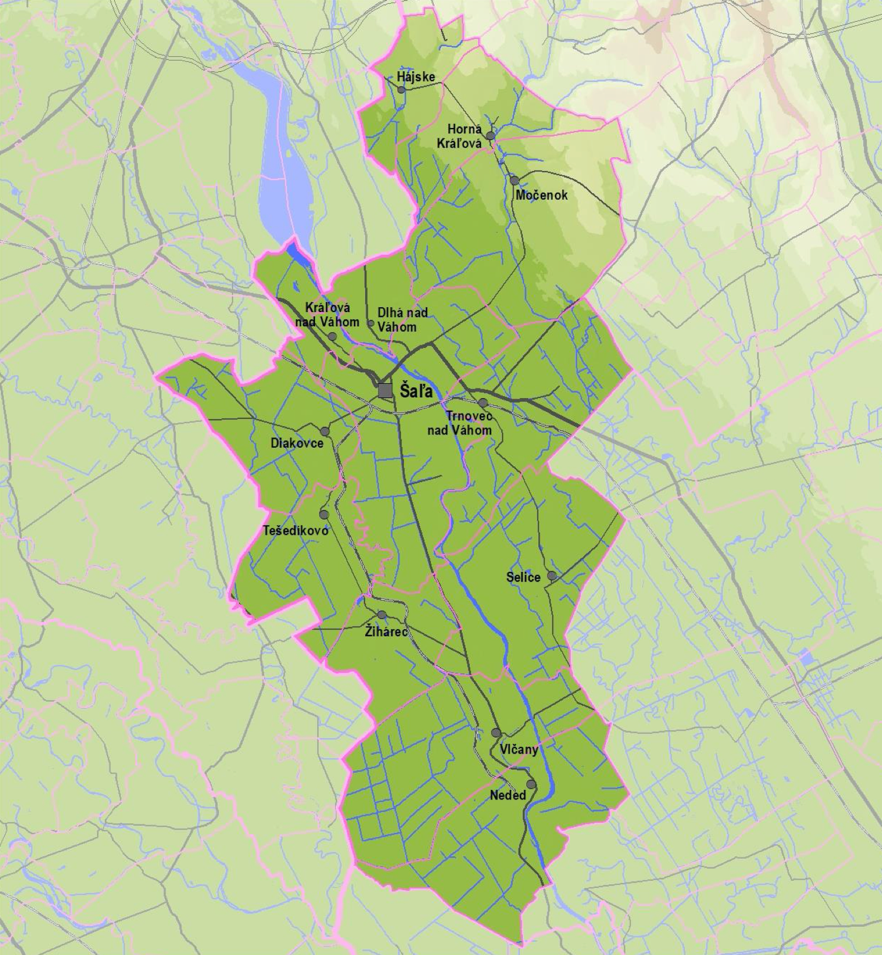 PRÍHOVOR STAROSTU OBCEVážení obyvatelia a návštevníci obce Kráľová nad Váhom,	Touto cestou by som Vám rád predstavil Program hospodárskeho rozvoja a sociálneho rozvoja (PHRSR) obce Kráľová nad Váhom na roky 2021 – 2027. Tento dokument a územno-plánovacia dokumentácia predstavujú pre každú jednu samosprávu v rámci Slovenska dva najzákladnejšie a najdôležitejšie strategické a plánovacie dokumenty. Svoju záväznosť ako nástroje systémového riadenia rozvoja samosprávy nadobúdajú v momente schválenia obecného zastupiteľstva. 	Vypracovanie Programu hospodárskeho rozvoja a sociálneho rozvoja vyplýva zo zákona č. 309/2014 Z. z. o podpore regionálneho rozvoja a je povinnosťou pre každú jednu obec či mesto. Spomínaný dokument PHRSR sa zaoberá nielen samotnou víziou rozvoja našej obce, no taktiež obsahuje zoznam opatrení, pomocou ktorých je možné túto víziu zrealizovať. Úlohou samosprávy je zabezpečiť napĺňanie týchto opatrení a tiež konzistenciu aktivít so strategickým plánovaním a podmienkami podpory regionálneho rozvoja našej obce v zmysle požiadaviek na čerpanie finančnej pomoci zo štrukturálnych fondov a Kohézneho fondu Európskej únie. 	Predkladaný dokument PHRSR obce Kráľová nad Váhom na obdobie 2021 – 2027 predstavuje základný strednodobý plánovací dokument podpory regionálneho rozvoja a regionálnej politiky na lokálnej úrovni. Priamo nadväzuje na strategické a programové dokumenty na vyššej regionálnej a najvyššej národnej úrovni. Dokument tiež rešpektuje lokálne špecifiká územia a práve prostredníctvom ich analýzy určuje rozvojové opatrenia a aktivity, ktorých schválením sa obec Kráľová nad Váhom zaväzuje k ich plneniu. Na vypracovaní Programu hospodárskeho rozvoja a sociálneho rozvoja obce Kráľová nad Váhom sa podieľalo viacero externých i interných spolupracovníkov, poslanci obecného zastupiteľstva, zamestnanci obecného úradu a v neposlednom rade samotní obyvatelia a organizácie pôsobiace v obci.	Touto cestou by som chcel vyjadriť svoje presvedčenie, že vďaka tomuto strategickému dokumentu budeme ako obec aktívne napredovať a približovaním sa k stanoveným cieľom môžeme naplniť očakávania nás všetkých – obyvateľov a priaznivcov obce Kráľová nad Váhom. Zároveň pevne verím, že my, občania obce Kráľová nad Váhom, sa budeme počas celého programového obdobia aktívne podieľať na tom, aby bol PHRSR živý a schopný reagovať na nové podnety a zmeny. 	Veľká vďaka patrí všetkým, ktorí sa na tejto neľahkej a časovo náročnej tvorbe programu podieľali a tým aj prispeli k formovaniu budúcnosti pre našu obec.RNDr. Ferenc BergendiStarosta obce ÚVOD	Strategický dokument Program hospodárskeho rozvoja a sociálneho rozvoja obce Kráľová nad Váhom na roky 2021 – 2027 (ďalej iba „PHRSR“) bol vypracovaný na základe Zákona č. 309/2014 Z. z. o podpore regionálneho rozvoja a v súlade s platnou metodikou (Metodika tvorby PHRSR 2020, verzia: 1.0.4, MIRRI SR, február 2022) na vypracovanie PHRSR, ktorú vydalo Ministerstvo dopravy, výstavby a regionálneho rozvoja Slovenskej republiky.	PHRSR je spolu s územným plánom základným dokumentom riadenia samosprávy a podpory regionálneho rozvoja na lokálnej úrovni. Cieľom dokumentu je dôkladná analýza sociálnych, ekonomických, kultúrnych, environmentálnych, technických a iných podmienok lokality ako aj identifikácia potenciálnych príležitostí a navrhnutie konkrétnych krokov pre rozvoj obce. PHRSR má charakter strednodobého dokumentu, ktorý okrem opisu súčasných podmienok obsahuje aj konkrétne reálne ciele a zámery obce. Tieto boli navrhnuté tak, aby riešili aktuálne potreby obce vzhľadom na jeho finančné možnosti a iné danosti, boli v súlade so stratégiou trvalo udržateľného rozvoja a prispievali k napĺňaniu cieľov štátnej regionálnej politiky. Dokument PHRSR slúži ako významný podklad pri získavaní finančných prostriedkov z európskych zdrojov i štátneho rozpočtu.	Dokument je členený na päť hlavných častí (A-E), ktoré sa následne delia na parciálne časti v závislosti od daného kontextu: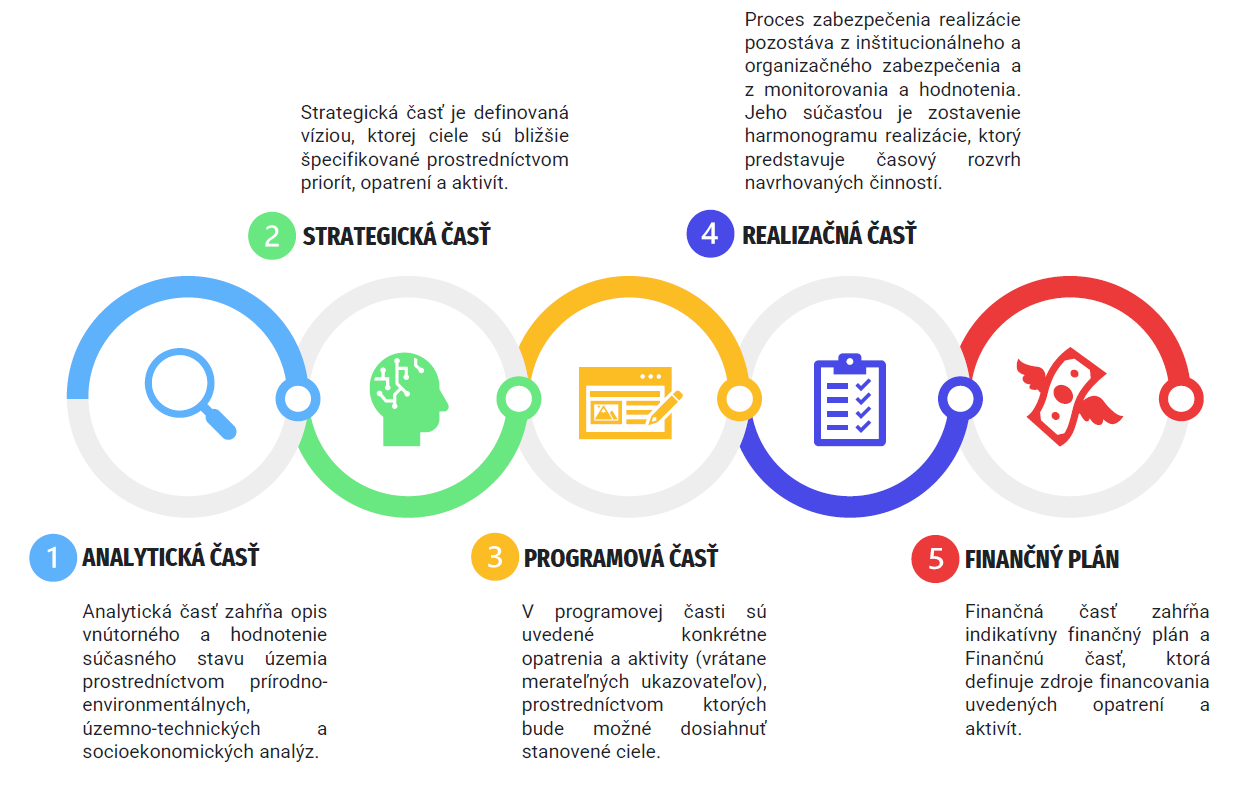 	Dokument sa vypracováva s možnosťou aktualizácie. Vzhľadom na to, že na tvorbe PHRSR sa podieľajú samotní občania a zástupcovia obce ako aj podnikatelia a záujmové skupiny pôsobiace v obci, je PHRSR najlepším obrazom skutočnosti, špecifík a potrieb lokálnych aktérov. V tejto súvislosti možno PHRSR označiť za dokument, ktorý umožňuje občanom a ďalším subjektom prevziať zodpovednosť za kvalitu svojho života, avšak slúži tiež aj ako propagačný materiál pre potenciálnych návštevníkov či domácich a zahraničných investorov.	Tvorbu PHRSR obce Kráľová nad Váhom zrealizovala spoločnosť e-Gemini s.r.o., ktorá bola vybraná v procese verejného obstarávania. Spoločnosť pri tvorbe dokumentu spolupracovala s pracovnými skupinami pozostávajúcimi z miestnych aktérov – občanov a odborníkov z verejného, súkromného i mimovládneho sektora.	Ťažisková bola predovšetkým spolupráca so zástupcami Obecného úradu v Kráľovej nad Váhom, občanmi pôsobiacimi v obci. Jednotliví aktéri poskytovali spoločnosti e-Gemini s.r.o. relevantné dáta prostredníctvom špeciálne zostavených dotazníkov, v ktorých hodnotili doterajší rozvoj obce, silné a slabé stránky obce ako aj možnosti jej ďalšieho rozvoja. Získané informácie z dotazníkov sa následne stali podkladom pre tvorbu PHRSR (viac v časti – Hodnotenie výsledkov dotazníkového priskumu, str.96).	PHRSR obce Kráľová nad Váhom je úzko previazaný so sektorovými operačnými programami, ktoré boli vypracované na základe Partnerskej dohody SR na roky 2014 – 2020 a taktiež s Národnou stratégiou regionálneho rozvoja SR do roku 2030. Táto stratégia stanovuje cieľ: „Integrovaným a výsledkovo orientovaným prístupom k regionálnemu rozvoju a na základe využitia vnútorného potenciálu regiónov zvýšiť do roku 2030 ich adaptabilitu, konkurencieschopnosť a výkonnosť pri súčasnom zvyšovaní kvality života obyvateľov a pri rešpektovaní princípov trvalo udržateľného rozvoja.“ PHRSR obce Kráľová nad Váhom je v súlade s týmto cieľom, ako aj v súlade s Koncepciou územného rozvoja Slovenska. Programom hospodárskeho a sociálneho rozvoja Nitrianskeho samosprávneho kraja na obdobie 2016 – 2023, Územným plánom veľkého územného celku Nitrianskeho kraja a Územným plánom obce Kráľová nad Váhom. ČASŤ A – ANALYTICKÁ ČASŤ A. I ANALÝZA VNÚTORNÉHO PROSTREDIA1. Základná charakteristika obce a jej stručný historický vývojZákladné informácie o obci 	Obec Kráľová nad Váhom s rozlohou 9,51 km2 leží v nadmorskej výške 117 m. n. m. Z hľadiska územnosprávneho členenia Slovenskej republiky sa obec nachádza v časti NUTS II Západné Slovensko. V rámci NUTS III spadá Kráľová nad Váhom do Nitrianskeho kraja a v rámci NUTS IV do okresu Šaľa. Z hľadiska širších územných vzťahov je súčasťou Euroregiónu Váh – Dunaj – Ipeľ.Tabuľka 1: Základné charakteristiky obce Kráľová nad Váhom, zdroj: ŠÚSR, e-obce, 2021	Obec leží na pravom poriečnom vale rieky Váh, severovýchodne od okresného mesta Šaľa vo vzdialenosti približne 3 km smerom na Bratislavu. Reliéf územia je rovinatý s valmi medzi starými ramenami Váhu, stred obce má nadmorskú výšku 121 m. n. m. a chotár má nadmorskú výšku 117 – 121 m. n. m. Má nivné a lužné pôdy. Poloha a nížinný charakter územia na ktorom leží sa podieľajú na tom, že patrí medzi najteplejšie a zároveň najsuchšie oblasti Slovenska. Podunajská nížina, na ktorej sa obec rozprestiera, patrí do teplej klimatickej oblasti s priemerom 50 letných dní ročne. Priemerná ročná teplota je 9,8°C, priemerný ročný úhrn zrážok je 550 – 600 mm a priemerná vlhkosť vzduchu je 80%.	Hranice katastrálneho územia obce susedia s katastrami obcí Diakovce, Topoľnica, Kajal, Váhovce, Šoporňa, Dlhá nad Váhom a s mestom Šaľa. Od hlavného mesta Bratislava je vzdialená 82 km západným smerom. Obec Kráľová nad Váhom s počtom obyvateľov 1 842 (k 31.12.2021) patrí do kategórie malých obcí do 2 000 obyvateľov. Hustota obyvateľstva k 31.12.2021 bola 193,7 obyvateľa na km2. História obce	Dejiny obce ovplyvňovala rieka Váh. Latinské pomenovanie Vagus znamená blúdiaci, nepokojný, čo značí povahu rieky, ktorá často menila svoje koryto, ovplyvňujúc tým veľkosť územia dediny a život ľudí žijúcich na tomto území. V 11. – 12. storočí rieka vytvorila ostrovček, ktorý v písomných prameňoch nazývajú terra Wag.  Prvá písomná správa sa zachovala v dodatku zakladajúcej listiny pannonhalmského opátstva z roku 1002, vydanej uhorským kráľom Štefanom I. V roku 1093 za panovania Svätého Ladislava o tomto území zaznamenali, že má dobrý ovocný sad, 2 jazerá, les, šesť kaplniek a sedem mlynov.Pádu tatárskych hôrd sa stala obeťou aj obec Kráľová nad Váhom. Belo IV. po odchode Tatárov poveril nitrianskeho biskupa Albensa, aby vyhotovil inventár pannonhalmského opátstva. V tomto súpise sa spomínajú aj mená poddajníkov ako: Omoch, Hozug, Cheme, Leurinc. O obci je záznam ako o farnosti svätej Alžbety, čiže „Eclessia in honorem betae Elisabeth” V roku 1252 kráľ Belo IV. daroval dedinu novozaloženému Turčianskemu prepošstvu.Treba opraviť tie mylné názory, podľa ktorých je obec v písomných prameňoch spomenutá už roku 1113 ako Crali. Toto pomenovanie sa vzťahuje na obec  Horná Kráľová. Bohužiaľ ani písomná správa z roku 1332 spomínajúc osídlenie pod názvom Villa Regis sa nevzťahuje na našu obec ale na obec Magyarkirályfalva v Rumunsku. Po Moháčskej bitke obec ostala súčasťou Maďarského kráľovstva. V súpise kláštora pod Znievom z roku 1570 je obec spomenutá ako Kyralfalva. Počas nadvlády Turkov obec patrila k novozámockému vilajetu. Tureckí vymáhači daní obec spomínajú ako Királ Falva. (Medzi daňovníkmi nájdeme mená ako Kelemön János, Tót István, Csíszár György, Bíkis Miklós)V listine z roku 1661 Provetus Ecclesiae et Parochiae Sellyensis post ejectionem paereticorum anno 1661 consignati, sú v 2.bode opísané práva a cirkevné povinnosti cechov. Cechy boli povinné zúčastniť sa so svojimi zástavami na nasledujúcich procesiách: „na krížové dni ide procesia do Kráľovej nad Váhom, kde je malá sv. omša a kázeň”.Podľa súpisu z roku 1715 žilo v dedine 19 rodín a na Váhu fungovali tri vodné mlyny. Medzi daňovníkov patrili:  Andreas Mihalovics; Joannes Kosztolanyi; Georgius Morovics; Georgius Szappanos; Joannes Vincze; Michael Molnár; Joannes benyes; Gregorius Thót; Stephnaus Kovács; Michael Thót; Stephanus Szabó; Michael Gröredi; Michael Pap; Sephanus Csismadia; Mathias Kasovár; Begedi; Stephanus Rimeczi; Stephanus Vargha; Gregorius Eötvös. Na Váhu fungovalo čoraz viac mlynov, v roku 1871 už v nich pracovalo 29 mlynárov a 19 pomocníkov. Povodne častokrát spôsobili nevyčísliteľné škody na životoch a na majetkoch. Hrádze sa začali budovať v roku 1888. Prvá svetová vojna si vyžiadala 52 obetí, boli to:  Babós József, Babós Vitál, Benes Lajos, Benes Menyhért, Bergendi Éráz, Bergendi Éráz, Csemez Domokos, Csemez Ferenc, Csernyánszky Vilmos, Csizmadia Ambrus, Csizmadia Alfonz, Forró Ambrus, Hambalkó Péter, Karvai Jakab, Kaszás István, Kaszás János, Kiss Géza, Kiss Vendel, Kocsis Antal, Kocsis Vitál, Kovács Jánosa, Kovács Károly, Mihályfi Ferenc, Mihályfi Szilveszter, Molnár József, Morovics Alajos, Morovics Bálint, Morovics Fábián, Morovics Flórián, Morovics Károly, Morovics Lipót, Morovics Vendel, Papp János, Papp Kázmér, Pikler Győző, Pozsonyi Anzelm, Pozsonyi Imre, Pozsonyi László, Pozsonyi Lázár, Pozsonyi Péter, Putyera Lénárd, Rajj Ambrus, Pajj Lajos, Sandula Béla, Szappanyos Béla, Szetyinszky István, Szetyinszky József, Szőcs Kázmér, Szőcs Vitál, Tóth Aladár, Tóth Éráz, Tóth János, Vadkerti Ádám, Vadkerti Boldizsár, Vadkerti Mátyás, Vadkerti Anzelm, Vedrődy Károly, Vincze István.V roku 1918 bola obec pripojená k Československu. Obec sa úradne volala Vágkiráľfa, potom od roku 1928 Kráľová nad Váhom.Počas druhej svetovej vojny padlo 50 obetí: Babós József, Benes Ferenc, Benes János, Benes Lénárd, Bergendi Vitus, Császár József, Csemez Jenő, Csizmadia Ambrus, Csizmadia Ambrus, Csizmadia József, Csizmadia József, Danajka József, Glauber Árpád, Glauber Vilmos, Glauber Gizella, Hambalkó Flórián, Jablčník Ferenc,  Jablčník Ferenc, Karvai Jakab, Kiss István, Kiss József, Kmetyó Ferenc, Kocsis Albín, Kocsis Mátyás, Kocsis Miklós, Kulina Bertalan, Molnár Sándor, Morovics Ferenc, Morovics János, Morovics László, Papp András, Papp Pál, Pikler Ambrus, Pikler Gellért, Pozsonyi Ferenc, Pozsonyi József, Pozsonyi Lajos, Rajj Jenő, Szedlák Antal, Szedlák János, Szedlák József, Szetyinszky István, Szetyinszky János, Spalek László, Szőcs Ferenc, Tóth Éráz, Tóth József, Vadkerti István, Vadkerti Mátyás, Vincze Gábor.Symboly obceErb obce: 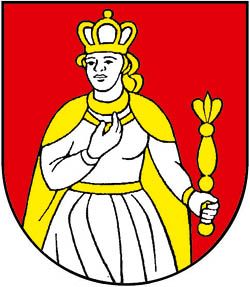 		Zo spodného okraja červeného štítu vyrastajúca strieborná, zlatovlasá kráľovná, pravicou si pridržiavajúca sponu zlatého plášťa, v nadol vystretej ľavici držiaca zlaté žezlo. Vlajka obce: 		Obecná vlajka má podobu siedmich pozdĺžnych pruhov – červeného, bieleho, červeného, žltého, červeného, bieleho a červeného. Vlajka má pomer strán 2:3 a ukončená je tromi cípmi, t. j. dvomi zástrihmi, siahajúcimi do tretiny jej listu. Farebnosť pruhov na vlajke je daná farbami obecného erbu. 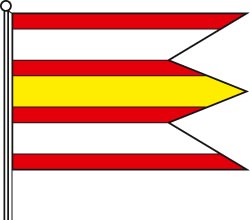 2. Obyvateľstvo	Ukazovatele demografického vývoja majú veľmi silnú vypovedaciu schopnosť, prezrádzajú veľa o sociálno-ekonomických podmienkach – minulých, súčasných ale aj budúcich. Vďaka analýze demografických ukazovateľov je PHRSR dokumentom, ktorý odráža potreby občanov na lokálnej úrovni, preto je potrebné venovať tejto problematike pozornosť.2.1. Vývoj počtu obyvateľov	Ukazovateľ vývoju počtu obyvateľov sa v priebehu rokov formuje v dôsledku mechanického i prirodzeného pohybu obyvateľstva. V sledovanom období v rokoch 2011 – 2021 dochádzalo v obci Kráľová nad Váhom väčšinou k nárastu počtu obyvateľov. Výnimkou boli roky 2012 a 2019, kedy počet obyvateľov klesol. Oproti roku 2011, v roku 2012 klesol počet obyvateľov o 11 a oproti roku 2018 klesol v roku 2019 počet obyvateľov o 12. 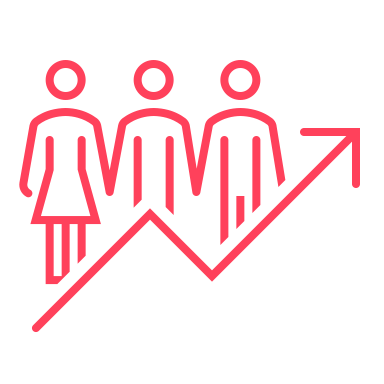 Graf 1: Vývoj počtu obyvateľov obce Kráľová nad Váhom v rokoch 2011 - 2021, zdroj: ŠÚSR2.2. Pohyb obyvateľstvaPrirodzený pohyb obyvateľstva	Ukazovateľ prirodzeného pohybu obyvateľstva sa vyjadruje pomocou hlavných populačných procesov, ktorými sú pôrodnosť (natalita) a úmrtnosť (mortalita). V sledovanom období rokov 2011 – 2021 boli tieto dva ukazovatele väčšinou v negatívnom vzťahu, kedy počet zomretých prevyšoval počet živonarodených. Výnimkou boli roky 2015 a 2020, kedy sa v roku 2015 počet živonarodených a zomretých rovnal. Rok 2020 bol za poslednú dekádu jediným rokom, kedy bolo v obci viac živonarodených občanov ako zomretých. Graf 2: Prirodzený pohyb obyvateľstva v obci Kráľová nad Váhom v rokoch 2011 - 2021, zdroj: ŠÚSRTabuľka 2: Prirodzený pohyb obyvateľstva v obci Kráľová nad Váhom v rokoch 2011 - 2021, zdroj: ŠÚSRMechanický pohyb obyvateľstva	Okrem prirodzeného pohybu sa na vplyve vývoju počtu obyvateľov podieľa aj mechanický pohyb obyvateľstva. Výsledkom mechanického pohybu je migračné saldo. Pod pojmom mechanický pohyb rozumieme migráciu – imigráciu a emigráciu, resp. prisťahovanie a vysťahovanie, ktorú možno interpretovať aj ako indikátor celkovej atraktivity prostredia. Rozhodovanie obyvateľov či vo svojej súčasnej lokalite zostanú závisí od mnohých faktorov ako napríklad dostupnosť pracovných príležitostí, ceny nehnuteľností, kvalita životného prostredia, dostupnosť sociálnych služieb, možnosti využitia voľného času, kvalita dopravnej infraštruktúry a podobne. V prípade, že z obce viac ľudí odchádza ako do nej prichádza, pravdepodobne existuje nesúlad medzi potrebami občanov a možnosťami lokality. V tejto súvislosti je dokument PHRSR zdrojom cenných informácií, ktoré môže obec využiť vo svoj prospech. 	Počas sledovaného obdobia rokov 2011 až 2021 počet prisťahovaných prevyšoval počet vysťahovaných. Výnimkou boli roky 2012 a 2019, kedy viac ľudí obec opustilo ako sa do nej prisťahovalo. Najviac ľudí sa do obce prisťahovalo v roku 2014 – konkrétne 65 občanov a najviac obyvateľov sa vysťahovalo taktiež v roku 2014, presnejšie 42 ľudí. Graf 3: Vývoj mechanického pohybu obyvateľstva v obci Kráľová nad Váhom v rokoch 2011 - 2021, zdroj: ŠÚSRTabuľka 3: Mechanický pohyb v obci Kráľová nad Váhom v rokoch 2011 - 2021, zdroj: ŠÚSRCelkový prírastok obyvateľstva	Ukazovateľ celkového prírastku obyvateľstva je vyjadrený súčtom celkového prirodzeného prírastku/úbytku a mechanického prírastku/úbytku. Celkový prírastok, resp. úbytok mal za poslednú dekádu v obci kolísavý charakter, no väčšinu rokov sa jednalo o celkový prírastok. Výnimkou boli roky 2012 a 2019, kedy medzi obyvateľmi došlo k celkovému úbytku.Tabuľka 4: Celkový prírastok/úbytok obyvateľstva v obci Kráľová nad Váhom, zdroj: ŠÚSR2.3. Štruktúra obyvateľstva	Pre dôkladnú demografickú analýzu je potrebné poznať aj demografické ukazovatele, ktoré patria do takzvanej demografickej statiky. Síce táto kategória evokuje strnulý stav, sú ukazovatele štruktúry obyvateľstva výsledkom predchádzajúceho populačného vývoja, t. j. súčasnú štruktúru obyvateľstva ovplyvnil populačný vývoj za posledných 60 až 100 rokov prostredníctvom prirodzeného a mechanického pohybu. 	(Napriek tomu, že sčítanie obyvateľov v roku 2021 už prebehlo, v niektorých grafoch a tabuľkách uvádzame údaje z predchádzajúceho sčítania z roku 2011. Údaje budú aktualizované potom ako sčítanie obyvateľov z roku 2021 Štatistický úrad vyhodnotí.)Veková štruktúra obyvateľstva a index populačnej dynamiky	Poznanie vekovej štruktúry obyvateľstva môže byť užitočné predovšetkým z hľadiska plánovania sociálnych potrieb občanov. Napríklad neustále sa zväčšujúca skupina starších občanov môže indikovať potrebu budovania zdravotných stredísk, klubov či sociálnych zariadení pre seniorov. Naopak, zväčšujúca sa skupina mladých ľudí pravdepodobne vyvolá potrebu budovania detských ihrísk, centier voľného času, škôlok, škôl a podobne. 	Z celkového počtu obyvateľov žijúcich v Kráľovej nad Váhom v roku 2021, bolo 15,74 % v predproduktívnom veku (0 – 14 rokov), zhruba 70% v produktívnom veku (15 – 64 rokov) a 15,53 % v poproduktívnom veku (65 a viac rokov). Dokazuje to dole uvedený graf č. 4.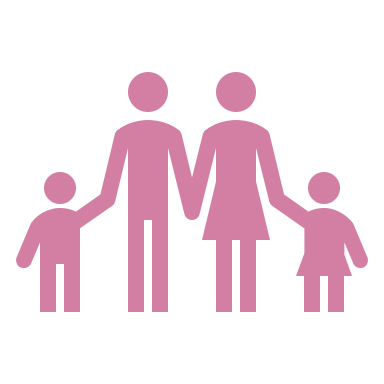 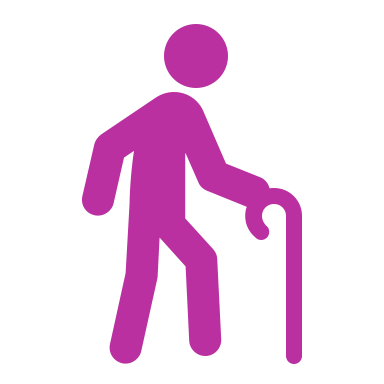 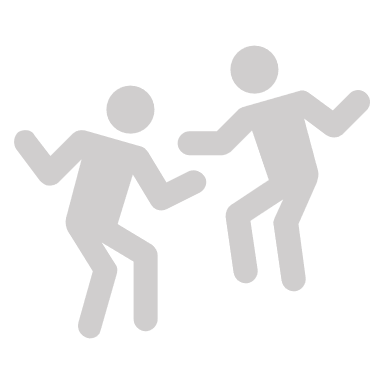 Graf 4: Vekové zloženie obyvateľstva v obci Kráľová nad Váhom v rokoch 2011 - 2021, zdroj: ŠÚSR 	Vekovú štruktúru obyvateľstva je možné vyjadriť indexom populačnej dynamiky (index starnutia), ktorý predstavuje pomer poproduktívnej a predproduktívnej časti obyvateľstva. Index populačnej dynamiky vyjadruje, koľko obyvateľov v poproduktívnom veku (65 rokov a viac) pripadá na 100 obyvateľov predproduktívneho veku (0 – 14 rokov). K 31.12.2020 bol index starnutia 106,25 čo znamená, že na 100 obyvateľov vo vekovej skupine 0-14 rokov pripadá 106 osôb starších ako 65 rokov. Tabuľka 5: Index starnutia v obci Kráľová nad Váhom v rokoch 2011-2020, zdroj: ŠÚSRPriemerný vek v obci Kráľová nad Váhom je 41,2 roka.Vzdelanostná štruktúra obyvateľstva	Pri analýze vzdelanostnej štruktúry obyvateľstva vychádzame z dát zo Sčítania obyvateľov, domov a bytov z roku 2021. V tom čase žilo v obci Kráľová nad Váhom 16 % obyvateľov so základným vzdelaním, 22 % obyvateľov so stredoškolským vzdelaním bez maturity, 24 % so stredoškolským vzdelaním s maturitou, 19 % obyvateľov obce dosiahlo vysokoškolské vzdelanie. Pri 3 % obyvateľstva sa nezistila úroveň vzdelania a 10 % občanov obce bolo bez školského vzdelania. Poslednú spomenutú časť obyvateľstva tvoria deti, ktoré ešte nedokončili štúdium na základnej škole. Túto situáciu zobrazuje aj nižšie uvedený graf. Pre porovnanie, pri Sčítaní obyvateľov, domov a bytov 2011 žilo v obci Kráľová nad Váhom 15 % obyvateľov so základným vzdelaním, 30% obyvateľov so stredoškolským vzdelaním bez maturity, 27 % so stredoškolským vzdelaním s maturitou, 2 % obyvateľov obce dosiahlo vysokoškolské bakalárske vzdelanie, 8 % vysokoškolské vzdelanie 2. stupňa a menej ako 1 % malo vysokoškolské vzdelanie 3. stupňa. Úroveň vysokoškolsky vzdelaných obyvateľov teda vzrástla o 8%.  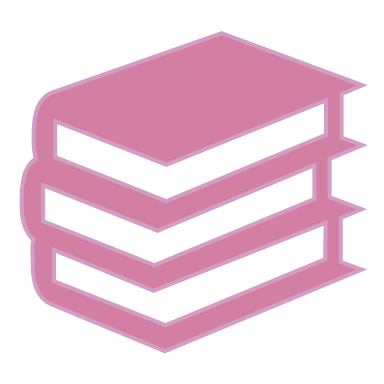 Graf 5: Vzdelanostná štruktúra obyvateľstva v obci Kráľová nad Váhom, zdroj: SODB, 2021Národnostná štruktúra obyvateľstva	Národnostné zloženie obyvateľstva je zaujímavé sledovať z hľadiska kultúrnej rozmanitosti, ktorá stojí za existujúcimi lokálnymi zvykmi a tradíciami a pôsobí na vznik nových. 	Podľa informácií z roku 2021 zo Sčítania obyvateľov, domov a bytov, najväčšia časť – konkrétne 54 % občanov v obci Kráľová nad Váhom uviedlo, že má maďarskú národnosť. Slovenskej národnosti je 42 % obyvateľov. Štyri percentá obyvateľov svoju národnosť neuviedlo. Menej ako 1 % obyvateľov má rómsku (1) ukrajinskú (1), českú (4), poľskú (1), vietnamskú (2), albánsku (3), inú (5) a nezistenú (68) národnosť. Túto situáciu ilustruje nižšie uvedený graf. V porovnaní s rokom 2011, poklesol počet obyvateľov s maďarskou národnosťou o 14%  nakoľko pri SODB 2011 uviedlo, že má maďarskú národnosť až 68 % obyvateľov obce. Tento počet sa presunul k slovenskej národnosti. 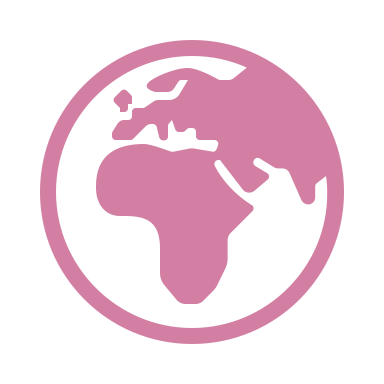 Graf 6: Národnostná štruktúra obyvateľstva, zdroj: SODB, 2021Religiózna štruktúra obyvateľstva	Podobne ako národnosť, aj náboženské zloženie má vplyv na vývoj a myslenie spoločnosti. Zo Sčítania z roku 2021 vyplýva, že najväčšie zastúpenie má medzi obyvateľmi obce rímskokatolícke vierovyznanie (63,62 %), bez vyznania bolo 27,52 % obyvateľov a 4 % obyvateľov sa rozhodlo svoje vierovyznanie neuviesť. 1,42 % mala evanjelická cirkev augsburského vyznania. Menej ako 1 % obyvateľov uviedlo ako svoje vierovyznanie Gréckokatolícka cirkev na Slovensku (gréckokatolícke), Reformovaná kresťanská cirkev na Slovensku (kalvínske), pravoslávnu cirkev, náboženskú spoločnosť Jehovových svedkov, evanjelickú cirkev metodistickú, kresťanské zbory, Bratská jednota baptistov v Slovenskej republike (baptistické), budhizmus, islam, ostatné a nepresne určené kresťanské cirkvi, pohanstvo a prírodné duchovno, ad hoc hnutia a iné. 	Za posledných 10 rokov, od posledného Sčítania obyvateľov, domov a bytov (2011) poklesol počet obyvateľov obce s rímskokatolíckym vierovyznaním o viac ako 10 % (SODB 2011 – 79 %) a pribudlo obyvateľov bez vyznania o 13,52 %.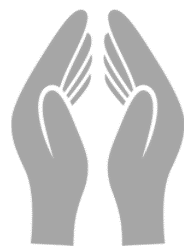 Graf 7: Religiózna štruktúra obyvateľstva, zdroj: SODB, 2021Štruktúra obyvateľstva podľa ekonomickej aktivity	Ekonomická aktivita predstavuje ďalší z faktorov, ktoré výrazne vplývajú na potreby občanov. Posledné údaje o ekonomickej aktivite sú zo SODB 2011 (z roku 2021 nie sú takéto údaje dostupné). Tabuľka 6: Štruktúra obyvateľstva obce Kráľová nad Váhom podľa ekonomickej aktivity, zdroj: SODB, 2021Nezamestnanosť 	Nezamestnanosť má výrazný vplyv na rozvoj každej lokality, predovšetkým prostredníctvom kúpnej sily obyvateľstva na jednej strane a celkovej atraktivity prostredia na druhej strane. 	Schéma1: Miera evidovanej nezamestnanosti v okresoch, zdroj: ÚPSVaR,2021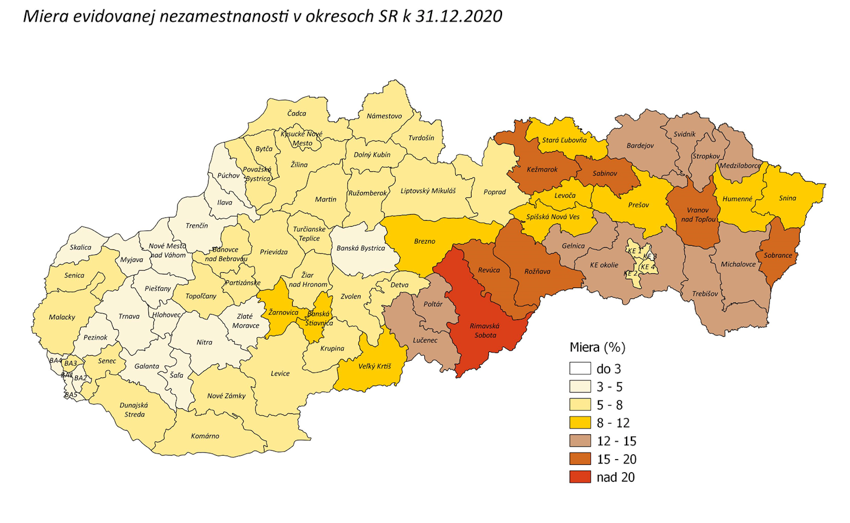 Počet uchádzačov o zamestnanie v obci Kráľová nad Váhom má klesajúci charakter počas sledovaného obdobia rokov 2015 – 2029. V roku 2020 je zaznamenaný nárast počtu evidovaných uchádzačov. Ku dňu 30.9.2021 bolo evidovaných 52 uchádzačov o zamestnanie, v roku 2019 ich bolo evidovaných 25. Ekonomicky aktívne obyvateľstvo nachádza pracovné príležitosti prevažne v okresných mestách Šaľa, Galanta a v širšom okolí. Miera priemernej evidovanej nezamestnanosti v rámci Slovenska predstavuje k tomuto dátumu 6,79 % a v rámci Nitrianskeho kraja 5 % (ÚPSVaR, 2021). Tabuľka 7: Vývoj nezamestnanosti v obci Kráľová nad Váhom, 2015 - 2021, zdroj: ÚPSVaR	Z hľadiska vekovej štruktúry uchádzačov o zamestnanie môžeme skonštatovať, že medzi nezamestnanými obyvateľmi obce Kráľová nad Váhom v poslednom sledovanom roku početnú skupinu tvoria v priemere osoby vo veku 35-39 rokov a osoby staršie ako 50 rokov (znevýhodnení uchádzači o zamestnanie).Tabuľka 8: Vývoj počtu uchádzačov o zamestnanie podľa veku v obci Kráľová nad Váhom 2020-2021, zdroj: ÚPSVaR	Podiel dlhodobo nezamestnaných (osôb bez práce dlhšie ako 1 rok) na celkovom počte nezamestnaných bol v obci Kráľová nad Váhom najvyšší k 30.9.2021, kedy bol podiel dlhodobo nezamestnaných na úrovni 34,6% z celkového počtu uchádzačov o zamestnanie. Tabuľka 9: Vývoj počtu uchádzačov o zamestnanie podľa dĺžky obdobia nezamestnanosti a vývoj podielu dlhodobej nezamestnanosti podľa veku v obci Kráľová nad Váhom 2020-2021, zdroj: ÚPSVaR3. Domový a bytový fondDomový fond obce Kráľová nad Váhom 	Existencia príležitostí na bývanie a taktiež stav domového a bytového fondu sú určujúcimi faktormi pri ďalšom rozvoji obce a napĺňajú jej obytnú funkciu. Obytná funkcia tvorí v Kráľovej nad Váhom základnú funkciu obce. 	Podľa posledných dostupných údajov z roku 2021 sa v Kráľovej nad Váhom nachádzalo spolu 666 domov. Rodinné domy tvorili 96,55 %, bytové domy 1,5 %. Najväčší podiel domov vlastnili fyzické osoby, a to konkrétne 89,94 %. Najviac domov bolo postavených v období 1946 – 1980 (48, 34 %).Tabuľka 10: Domy podľa typu v obci Kráľová nad Váhom, zdroj: SODB 2021Tabuľka 11: Domy podľa formy vlastníctva v obci Kráľová nad Váhom, zdroj: SODB 2021Tabuľka 12: Obývané domy podľa obdobia výstavby v obci Kráľová nad Váhom, zdroj: SODB 2021Bytový fond obce Kráľová nad Váhom 	Okrem údajov o domovom fonde sú vďaka Sčítaniu obyvateľov, domov a bytov z roku 2021 k dispozícií aj údaje o bytovom fonde. Z celkového počtu 709 bytov, najväčší podiel obývaných bytov majú obyvatelia obce vo vlastníctve v rodinných domoch (90,83 %). Obecné byty tvoria 5,92 %. Spomedzi všetkých obývaných bytov prevládajú 5 a viac izbové byty (31,45 %). Tabuľka 13: Počet bytov podľa typu domu v obci Kráľová nad Váhom k 1. 1. 2021, SODB 2021Tabuľka 14: Obývanosť bytov podľa počtu obytných miestností v obci Kráľová nad Váhom, zdroj: SODB 20214. Občianska vybavenosť4.1. ŠkolstvoMaterská škola, základná škola	Materskú škola v obci Kráľová nad Váhom v školskom roku 2020/2021 navštevovalo 37 detí, ktoré boli rozdelené do 2 tried. Jej priestory boli rekonštruované v roku 2005. Deťom sú k dispozícií 4 pedagogickí a 3 nepedagogickí zamestnanci. Tabuľka 15: Vývoj počtu detí v materskej škole, zdroj: Evidencia obce,2021V obci sa nachádza základná škola, ktorá poskytuje vzdelávanie vo vyučovacom jazyku slovenskom a vyučovacom jazyku maďarskom. Obe sa od roku 2013 nachádzajú v spoločnej budove. V budove, ktorá predtým slúžia ako základná škola s vyučovacím jazykom slovenským sa momentálne nachádza obecná knižnica a pošta. K zmene účelu využitia budovy došlo v roku 2013.	Súčasná budova základnej školy bola postavená v rokoch 1928 – 1934 na základe plánov architekta M. M. Harminca. Posledná rekonštrukcia sa uskutočnila v rokoch 2003 – 2004. 	Základnú školu s vyučovacím jazykom maďarským navštevovalo v školskom roku 2020/2021 9 detí v jednej triede. Venovali sa im 2 pedagogickí zamestnanci, jedna katechétka a 1 nepedagogický zamestnanec. 	Vzdelávacie inštitúcie vyšších stupňov formálneho vzdelávania v obci nesídlia, no tieto potreby študentov sú dostatočne pokryté vo vedľajšom okresnom meste Šaľa a v meste Galanta.4.2. Zdravotná a sociálna starostlivosť 	V súčasnosti sa v obci nenachádza žiadne zariadenie poskytujúce zdravotnú alebo sociálnu starostlivosť. Občania obce Kráľová nad Váhom preto cestujú za týmto účelom do okresného mesta Šaľa, ktoré je však v bezprostrednej blízkosti obce. V obci sídli Klub dôchodcov, ktorý vykonáva svoju klubovú činnosť každú nedeľu od 15:00 do 20:00 hod. Obec taktiež zabezpečuje opatrovateľskú službu, ktorá poskytuje starostlivosť o niekoľko dôchodcov. Aktuálny počet opatrovaných k 6/2022 je 11 opatrovaných klientov. Zároveň k budúcemu vývoju – obec momentálne eviduje 3 žiadosti o zabezpečenie opatrovateľskej služby.4.3. SlužbySlužby Obecného úradu v Kráľovej nad Váhom	Obecný úrad v Kráľovej nad Váhom sa zaoberá administratívnymi, odbornými a organizačnými prácami súvisiacimi s plnením úloh samosprávy obce, v zmysle zákona 369/1990 Z. z. o obecnom zriadení. Obecný úrad nemá právnu subjektivitu, ide o výkonný orgán obecného zastupiteľstva a starostu a skladá sa z pracovníkov obce. Jeho správny chod zabezpečuje starosta – ako najvyšší výkonný orgán obce, organizačný poriadok obecného úradu schvaľuje obecné zastupiteľstvo, zložené z 9 poslancov. Postavenie týchto orgánov je určené Ústavou Slovenskej republiky a zákonmi, a volia sa v priamych voľbách obyvateľmi obce. Zvolení zástupcovia tak vykonávajú samosprávu obce. 	Budova Obecného úradu v Kráľovej nad Váhom sa nachádza v centre obce. Farnosť, bohoslužby, cintoríny	V obci sa nachádza rímskokatolícky Kostol sv. Alžbety, ktorý bol postavený v roku 1732 a bol rozšírený v roku 1927. V kostole sa denne konajú bohoslužby v maďarskom jazyku. V blízkosti sa tiež nachádza cintorín s domom smútku a kaplnkou.Komerčná vybavenosť 	Zariadenia komerčnej vybavenosti obce zahŕňajú potraviny, supermarket, pohostinstvá, bistro, reštaurácia, kvetinárstvo a darčekové predmety, mäso-údeniny, rozličný tovar, záhradkárske potreby a farby, laky. 	V obci taktiež sídlia firmy a podnikatelia s rôznym zameraním – kovovýroba, elektroinštalácie a predaj súvisiaceho materiálu, predaj ochranných pracovných pomôcok, stolárstvo, opracovanie drevených komponentov, výrobňa cestovín, fasádne štúdio, stavebniny, predaj obkladov a dlažieb, servis hasiacich prístrojov, údržba a iné služby pre vyhradené technické zariadenia, autobazár, služby nákladnej dopravy či baliace služby. 	Väčšina spomínaných prevádzok komerčnej vybavenosti je situovaných v centrálnej časti obce a to najmä pre dostupnosť disponibilných priestorov, atraktivitu prostredia a najväčší pohyb obyvateľov, no kvôli rozľahlosti obce sa niektoré zariadenia nachádzajú aj mimo centrálnej časti popri ceste I/75.4.4. Kultúra, šport	Centrom diania spoločenských a kultúrnych udalostí obce je kultúrny dom. Jeho budova bola postavená v rokoch 1957 – 1963 a nachádzajú sa v ňom dve sály – veľká sála s galériou a kapacitou 150 osôb a malá sála s kapacitou 40 osôb. V budove kultúrneho domu taktiež sídli obradná sieň a v rekonštruovaných  priestoroch bývalej pošty  firma Stavba schodov 888,  s.r.o.	V obci sa tiež nachádza obecná knižnica v spoločnej  bude s poštou situovaná na námestí obce, ktorá je otvorená každý piatok v čase od 14:30 do 17:30 hod.	O športové vyžitie v obci sa stará športový areál vybudovaný v období rokov 1973 až 1981. Nachádza sa v ňom futbalové ihrisko, tréningové ihrisko, od roku 2007 taktiež viacúčelové ihrisko s umelou trávou, ktoré slúži na minifutbal, tenis a volejbal a od roku 2015 aj detské ihrisko. Zoznam hmotných nehnuteľných pamätihodností obce4.5. Technická infraštruktúraElektrická energia	Obec je zásobovaná elektrickou energiou z jednej linky č. 449. Z tohto vedenia je štyrmi prípojkami napojených sedem trafostaníc. Zabezpečuje ju Západoslovenská distribučná. Plynofikácia	Podľa údajov zo SODB 2021 má 95,65 % domov plynovú prípojku. Plyn sa využíva pre potrebu vykurovania, varenia a prípravu TUV pre rodinné domy a menšie prevádzky a služby miestneho významu. Dominantným odberateľom zemného plynu sú plynofikované rodinné domy, ktorých bolo v roku 2021 637. 
	Zdrojom plynu je existujúca VTL regulačná stanica plynu. Z regulačnej stanice je vyvedené STL potrubie, ktoré je privedené na územie obce. Plynové médium je zemný plyn, naftový o prevádzkovom tlaku do 400 kPa.Vodovodná sieť	Obec je zásobovaná kvalitnou pitnou vodou prostredníctvom vybudovanej verejnej celoobecnej vodovodnej siete, ktorá je v správe Západoslovenskej vodárenskej spoločnosti a.s., stredisko Šaľa. Zdrojom vody je vetva skupinového vodovodu Jelka – Galanta – Nitra o DN 700 mm. Obecný vodovod v Kráľovej nad Váhom spolu s okolitými obcami patria do skupinového vodovodu Šaľa.Kanalizácia	Obec Kráľová nad Váhom má zrealizovanú splaškovú kanalizáciu, ktorá je riešená systémom čerpacích staníc umiestnených na obecnom pozemku. Do týchto staníc sú zaústené splaškové vody privedené gravitačnou a tlakovou kanalizáciou. Splaškové vody sú ponornými čerpadlami a potrubím ďalej dopravované do kanalizačnej siete susedného mesta Šaľa.  Podľa SODB 2021 je napojených na kanalizačnú sieť 83,93 % domov v obci, 13,66 využíva septik alebo žumpu a bez kanalizácie je 12 domov (1,8 %). Pošta, telekomunikácie a internet	V katastrálnom území obce sa na námestí obce nachádza prevádzka pošty pod súpisným číslom 322, ktorá poskytuje svoje služby každý pracovný deň od 8:00 hod ráno. 	Telefonizácia obce je zabezpečená prostredníctvom telefónnej ústredne nachádzajúcej sa vedľa budovy základnej školy.	V obci je vybudovaná optická sieť prostredníctvom firmy Slovak Telekom, a.s. a časť obce je pokrytá aj optickou sieťou firmy SALAMON. Na verejných priestranstvách obce je vybudované bezplatné WiFi prepojenie – 11 prístupových bodov, z toho 3 interné : obecný úrad, obecná knižnica a klub dôchodcov  a 8 externých : autobusové zastávky Proletárska, Mlynárska, futbalový štadión, areál materskej školy, budova základnej školy, námestie obce, oddychová zóna bývalý Zemník a  Ihrisko pri Váhu.Odpadové hospodárstvo	Kvalita životného prostredia je prvoradou záležitosťou a ukazovateľom životnej úrovne. Obec Kráľová nad Váhom rieši zber a zvoz odpadu na základe zmluvného vzťahu  so spoločnosťou FCC Slovensko, s.r.o. a uloženie a zneškodnenie so spoločnosťou STKO N-14, a.s.	Vývoz komunálneho odpadu sa uskutočňuje dvakrát za mesiac a vývoz plastového separovaného odpadu prebieha raz za mesiac. Verejné osvetlenie Verejné osvetlenie v obci patrí do celkovej technickej infraštruktúry . V sústave sa nachádza celkom 247 ks svetelných miest  vo vlastníctve obce z ktorých bolo v roku 2014  169 ks modernizovaných a ďalších  40 ks svetelných miest na nových stavebných obvodov vo vlastníctve súkromných investorov.Celá sústava verejného osvetlenia  na základe koncesnej zmluvy bola daná v roku 2014  do služobnej prevádzky  koncesionárovi MAGNA ENERGIA a.s.   Piešťany na 15 rokov. Verejný rozhlasObecný rozhlas v obci bol modernizovaný v roku 2020 – bol vybudovaný bezdrôtový systém, ktorýpozostáva z vysielacej bezdrôtovej ústredne s anténou,  z vonkajších prijímačoch v počte 37 ks a celkom 86 ks akustických prvkov- reproduktorov. ( Systém bude rozšírený a doplnený o reproduktorov za účelom skvalitnenia prenosu ).5. Rozpočet a finančné hospodárenie obce	Základným nástrojom finančného hospodárenia obce je rozpočet, ktorý je zostavovaný podľa Zákona č. 583/2004 Z. z. o rozpočtových pravidlách územnej samosprávy a o zmene a doplnení niektorých zákonov v znení neskorších predpisov a schvaľovaný obecným zastupiteľstvom.	Rozpočet na rok 2020 bol zostavený ako prebytkový. Bežné príjmy mali byť v roku 2020 vyššie ako bežné výdavky. Rovnako to bolo aj pri finančných operáciách, kedy príjmové finančné operácie mali byť vyššie ako výdavkové finančné operácie. Naopak, v kapitálovej oblasti obec pri zostavovaní rozpočtu na rok 2020 predpokladala, že kapitálové výdavky budú vyššie ako kapitálové príjmy.Tabuľka 16: Rozpočet obce Kráľová nad Váhom k 31.12.2020, zdroj: obec Kráľová nad VáhomTabuľka 17: Vývoj príjmov a výdavkov obce Kráľová nad Váhom v rokoch 2015 - 2021, zdroj: obec Kráľová nad Váhom	Daňové príjmy obce Kráľová nad Váhom sa v uplynulých šiestich rokoch medziročne menili, niektoré rástli a niektoré klesali. Tabuľka 18: Štruktúra daňových príjmov obce Kráľová nad Váhom v rokoch 2015 - 2020 v EUR, zdroj: obec Kráľová nad Váhom	Portál INEKO, ktorý hodnotí finančné zdravie obcí hodnotí hospodárenie obce Kráľová nad Váhom hodnotou 5,5, čo predstavuje výborné finančné zdravie obce. 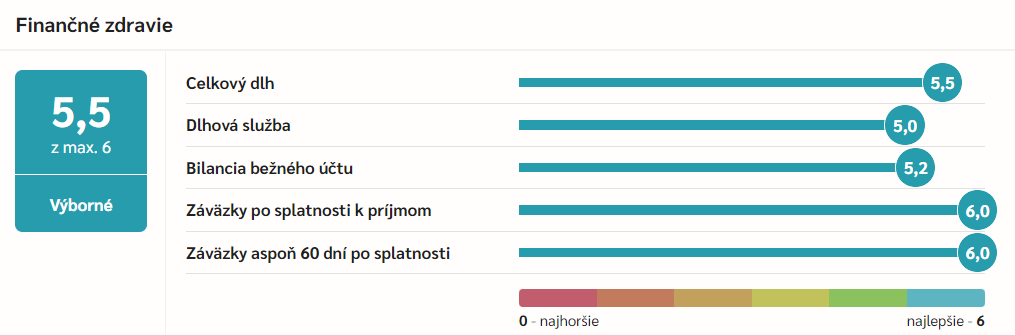 Schéma 1: Hodnotenie finančného zdravia obce Kráľová nad Váhom, zdroj: INEKO 20206. Ex-post hodnotenie realizácie predchádzajúceho PHRSRTabuľka 19: Prehľad realizovaných projektov obce Kráľová nad Váhom v období 2015 - 2020, zdroj: obec Kráľová nad VáhomA. II ANALÝZA VONKAJŠIEHO PROSTREDIA	Obec Kráľová nad Váhom je súčasťou okresu Šaľa, ktorý spadá pod Nitriansky samosprávny kraj. Nitriansky samosprávny kraj sa rozprestiera v juhozápadnej časti Slovenska. Na západe susedí s Trnavským krajom, na severe s Trenčianskym krajom, na východe s Banskobystrickým krajom a na juhu s Maďarskom. Rozloha Nitrianskeho samosprávneho kraja je 6 343,4 km2 a na jeho území sa nachádza 7 okresov a žije tu 668 348 obyvateľov (k 31.07.2021). 	Obec Kráľová nad Váhom leží v nadmorskej výške 117 m. n. m. Stred obce leží v nadmorskej výške 121 m. n. m. a chotár obce vo výške 117 – 121 m. n. m. Vzdialenosť obce od hlavného mesta Bratislava je 80 km po diaľnici. Vzdialenosť od krajského mesta Nitra je 45 km po diaľnici. Obec priamo susedí s okresným mestom Šaľa. 	Katastrálne územie obce susedí zo západu s katastrom obce Topoľnica, zo severozápadu s katastrom obce Kajal, zo severu s katastrami obcí Váhovce a Šoporňa a vodnou nádržou Kráľová, z východu s katastrom obce Dlhá nad Váhom, z juhovýchodu s mestom Šaľa a z juhu s katastrom obce Diakovce. 	Obec má výhodnú polohu voči ekonomickým centrám s ľahkou dostupnosťou na diaľničné spojenie cez Dolnú Stredu v okrese Galanta, Trnavský kraj. Toto územie sa vyznačuje pomerne vysokou hustotou osídlenia. Koncentrácia sídiel mestského typu viaže rôzne druhy ekonomických aktivít. Najbližším mestom je Šaľa, no blízko je aj okresné mesto Galanta či krajské mesto Nitra. Táto výhodná poloha obce predurčuje dobrú dostupnosť zariadení občianskej vybavenosti vyššieho významu či už v oblasti kultúry, zdravotníctva alebo školstva, ponúka taktiež široké nákupné možnosti a umožňuje dochádzanie za prácou. Z uvedených polohových potenciálov vyplývajú pre obec značné rozvojové možnosti. Obec nemá priame železničné pripojenie, má na území 3 prímestské autobusové zastávky, cyklotrasu vybudovanú na ochrannom hrádzi rieky Váhu.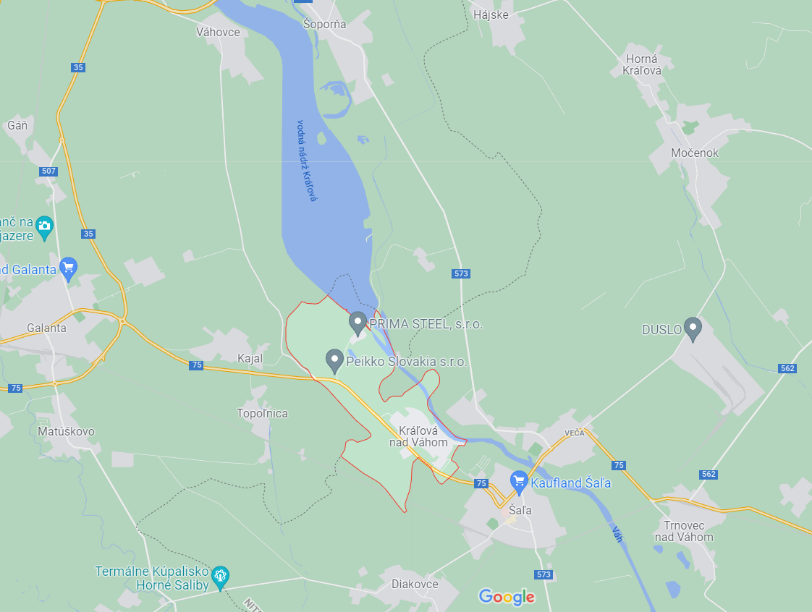 	Z hľadiska širších regionálnych vzťahov nie je v rámci Koncepcie územného rozvoja Slovenska na sídelnej rozvojovej osi, avšak má priaznivú polohu ku komunikačno-sídelným rozvojovým osiam Senec – Galanta – Nové Zámky a taktiež Dunajská Streda – Veľký Meder – Kolárovo – Nové Zámky. 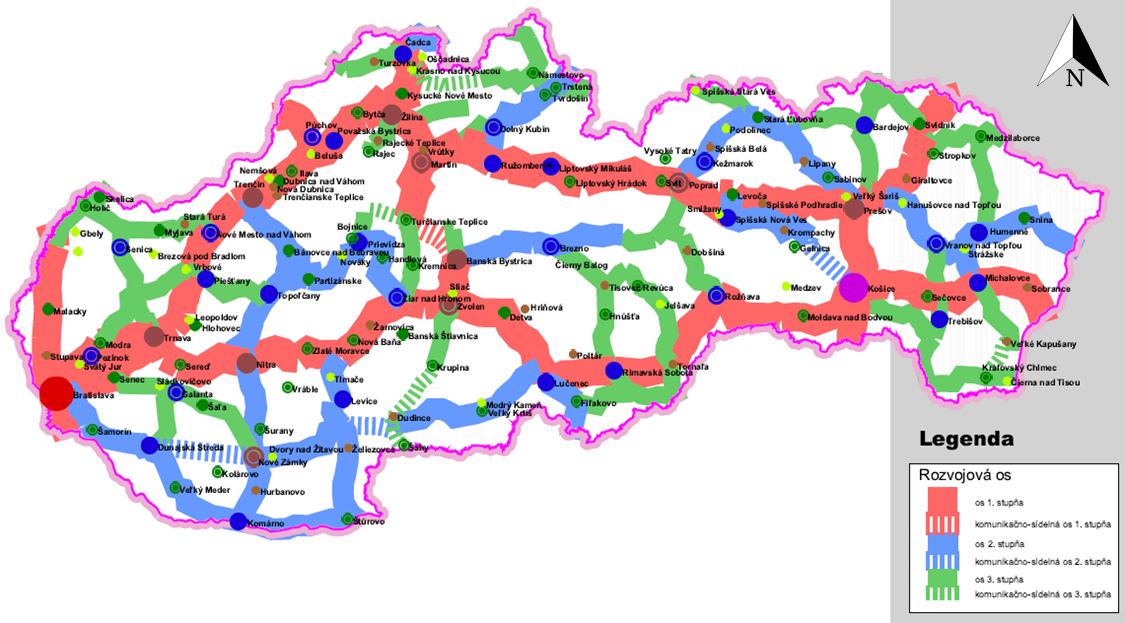 Obrázok 2: Rozvojové osi SR, zdroj: Koncepcia územného rozvoja Slovenska, 20117. Väzby na dopravné komunikácie	Obec Kráľová nad Váhom má výhodnú polohu voči hlavným dopravným spojeniam, a to najmä vďaka blízkosti k viacerým mestám, ako Šaľa, Galanta, Nitra, hlavné dopravné spojenie  k mestám Šaľa, Galanta  cesta I/75.   	Nitriansky kraj má dobré cestné prepojenie medzi okresmi aj medzinárodnými cestnými ťahmi. Najdôležitejším je diaľnica R1, ktorej súčasťou sú cesty I. triedy I/51 a I/65. Nitrianskym krajom taktiež prechádza medzinárodná železničná trať 130 Bratislava – Štúrovo – Maďarsko. 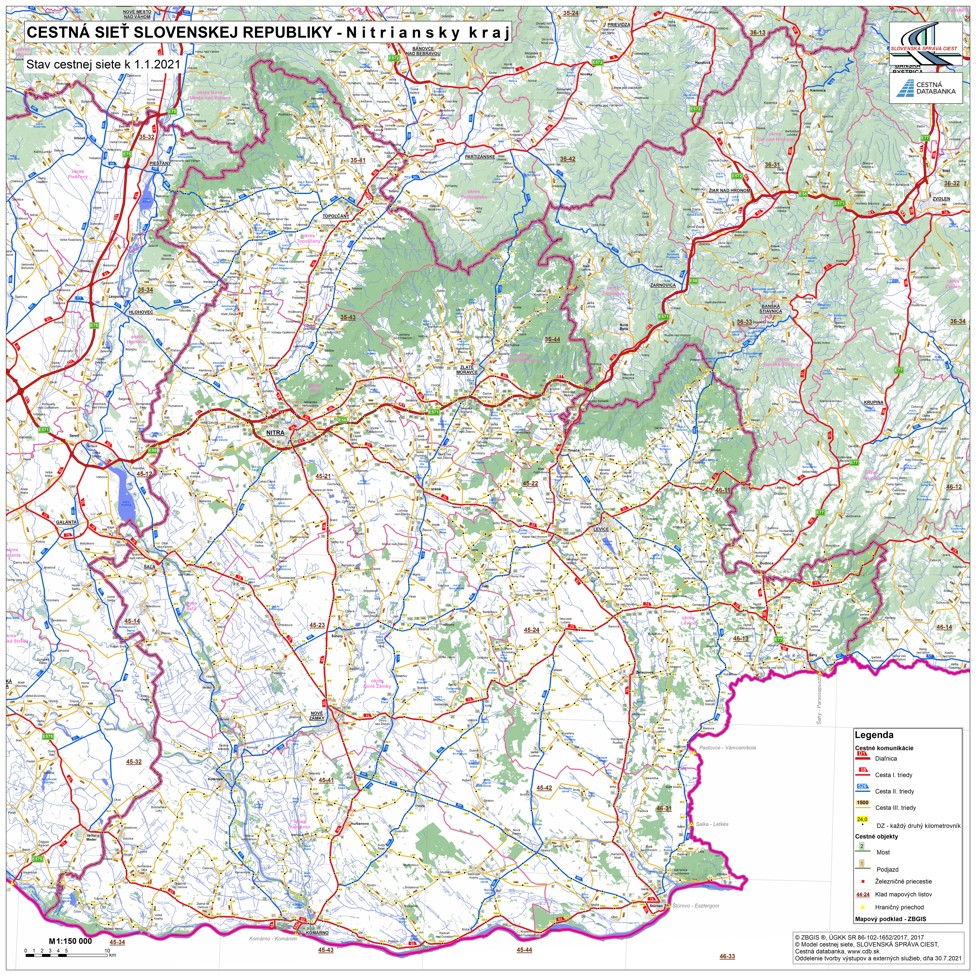 Obrázok 3: Cestná sieť Nitrianskeho kraja, zdroj: cdb.sk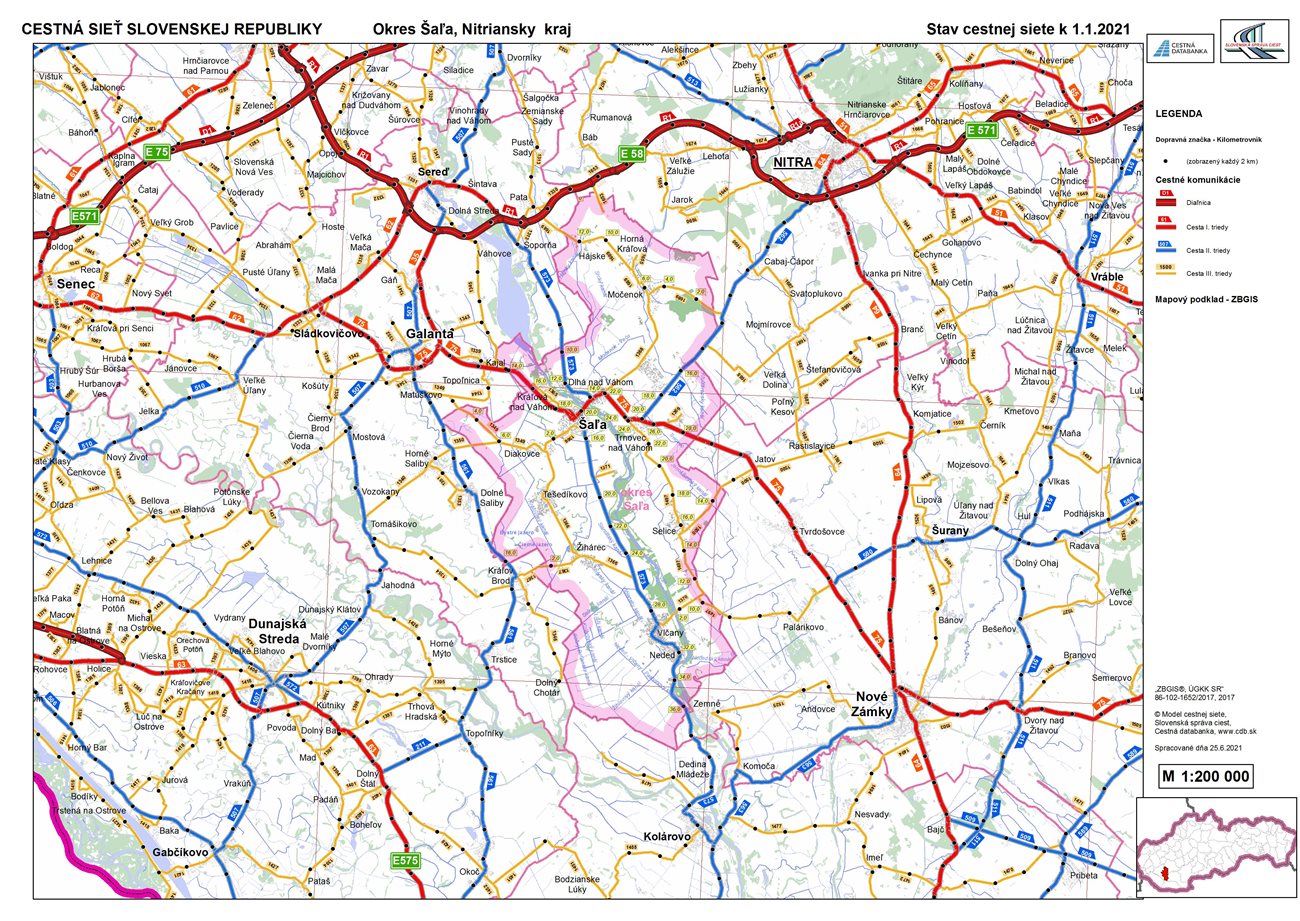 Obrázok 4: Cestná sieť okresu Šaľa, zdroj: cdb.sk7.1. Cestná, železničná a letecká doprava	Katastrálnym územím obce Kráľová nad Váhom vedie ako hlavná trasa cesta III. Triedy č. 1365 a prechádza stredom zastavanej časti obce a je dlhá 2,9 km. Územím taktiež vedie aj štátna cesta I/75 Galanta – Šaľa – Nové Zámky. 	Opravu a údržbu ciest II. a III. triedy na celom území okresu zabezpečuje v zmysle zákona o pozemných komunikáciách Regionálna správa a údržba ciest Nitra a.s. Obec zabezpečuje rekonštrukciu a údržbu infraštruktúry miestnych komunikácií a chodníkov. 	Najväčší podiel na preprave cestujúcich má cestná hromadná doprava. Obec má dobré zabezpečenie prímestskou autobusovou dopravou. V intraviláne obce sú umiestnené 3 autobusové zastávky – Proletárska ul., Mlynárska ul., Tropicana.	Napojenie na diaľkovú hromadnú dopravu je zabezpečené v Šali. 	Napojenie na železničnú dopravu je cez železničnú stanicu Šaľa, ktorá tvorí železničný uzol celého priľahlého územia. Najbližšie letisko je v Nitre, ktoré okrem civilnej prevádzky slúži tiež ako colné letiskoa má štatút medzinárodného letiska. 7.2. Cyklistická a pešia doprava	V obci Kráľová nad Váhom sa nachádzajú dve cyklotrasy vybudované na ochrannej hrádzi vodného diela a rieky Váh – časť Vážskej cyklomagistrály v dĺžke 4,3 km a časť Cyklotrasy okolo vodného diela Kráľová v dĺžke 4,8 km. 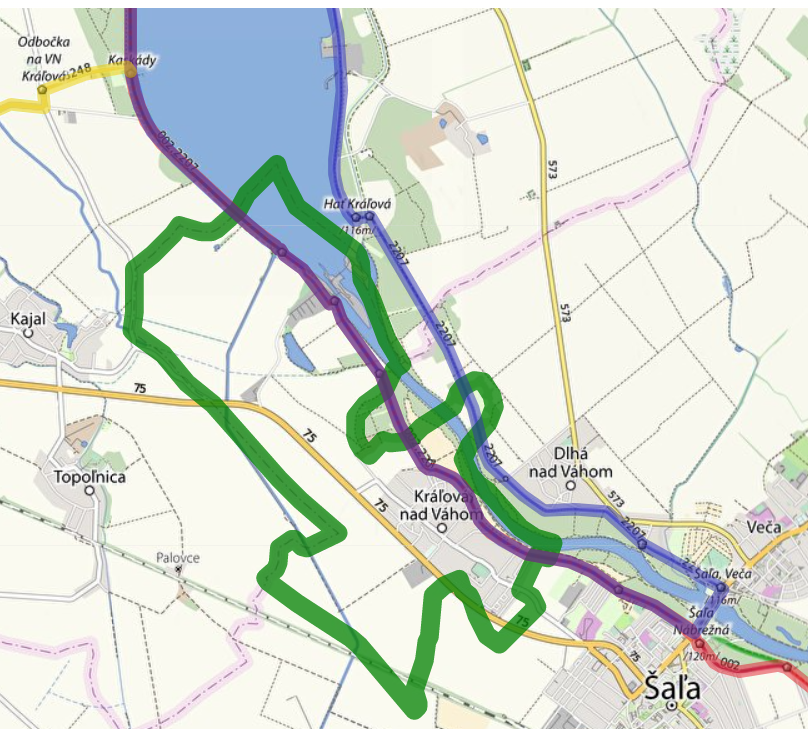 Obrázok 5: Cyklotrasy v katastri obce Kráľová nad Váhom, zdroj: https://kralova-nad-vahom.oma.sk/cykloatlas	V obci Kráľová nad Váhom ani v okrese Šaľa sa nenachádzajú turistické chodníky, možné je využiť rozsiahle inundačné pásmo rieky Váh a okolie  vodnej nádrže ako i záhradkársku osadu.8. Prírodné podmienkyGeologické podložie	Riešené územie obce sa rozprestiera na Podunajskej nížine. Podunajská nížina je geomorfologická oblasť Malej dunajskej kotliny na juhozápadnom Slovensku, neogénna panva s pokrovmi spraše a riečnych sedimentov. Je to najúrodnejšie územie Slovenska. Patrí do nej aj Žitný ostrov. Geomorfologická oblasť Podunajská nížina je súčasťou subprovincie Malá dunajská kotlina zaberajúca aj časť Maďarska a Rakúska. Delí sa na dva celky – Podunajská rovina a Podunajská pahorkatina. Klimatické pomery	Kataster obce patrí do teplej klimatickej oblasti a medzi najteplejšie a najsuchšie oblasti Slovenska a to najmä kvôli jej polohe a nížinnému charakteru. Obec dosahuje priemerne 50 letných dní ročne, priemerná teplota je 9,8°C. Priemerný ročný úhrn zrážok sa pohybuje medzi 550 až 600 mm ročne a priemerná vlhkosť vzduchu je 80%. Pôdne pomery	Najviac rozšíreným pôdnym typom v obci Kráľová nad Váhom sú fluvizeme. Na severozápade a juhu územia obce však nájdeme aj čiernice. Hydrologické pomery	Dominantou ovplyvňujúcom celé územie obce Kráľová nad Váhom je rieka Váh s jej priľahlým hrádzovým a medzihrádzovým priestorom a sprievodnou zeleňou. Táto rieka preteká územím od jeho severu v smere na juhovýchod. V rámci katastrálneho územia obce taktiež nájdeme časť vodnej nádrže Kráľová a prehradenie rieky, hať – Vodnú elektráreň Kráľová. Taktiež je v obci Artézska studňa na námestí obce – hĺbka studne je 245 m,  nachádza sa v nej pitná voda a každý rok sa robí rozbor vody.Rastlinstvo a živočíšstvo	Katastrálne územie obce patrí do dubovej zóny, nížinnej podzóny a rovinnej oblasti. Celý východný obvod územia obce sa nachádza v povodí rieky Váh, v dôsledku čoho túto časť územia tvoria vŕbovo topoľové lesy. Juhozápadná časť územia je tvorená nížinnými hygrofilnými dubovo-hrabovými lesmi. Stredné pásmo obce rozprestreté cez celé územie – od severozápadu po juh až juhovýchod obce tvoria jaseňovo-brestovo-dubové lesy (Zdroj: Územný plán obce)	Vodná nádrž a priľahlé územie je od roku 2017 Chráneným vtáčím územím Kráľová, vyhlásené na ochranu vtáka európskeho významu – chavkoša nočného. Predmetné územie je súčasťou lovných alebo hniezdnych areálov desiatok chránených druhov vtákov, ako orla kráľovského, výra skalného, myšiaka lesného, jastraba krahulca, kane močiarnej, haje červenej, sokola myšiara, myšiarky močiarnej, plamienky driemavej, sovy lesnej a podobne. Územie je aj súčasťou rozsiahlych zimovísk tzv. zimných hostí, akými sú volavka biela, myšiak severský, hus divá a podobne.	Vyskytujú sa tu aj chránené druhy obojživelníkov – rosnička zelená, skokan zelený, kunka žltobruchá. Z plazov napríklad jašterica zelená, užovka fŕkaná, užovka stromová a z cicavcov viaceré druhy netopierov, tchor stepný, plch záhradný, bobor riečny a podobne. (Zdroj: Územný plán obce)	Okrem chránených druhov sa tu nachádza aj bežná poľovná zver – pernatá aj srstnatá. Vzhľadom k povodiu rieky Váh najväčšiu časť živočíšstva tvoria viaceré druhy rýb. Okrem toho je na území rozšírená hrdlička záhradná.9. Využitie zeme	Celková výmera územia obce Kráľová nad Váhom je 950,95 hektára. Z tejto celkovej výmery 950,95 ha tvorí poľnohospodárska pôda vyše 68% a zvyšných 32% tvorí nepoľnohospodárska pôda. Z časti pôdy využívanej na poľnohospodárske účely zaoberá orná pôda 595,66 ha, záhrady 43,51 ha, ovocné sady 8,74 ha a trvalý trávny porast 0,71 ha. Z pôdy využívanej na nepoľnohospodárske účely tvoria lesné pozemky 13,34 ha, vodné plochy 116,81 ha, zastavané plochy a nádvoria 119,03 a ostatné plochy 53,16 ha. Tabuľka 20: Členenie pôdneho fondu v k. ú. obce Kráľová nad Váhom, zdroj: ŠÚSR,202110. Životné prostredie10.1. Kvalita životného prostredia	Základným nástrojom rozvoja a starostlivosti o životné prostredie je územnoplánovacia dokumentácia (Koncepcia územného rozvoja Slovenska – KURS, Územný plán regiónu, Územný plán obce, Územný plán zóny). Aktuálna územno-plánovacia dokumentácia obce Kráľová nad Váhom bola vyhotovená v roku 2007 a jej zmeny v roku 2013 a 2018. ÚPN obce koordinuje rozvoj územia obce a usmerňuje ho tak, aby neprišlo ani u jednej zložky životného prostredia k jej zhoršeniu. Navrhuje konkrétne opatrenia, ktoré treba vykonať na elimináciu negatívnych dopadov hospodársko-ekonomického rozvoja na životné prostredie obce. Nitriansky kraj patrí v rámci SR z hľadiska znečistenia ovzdušia k najmenej zaťaženým územiam. Najväčší podiel na znečisťovaní ovzdušia majú emisie z výrobného podniku DUSLO Šaľa, skládka Niklovej huty Sereď a emisie z automobilovej dopravy. 	Na území obce Kráľová nad Váhom sa nachádzalo deväť odvezených/upravených čiernych skládok odpadov a jedna upravená skládka odpadov. Územie obce sa nachádza vo vysokom stupni ohrozenia podzemnej vody ukladaním odpadov a územie je nevhodné na ukladanie odpadov. 10.2. Ochrana prírody a chránené územia	V katastrálnom území obce sa nachádzajú chránené archeologické lokality pochádzajúce z doby kamennej, rímskej a včasného stredoveku. Predpokladá sa, že v blízkosti rieky Váh boli v mladšej dobe kamennej a v dobe rímskej osídlené všetky chránené duny. 11. Cestovný ruch	V rámci regiónu mesta Šaľa a jeho okolia je cestovný ruch zameraný na využívaní prameňov termálnych vôd. V susednej obci Diakovce sa nachádza termálne kúpalisko, ktoré patrí k najväčším, najviac vybudovaným a zároveň najstarším zariadeniam cestovného ruchu v okolí. V okolí obce Kráľová nad Váhom sa o cestovný ruch stará farma Humanita, ktorá sa síce už nachádza na katastrálnom území vedľajšej obce Dlhá nad Váhom, no priestorovo a komunikačne je orientovaná na Kráľovú nad Váhom. Detská farma Humanita poskytuje prehliadku viac ako 20 druhov zvierat, možnosť vozenia sa na poníkoch a koňoch, taktiež školu jazdenia pre deti a dospelých a rôzne možnosti akcií pre firmy, kolektívy, celodenné školské výlety či krátkodobé pobyty pre deti zo sociálnych ústavov a detských domovov. 	Ďalšími aspektami cestovného ruchu je okolie vodnej plochy rieky Váh, ktoré poskytuje rôzne vodné rekreačné aktivity ako kúpanie, člnkovanie, jachting, windsurfing, vodné lyžovanie či rybolov. 	V neposlednom rade tvoria významnú časť cestovného ruchu aj už predtým spomínané cyklotrasy na území a v okolí obce Kráľová nad Váhom a záhradkárska osada  - aktívne trávenie voľného času.A. III ZHODNOTENIE SÚČASNÉHO STAVU ÚZEMIA12. SWOT analýza a syntéza jej výsledkov	SWOT analýza predstavuje jeden z najvýznamnejších nástrojov na zhodnotenie silných a slabých stránok územia, jeho príležitostí a ohrození s cieľom stanoviť jeho špecifické prednosti a súčasne rozhodnúť o opatreniach na odstránenie nedostatkov, ktoré obmedzujú jeho konkurencieschopnosť. SWOT analýza hodnotí vnútorné a vonkajšie faktory: vnútorné faktory zahŕňajú hodnotenie silných (Strenghts) a slabých stránok (Weaknesses) územia; vonkajšie faktory zahŕňajú hodnotenie príležitostí (Opportunities) a ohrození (Threats) súvisiacich s okolitým prostredím. Kvalitne spracovaná SWOT analýza predstavuje východiskový podklad pre stanovenie vhodnej stratégie pre budúci rozvoj územia. K určeniu stratégie dochádza vzájomným porovnávaním vnútorných a vonkajších faktorov: uskutočňuje sa komparácia vnútorných silných stránok a vonkajších príležitostí s cieľom stanoviť aktívnu rozvojovú stratégiu. Na strane druhej sa dáva do súladu množina slabých stránok s vonkajšími ohrozeniami s cieľom identifikovať najrizikovejšie faktory, ktoré bude treba aktívnou politikou eliminovať alebo celkom odstrániť.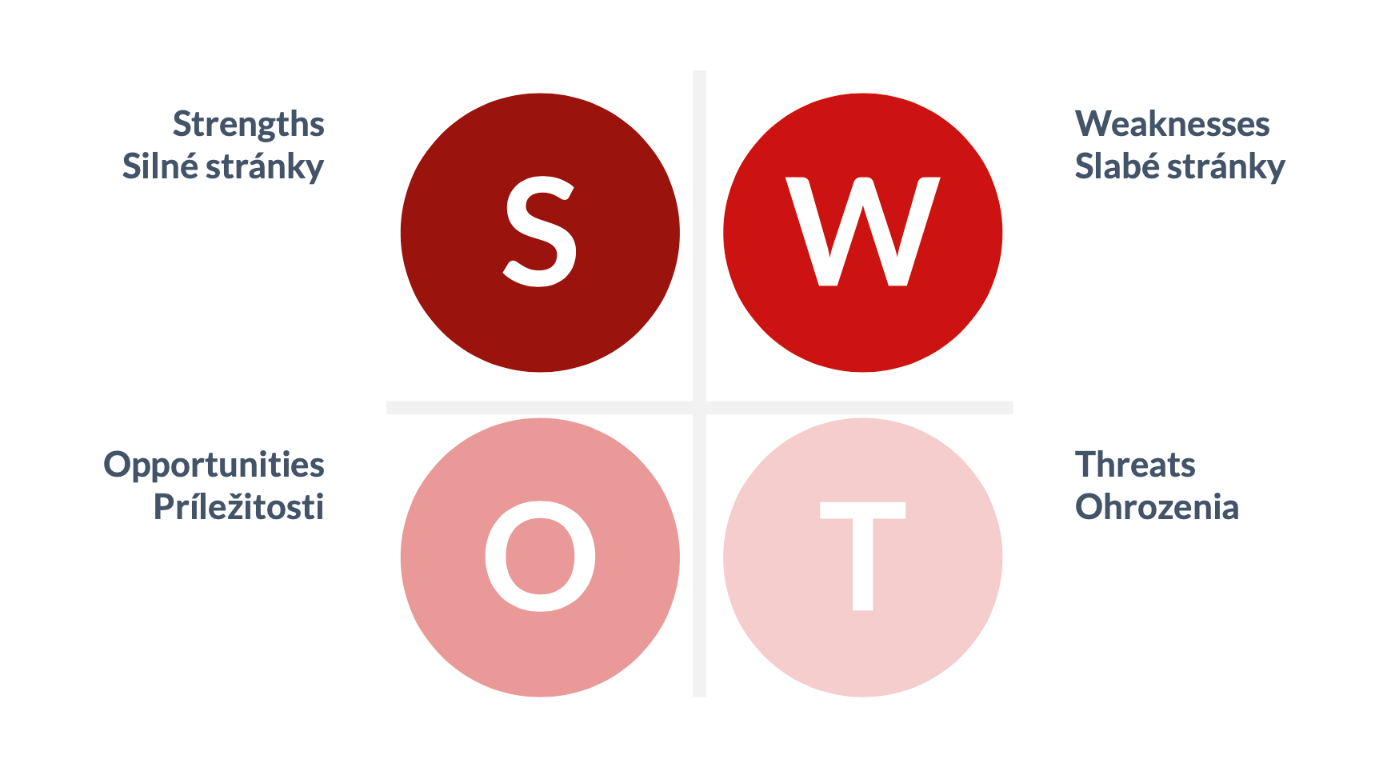 13. Hlavné disparity a faktory rozvoja	Na základe vykonanej SWOT analýzy je možné identifikovať kľúčové disparity a faktory rozvoja územia. Kombináciou silných stránok a príležitostí získame hlavné faktory rozvoja, naopak, kombináciou slabých stránok a ohrození hlavné disparity. Poznanie hlavných faktorov ako aj disparít prispieva k formulácii vhodnej stratégie, ktorou by sa v budúcnosti obec mala uberať.14. Budúci rozvoj obce 	Podoba toho, ako sa bude obec Kráľová nad Váhom ďalej rozvíjať závisí od viacerých faktorov. Veľkú časť týchto faktorov zachytáva vyššie uvedená SWOT analýza. Na rozvoji obce sa podieľať všetky subjekty pôsobiace na tomto území – predstavitelia obecného zastupiteľstva volení obyvateľmi obce, predstavitelia samosprávy, podnikatelia a firmy pôsobiace v obci a taktiež aj samotní občania žijúci na území obce. Na to, aby rozvoj obce prebiehal efektívne je tiež potrebné sa zamerať na lepšie využívanie hlavných faktorov rozvoja a sústrediť sa na oblasti, ktorých podpora je najakútnejšia. Taktiež je potrebné zmierňovať spomenuté disparity. Dôležité je však spomenúť aj to, že na rozvoj každej obce má dopad aj národná hospodárska a ekonomická situácia na nadnárodnej úrovni. 15. STEEP analýzaOkrem SWOT analýzy je veľmi často používaná v strategickom plánovaní i takzvaná STEEP  analýza, ktorá sa zameriava na komplex sociálnych, technických, ekonomických, ekologických a politických faktorov. Sociálne faktory zahŕňajú predovšetkým faktory súvisiace so spôsobom života ľudí, ako napríklad demografické faktory, úroveň vzdelania, štruktúru školstva a mnoho ďalších príbuzných faktorov. Technické faktory predstavujú všetky faktory, ktoré súvisia s vývojom výrobných prostriedkov, materiálov, procesov, know-how a nových technológií, ktoré majú dopad na obec/región. Ekonomické faktory odrážajú hospodársky vývoj na mezo a makro úrovni a sú v nich obsiahnuté toky financií, tovarov, informácií a energií, problematika nezamestnanosti, platových podmienok, konkurencie a ďalších faktorov, ktoré môžu mať dopad na rozvoj územia. Z ekologických faktorov sa prihliada najmä na trvalo udržateľný rozvoj krajiny, ktorý úzko súvisí s limitovanými zdrojmi a stále narastajúcimi nárokmi na ich využívanie. Politické faktory predstavujú všetky faktory vyššej politickej moci, od štátnej až po medzinárodnú úroveň. Tieto faktory tvoria právny rámec podporujúci alebo, naopak, brzdiaci rozvoj obce. Okrem týchto faktorov sa do STEEP analýzy často zahŕňajú aj hodnoty obyvateľstva, zamestnancov, podnikateľov a rôznych zainteresovaných strán, ktoré pôsobia v externom prostredí. STEEP analýza skúma výhradne vonkajšie prostredie ovplyvňujúce spôsob a metódy riadenia a plánovania samosprávy. STEEP analýza obce Kráľová nad Váhom je zachytená v nasledujúcej schéme.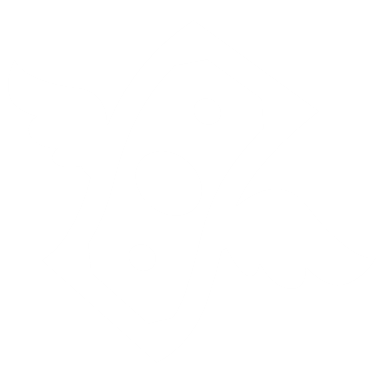 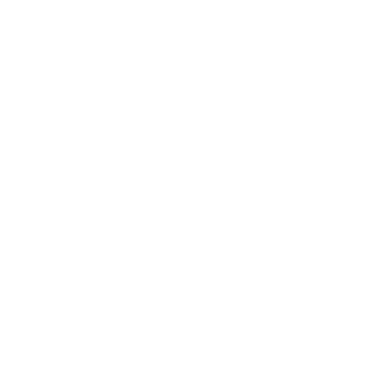 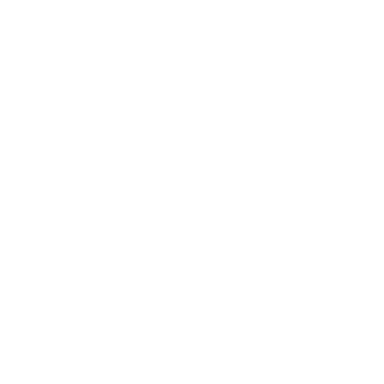 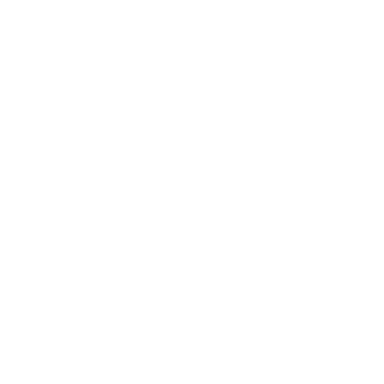 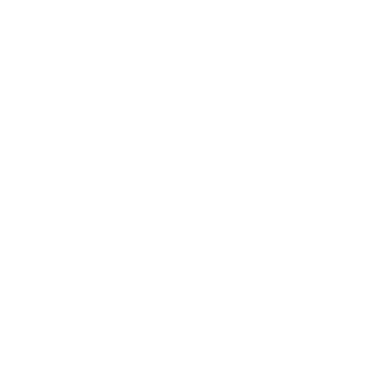 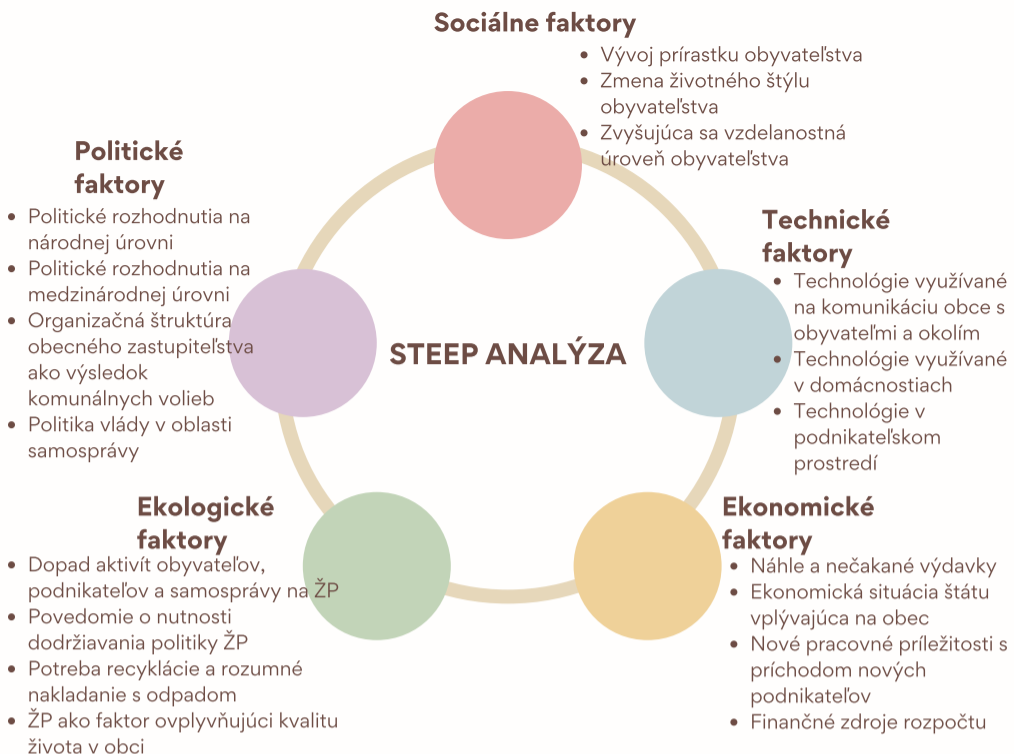 ČASŤ B – STRATEGICKÁ ČASŤ16. Vízia územia	Vízia formulovaná v strategickom dokumente PHRSR odráža želanú predstavu obyvateľov o budúcnosti obce Kráľová nad Váhom, opis ideálneho stavu, ktorý by mal byť dosiahnutý rozvojovými zámermi. Hlavným cieľom vízie je poskytnúť užitočnú informáciu pre súčasných a potenciálnych obyvateľov, záujmové skupiny, podnikateľov, potenciálnych investorov, turistov, ale aj obec samotnú. V snahe dosiahnuť stanovenú víziu formuluje samospráva v strategickej časti dokumentu PHRSR následne aj konkrétne opatrenia a v rámci nich konkrétne aktivity, ktorých uskutočnenie je potrebné na dosiahnutie vízie. „Obec Kráľová nad Váhom bude príjemné a bezpečné miesto pre život, bývanie so spokojnými obyvateľmi a trvalo udržateľným rozvojom  a životným prostredím. Na základe toho sa bude môcť obec stále vyvíjať a byť schopná prilákať nielen ďalších obyvateľov, no taktiež podnikateľov a návštevníkov obce, ktorí na jej území prežijú príjemný čas. Preto sa bude naďalej snažiť zveľaďovať svoje územie, infraštruktúru, hospodársky a sociálny rozvoj, kultúrne a športové vyžitie a podporovať informovanosť o udalostiach a príležitostiach v obci.“Táto vízia bude naplnená realizáciou strategických zámerov Programu hospodárskeho rozvoja a sociálneho rozvoja obce Kráľová nad Váhom na roky 2021 – 2027.17. Návrh stratégie rozvoja obce Kráľová nad Váhom 	V súlade s platnou metodikou pre spracovanie dokumentu PHRSR boli stanovené tri prioritné oblasti rozvoja obce Kráľová nad Váhom: hospodárska, sociálna a environmentálna oblasť, pričom všetky tieto oblasti prispejú k dosiahnutiu vyššie uvedenej vízie. Konkrétne ciele a k nim prislúchajúce opatrenia boli v rámci jednotlivých oblastí formulované v súlade so záujmom dosiahnuť vyvážený, trvalo udržateľný rozvoj územia, pri rešpektovaní regionálnej politiky a s ohľadom na vnútorné špecifiká obce.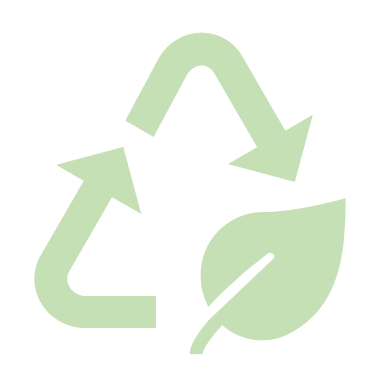 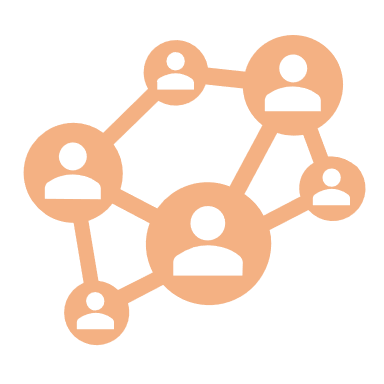 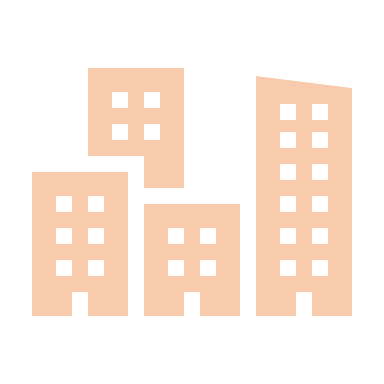 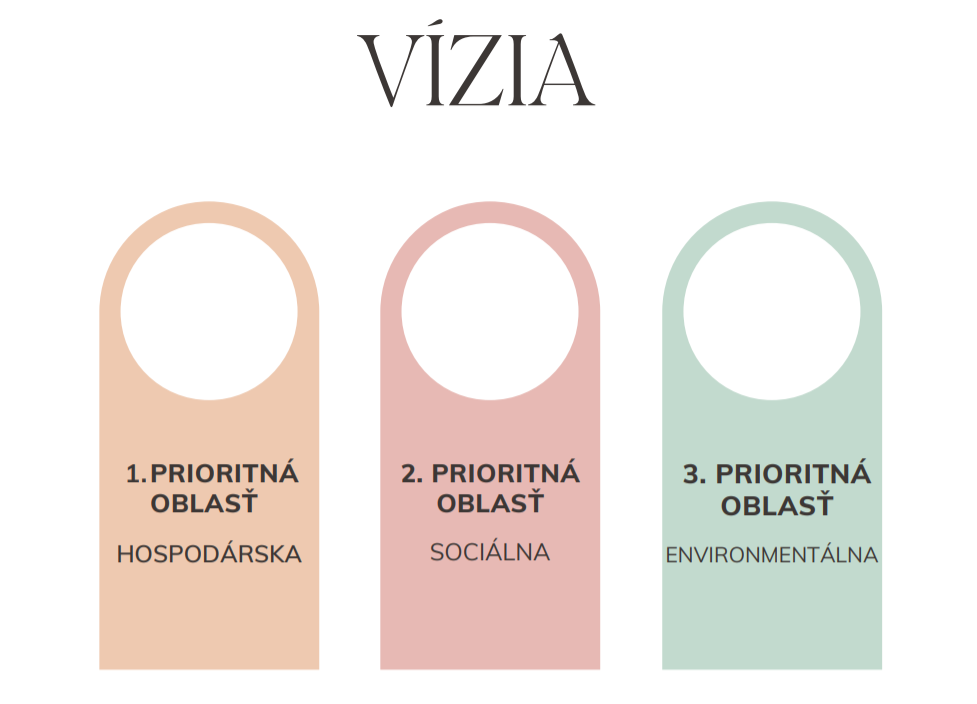 ČASŤ C – PROGRAMOVÁ ČASŤ	V tejto časti dokumentu je hlbšie rozpracovaná hospodárska, sociálna a environmentálna oblasť – uvedené sú tu konkrétne opatrenia a s nimi súvisiace projekty/aktivity, ktoré boli stanovené s cieľom zabezpečiť naplnenie vízie obce Kráľová nad Váhom. Programová časť dokumentu PHRSR uvádza tiež konkrétne merateľné ukazovatele výsledku a dopadu vrátane východiskových a cieľových hodnôt plánovaných aktivít.Formulár 1 - Tabuľka opatrení, projektov a prioritných oblastíOÚ- Obecný úradPD- Projektová dokumentáciaBD- Bude doplnenéČASŤ D – REALIZAČNÁ ČASŤ 	Realizačná časť nadväzuje na programovú časť. Zahŕňa formuláre podrobnejšieho rozpracovania projektových zámerov a je zameraná na popis postupov inštitucionálneho a organizačného zabezpečenia realizácie dokumentu PHRSR, ale obsahuje tiež systém monitorovania a hodnotenia plnenia programu rozvoja obce s ustanovením merateľných ukazovateľov a vecný časový harmonogram realizácie programu formou akčného plánu.Popis postupov inštitucionálneho a organizačného zabezpečenia realizácie PHRSROrganizačné zabezpečenie – realizácia zámerov obsiahnutých v dokumente PHRSR je súčasťou činnosti samosprávy obce reprezentovanej obecným zastupiteľstvom a starostom. Samospráva pri tvorbe a realizácii dokumentu získava a spracováva pripomienky partnerov, členov komisií, pracovných skupín, poslancov a verejnosti.Obecné zastupiteľstvo – sa schádza podľa potreby, najmenej však raz za tri mesiace. Poslanci prijímajú záväzné nariadenia, čím rozhodujú o základných otázkach fungovania obce. Vo vzťahu k realizácii programu PHRSR obce Kráľová nad Váhom berie obecné zastupiteľstvo na vedomie návrh strategickej časti dokumentu, schvaľuje samotný dokument a každoročne schvaľuje vyhodnotenie jeho plnenia. Taktiež schvaľuje spolufinancovanie jednotlivých projektov financovaných z doplnkových zdrojov a z prostriedkov obecného rozpočtu. Starosta – je najvyšším výkonným orgánom obce. Rozhoduje o všetkých veciach správy obce, ktoré nie sú zákonom alebo štatútom delegované na obecné zastupiteľstvo. Vo vzťahu k PHRSR starosta podpisuje schválenie celého dokumentu, vykonáva uznesenia a zastupuje obec vo vzťahu k štátnym orgánom, k právnickým a fyzickým osobám.Inštitucionálne zabezpečenie – inštitucionálne a administratívne zabezpečuje záležitosti obecného zastupiteľstva a starostu, ako aj orgánov zriadených obecným zastupiteľstvom, obecný úrad. Jeho činnosť organizuje a riadi prednosta úradu. Okrem prípadov, kedy sú žiadateľmi/prijímateľmi podpory iné subjekty, v plnom rozsahu zabezpečuje administráciu a procesy komunikácie, hodnotenia a monitorovania. Hlavným komunikačným nástrojom obce Kráľová nad Váhom je obecná webová stránka so sprievodnými komunikačnými kanálmi, akými sú napr. rozhlas a vývesky na obecných tabuliach. Komunikačná stratégia v súvislosti s dokumentom PHRSR prebiehala kontinuálne počas celého obdobia tvorby dokumentu a bude sa uskutočňovať aj v období realizácie jednotlivých zámerov.Všestranným nástrojom komunikácie, ale aj hodnotenia, monitorovania a kontroly, je materiál predkladaný na rokovanie obecného zastupiteľstva. Vstupné údaje sú pripravené zamestnancami obecného úradu v dostatočnom predstihu. Predkladaný materiál má vždy svojho predkladateľa – zodpovednú osobu, odborného garanta a na príprave sa podieľajú komisie obecného zastupiteľstva, ako aj poradné orgány. Formulár R6 – Komunikačný plán pre fázu realizácie PHRSRSystém monitorovania a hodnotenia	Strategické plánovanie obce je nepretržitý proces zabezpečovania rovnováhy medzi cieľmi a možnosťami obce v neustále meniacom sa prostredí. Účelom strategického plánovania je stanoviť ciele a spôsob ich dosiahnutia. Hlavnými procesmi strategického plánovania sú:Programovanie – tvorba strategických dokumentov a výber projektov,Implementácia – realizácia a financovanie projektov,Monitorovanie a hodnotenie – zisťovanie príspevku projektov k rozvoju územia a aktualizácia strategických dokumentov, pričom cieľom je zostaviť komplexnú informáciu o tom, ako sa plnia jednotlivé zámery navrhnuté v dokumente PHRSR.Formulár 2 - Kritériá hodnotenia PHRSR (bude doplnené)Formulár R 5 – Plán hodnotenia a monitorovaniaAkčný plán na obdobie trvania PHRSR	Významnou súčasťou realizačnej časti PHRSR je tiež akčný plán spracovaný na obdobie rokov 2021 – 2027. Ide o formulár slúžiaci ako monitorovací nástroj obsahujúci zoznam zámerov roztriedených podľa jednotlivých oblastí – hospodárskej, sociálnej a environmentálnej. Ku každému zámeru je v rámci akčného plánu pridelený termín realizácie, výška potrebných zdrojov a garant, ktorého úlohou je zabezpečiť realizáciu daného zámeru. O napĺňaní jednotlivých zámerov obec vypracováva Správu o plnení akčného plánu, ktorej cieľom je poskytnúť komplexnú informáciu o úspešnosti samosprávy v snahe dosiahnuť stanovenú víziu. Správa o plnení akčného plánu je k dispozícii samospráve i širokej verejnosti. Formulár č. – Záznam z verejného prerokovania – bude doplnené Zápis o prerokovaní strategického dokumentu v komisiách samosprávyNázov dokumentu: Program hospodárskeho a sociálneho rozvoja obce Kráľová nad Váhom na roky 2021 – 2027 Pripomienkovanie realizoval: odborný útvar samosprávy (napr. kancelária starostu)Termín pripomienkovania: kedyOznam uverejnený: kdeText dokumentu k dispozícii: kdeSpôsob doručenia pripomienok: poštou, do schránky, e-mailom a pod.Pripomienka č. 1Text pripomienky:Pripomienka sa týka časti dokumentu:Zaslal: názov komisie a dátum zasadaniaZdôvodnenie komisie:Vyjadrenie odborného útvaru: pripomienku akceptujeme/neakceptujemeZdôvodnenie odborného útvaru:...Počet pripomienok: celkový počet ... akceptované ...Zápis spracoval: meno, funkcia, dňa, podpis ČASŤ E – FINANČNÁ ČASŤE.I Indikatívny finančný plán PHRSRFormulár 3 - Model viaczdrojového financovania - intervenčná maticaFormulár 4 - Indikatívny rozpočet – sumarizácia E.II Finančná časť	Obec Kráľová nad Váhom plánuje na svoje aktivity využiť vlastné zdroje z obecného rozpočtu v kombinácii s možnosťami financovania zo štrukturálnych fondov, Kohézneho fondu Európskej únie a štátnych fondov. V programovom období 2021 – 2027 môže obec žiadať o nenávratný finančný prostriedok na svoje projektové zámery z nižšie uvedených dobiehajúcich operačných programov a nového operačného programu. Pri jednotlivých operačných programoch uvádzame tie prioritné osi a v rámci nich tie investičné priority, pri ktorých je obec Kráľová nad Váhom oprávnená žiadať o poskytnutie príspevku. Podčiarknuté sú tie priority, ktoré sa priamo týkajú opatrení a aktivít plánovaných v tomto strategickom dokumente. OP Integrovaný regionálny operačný program (OP IROP) (financovaný z Európskeho fondu regionálneho rozvoja – EFRR)Prioritná os 1 Bezpečná a ekologická doprava v regiónoch – IP 1.1, IP 1.2Prioritná os 2 Ľahší prístup k efektívnym a kvalitnejším verejným službám – IP 2.1, IP 2.2Prioritná os 3 Mobilizácia kreatívneho potenciálu v regiónoch – IP 3.1Prioritná os 4 Zlepšenie kvality života v regiónoch s dôrazom na životné prostredie – IP 4.1, IP 4.2,  IP 4.3OP Kvalita životného prostredia (OP KŽP) (financovaný z Kohézneho fondu – KF)Prioritná os 1 Udržateľné využívanie prírodných zdrojov prostredníctvom rozvoja environmentálnej infraštruktúry – IP 1.1, IP 1.2, IP 1.3, IP 1.4Prioritná os 4: Energeticky efektívne nízkouhlíkové hospodárstvo (financovaná z Európskeho fondu regionálneho rozvoja) – IP 4.2, IP 4.3, IP 4.4, IP 4.5Environmentálny fond (EF) A oblasť: Ochrana ovzdušia a ozónovej vrstvy Zeme B oblasť: Ochrana a využívanie vôd C oblasť: Rozvoj odpadového hospodárstva D oblasť: Ochrana prírody a krajiny  E oblasť: Environmentálna výchova, vzdelávanie a propagácia F oblasť: Prieskum, výskum a vývoj zameraný na zisťovanie a zlepšenie stavu životného prostredia G oblasť: Zelená investičná schéma H oblasť: Environmentálne záťaže L oblasť: Zvyšovanie energetickej účinnosti existujúcich budov vrátane zatepľovaniaDotácie Ministerstva kultúry  1 Obnovme si svoj dom / Národný cintorín v Martine 2 Kultúrne aktivity v oblasti pamäťových inštitúcií 3 Európske hlavné mesto kultúry 2013 – Košice 4 Umenie 5 Pro Slovakia 6 Kultúra znevýhodnených skupín 7 Nehmotné kultúrne dedičstvo a kultúrno-osvetová činnosť 8 Kultúrne poukazyOP Slovensko1 „Konkurencieschopnejšia a inteligentnejšia Európa“2 „Zelenšia, nízkouhlíková Európa“3 „Prepojenejšia Európa“4 „Sociálnejšia Európa“5 „Európa bližšie k občanom“ZÁVER	Program hospodárskeho a sociálneho rozvoja (PHRSR obce Kráľová nad Váhom na roky 2021 – 2027 predstavuje strednodobý plánovací dokument vyjadrujúci súčasný stav, ale aj víziu rozvoja obce, ktorú má samospráva záujem v nasledujúcich rokoch naozaj dosiahnuť. S cieľom formulovať budúce kroky obce tak, aby vízia čo najlepšie odrážala potreby občanov a iných subjektov pôsobiacich v obci, vznikalo PHRSR obce Kráľová nad Váhom za aktívnej pomoci zamestnancov obecného úradu, odborníkov, občanov a organizácií, pričom všetci títo aktéri prispeli k formulácii aktuálnych potrieb lokality, v ktorej žijú, o ktorú sa starajú a na ktorej im záleží. 	PHRSR obce Kráľová nad Váhom bol spracovaný ako podporný dokument obsahujúci prioritné rozvojové oblasti, strategické ciele, opatrenia a aktivity, podnecujúce rozvoj obce v súlade s platnou metodikou na vypracovanie dokumentu PHRSR, pričom dokument korešponduje s výsledkami analýz, identifikovanými problémami, ako aj možnosťami realizácie programových zámerov, ktoré sú ovplyvňované kombináciou vnútorných a vonkajších faktorov.	I keď sa dokument PHRSR snaží detailne popísať budúcu podobu obce a taktiež finančnú stránku plánovaných zámerov, treba mať na pamäti, že nie je možné s definitívnou presnosťou stanoviť budúci vývoj a celkové náklady potrebné na rozvoj územia. Na druhej strane je zase potrebné zdôrazniť, že bez akejkoľvek predstavy o budúcich krokoch a finančných tokoch obce by bol jej rozvoj bezplánový, preto dokument PHRSR predstavuje významný oporný koncepčný materiál. 	V období rokov 2021 – 2027 plánuje obec Kráľová nad Váhom zrealizovať 7 hospodárskych, 19 sociálnych a 5 environmentálnych zámerov, na ktoré využije jednak vlastné zdroje, ale bude sa usilovať aj o získanie spolufinancovania v podobe nenávratných finančných príspevkov z národných a nadnárodných zdrojov, čo mu práve dokument PHRSR umožní, keďže viaceré nenávratné finančné príspevky sú poskytované aj na základe súladu predkladaného zámeru s dokumentom PHRSR. Každý jeden realizovaný zámer posunie obec Kráľová nad Váhom bližšie k naplneniu vytýčenej vízie – požadovaného stavu, ktorý chce samospráva dosiahnuť. 	Žijeme v dynamickom, rýchlo sa meniacom prostredí, preto bol aj PHRSR zostavený ako otvorený dokument, ktorý môže byť podľa potrieb obce aktualizovaný a revidovaný. Veríme, že realizácia jednotlivých zámerov spríjemní život občanov a pobyt návštevníkov a prispeje k vytvoreniu atraktívneho prostredia, v ktorom budú obyvatelia radi bývať, podnikatelia radi pôsobiť a návštevníci sa sem radi vracať.PRÍLOHYFormulár Ú 1: Zámer spracovania PHRSR Formulár Ú 4: Zoznam členov pracovných skupínFormulár Ú 2: Harmonogram spracovania PHRSRFormulár PP 1: Zoznam analyzovaných koncepčných dokumentovFormulár PP 1: Zoznam kvantitatívnych a kvalitatívnych dátFormulár A13: Kontrolný zoznam pre hodnotenie možných rizíkFormulár Z 1:  Schválenie PHRSRHODNOTENIE VÝSLEDKOV DOTAZNÍKOVÉHO PRIESKUMU	V záujme zapojiť obyvateľov Kráľovej nad Váhom do tvorby PHRSR bol vytvorený dotazník, ktorý bol dostupný v elektronickej forme na webovej stránke obce a taktiež v papierovej forme na obecnom úrade. Dotazník bol rozdelený na 2 časti – úvodnú a hlavnú časť. Cieľom úvodnej časti bolo zistenie základných charakteristík o respondentoch, hlavná časť bola zameraná na zisťovanie spokojnosti a názorov na rozvoj obce Kráľová nad Váhom.  Zber dotazníkov v papierovej aj elektronickej podobe bol ukončený v decembri 2021. Príležitosť vyjadriť svoj názor na sociálne služby obce využilo celkovo 41 občanov.Počet respondentov bol reálne vyšší, avšak neúplne vyplnené dotazníky neboli zaradené do vyhodnotenia. Zo 41 platných dotazníkov takmer 71 % vyplnili ženy. Takmer 44 % respondentov býva v obci Kráľová nad Váhom 21 a viac rokov, 24 % respondentov 6 – 10 rokov. Takmer 20 % tvorili obyvatelia, ktorí žijú v obci 1- 5 rokov. Pokiaľ ide o vekovú štruktúru respondentov, najpočetnejšia skupina  56 % respondentov bola vo veku 30 - 39 rokov, druhú najpočetnejšiu skupinu (22 %) tvorili respondenti vo veku 40 – 49 rokov, následne respondenti vo veku 20 – 29 rokov (14,6 %). Takýto stav zodpovedá skutočnosti, že obyvateľstvo Kráľovej nad Váhom tvoria prevažne mladí ľudia v produktívnom veku.  Z hľadiska vzdelanostnej štruktúry malo v čase konania sa prieskumu najviac respondentov (takmer 32 %) najvyššie dosiahnuté vzdelanie vysokoškolské vzdelanie II. stupňa. Ďalšími početnými skupinami, ktoré prejavili záujem o rozvoj obce, boli osoby so stredným odborným vzdelaním (takmer 20 %) a vyučené osoby s maturitou (14,6 %). Zvyšné vzdelanostné skupiny boli zastúpené menej ako 10 percentami. Tretinu (31,7 %) respondentov tvorili osoby zamestnané vo verejnom  sektore. 29,3 % respondentov bolo v čase konania sa prieskumu zamestnaných v súkromnom sektore a viac ako 25 % boli podnikatelia a osoby na rodičovskej dovolenke. Ostatné skupiny obyvateľstva z hľadiska ekonomickej aktivity boli zastúpené menej ako 3 percentami. V nasledujúcej časti prinášame výsledky dotazníkového prieskumu:Otázka č. 1: 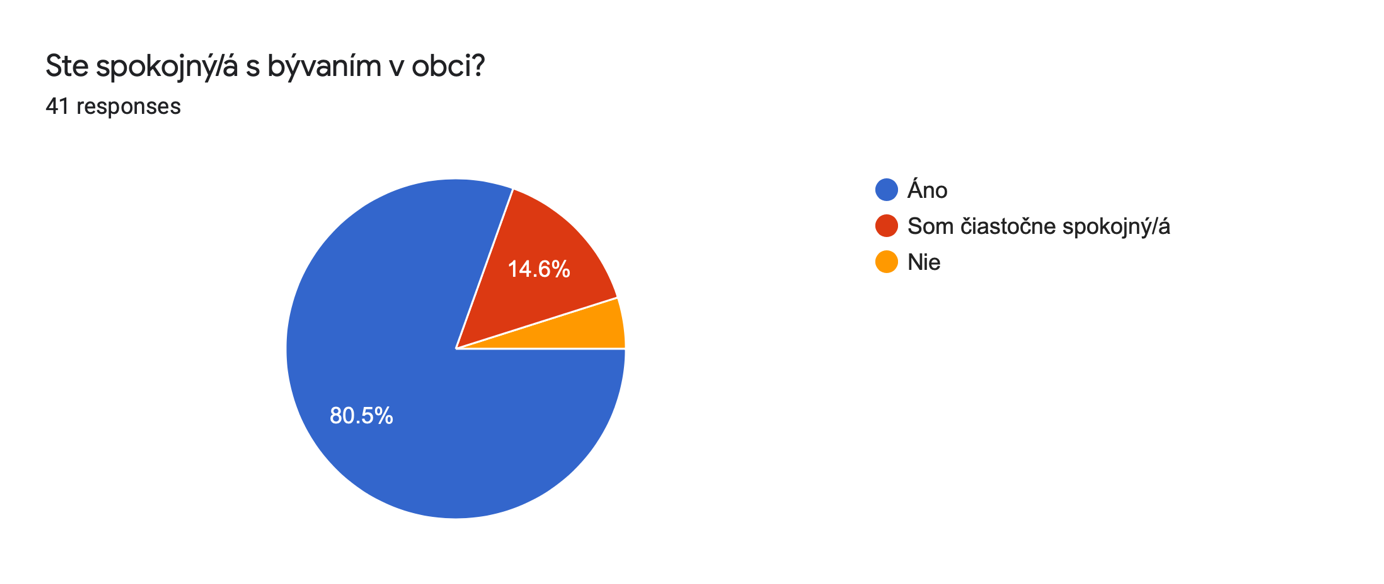 Otázka č. 2: 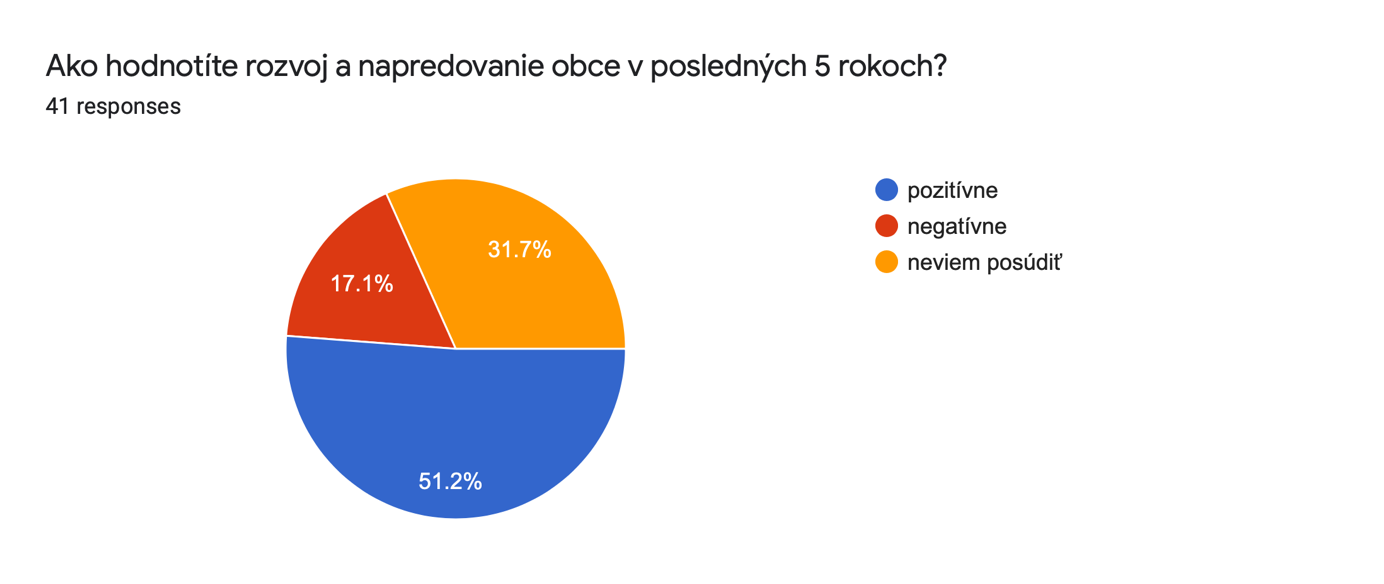 Otázka č. 3: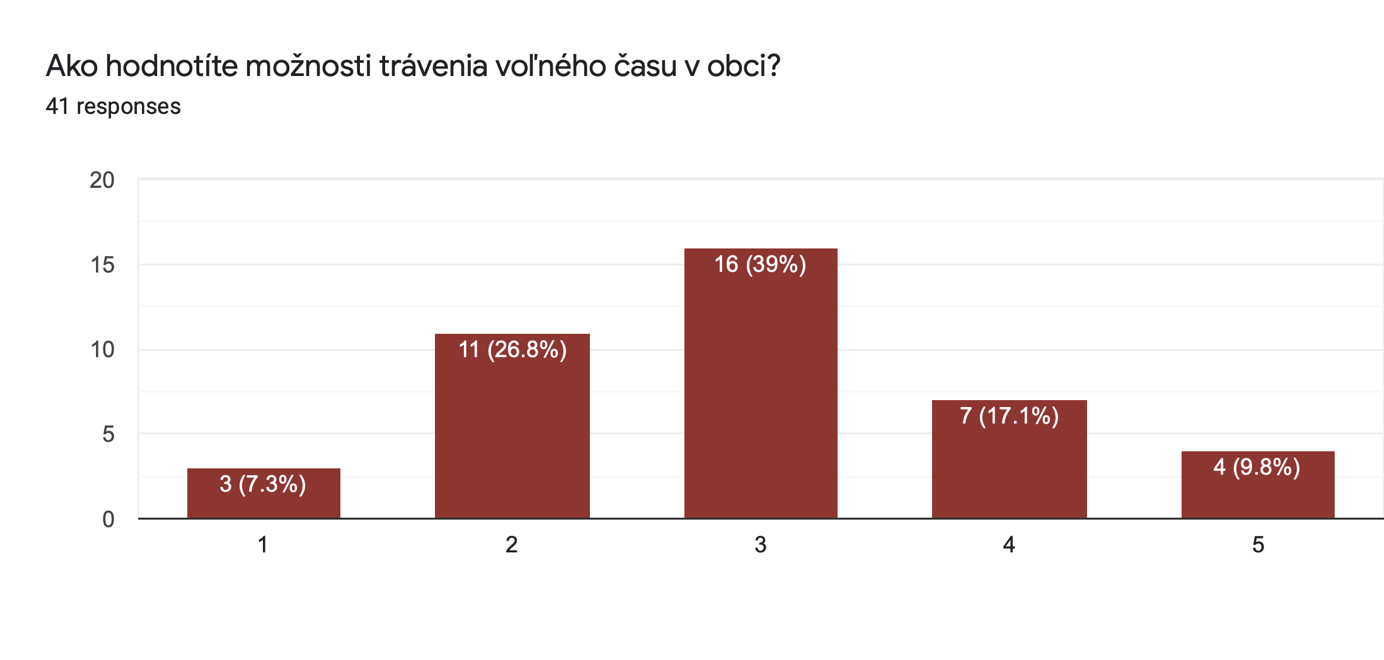 Otázka č. 4: 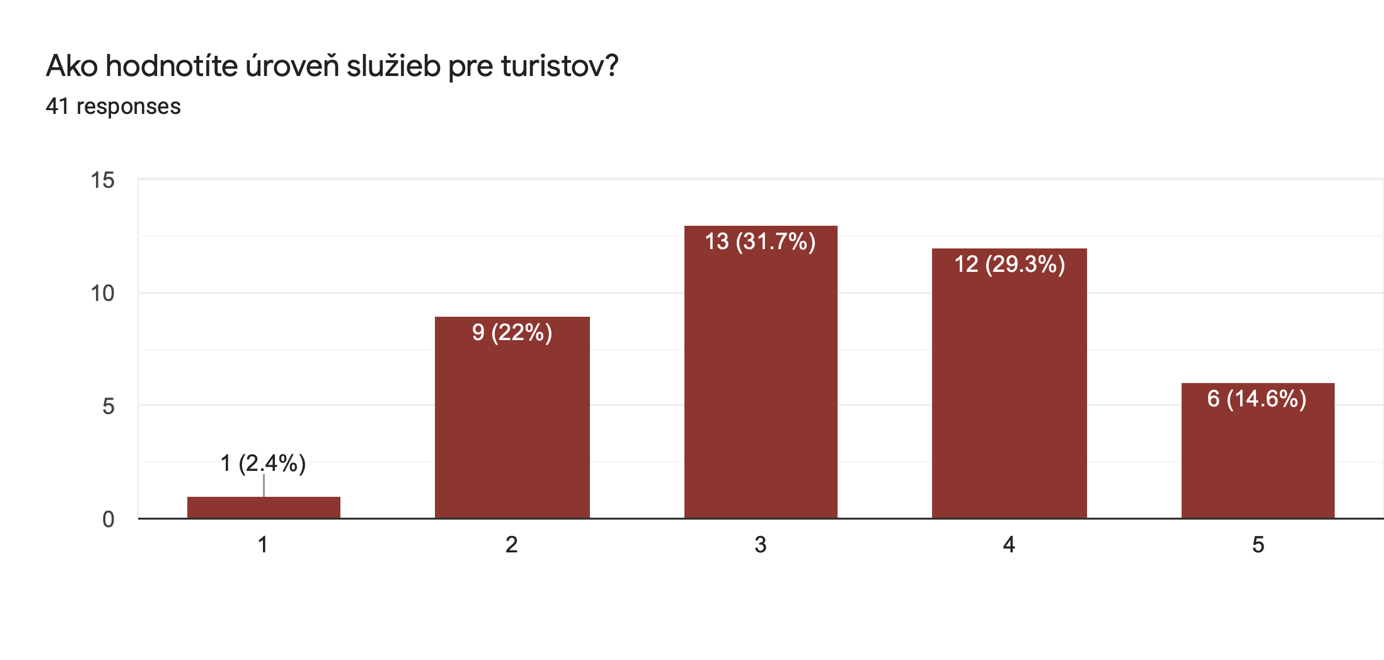 Otázka č. 5: 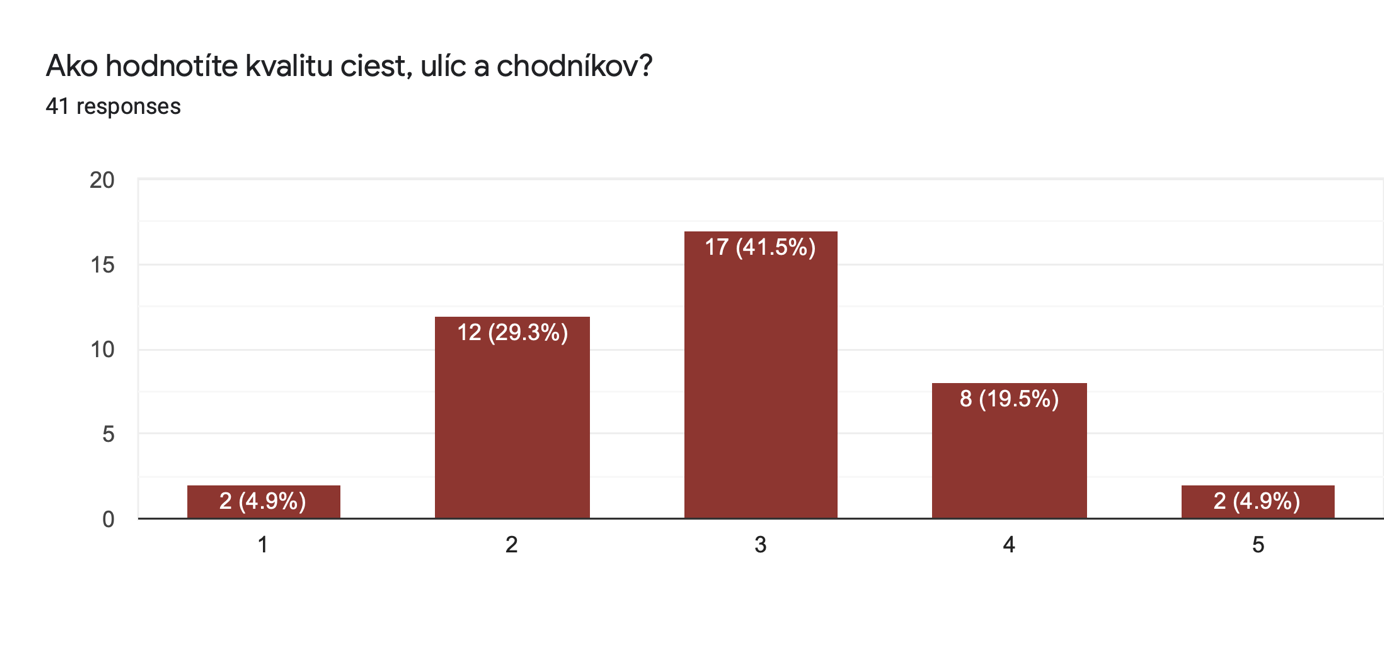 Otázka č. 6: 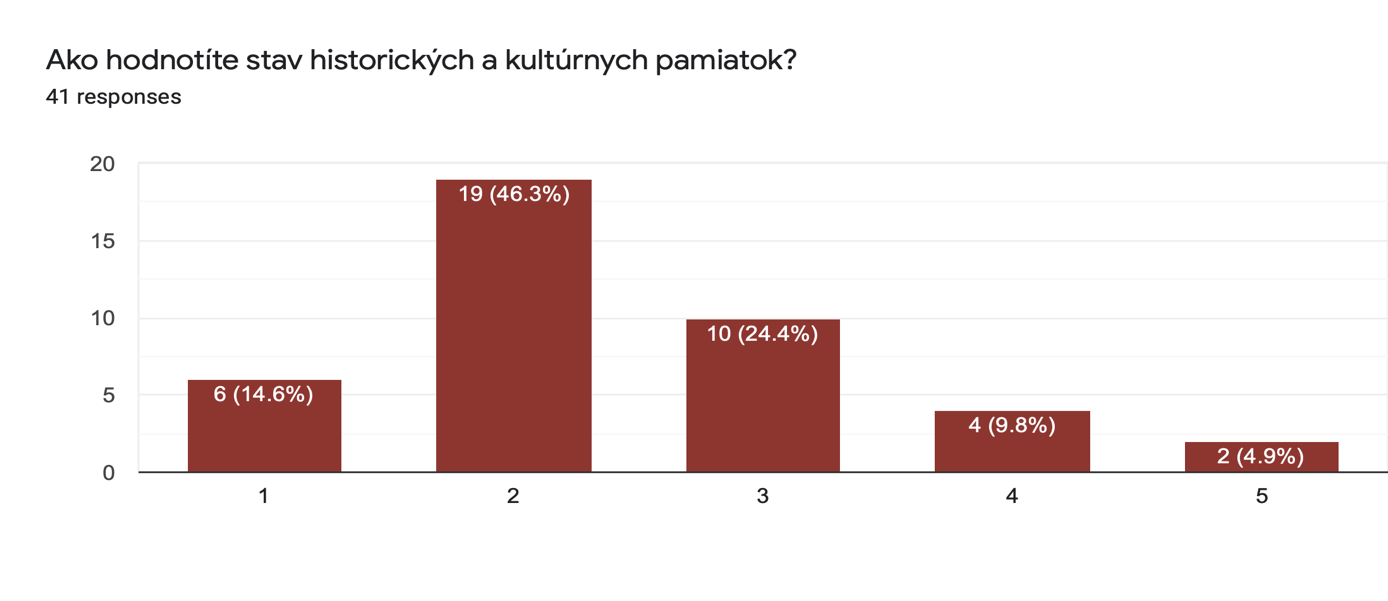 Otázka č. 7: 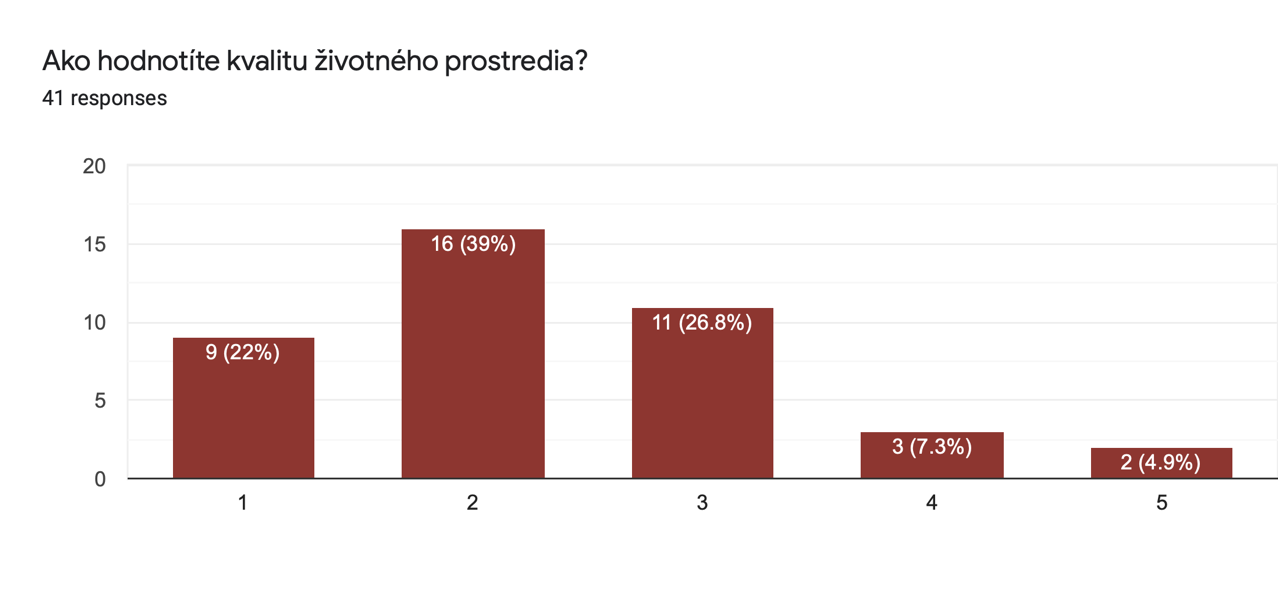 Otázka č. 8: 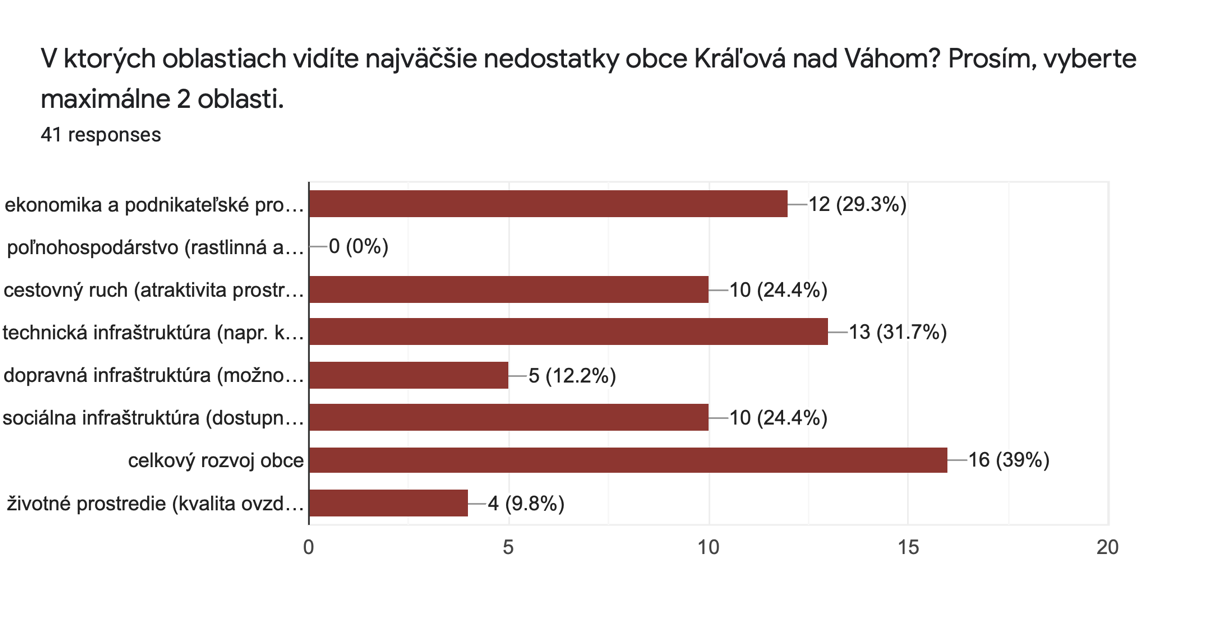 Otázka č. 9: 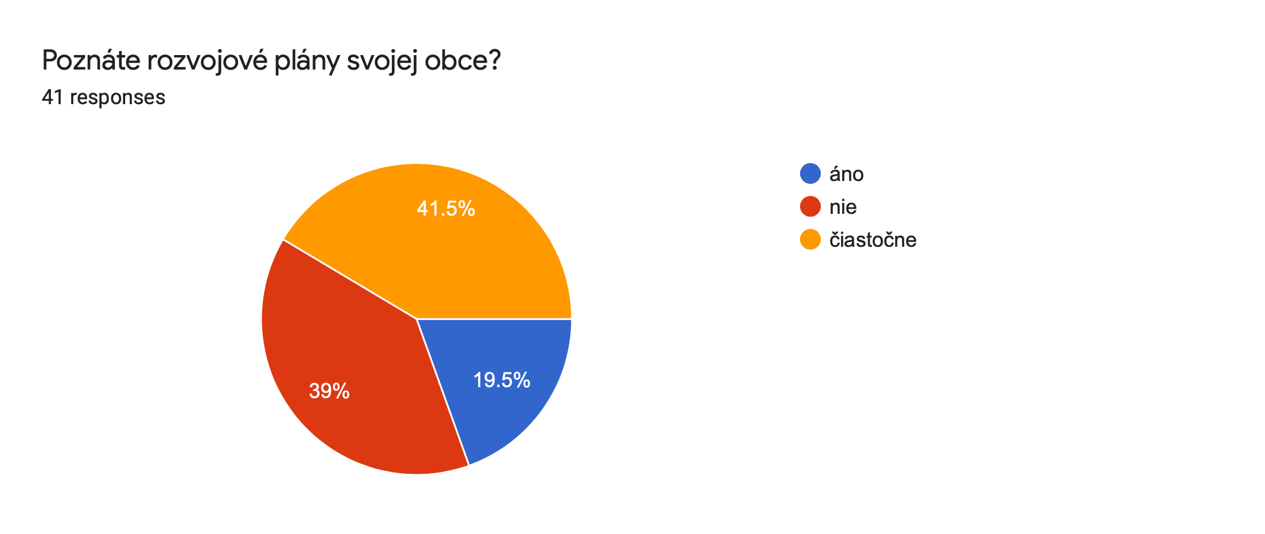 Otázka č. 10: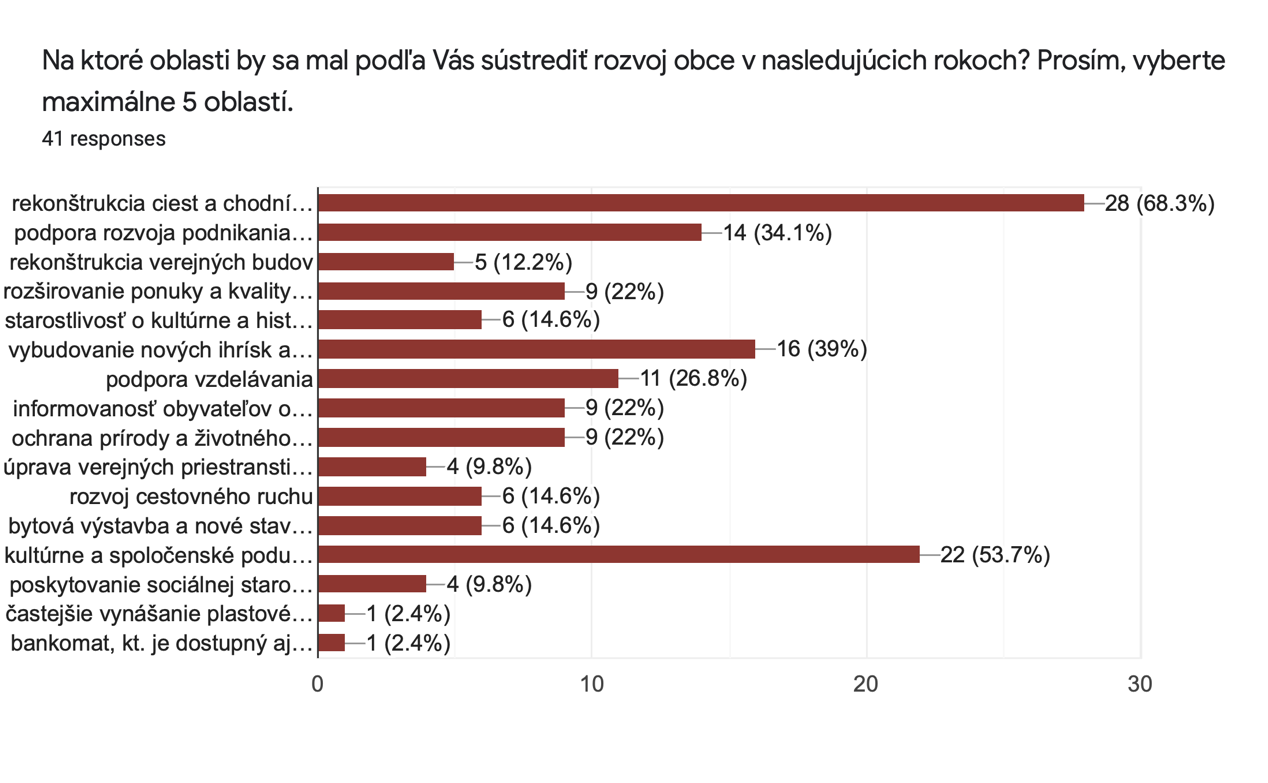 Otázka č. 11: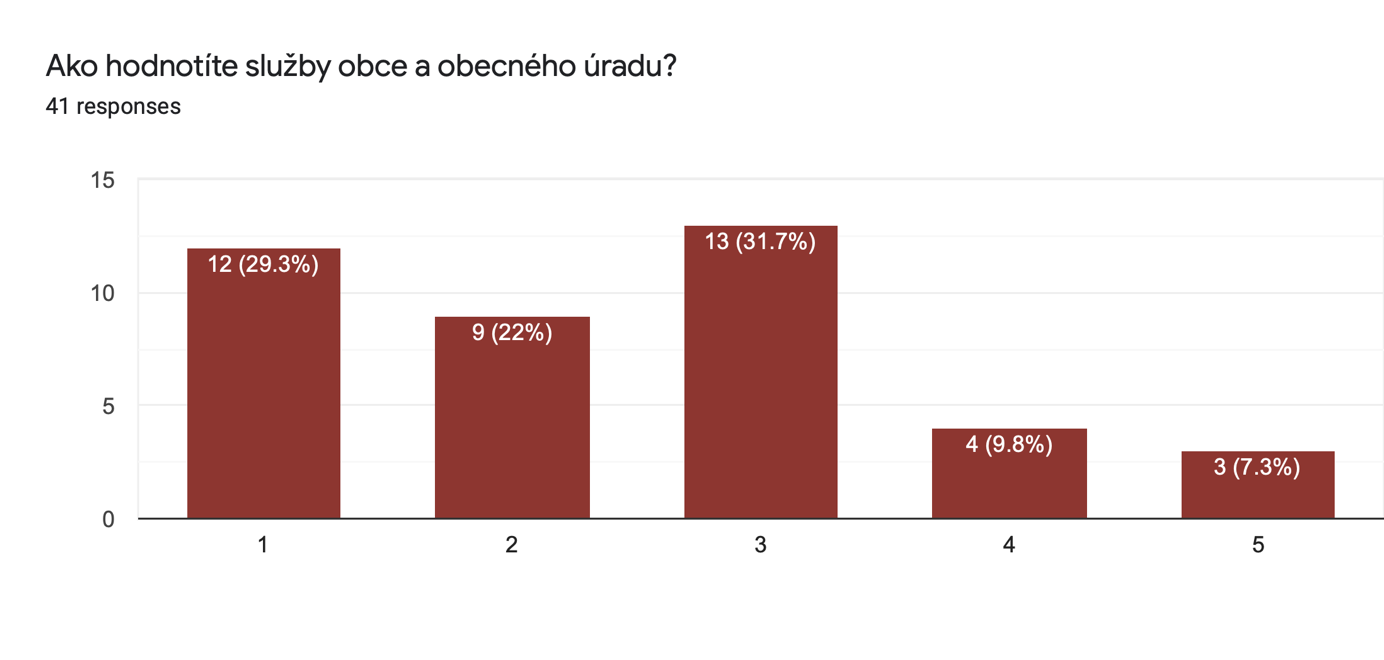 	S bývaním v obci Kráľová nad Váhom je spokojných viac ako 80 %, čiastočne spokojných 14,6 % a nespokojných 4,9 % respondentov. Rozvoj obce v posledných rokoch hodnotí 51,2 % respondentov pozitívne, 17,1 % respondentov negatívne a zvyšok svoj postoj k rozvoju Kráľovej nad Váhom nevedel posúdiť. 39 % respondentov nepozná rozvojové plány obce, 41,5 % rozvojové plány pozná čiastočne. Rozvojové plány obce pozná 19,5 % respondentov.	Respondenti zhodnotili možnosti trávenia voľného času v obci. (39 % respondentov ohodnotilo túto oblasť známkou „3“) a tiež úroveň služieb pre turistov (31,7 % respondentov túto oblasť ohodnotilo známkou „3“). Podobne bol hodnotený tiež stav historických a kultúrnych pamiatok a kvalita ciest a chodníkov v obci (známkou „3“ túto oblasť ohodnotilo 41,5 % respondentov). Priaznivejšie respondenti vnímali oblasť životného prostredia, kedy 39 % respondentov ohodnotilo túto oblasť známkou „2“ a 22 % známkou „1“.	Za najviac nedostatkovú ohodnotili respondenti oblasť celkového rozvoja obce (39 % respondentov), oblasť technickej infraštruktúry (31,7 % respondentov), ekonomické a podnikateľské prostredie (29,3 % respondentov) a kvalitu cestovného ruchu (24,4 % respondentov). Súčet uvedených podielov presahuje 100 %, keďže každý respondent mohol za nedostatkové označiť dve oblasti.	V závere dotazníka dostali respondenti priestor navrhnúť vlastné zámery, ktoré by sa mali v programovom období 2021 – 2027 v obci Kráľová nad Váhom realizovať. Medzi návrhmi sa niekoľkokrát objavila potreba rekonštrukcie ciest a chodníkov, zriadenie lekárne a rozšírenie ponuky sociálnych služieb.  Ďalšími požiadavkami bolo  rozšírenie kapacít MŠ, rozšírenie možností trávenia voľného času v obci, či už kultúrnymi alebo športovými akciami.Obec Kráľová nad Váhom Obec Kráľová nad Váhom Kód obce503 886Názov regiónuDolné PovažieNázov krajaNitrianskyNázov okresuŠaľaŠtatútObecPSČ92591Prvá písomná zmienkav roku 1002Nadmorská výška117 m. n. m.Počet obyvateľov1 842Rozloha9,51 km2Rok20112012201320142015201620172018201920202021Živonarodení1515101517111413141820Zomretí1924202117242425151429Prirodzený prírastok -4-9-10-60-13-10-12-14-9Rok20112012201320142015201620172018201920202021Prisťahovaní5931456550625663233530Vysťahovaní273318422621292934187Migračné saldo32-2272324412734-111723Rok20112012201320142015201620172018201920202021Prirodzený prírastok/úbytok-4-9-10-60-13-10-12-14-9Migračný prírastok/úbytok32-2272324412734-111723Celkový prírastok/úbytok28-11171924281722-122114Rok20112012201320142015201620172018201920202021Index starnutia112,66113,16113,22112,07110,79103,89101,9197,44100106,2598,62Obyvateľstvo podľa ekonomickej aktivityPočet osôbPodiel (%)Pracujúci (okrem dôchodcov)71742,4Pracujúci dôchodcovia211,24Osoby na materskej dovolenke110,65Osoby na rodičovskej dovolenke301,77Nezamestnaní1428,4Študenti stredných škôl663,9Študenti vysokých škôl523,08Osoby v domácnosti120,71Dôchodcovia36821,76Príjemcovia kapitálových príjmov40,24Deti do 16 rokov24014,19Iní, nezistené 281,66Počet uchádzačov o zamestnaniecelkovoz toho ženyPočet uchádzačov o zamestnanieabsolútne vyjadrenie (počet)absolútne vyjadrenie (počet)k 31.12.20157138k 31.12.20165637k 31.12.20173520k 31.12.20183424k 31.12.20192513k 31.12.20204425k 31.12.20214731Počet UoZdo 20 r.20-24 r.25-29 r.30-34 r.35-39 r.40-44 r.45-49 r.nad 50 r.k 31.12.20200163710215k 30.09.20211373118316 Počet UoZdo 3 mes.4-6 mes.7-9 mes.10-12 mes.13-24 mes.25-48 mes.nad 48 mes.Podiel dlhodobo nezamest.k 31.12.202011119751013,6 %k 30.09.2021111085153034,6 %Obývané domy podľa typuPočet Podiel na celkovom počte domov (%)Rodinné 63496,55Bytové 101,5Ostatné budovy na bývanie10,15neskolaudovaný rodinný dom60,9Núdzový objekt, neurčený na bývanie10,15inštitucionálne alebo kolektívne zariadenia10,15Ostatné40,6Nezistené00Obývané domy podľa formy vlastníctvaPočet Podiel na celkovom počte domov (%)Fyzické osoby59989,94Štát 00Obec10,15Iné právnické osoby00Kombinácia vlastníkov 345,11Obchodná spoločnosť 10,15Cirkev10,15Zahraničný vlastník30,45Nezistené 274,05Obývané domy podľa obdobia výstavbyPočet Podiel na celkovom počte domov (%)Do roku 19456810,211946 – 198032248,341981 – 20009714,562001 - 20106911,82011 – 2015558,262016 a neskôr588,71Nezistené 40,6Obývané byty podľa typu domuPočet Podiel na celkovom počte bytov (%)Rodinné 63496,55Bytové 101,5Ostatné budovy na bývanie10,15neskolaudovaný rodinný dom60,9Núdzový objekt, neurčený na bývanie10,15inštitucionálne alebo kolektívne zariadenia10,15Ostatné40,6Nezistené00Rodinné 63496,55Bytové 101,5Ostatné budovy na bývanie10,15Obývané byty podľa počtu obytných miestnostíPočet Podiel na celkovom počte bytov (%)1121,692486,77320028,21422231,315+22331,45Nezistené 40,56RokPočet detí2015/2016402016/2017362017/2018382018/2019412019/2020412020/202137Č.PamätihodnosťKatastrálne územieSúpisné čísloParcelné čísloVýznam, stručná charakteristika pamätihodnostiEvid.číslo Rozhodnutie obce o zápise1Kostol r.k. sv.AlžbetyKráľ. nad Váh. č.590257Evidovaný v Súpise pamiatok na Slovensku2Škola -  architekt M.M.Harminc   Kráľ.nad Váh. č. 7272188/5Evidovaný v Súpise pamiatok na Slovensku3Kamenné susošie sv.TrojiceKráľ. nad Váh, obecný park796/1socha z roku 1885,kamenár J.Feltner2006 – rekonštruovaná4Socha sv.Jána NepomuckéhoKráľ.nad Váh.pri ZŠ s VJM 796/1kamenná socha z 19. storočia 2008 - rekonštruovaná5Kalvária s kaplnkou a návrším s troma krížmiKráľ.nad Váh.- cintorín258z r.1938 , na vrchu tri kamenné kríže s kamennými plastikami  6Rázsochová  zvonica Kráľ.nad Váh. pred RD č. 57796/1Vysoký drevený stĺp v rázsoche bronzový zvon  z roku 18972010-Rekonštr.7Pomník obetiam svetových vojen Kráľ.nad Váh.areál cintorína257z roku 1998 , z mramoru v tvare kríža , pod ramenami kríža tabule s menami, autor Andrej Csillag, akademický sochár 8Kopijový park Kráľ.nad Váh.areál cintorína258na počesť milenenterária  v r.1996, na pamiatku 1948/499Prícestný krížKráľ.nad Váh. pred RD č.264399betónový kríž s liatinovým korpusom , z r.1938 10Prícestný krížKráľ.nad Váh. pred RD č. 228795betónový kríž s liatinovým korpusom , z r. 193811Kríž Kráľ.nad Váh. pre RD č.404796/1betónový kríž s liatinovým korpusom , z r.193812Ústredný kamenný kríž cintorínaKráľ.nad Váh. areál cintorína257z r.1886 – kamenný kríž s kam.  korpusom , dole soška Bolestivej Panny Márie ,13Pomník Združenia sv.kráľaKráľ.nad Váh.obecný park796/1z r.2005 , otlačok pravej ruky  kráľa sv.Štefana  z bronzu  autor .Andrej Csillag , akademický sochár 14Pamätné miesto významného rodáka obce MUDr. Kálmana JanicsaKráľ.nad VáhomVerejné priestr. Pred školou796/1Z roku 2006 – mramorový podstavec s bustou z bronzu, autor akademický sochár Ladislav Sabo 15(zakladajúci člen MKDH, obhajca práv maďarskej menšiny , spisovateľ)Kráľ. Nad VáhomVer.priestrantvo pred bytovým domom 244Z roku 2014Schválený rozpočet na 2020 (v EUR)Rozpočet 2020 po zmenách (v EUR)Schválený rozpočet na 2020 (v EUR)Rozpočet 2020 po zmenách (v EUR)Príjmy celkom1 205 6731 274 875Výdavky celkom1 205 6731 077 768Bežné príjmy1 038 1061 077 694Bežné výdavky918 886918 914Kapitálové príjmy39 03739 037Kapitálové výdavky237 787109 854Príjmové finančné operácie128 530158 144Výdavkové finančné operácie49 00049 000Rok2015201620172018201920202021Príjmy1 050 691800 067935 704871 6111 036 0411 055 3021 135 456Výdavky1 042 052785 586763 546842 7921 120 1271 034 1891 023 606201520162017201820192020Prevod podielu dane z príjmov fyzických osôb362 923405 202434 902483 343540 153536 732Podiel na dani z nehnuteľností – z pozemkov47 01442 43640 15342 36542 90241 419Podiel na dani z nehnuteľností – zo stavieb30 25129 43231 20933 20837 69132 709Podiel na dani z nehnuteľností – z bytov a NP846587557475Daň za psa1 0591 1811 2051 5201 2331 222Daň za užívanie verejného priestranstva8780015200Podiel na poplatku za komunálny odpad30 29331 95135 34831 52442 80243 542Daňové príjmy spolu 471 712510 345542 905592 147659 855655 699RokNázov projektuZdroj financovaniaStav2015Protipovodňová ochrana obce – revitalizácia odvodňovacích rigolovEnvironmentálny fondRealizovaný 2015Výstavba oddychovej zónyEnvironmentálny fond PODRealizovaný2015Zvýšenie bezpečnosti v obci s rozšírením kamerového systémuMV SRRealizovaný 2015Výstavba detského ihriska – areál futbalového štadiónaVlastné zdrojeRealizovaný 2016Rekonštrukcia a oprava budovy márniceMF SRRealizovaný 2016Výstavba chodníka a spevnených plôchMAS – NSK CLLDRealizovaný 2018Rekonštrukcia miestnej komunikácie ul. PoštováVlastné zdrojeRealizovaný 2018Predchádzanie vzniku biologicky rozložiteľného odpadu – kompostéry OPKŽPRealizovaný 2018Podpora opatrovateľskej služby v obci Kráľová nad Váhom OPLZRealizovaný – ukončený v roku 20212019Dezinsekcia premnožených komárovEnvironmentálny fondRealizovaný 2019Rekonštrukcia miestnych komunikácií ul. Kostolná I. a Kostolná II.Vlastné zdrojeRealizovaný 2019Rekonštrukcia miestnej komunikácie ul. PéroMAS_096/7.2/2Program rozvoja vidiekaSchválený, realizovaný – finančne nevysporiadaný 2019WiFi pre Teba – Dodanie bezdrôtových prístupových bodov na verejných priestranstváchUPVII SROPII-2018/7/1Schválený, pred realizáciouRokNázov projektuZdroj financovaniaStav2019Výstavba malého detského ihriska na námestí obceVlastné zdrojeRealizovaný2019Športujúca obec – výmena umelého trávnika na multifunkčnom ihrisku Úrad vlády SRPodpora rozvoja športuRealizovaný 2020Podpora biodiverzity prvkami zelenej infraštruktúryEnvironmentálny fondZelené obceSchválený, pred realizáciou2020Bezpečné priechody pre chodcov – zriadenie a osvetlenie priechodovVlastné prostriedkyRealizovaný 2020Rekonštrukcia verejného rozhlasuVlastné prostriedkyRealizovaný Kataster spoluPoľnohospodárska pôdaPoľnohospodárska pôdaPoľnohospodárska pôdaPoľnohospodárska pôdaPoľnohospodárska pôdaPoľnohospodárska pôdaNepoľnohospodárska pôdaNepoľnohospodárska pôdaNepoľnohospodárska pôdaNepoľnohospodárska pôdaNepoľnohospodárska pôdaNepoľnohospodárska pôdaKataster spoluOrná pôdaZáhrada Ovocný sadTrvalý trávny porast Spolu Lesný pozemokLesný pozemokVodná plocha Zastavaná plocha a nádvorieOstatná plocha Spolu950,95595,6643,518,740,71648,6213,3413,34116,81119,0353,16302,34SILNÉ STRÁNKYSLABÉ STRÁNKYObyvateľstvoObyvateľstvoCelkový prírastok obyvateľstva (najmä v dôsledku mechanického prírastku)Priaznivá veková a vzdelanostná štruktúra obyvateľstva Podiel ekonomicky aktívneho obyvateľstvaNízka úroveň nezamestnanostiAbsencia zdravotných a sociálnych zariadení na území obceNedostatok pracovných príležitostí priamo na území obceObčianska vybavenosť a technická infraštruktúraObčianska vybavenosť a technická infraštruktúraPrítomnosť materskej školyPrítomnosť základnej školy s možnosťou výberu vzdelávacieho jazykaPrítomnosť prevádzky poštyPrítomnosť komerčnej vybavenosti s rôznym zameranímVerejný vodovod, plynofikácia, dostupnosť elektrickej energie a kanalizáciePokrytie signálom mobilných operátorov a dostupnosť internetového pripojeniaDostupnosť možností športového vyžitiaModernizácia priechodov pre chodcovBezpečnosť obyvateľov v obci prostredníctvom verejného kamerového systémuAbsencia denného stacionára pre seniorov, vývarovneAbsencia polyfunkčného domu obchodu a služiebPotrebná rekonštrukcia technického stavu miestnych komunikácií, chodníkovAbsencia zberného dvora, lepšie podmienky separácie komunálneho odpaduNedostatok detských ihrísk a verejných športovískZnovu sa objavujúce čierne skládky odpadov Stará budova obecného úraduSamosprávaSamosprávaStabilná finančná situácia obceAktívne úsilie samosprávy o získanie finančných prostriedkov na rozvojové zámery obceNízka elektronizácia samosprávy, najmä v oblasti komunikácie s občanmi obcePoloha a dopravaPoloha a dopravaVýhodná poloha vzhľadom na dostupnosť do administratívnych celkov vyššieho ráduDostatočné množstvo dopravných spojení s okresným mestomUspokojivá dostupnosť k autobusovým zastávkamDostupnosť cyklotrás na území obce Nevyhovujúci stav niektorých úsekov ciest nižšej kategórie spájajúcich obec s jej bezprostredným okolímPrírodné podmienky, využitie územia a cestovný ruchPrírodné podmienky, využitie územia a cestovný ruchPriaznivé geologické, klimatické a pôdne podmienkyPodpora cestovného ruchu a rôznych kultúrnych aktivít Nedostatočné povedomie o aktivitách kultúrneho či športového vyžitia dostupných na území obce PRÍLEŽITOSTIOHROZENIAMožnosť čerpania finančných prostriedkov zo štrukturálnych fondov Európskej úniePosilnenie aktivít zameraných na propagáciu obceLepšia elektronizácia samosprávyZvýšenie povedomia obyvateľov s cieľom posilniť ich záujem o zveľaďovanie života v obci pre obyvateľov aj návštevníkovRekonštrukcia niektorých úsekov infraštruktúryZlepšenie spolupráce s okolitými samosprávami na regionálnej úrovniMožnosť dennej dochádzky obyvateľov obce do zamestnania alebo škôl v okolíVybudovanie sociálneho zariadenia v obciVybudovanie obchvatu mesta Šaľa – časť na území obceNezáujem investorov o podnikanie na území obceNedostatok finančných prostriedkov na realizáciu väčších rozvojových zámerovNáročnosť spracovania rozvojových projektov z hľadiska finančného a odborných kapacítS rastúcou IBV nároky na kapacity sietí, bez ich navýšenia sa vyčerpajú a budú limitujúceZanedbanie odpadového hospodárstva a separácie odpadov Klimatické zmeny  HLAVNÉ FAKTORY ROZVOJA +HLAVNÉ DISPARITY - Výhodná geografická a dopravná poloha vzhľadom na dostupnosť okresného, krajského a hlavného mestaPriame spojenie s okresným mestom ŠaľaMožnosť dennej dochádzky do školy a práce obyvateľov obceMožnosť čerpania finančných prostriedkov zo štrukturálnych fondov EÚAbsencia širšej ponuky tovarov a služiebAbsencia zariadení zdravotnej a sociálnej starostlivostiNedostatočné využitie rozvojového potenciálu obce VíziaVízia1. Prioritná oblasť - HOSPODÁRSKA1. Prioritná oblasť - HOSPODÁRSKACIEĽ: Zabezpečenie kvalitnej dopravnej, technickej a občianskej vybavenosti v obci1.1 Rozvoj technickej infraštruktúry obceCIEĽ: Zabezpečenie kvalitnej dopravnej, technickej a občianskej vybavenosti v obci1.2 Podpora poľnohospodárskej činnostiCIEĽ: Zabezpečenie kvalitnej dopravnej, technickej a občianskej vybavenosti v obci1.3 Modernizácia dopravnej infraštruktúryVíziaVízia2. Prioritná oblasť – SOCIÁLNA2. Prioritná oblasť – SOCIÁLNACIEĽ: Zabezpečenie kvalitnej občianskej vybavenosti a sociálnej infraštruktúry2.1 Zabezpečenie sociálnej infraštruktúryCIEĽ: Zabezpečenie kvalitnej občianskej vybavenosti a sociálnej infraštruktúry2.2 Skvalitnenie cestovného ruchuCIEĽ: Zabezpečenie kvalitnej občianskej vybavenosti a sociálnej infraštruktúry2.3 Skvalitnenie vzdelávacieho procesuCIEĽ: Zabezpečenie kvalitnej občianskej vybavenosti a sociálnej infraštruktúry2.4 Rozvoj kultúry, športu a komunitného životaVíziaVízia3. Prioritná oblasť – ENVIRONMENTÁLNA3. Prioritná oblasť – ENVIRONMENTÁLNACIEĽ: Zabezpečenie kvalitnej technickej infraštruktúry a ochrany životného prostredia3.1 Ochrana a budovanie životného prostrediaCIEĽ: Zabezpečenie kvalitnej technickej infraštruktúry a ochrany životného prostredia3.2 Prevencia živelných pohrôm a zmierňovanie následkov klimatických zmienCIEĽ: Zabezpečenie kvalitnej technickej infraštruktúry a ochrany životného prostredia3.3 Riešenie problematiky nakladania s odpadmiCIEĽ: Zabezpečenie kvalitnej technickej infraštruktúry a ochrany životného prostredia3.4 Integrovaná infraštruktúra vodného a odpadového hospodárstvaOpatrenieProjekt/aktivitaPrioritná oblasťOpatrenie 1.1 Rozvoj technickej infraštruktúry obce1.1.1 Výstavba technickej infraštruktúry pre nový stavebný obvod Poštová ulica a Taliga ulicaHospodárska oblasť – technická infraštruktúraOpatrenie 1.1 Rozvoj technickej infraštruktúry obce1.1.2 Modernizácia a dobudovanie kamerového systémuHospodárska oblasť – technická infraštruktúraOpatrenie 1.1 Rozvoj technickej infraštruktúry obce1.1.3 Vysporiadanie pozemkov pod infraštruktúrou – majetkovo-právne vysporiadanieHospodárska oblasť – technická infraštruktúraOpatrenie 1.1 Rozvoj technickej infraštruktúry obce1.1.4 Zavádzanie SMART prvkov a informatizácieHospodárska oblasť – technická infraštruktúraOpatrenie 1.1 Rozvoj technickej infraštruktúry obce1.1.5 Zlepšenie bezpečnosti obce – bezpečné priechody pre chodcovHospodárska oblasť – technická infraštruktúraOpatrenie 1.1 Rozvoj technickej infraštruktúry obce1.1.6 Civilná obranaHospodárska oblasť – technická infraštruktúraOpatrenie 1.2 Podpora poľnohospodárskej činnosti1.2.1 Podpora a rozvoj poľnohospodárskej činnosti – pomoc malým poľnohospodárskym podnikomHospodárska oblasť – poľnohospodárska činnosťOpatrenie 1.3 Modernizácia dopravnej infraštruktúry1.3.1 Rekonštrukcia miestnych komunikáciíHospodárska oblasť – dopravná infraštruktúraOpatrenie 1.3 Modernizácia dopravnej infraštruktúry1.3. 2 Výstavba parkovísk, autobusových zastávok, revitalizácia verejných priestranstievHospodárska oblasť – dopravná infraštruktúraOpatrenieProjekt/aktivitaPrioritná oblasťOpatrenie 2.1Zabezpečenie sociálnej infraštruktúry2.1.1 Vybudovanie denného stacionáraSociálna oblasť – sociálna infraštruktúra Opatrenie 2.1Zabezpečenie sociálnej infraštruktúry2.1.2 Rozšírenie služieb opatrovateľskej službySociálna oblasť – sociálna infraštruktúra Opatrenie 2.1Zabezpečenie sociálnej infraštruktúry2.1.3 Zavedenie služby – sociálny taxíkSociálna oblasť – sociálna infraštruktúra Opatrenie 2.1Zabezpečenie sociálnej infraštruktúry2.1.4 Zriadenie vývarovne pre seniorovSociálna oblasť – sociálna infraštruktúra Opatrenie 2.1Zabezpečenie sociálnej infraštruktúry2.1.5 Výstavba urnového hájuSociálna oblasť – sociálna infraštruktúra Opatrenie 2.2Skvalitnenie cestovného ruchu2.2.1 Rozvoj turistiky – budovanie rekreačnej infraštruktúry Sociálna oblasť – cestovný ruchOpatrenie 2.2Skvalitnenie cestovného ruchu2.2.2. Rozvoj cykloturistikySociálna oblasť – cestovný ruchOpatrenie 2.2Skvalitnenie cestovného ruchu2.2.3 Budovanie rekreačnej infraštruktúry v inundačnom pásme rieky VáhSociálna oblasť – cestovný ruchOpatrenie 2.3Skvalitnenie vzdelávacieho procesu2.3.1 Rozšírenie kapacít MŠSociálna oblasť - vzdelávanieOpatrenie 2.3Skvalitnenie vzdelávacieho procesu2.3.2 Modernizácia objektu ZŠSociálna oblasť - vzdelávanieOpatrenie 2.3Skvalitnenie vzdelávacieho procesu2.3.3 Zveľadenie areálu MŠSociálna oblasť - vzdelávanieOpatrenie 2.3Skvalitnenie vzdelávacieho procesu2.3.4 Zamestnanie asistenta na ZŠSociálna oblasť - vzdelávanieOpatrenie 2.3Skvalitnenie vzdelávacieho procesu2.3.5 Športoviská pre školské zariadeniaSociálna oblasť - vzdelávanieOpatrenie 2.4 Rozvoj kultúry, športu a komunitného života2.4.1 Rekonštrukcia interiéru kultúrneho domuSociálna oblasť – voľnočasové aktivityOpatrenie 2.4 Rozvoj kultúry, športu a komunitného života2.4.2 Modernizácia interiéru miestnej knižniceSociálna oblasť – voľnočasové aktivityOpatrenie 2.4 Rozvoj kultúry, športu a komunitného života2.4.3 Futbalové ihrisko, štadión – Rekonštrukcia, modernizácia budovySociálna oblasť – voľnočasové aktivityOpatrenie 2.4 Rozvoj kultúry, športu a komunitného života2.4.4 Výstavba obecnej telocvične Sociálna oblasť – voľnočasové aktivityOpatrenie 2.4 Rozvoj kultúry, športu a komunitného života2.4.5 Vybudovanie multifunkčného ihriskaSociálna oblasť – voľnočasové aktivityOpatrenie 2.4 Rozvoj kultúry, športu a komunitného života2.4.6 Oplotenie – ochranná sieť multifunkčného ihriskaSociálna oblasť – voľnočasové aktivityOpatrenie 2.4 Rozvoj kultúry, športu a komunitného života2.4.7 Výstavba novej budovy obecného úraduSociálna oblasť – voľnočasové aktivity2.4.8 Budovanie verejných detských ihrísk  2.4.9 Obecné slávnosti, obecné dniOpatrenieProjekt/aktivitaPrioritná oblasťOpatrenie 3.1Ochrana a budovanie životného prostredia3.1.1 Revitalizácia zelených plôch v obci a výsadba zeleneEnvironmentálna oblasť – lesy a zeleň a životné prostredieOpatrenie 3.1Ochrana a budovanie životného prostredia3.1.2 Elektromobily pre obecný úradEnvironmentálna oblasť – lesy a zeleň a životné prostredieOpatrenie 3.1Ochrana a budovanie životného prostredia3.1.3 Zníženie energetickej náročnosti obecných budovEnvironmentálna oblasť – lesy a zeleň a životné prostredieOpatrenie 3.2Prevencia živelných pohrôm a zmierňovanie následkov klimatických zmien 3.2.1 Budovanie vodozádržných zariadeníEnvironmentálna oblasť – ochrana pred živelnými pohromamiOpatrenie 3.3Riešenie problematiky nakladania s odpadmi3.3.1 Sanácia nelegálnych skládok odpadovEnvironmentálna oblasť – odpadové hospodárstvo Opatrenie 3.3Riešenie problematiky nakladania s odpadmi3.3.2 Výstavba zberného dvoraEnvironmentálna oblasť – odpadové hospodárstvo Opatrenie 3.3Riešenie problematiky nakladania s odpadmi3.3.3 Zlepšenie separácie komunálneho odpaduEnvironmentálna oblasť – odpadové hospodárstvo Opatrenie 3.3Riešenie problematiky nakladania s odpadmi3.3.4 Separácia biologicky rozložiteľného kuchynského odpaduEnvironmentálna oblasť – odpadové hospodárstvo Opatrenie 3.4Integrovaná infraštruktúra vodného a odpadového hospodárstva3.4.1 Rekonštrukcia verejného vodovoduEnvironmentálna oblasť – odpadové hospodárstvo 3.4.2 Rekonštrukcia verejného vodovodu a verejnej kanalizácieTyp ukazovateľaTyp ukazovateľaNázov ukazovateľaNázov ukazovateľaInformačný zdrojInformačný zdrojInformačný zdrojMerná jednotkaMerná jednotkaMerná jednotkaVýchodisková hodnota – rok 2021Východisková hodnota – rok 2021Východisková hodnota – rok 2021Cieľová hodnotaCieľová hodnotaCieľová hodnotaCieľová hodnotaTyp ukazovateľaTyp ukazovateľaNázov ukazovateľaNázov ukazovateľaInformačný zdrojInformačný zdrojInformačný zdrojMerná jednotkaMerná jednotkaMerná jednotkaVýchodisková hodnota – rok 2021Východisková hodnota – rok 2021Východisková hodnota – rok 202120232023202320271. Prioritná oblasť – Hospodárska1. Prioritná oblasť – Hospodárska1. Prioritná oblasť – Hospodárska1. Prioritná oblasť – Hospodárska1. Prioritná oblasť – Hospodárska1. Prioritná oblasť – Hospodárska1. Prioritná oblasť – Hospodárska1. Prioritná oblasť – Hospodárska1. Prioritná oblasť – Hospodárska1. Prioritná oblasť – Hospodárska1. Prioritná oblasť – Hospodárska1. Prioritná oblasť – Hospodárska1. Prioritná oblasť – Hospodárska1. Prioritná oblasť – Hospodárska1. Prioritná oblasť – Hospodárska1. Prioritná oblasť – Hospodárska1. Prioritná oblasť – HospodárskaAktivita 1.1.1 Výstavba technickej infraštruktúry pre nový stavebný obvod Poštová ulica a Taliga ulicaAktivita 1.1.1 Výstavba technickej infraštruktúry pre nový stavebný obvod Poštová ulica a Taliga ulicaAktivita 1.1.1 Výstavba technickej infraštruktúry pre nový stavebný obvod Poštová ulica a Taliga ulicaAktivita 1.1.1 Výstavba technickej infraštruktúry pre nový stavebný obvod Poštová ulica a Taliga ulicaAktivita 1.1.1 Výstavba technickej infraštruktúry pre nový stavebný obvod Poštová ulica a Taliga ulicaAktivita 1.1.1 Výstavba technickej infraštruktúry pre nový stavebný obvod Poštová ulica a Taliga ulicaAktivita 1.1.1 Výstavba technickej infraštruktúry pre nový stavebný obvod Poštová ulica a Taliga ulicaAktivita 1.1.1 Výstavba technickej infraštruktúry pre nový stavebný obvod Poštová ulica a Taliga ulicaAktivita 1.1.1 Výstavba technickej infraštruktúry pre nový stavebný obvod Poštová ulica a Taliga ulicaAktivita 1.1.1 Výstavba technickej infraštruktúry pre nový stavebný obvod Poštová ulica a Taliga ulicaAktivita 1.1.1 Výstavba technickej infraštruktúry pre nový stavebný obvod Poštová ulica a Taliga ulicaAktivita 1.1.1 Výstavba technickej infraštruktúry pre nový stavebný obvod Poštová ulica a Taliga ulicaAktivita 1.1.1 Výstavba technickej infraštruktúry pre nový stavebný obvod Poštová ulica a Taliga ulicaAktivita 1.1.1 Výstavba technickej infraštruktúry pre nový stavebný obvod Poštová ulica a Taliga ulicaAktivita 1.1.1 Výstavba technickej infraštruktúry pre nový stavebný obvod Poštová ulica a Taliga ulicaAktivita 1.1.1 Výstavba technickej infraštruktúry pre nový stavebný obvod Poštová ulica a Taliga ulicaAktivita 1.1.1 Výstavba technickej infraštruktúry pre nový stavebný obvod Poštová ulica a Taliga ulicaVýsledokVýsledokPočet dotknutých ulícPočet dotknutých ulícPDPDPDpočetpočetpočet0000002Aktivita 1.1.2 Modernizácia a dobudovanie kamerového systémuAktivita 1.1.2 Modernizácia a dobudovanie kamerového systémuAktivita 1.1.2 Modernizácia a dobudovanie kamerového systémuAktivita 1.1.2 Modernizácia a dobudovanie kamerového systémuAktivita 1.1.2 Modernizácia a dobudovanie kamerového systémuAktivita 1.1.2 Modernizácia a dobudovanie kamerového systémuAktivita 1.1.2 Modernizácia a dobudovanie kamerového systémuAktivita 1.1.2 Modernizácia a dobudovanie kamerového systémuAktivita 1.1.2 Modernizácia a dobudovanie kamerového systémuAktivita 1.1.2 Modernizácia a dobudovanie kamerového systémuAktivita 1.1.2 Modernizácia a dobudovanie kamerového systémuAktivita 1.1.2 Modernizácia a dobudovanie kamerového systémuAktivita 1.1.2 Modernizácia a dobudovanie kamerového systémuAktivita 1.1.2 Modernizácia a dobudovanie kamerového systémuAktivita 1.1.2 Modernizácia a dobudovanie kamerového systémuAktivita 1.1.2 Modernizácia a dobudovanie kamerového systémuAktivita 1.1.2 Modernizácia a dobudovanie kamerového systémuVýsledokVýsledokPočet jednotiek kamerového systémuPočet jednotiek kamerového systémuOÚOÚOÚPočet Počet Počet 000BDBDBDBDDopadDopadPočet obyvateľov, ktorých bezpečnosť sa zvýši dobudovaním kamerového systému Počet obyvateľov, ktorých bezpečnosť sa zvýši dobudovaním kamerového systému OÚOÚOÚPočet Počet Počet 000BDBDBDBDAktivita 1.1.3 Vysporiadanie pozemkov pod infraštruktúrou – majetkovo-právne vysporiadanieAktivita 1.1.3 Vysporiadanie pozemkov pod infraštruktúrou – majetkovo-právne vysporiadanieAktivita 1.1.3 Vysporiadanie pozemkov pod infraštruktúrou – majetkovo-právne vysporiadanieAktivita 1.1.3 Vysporiadanie pozemkov pod infraštruktúrou – majetkovo-právne vysporiadanieAktivita 1.1.3 Vysporiadanie pozemkov pod infraštruktúrou – majetkovo-právne vysporiadanieAktivita 1.1.3 Vysporiadanie pozemkov pod infraštruktúrou – majetkovo-právne vysporiadanieAktivita 1.1.3 Vysporiadanie pozemkov pod infraštruktúrou – majetkovo-právne vysporiadanieAktivita 1.1.3 Vysporiadanie pozemkov pod infraštruktúrou – majetkovo-právne vysporiadanieAktivita 1.1.3 Vysporiadanie pozemkov pod infraštruktúrou – majetkovo-právne vysporiadanieAktivita 1.1.3 Vysporiadanie pozemkov pod infraštruktúrou – majetkovo-právne vysporiadanieAktivita 1.1.3 Vysporiadanie pozemkov pod infraštruktúrou – majetkovo-právne vysporiadanieAktivita 1.1.3 Vysporiadanie pozemkov pod infraštruktúrou – majetkovo-právne vysporiadanieAktivita 1.1.3 Vysporiadanie pozemkov pod infraštruktúrou – majetkovo-právne vysporiadanieAktivita 1.1.3 Vysporiadanie pozemkov pod infraštruktúrou – majetkovo-právne vysporiadanieAktivita 1.1.3 Vysporiadanie pozemkov pod infraštruktúrou – majetkovo-právne vysporiadanieAktivita 1.1.3 Vysporiadanie pozemkov pod infraštruktúrou – majetkovo-právne vysporiadanieAktivita 1.1.3 Vysporiadanie pozemkov pod infraštruktúrou – majetkovo-právne vysporiadanieVýsledokVýsledokRozloha pozemkovRozloha pozemkovOÚOÚOÚkm2km2km2000BDBDBDBDAktivita 1.1.4 Zavádzanie SMART prvkov a informatizácieAktivita 1.1.4 Zavádzanie SMART prvkov a informatizácieAktivita 1.1.4 Zavádzanie SMART prvkov a informatizácieAktivita 1.1.4 Zavádzanie SMART prvkov a informatizácieAktivita 1.1.4 Zavádzanie SMART prvkov a informatizácieAktivita 1.1.4 Zavádzanie SMART prvkov a informatizácieAktivita 1.1.4 Zavádzanie SMART prvkov a informatizácieAktivita 1.1.4 Zavádzanie SMART prvkov a informatizácieAktivita 1.1.4 Zavádzanie SMART prvkov a informatizácieAktivita 1.1.4 Zavádzanie SMART prvkov a informatizácieAktivita 1.1.4 Zavádzanie SMART prvkov a informatizácieAktivita 1.1.4 Zavádzanie SMART prvkov a informatizácieAktivita 1.1.4 Zavádzanie SMART prvkov a informatizácieAktivita 1.1.4 Zavádzanie SMART prvkov a informatizácieAktivita 1.1.4 Zavádzanie SMART prvkov a informatizácieAktivita 1.1.4 Zavádzanie SMART prvkov a informatizácieAktivita 1.1.4 Zavádzanie SMART prvkov a informatizácieVýsledokVýsledokPočet realizovaných aktivítPočet realizovaných aktivítOÚOÚOÚPočetPočetPočet0000003Aktivita 1.1.5 Zlepšenie bezpečnosti obce – bezpečné priechody pre chodcovAktivita 1.1.5 Zlepšenie bezpečnosti obce – bezpečné priechody pre chodcovAktivita 1.1.5 Zlepšenie bezpečnosti obce – bezpečné priechody pre chodcovAktivita 1.1.5 Zlepšenie bezpečnosti obce – bezpečné priechody pre chodcovAktivita 1.1.5 Zlepšenie bezpečnosti obce – bezpečné priechody pre chodcovAktivita 1.1.5 Zlepšenie bezpečnosti obce – bezpečné priechody pre chodcovAktivita 1.1.5 Zlepšenie bezpečnosti obce – bezpečné priechody pre chodcovAktivita 1.1.5 Zlepšenie bezpečnosti obce – bezpečné priechody pre chodcovAktivita 1.1.5 Zlepšenie bezpečnosti obce – bezpečné priechody pre chodcovAktivita 1.1.5 Zlepšenie bezpečnosti obce – bezpečné priechody pre chodcovAktivita 1.1.5 Zlepšenie bezpečnosti obce – bezpečné priechody pre chodcovAktivita 1.1.5 Zlepšenie bezpečnosti obce – bezpečné priechody pre chodcovAktivita 1.1.5 Zlepšenie bezpečnosti obce – bezpečné priechody pre chodcovAktivita 1.1.5 Zlepšenie bezpečnosti obce – bezpečné priechody pre chodcovAktivita 1.1.5 Zlepšenie bezpečnosti obce – bezpečné priechody pre chodcovAktivita 1.1.5 Zlepšenie bezpečnosti obce – bezpečné priechody pre chodcovAktivita 1.1.5 Zlepšenie bezpečnosti obce – bezpečné priechody pre chodcovVýsledokVýsledokPočet realizovaných aktivítPočet realizovaných aktivítOÚOÚOÚPočetPočetPočet0000005Aktivita 1.1.6 Civilná obrana – technická infraštruktúraAktivita 1.1.6 Civilná obrana – technická infraštruktúraAktivita 1.1.6 Civilná obrana – technická infraštruktúraAktivita 1.1.6 Civilná obrana – technická infraštruktúraAktivita 1.1.6 Civilná obrana – technická infraštruktúraAktivita 1.1.6 Civilná obrana – technická infraštruktúraAktivita 1.1.6 Civilná obrana – technická infraštruktúraAktivita 1.1.6 Civilná obrana – technická infraštruktúraAktivita 1.1.6 Civilná obrana – technická infraštruktúraAktivita 1.1.6 Civilná obrana – technická infraštruktúraAktivita 1.1.6 Civilná obrana – technická infraštruktúraAktivita 1.1.6 Civilná obrana – technická infraštruktúraAktivita 1.1.6 Civilná obrana – technická infraštruktúraAktivita 1.1.6 Civilná obrana – technická infraštruktúraAktivita 1.1.6 Civilná obrana – technická infraštruktúraAktivita 1.1.6 Civilná obrana – technická infraštruktúraAktivita 1.1.6 Civilná obrana – technická infraštruktúraVýsledokVýsledokPočet realizovaných aktivítPočet realizovaných aktivítOÚOÚOÚPočetPočetPočet0001112Aktivita 1.2.1 Podpora a rozvoj poľnohospodárskej činnosti – pomoc malým poľnohospodárskym podnikomAktivita 1.2.1 Podpora a rozvoj poľnohospodárskej činnosti – pomoc malým poľnohospodárskym podnikomAktivita 1.2.1 Podpora a rozvoj poľnohospodárskej činnosti – pomoc malým poľnohospodárskym podnikomAktivita 1.2.1 Podpora a rozvoj poľnohospodárskej činnosti – pomoc malým poľnohospodárskym podnikomAktivita 1.2.1 Podpora a rozvoj poľnohospodárskej činnosti – pomoc malým poľnohospodárskym podnikomAktivita 1.2.1 Podpora a rozvoj poľnohospodárskej činnosti – pomoc malým poľnohospodárskym podnikomAktivita 1.2.1 Podpora a rozvoj poľnohospodárskej činnosti – pomoc malým poľnohospodárskym podnikomAktivita 1.2.1 Podpora a rozvoj poľnohospodárskej činnosti – pomoc malým poľnohospodárskym podnikomAktivita 1.2.1 Podpora a rozvoj poľnohospodárskej činnosti – pomoc malým poľnohospodárskym podnikomAktivita 1.2.1 Podpora a rozvoj poľnohospodárskej činnosti – pomoc malým poľnohospodárskym podnikomAktivita 1.2.1 Podpora a rozvoj poľnohospodárskej činnosti – pomoc malým poľnohospodárskym podnikomAktivita 1.2.1 Podpora a rozvoj poľnohospodárskej činnosti – pomoc malým poľnohospodárskym podnikomAktivita 1.2.1 Podpora a rozvoj poľnohospodárskej činnosti – pomoc malým poľnohospodárskym podnikomAktivita 1.2.1 Podpora a rozvoj poľnohospodárskej činnosti – pomoc malým poľnohospodárskym podnikomAktivita 1.2.1 Podpora a rozvoj poľnohospodárskej činnosti – pomoc malým poľnohospodárskym podnikomAktivita 1.2.1 Podpora a rozvoj poľnohospodárskej činnosti – pomoc malým poľnohospodárskym podnikomAktivita 1.2.1 Podpora a rozvoj poľnohospodárskej činnosti – pomoc malým poľnohospodárskym podnikomVýsledokVýsledokPočet podnikov, ktorým bola poskytnutá pomocPočet podnikov, ktorým bola poskytnutá pomocOÚOÚOÚpočetpočetpočet000BDBDBDBDAktivita 1.3.1 Rekonštrukcia miestnych komunikáciíAktivita 1.3.1 Rekonštrukcia miestnych komunikáciíAktivita 1.3.1 Rekonštrukcia miestnych komunikáciíAktivita 1.3.1 Rekonštrukcia miestnych komunikáciíAktivita 1.3.1 Rekonštrukcia miestnych komunikáciíAktivita 1.3.1 Rekonštrukcia miestnych komunikáciíAktivita 1.3.1 Rekonštrukcia miestnych komunikáciíAktivita 1.3.1 Rekonštrukcia miestnych komunikáciíAktivita 1.3.1 Rekonštrukcia miestnych komunikáciíAktivita 1.3.1 Rekonštrukcia miestnych komunikáciíAktivita 1.3.1 Rekonštrukcia miestnych komunikáciíAktivita 1.3.1 Rekonštrukcia miestnych komunikáciíAktivita 1.3.1 Rekonštrukcia miestnych komunikáciíAktivita 1.3.1 Rekonštrukcia miestnych komunikáciíAktivita 1.3.1 Rekonštrukcia miestnych komunikáciíAktivita 1.3.1 Rekonštrukcia miestnych komunikáciíAktivita 1.3.1 Rekonštrukcia miestnych komunikáciíVýsledokVýsledokDĺžka zrekonštruovaných komunikáciíDĺžka zrekonštruovaných komunikáciíPDPDPDmmm000BDBDBDBDDopadDopadPočet obyvateľov využívajúcich predmetné komunikáciePočet obyvateľov využívajúcich predmetné komunikácieOÚOÚOÚPočet Počet Počet 000BDBDBDBDAktivita 1.3.2 Výstavba parkovísk, autobusových zastávok, revitalizácia verejných priestranstievAktivita 1.3.2 Výstavba parkovísk, autobusových zastávok, revitalizácia verejných priestranstievAktivita 1.3.2 Výstavba parkovísk, autobusových zastávok, revitalizácia verejných priestranstievAktivita 1.3.2 Výstavba parkovísk, autobusových zastávok, revitalizácia verejných priestranstievAktivita 1.3.2 Výstavba parkovísk, autobusových zastávok, revitalizácia verejných priestranstievAktivita 1.3.2 Výstavba parkovísk, autobusových zastávok, revitalizácia verejných priestranstievAktivita 1.3.2 Výstavba parkovísk, autobusových zastávok, revitalizácia verejných priestranstievAktivita 1.3.2 Výstavba parkovísk, autobusových zastávok, revitalizácia verejných priestranstievAktivita 1.3.2 Výstavba parkovísk, autobusových zastávok, revitalizácia verejných priestranstievAktivita 1.3.2 Výstavba parkovísk, autobusových zastávok, revitalizácia verejných priestranstievAktivita 1.3.2 Výstavba parkovísk, autobusových zastávok, revitalizácia verejných priestranstievAktivita 1.3.2 Výstavba parkovísk, autobusových zastávok, revitalizácia verejných priestranstievAktivita 1.3.2 Výstavba parkovísk, autobusových zastávok, revitalizácia verejných priestranstievAktivita 1.3.2 Výstavba parkovísk, autobusových zastávok, revitalizácia verejných priestranstievAktivita 1.3.2 Výstavba parkovísk, autobusových zastávok, revitalizácia verejných priestranstievAktivita 1.3.2 Výstavba parkovísk, autobusových zastávok, revitalizácia verejných priestranstievAktivita 1.3.2 Výstavba parkovísk, autobusových zastávok, revitalizácia verejných priestranstievVýsledokVýsledokPočet vybudovaných parkovískPočet vybudovaných parkovískOŮOŮOŮPočet Počet Počet 000BDBDBDBDVýsledokVýsledokPočet vybudovaných autobusových zastávokPočet vybudovaných autobusových zastávokOŮOŮOŮPočet Počet Počet 000BDBDBDBDVýsledokVýsledokDĺžka revitalizovaných verejných priestranstievDĺžka revitalizovaných verejných priestranstievOŮOŮOŮmmm000BDBDBDBDDopadDopadPočet ľudí využívajúcich predmetné komunikáciePočet ľudí využívajúcich predmetné komunikácieOŮOŮOŮPočet Počet Počet 000BDBDBDBDTyp ukazovateľaTyp ukazovateľaNázov ukazovateľaNázov ukazovateľaInformačný zdrojInformačný zdrojMerná jednotkaMerná jednotkaMerná jednotkaVýchodisková hodnota rok 2021Východisková hodnota rok 2021Východisková hodnota rok 2021Cieľová hodnotaCieľová hodnotaCieľová hodnotaCieľová hodnotaCieľová hodnotaTyp ukazovateľaTyp ukazovateľaNázov ukazovateľaNázov ukazovateľaInformačný zdrojInformačný zdrojMerná jednotkaMerná jednotkaMerná jednotkaVýchodisková hodnota rok 2021Východisková hodnota rok 2021Východisková hodnota rok 2021202320232023202720272. Prioritná oblasť – Sociálna2. Prioritná oblasť – Sociálna2. Prioritná oblasť – Sociálna2. Prioritná oblasť – Sociálna2. Prioritná oblasť – Sociálna2. Prioritná oblasť – Sociálna2. Prioritná oblasť – Sociálna2. Prioritná oblasť – Sociálna2. Prioritná oblasť – Sociálna2. Prioritná oblasť – Sociálna2. Prioritná oblasť – Sociálna2. Prioritná oblasť – Sociálna2. Prioritná oblasť – Sociálna2. Prioritná oblasť – Sociálna2. Prioritná oblasť – Sociálna2. Prioritná oblasť – Sociálna2. Prioritná oblasť – SociálnaAktivita 2.1.1 Vybudovanie denného stacionáraAktivita 2.1.1 Vybudovanie denného stacionáraAktivita 2.1.1 Vybudovanie denného stacionáraAktivita 2.1.1 Vybudovanie denného stacionáraAktivita 2.1.1 Vybudovanie denného stacionáraAktivita 2.1.1 Vybudovanie denného stacionáraAktivita 2.1.1 Vybudovanie denného stacionáraAktivita 2.1.1 Vybudovanie denného stacionáraAktivita 2.1.1 Vybudovanie denného stacionáraAktivita 2.1.1 Vybudovanie denného stacionáraAktivita 2.1.1 Vybudovanie denného stacionáraAktivita 2.1.1 Vybudovanie denného stacionáraAktivita 2.1.1 Vybudovanie denného stacionáraAktivita 2.1.1 Vybudovanie denného stacionáraAktivita 2.1.1 Vybudovanie denného stacionáraAktivita 2.1.1 Vybudovanie denného stacionáraAktivita 2.1.1 Vybudovanie denného stacionáraVýsledokVýsledokPlocha vybudovaného DSPlocha vybudovaného DSPDPDpočetpočetpočet000BDBDBDBDBDDopadDopadPočet klientov DSPočet klientov DSOÚOÚpočetpočetpočet0001414141414Aktivita 2.1.2 Rozšírenie opatrovateľskej službyAktivita 2.1.2 Rozšírenie opatrovateľskej službyAktivita 2.1.2 Rozšírenie opatrovateľskej službyAktivita 2.1.2 Rozšírenie opatrovateľskej službyAktivita 2.1.2 Rozšírenie opatrovateľskej službyAktivita 2.1.2 Rozšírenie opatrovateľskej službyAktivita 2.1.2 Rozšírenie opatrovateľskej službyAktivita 2.1.2 Rozšírenie opatrovateľskej službyAktivita 2.1.2 Rozšírenie opatrovateľskej službyAktivita 2.1.2 Rozšírenie opatrovateľskej službyAktivita 2.1.2 Rozšírenie opatrovateľskej službyAktivita 2.1.2 Rozšírenie opatrovateľskej službyAktivita 2.1.2 Rozšírenie opatrovateľskej službyAktivita 2.1.2 Rozšírenie opatrovateľskej službyAktivita 2.1.2 Rozšírenie opatrovateľskej službyAktivita 2.1.2 Rozšírenie opatrovateľskej službyAktivita 2.1.2 Rozšírenie opatrovateľskej službyDopadDopadPočet ľudí využívajúcich opatrovateľskú službuPočet ľudí využívajúcich opatrovateľskú službuOÚOÚPočet Počet Počet 000BDBDBDBDBDAktivita 2.1.3 Zavedenie služby – sociálny taxíkAktivita 2.1.3 Zavedenie služby – sociálny taxíkAktivita 2.1.3 Zavedenie služby – sociálny taxíkAktivita 2.1.3 Zavedenie služby – sociálny taxíkAktivita 2.1.3 Zavedenie služby – sociálny taxíkAktivita 2.1.3 Zavedenie služby – sociálny taxíkAktivita 2.1.3 Zavedenie služby – sociálny taxíkAktivita 2.1.3 Zavedenie služby – sociálny taxíkAktivita 2.1.3 Zavedenie služby – sociálny taxíkAktivita 2.1.3 Zavedenie služby – sociálny taxíkAktivita 2.1.3 Zavedenie služby – sociálny taxíkAktivita 2.1.3 Zavedenie služby – sociálny taxíkAktivita 2.1.3 Zavedenie služby – sociálny taxíkAktivita 2.1.3 Zavedenie služby – sociálny taxíkAktivita 2.1.3 Zavedenie služby – sociálny taxíkAktivita 2.1.3 Zavedenie služby – sociálny taxíkAktivita 2.1.3 Zavedenie služby – sociálny taxíkDopadDopadPočet ľudí využívajúcich sociálny taxík Počet ľudí využívajúcich sociálny taxík OŮOŮPočet Počet Počet 000BDBDBDBDBDAktivita 2.1.4 Zriadenie vývarovne pre seniorovAktivita 2.1.4 Zriadenie vývarovne pre seniorovAktivita 2.1.4 Zriadenie vývarovne pre seniorovAktivita 2.1.4 Zriadenie vývarovne pre seniorovAktivita 2.1.4 Zriadenie vývarovne pre seniorovAktivita 2.1.4 Zriadenie vývarovne pre seniorovAktivita 2.1.4 Zriadenie vývarovne pre seniorovAktivita 2.1.4 Zriadenie vývarovne pre seniorovAktivita 2.1.4 Zriadenie vývarovne pre seniorovAktivita 2.1.4 Zriadenie vývarovne pre seniorovAktivita 2.1.4 Zriadenie vývarovne pre seniorovAktivita 2.1.4 Zriadenie vývarovne pre seniorovAktivita 2.1.4 Zriadenie vývarovne pre seniorovAktivita 2.1.4 Zriadenie vývarovne pre seniorovAktivita 2.1.4 Zriadenie vývarovne pre seniorovAktivita 2.1.4 Zriadenie vývarovne pre seniorovAktivita 2.1.4 Zriadenie vývarovne pre seniorovVýsledokVýsledokPočet realizovaných jedál (denne)Počet realizovaných jedál (denne)OŮOŮPočetPočetPočet000BDBDBDBDBDDopadDopadPočet seniorov navštevujúcich vývarovňuPočet seniorov navštevujúcich vývarovňuOŮOŮPočet Počet Počet 000BDBDBDBDBDAktivita 2.1.5 Výstavba urnového hájaAktivita 2.1.5 Výstavba urnového hájaAktivita 2.1.5 Výstavba urnového hájaAktivita 2.1.5 Výstavba urnového hájaAktivita 2.1.5 Výstavba urnového hájaAktivita 2.1.5 Výstavba urnového hájaAktivita 2.1.5 Výstavba urnového hájaAktivita 2.1.5 Výstavba urnového hájaAktivita 2.1.5 Výstavba urnového hájaAktivita 2.1.5 Výstavba urnového hájaAktivita 2.1.5 Výstavba urnového hájaAktivita 2.1.5 Výstavba urnového hájaAktivita 2.1.5 Výstavba urnového hájaAktivita 2.1.5 Výstavba urnového hájaAktivita 2.1.5 Výstavba urnového hájaAktivita 2.1.5 Výstavba urnového hájaAktivita 2.1.5 Výstavba urnového hájaVýsledokVýsledokVystavaná plochaVystavaná plochaPDPDm2m2m2000BDBDBDBDBDDopadDopadPočet miestPočet miestOŮOŮpočetpočetpočet000BDBDBDBDBDAktivita 2.2.1 Rozvoj turistiky – budovanie rekreačnej infraštruktúryAktivita 2.2.1 Rozvoj turistiky – budovanie rekreačnej infraštruktúryAktivita 2.2.1 Rozvoj turistiky – budovanie rekreačnej infraštruktúryAktivita 2.2.1 Rozvoj turistiky – budovanie rekreačnej infraštruktúryAktivita 2.2.1 Rozvoj turistiky – budovanie rekreačnej infraštruktúryAktivita 2.2.1 Rozvoj turistiky – budovanie rekreačnej infraštruktúryAktivita 2.2.1 Rozvoj turistiky – budovanie rekreačnej infraštruktúryAktivita 2.2.1 Rozvoj turistiky – budovanie rekreačnej infraštruktúryAktivita 2.2.1 Rozvoj turistiky – budovanie rekreačnej infraštruktúryAktivita 2.2.1 Rozvoj turistiky – budovanie rekreačnej infraštruktúryAktivita 2.2.1 Rozvoj turistiky – budovanie rekreačnej infraštruktúryAktivita 2.2.1 Rozvoj turistiky – budovanie rekreačnej infraštruktúryAktivita 2.2.1 Rozvoj turistiky – budovanie rekreačnej infraštruktúryAktivita 2.2.1 Rozvoj turistiky – budovanie rekreačnej infraštruktúryAktivita 2.2.1 Rozvoj turistiky – budovanie rekreačnej infraštruktúryAktivita 2.2.1 Rozvoj turistiky – budovanie rekreačnej infraštruktúryAktivita 2.2.1 Rozvoj turistiky – budovanie rekreačnej infraštruktúryVýsledokVýsledokpočet realizovaných aktivítpočet realizovaných aktivítOŮOŮpočetpočetpočet00011133Aktivita 2.2.2 Rozvoj cykloturistikyAktivita 2.2.2 Rozvoj cykloturistikyAktivita 2.2.2 Rozvoj cykloturistikyAktivita 2.2.2 Rozvoj cykloturistikyAktivita 2.2.2 Rozvoj cykloturistikyAktivita 2.2.2 Rozvoj cykloturistikyAktivita 2.2.2 Rozvoj cykloturistikyAktivita 2.2.2 Rozvoj cykloturistikyAktivita 2.2.2 Rozvoj cykloturistikyAktivita 2.2.2 Rozvoj cykloturistikyAktivita 2.2.2 Rozvoj cykloturistikyAktivita 2.2.2 Rozvoj cykloturistikyAktivita 2.2.2 Rozvoj cykloturistikyAktivita 2.2.2 Rozvoj cykloturistikyAktivita 2.2.2 Rozvoj cykloturistikyAktivita 2.2.2 Rozvoj cykloturistikyAktivita 2.2.2 Rozvoj cykloturistikyVýsledokVýsledokdĺžka cyklotrasydĺžka cyklotrasyPDPDkmkmkm000BDBDBDBDBDDopadDopadpočet užívateľovpočet užívateľovOŮOŮpočetpočetpočet000BDBDBDBDBDAktivita  2.2.3 Budovanie rekreačnej infraštruktúry v inundačnom pásme rieky VáhAktivita  2.2.3 Budovanie rekreačnej infraštruktúry v inundačnom pásme rieky VáhAktivita  2.2.3 Budovanie rekreačnej infraštruktúry v inundačnom pásme rieky VáhAktivita  2.2.3 Budovanie rekreačnej infraštruktúry v inundačnom pásme rieky VáhAktivita  2.2.3 Budovanie rekreačnej infraštruktúry v inundačnom pásme rieky VáhAktivita  2.2.3 Budovanie rekreačnej infraštruktúry v inundačnom pásme rieky VáhAktivita  2.2.3 Budovanie rekreačnej infraštruktúry v inundačnom pásme rieky VáhAktivita  2.2.3 Budovanie rekreačnej infraštruktúry v inundačnom pásme rieky VáhAktivita  2.2.3 Budovanie rekreačnej infraštruktúry v inundačnom pásme rieky VáhAktivita  2.2.3 Budovanie rekreačnej infraštruktúry v inundačnom pásme rieky VáhAktivita  2.2.3 Budovanie rekreačnej infraštruktúry v inundačnom pásme rieky VáhAktivita  2.2.3 Budovanie rekreačnej infraštruktúry v inundačnom pásme rieky VáhAktivita  2.2.3 Budovanie rekreačnej infraštruktúry v inundačnom pásme rieky VáhAktivita  2.2.3 Budovanie rekreačnej infraštruktúry v inundačnom pásme rieky VáhAktivita  2.2.3 Budovanie rekreačnej infraštruktúry v inundačnom pásme rieky VáhAktivita  2.2.3 Budovanie rekreačnej infraštruktúry v inundačnom pásme rieky VáhAktivita  2.2.3 Budovanie rekreačnej infraštruktúry v inundačnom pásme rieky VáhVýsledokVýsledokpočet realizovaných aktivítpočet realizovaných aktivítOŮOŮpočetpočetpočet00011122Aktivita 2.3.1 Rozšírenie kapacít materskej školyAktivita 2.3.1 Rozšírenie kapacít materskej školyAktivita 2.3.1 Rozšírenie kapacít materskej školyAktivita 2.3.1 Rozšírenie kapacít materskej školyAktivita 2.3.1 Rozšírenie kapacít materskej školyAktivita 2.3.1 Rozšírenie kapacít materskej školyAktivita 2.3.1 Rozšírenie kapacít materskej školyAktivita 2.3.1 Rozšírenie kapacít materskej školyAktivita 2.3.1 Rozšírenie kapacít materskej školyAktivita 2.3.1 Rozšírenie kapacít materskej školyAktivita 2.3.1 Rozšírenie kapacít materskej školyAktivita 2.3.1 Rozšírenie kapacít materskej školyAktivita 2.3.1 Rozšírenie kapacít materskej školyAktivita 2.3.1 Rozšírenie kapacít materskej školyAktivita 2.3.1 Rozšírenie kapacít materskej školyAktivita 2.3.1 Rozšírenie kapacít materskej školyAktivita 2.3.1 Rozšírenie kapacít materskej školyVýsledokVýsledokPočet navýšených kapacítPočet navýšených kapacítOŮOŮPočet Počet Počet 000BDBDBDBDBDDopadDopadPočet detí navštevujúcich materskú školu Počet detí navštevujúcich materskú školu OŮOŮPočet Počet Počet 000BDBDBDBDBDAktivita 2.3.2 Modernizácia objektu základnej školyAktivita 2.3.2 Modernizácia objektu základnej školyAktivita 2.3.2 Modernizácia objektu základnej školyAktivita 2.3.2 Modernizácia objektu základnej školyAktivita 2.3.2 Modernizácia objektu základnej školyAktivita 2.3.2 Modernizácia objektu základnej školyAktivita 2.3.2 Modernizácia objektu základnej školyAktivita 2.3.2 Modernizácia objektu základnej školyAktivita 2.3.2 Modernizácia objektu základnej školyAktivita 2.3.2 Modernizácia objektu základnej školyAktivita 2.3.2 Modernizácia objektu základnej školyAktivita 2.3.2 Modernizácia objektu základnej školyAktivita 2.3.2 Modernizácia objektu základnej školyAktivita 2.3.2 Modernizácia objektu základnej školyAktivita 2.3.2 Modernizácia objektu základnej školyAktivita 2.3.2 Modernizácia objektu základnej školyAktivita 2.3.2 Modernizácia objektu základnej školyVýsledokVýsledokModernizovaná plochaModernizovaná plochaOŮOŮM2M2M2000BDBDBDBDBDDopadDopadPočet žiakov navštevujúcich základnú školu Počet žiakov navštevujúcich základnú školu OŮOŮPočet Počet Počet 000BDBDBDBDBDAktivita 2.3.3 Zveľadenie areálu materskej školyAktivita 2.3.3 Zveľadenie areálu materskej školyAktivita 2.3.3 Zveľadenie areálu materskej školyAktivita 2.3.3 Zveľadenie areálu materskej školyAktivita 2.3.3 Zveľadenie areálu materskej školyAktivita 2.3.3 Zveľadenie areálu materskej školyAktivita 2.3.3 Zveľadenie areálu materskej školyAktivita 2.3.3 Zveľadenie areálu materskej školyAktivita 2.3.3 Zveľadenie areálu materskej školyAktivita 2.3.3 Zveľadenie areálu materskej školyAktivita 2.3.3 Zveľadenie areálu materskej školyAktivita 2.3.3 Zveľadenie areálu materskej školyAktivita 2.3.3 Zveľadenie areálu materskej školyAktivita 2.3.3 Zveľadenie areálu materskej školyAktivita 2.3.3 Zveľadenie areálu materskej školyAktivita 2.3.3 Zveľadenie areálu materskej školyAktivita 2.3.3 Zveľadenie areálu materskej školyVýsledokVýsledokZveľadená plochaZveľadená plochaPDPDM2M2M2000BDBDBDBDBDDopadDopadPočet detí navštevujúcich materskú školuPočet detí navštevujúcich materskú školuOŮOŮPočet Počet Počet 000BDBDBDBDBDAktivita 2.3.4 Zamestnanie asistenta na základnej školeAktivita 2.3.4 Zamestnanie asistenta na základnej školeAktivita 2.3.4 Zamestnanie asistenta na základnej školeAktivita 2.3.4 Zamestnanie asistenta na základnej školeAktivita 2.3.4 Zamestnanie asistenta na základnej školeAktivita 2.3.4 Zamestnanie asistenta na základnej školeAktivita 2.3.4 Zamestnanie asistenta na základnej školeAktivita 2.3.4 Zamestnanie asistenta na základnej školeAktivita 2.3.4 Zamestnanie asistenta na základnej školeAktivita 2.3.4 Zamestnanie asistenta na základnej školeAktivita 2.3.4 Zamestnanie asistenta na základnej školeAktivita 2.3.4 Zamestnanie asistenta na základnej školeAktivita 2.3.4 Zamestnanie asistenta na základnej školeAktivita 2.3.4 Zamestnanie asistenta na základnej školeAktivita 2.3.4 Zamestnanie asistenta na základnej školeAktivita 2.3.4 Zamestnanie asistenta na základnej školeAktivita 2.3.4 Zamestnanie asistenta na základnej školeVýsledokVýsledokPočet zamestnaných asistentovPočet zamestnaných asistentovOŮOŮPočet Počet Počet 000BDBDBDBDBDDopadDopadPočet žiakov využívajúcich asistenta Počet žiakov využívajúcich asistenta OŮOŮPočet Počet Počet 000BDBDBDBDBDAktivita 2.3.5 Športoviská pre školské zariadeniaAktivita 2.3.5 Športoviská pre školské zariadeniaAktivita 2.3.5 Športoviská pre školské zariadeniaAktivita 2.3.5 Športoviská pre školské zariadeniaAktivita 2.3.5 Športoviská pre školské zariadeniaAktivita 2.3.5 Športoviská pre školské zariadeniaAktivita 2.3.5 Športoviská pre školské zariadeniaAktivita 2.3.5 Športoviská pre školské zariadeniaAktivita 2.3.5 Športoviská pre školské zariadeniaAktivita 2.3.5 Športoviská pre školské zariadeniaAktivita 2.3.5 Športoviská pre školské zariadeniaAktivita 2.3.5 Športoviská pre školské zariadeniaAktivita 2.3.5 Športoviská pre školské zariadeniaAktivita 2.3.5 Športoviská pre školské zariadeniaAktivita 2.3.5 Športoviská pre školské zariadeniaAktivita 2.3.5 Športoviská pre školské zariadeniaAktivita 2.3.5 Športoviská pre školské zariadeniaVýsledokVýsledokpočet realizovaných aktivítpočet realizovaných aktivítOŮOŮpočetpočetpočet00000022Aktivita 2.4.1 Rekonštrukcia interiéru kultúrneho domuAktivita 2.4.1 Rekonštrukcia interiéru kultúrneho domuAktivita 2.4.1 Rekonštrukcia interiéru kultúrneho domuAktivita 2.4.1 Rekonštrukcia interiéru kultúrneho domuAktivita 2.4.1 Rekonštrukcia interiéru kultúrneho domuAktivita 2.4.1 Rekonštrukcia interiéru kultúrneho domuAktivita 2.4.1 Rekonštrukcia interiéru kultúrneho domuAktivita 2.4.1 Rekonštrukcia interiéru kultúrneho domuAktivita 2.4.1 Rekonštrukcia interiéru kultúrneho domuAktivita 2.4.1 Rekonštrukcia interiéru kultúrneho domuAktivita 2.4.1 Rekonštrukcia interiéru kultúrneho domuAktivita 2.4.1 Rekonštrukcia interiéru kultúrneho domuAktivita 2.4.1 Rekonštrukcia interiéru kultúrneho domuAktivita 2.4.1 Rekonštrukcia interiéru kultúrneho domuAktivita 2.4.1 Rekonštrukcia interiéru kultúrneho domuAktivita 2.4.1 Rekonštrukcia interiéru kultúrneho domuAktivita 2.4.1 Rekonštrukcia interiéru kultúrneho domuVýsledokVýsledokZrekonštruovaná plochaZrekonštruovaná plochaPDPDM2M2M2000BDBDBDBDBDDopadDopadPočet ľudí využívajúcich kultúrny domPočet ľudí využívajúcich kultúrny domOŮOŮPočet Počet Počet 000BDBDBDBDBDAktivita 2.4.2 Modernizácia interiéru miestnej knižniceAktivita 2.4.2 Modernizácia interiéru miestnej knižniceAktivita 2.4.2 Modernizácia interiéru miestnej knižniceAktivita 2.4.2 Modernizácia interiéru miestnej knižniceAktivita 2.4.2 Modernizácia interiéru miestnej knižniceAktivita 2.4.2 Modernizácia interiéru miestnej knižniceAktivita 2.4.2 Modernizácia interiéru miestnej knižniceAktivita 2.4.2 Modernizácia interiéru miestnej knižniceAktivita 2.4.2 Modernizácia interiéru miestnej knižniceAktivita 2.4.2 Modernizácia interiéru miestnej knižniceAktivita 2.4.2 Modernizácia interiéru miestnej knižniceAktivita 2.4.2 Modernizácia interiéru miestnej knižniceAktivita 2.4.2 Modernizácia interiéru miestnej knižniceAktivita 2.4.2 Modernizácia interiéru miestnej knižniceAktivita 2.4.2 Modernizácia interiéru miestnej knižniceAktivita 2.4.2 Modernizácia interiéru miestnej knižniceAktivita 2.4.2 Modernizácia interiéru miestnej knižniceVýsledokVýsledokZmodernizovaná plochaZmodernizovaná plochaPDPDM2M2M2000BDBDBDBDBDDopadDopadPočet ľudí navštevujúcich knižnicuPočet ľudí navštevujúcich knižnicuOŮOŮPočet Počet Počet 000BDBDBDBDBDAktivita 2.4.3 Futbalové ihrisko, štadión – rekonštrukcia, modernizácia budovyAktivita 2.4.3 Futbalové ihrisko, štadión – rekonštrukcia, modernizácia budovyAktivita 2.4.3 Futbalové ihrisko, štadión – rekonštrukcia, modernizácia budovyAktivita 2.4.3 Futbalové ihrisko, štadión – rekonštrukcia, modernizácia budovyAktivita 2.4.3 Futbalové ihrisko, štadión – rekonštrukcia, modernizácia budovyAktivita 2.4.3 Futbalové ihrisko, štadión – rekonštrukcia, modernizácia budovyAktivita 2.4.3 Futbalové ihrisko, štadión – rekonštrukcia, modernizácia budovyAktivita 2.4.3 Futbalové ihrisko, štadión – rekonštrukcia, modernizácia budovyAktivita 2.4.3 Futbalové ihrisko, štadión – rekonštrukcia, modernizácia budovyAktivita 2.4.3 Futbalové ihrisko, štadión – rekonštrukcia, modernizácia budovyAktivita 2.4.3 Futbalové ihrisko, štadión – rekonštrukcia, modernizácia budovyAktivita 2.4.3 Futbalové ihrisko, štadión – rekonštrukcia, modernizácia budovyAktivita 2.4.3 Futbalové ihrisko, štadión – rekonštrukcia, modernizácia budovyAktivita 2.4.3 Futbalové ihrisko, štadión – rekonštrukcia, modernizácia budovyAktivita 2.4.3 Futbalové ihrisko, štadión – rekonštrukcia, modernizácia budovyAktivita 2.4.3 Futbalové ihrisko, štadión – rekonštrukcia, modernizácia budovyAktivita 2.4.3 Futbalové ihrisko, štadión – rekonštrukcia, modernizácia budovyVýsledokVýsledokZrekonštruovaná plochaZrekonštruovaná plochaPDPDM2M2M2000BDBDBDBDBDDopadDopadPočet ľudí využívajúcich ihriskoPočet ľudí využívajúcich ihriskoOŮOŮpočetpočetpočet000BDBDBDBDBDAktivita 2.4.4 Výstavba obecnej telocvičneAktivita 2.4.4 Výstavba obecnej telocvičneAktivita 2.4.4 Výstavba obecnej telocvičneAktivita 2.4.4 Výstavba obecnej telocvičneAktivita 2.4.4 Výstavba obecnej telocvičneAktivita 2.4.4 Výstavba obecnej telocvičneAktivita 2.4.4 Výstavba obecnej telocvičneAktivita 2.4.4 Výstavba obecnej telocvičneAktivita 2.4.4 Výstavba obecnej telocvičneAktivita 2.4.4 Výstavba obecnej telocvičneAktivita 2.4.4 Výstavba obecnej telocvičneAktivita 2.4.4 Výstavba obecnej telocvičneAktivita 2.4.4 Výstavba obecnej telocvičneAktivita 2.4.4 Výstavba obecnej telocvičneAktivita 2.4.4 Výstavba obecnej telocvičneAktivita 2.4.4 Výstavba obecnej telocvičneAktivita 2.4.4 Výstavba obecnej telocvičneVýsledokVýsledokPlocha výstavbyPlocha výstavbyPDPDM2M2M2000BDBDBDBDBDDopadDopadPočet ľudí využívajúcich telocvičňuPočet ľudí využívajúcich telocvičňuOÚOÚpočetpočetpočet000BDBDBDBDBDAktivita 2.4.5 Vybudovanie multifunkčného ihriskaAktivita 2.4.5 Vybudovanie multifunkčného ihriskaAktivita 2.4.5 Vybudovanie multifunkčného ihriskaAktivita 2.4.5 Vybudovanie multifunkčného ihriskaAktivita 2.4.5 Vybudovanie multifunkčného ihriskaAktivita 2.4.5 Vybudovanie multifunkčného ihriskaAktivita 2.4.5 Vybudovanie multifunkčného ihriskaAktivita 2.4.5 Vybudovanie multifunkčného ihriskaAktivita 2.4.5 Vybudovanie multifunkčného ihriskaAktivita 2.4.5 Vybudovanie multifunkčného ihriskaAktivita 2.4.5 Vybudovanie multifunkčného ihriskaAktivita 2.4.5 Vybudovanie multifunkčného ihriskaAktivita 2.4.5 Vybudovanie multifunkčného ihriskaAktivita 2.4.5 Vybudovanie multifunkčného ihriskaAktivita 2.4.5 Vybudovanie multifunkčného ihriskaAktivita 2.4.5 Vybudovanie multifunkčného ihriskaAktivita 2.4.5 Vybudovanie multifunkčného ihriskaVýsledokVýsledokPlocha vybudovaného ihriskaPlocha vybudovaného ihriskaPDPDM2M2M2000BDBDBDBDBDDopadDopadPočet ľudí využívajúcich ihriskoPočet ľudí využívajúcich ihriskoOÚOÚPočet Počet Počet 000BDBDBDBDBDAktivita 2.4.6 Oplotenie – ochranná sieť multifunkčného ihriskaAktivita 2.4.6 Oplotenie – ochranná sieť multifunkčného ihriskaAktivita 2.4.6 Oplotenie – ochranná sieť multifunkčného ihriskaAktivita 2.4.6 Oplotenie – ochranná sieť multifunkčného ihriskaAktivita 2.4.6 Oplotenie – ochranná sieť multifunkčného ihriskaAktivita 2.4.6 Oplotenie – ochranná sieť multifunkčného ihriskaAktivita 2.4.6 Oplotenie – ochranná sieť multifunkčného ihriskaAktivita 2.4.6 Oplotenie – ochranná sieť multifunkčného ihriskaAktivita 2.4.6 Oplotenie – ochranná sieť multifunkčného ihriskaAktivita 2.4.6 Oplotenie – ochranná sieť multifunkčného ihriskaAktivita 2.4.6 Oplotenie – ochranná sieť multifunkčného ihriskaAktivita 2.4.6 Oplotenie – ochranná sieť multifunkčného ihriskaAktivita 2.4.6 Oplotenie – ochranná sieť multifunkčného ihriskaAktivita 2.4.6 Oplotenie – ochranná sieť multifunkčného ihriskaAktivita 2.4.6 Oplotenie – ochranná sieť multifunkčného ihriskaAktivita 2.4.6 Oplotenie – ochranná sieť multifunkčného ihriskaAktivita 2.4.6 Oplotenie – ochranná sieť multifunkčného ihriskaVýsledokVýsledokDĺžka oploteniaDĺžka oploteniaPDPDmmm000BDBDBDBDBDDopadDopadPočet ľudí využívajúcich ihrisko Počet ľudí využívajúcich ihrisko OÚOÚPočet Počet Počet 000BDBDBDBDBDAktivita 2.4.7 Výstavba novej budovy obecného úraduAktivita 2.4.7 Výstavba novej budovy obecného úraduAktivita 2.4.7 Výstavba novej budovy obecného úraduAktivita 2.4.7 Výstavba novej budovy obecného úraduAktivita 2.4.7 Výstavba novej budovy obecného úraduAktivita 2.4.7 Výstavba novej budovy obecného úraduAktivita 2.4.7 Výstavba novej budovy obecného úraduAktivita 2.4.7 Výstavba novej budovy obecného úraduAktivita 2.4.7 Výstavba novej budovy obecného úraduAktivita 2.4.7 Výstavba novej budovy obecného úraduAktivita 2.4.7 Výstavba novej budovy obecného úraduAktivita 2.4.7 Výstavba novej budovy obecného úraduAktivita 2.4.7 Výstavba novej budovy obecného úraduAktivita 2.4.7 Výstavba novej budovy obecného úraduAktivita 2.4.7 Výstavba novej budovy obecného úraduAktivita 2.4.7 Výstavba novej budovy obecného úraduAktivita 2.4.7 Výstavba novej budovy obecného úraduVýsledokVýsledokPlocha výstavbyPlocha výstavbyPDPDM2M2M2000BDBDBDBDBDDopadDopadPočet ľudí využívajúcich priestory budovyPočet ľudí využívajúcich priestory budovyOÚOÚpočetpočetpočet000BDBDBDBDBDAktivita 2.4.8 Budovanie verejných detských ihrísk  Aktivita 2.4.8 Budovanie verejných detských ihrísk  Aktivita 2.4.8 Budovanie verejných detských ihrísk  Aktivita 2.4.8 Budovanie verejných detských ihrísk  Aktivita 2.4.8 Budovanie verejných detských ihrísk  Aktivita 2.4.8 Budovanie verejných detských ihrísk  Aktivita 2.4.8 Budovanie verejných detských ihrísk  Aktivita 2.4.8 Budovanie verejných detských ihrísk  Aktivita 2.4.8 Budovanie verejných detských ihrísk  Aktivita 2.4.8 Budovanie verejných detských ihrísk  Aktivita 2.4.8 Budovanie verejných detských ihrísk  Aktivita 2.4.8 Budovanie verejných detských ihrísk  Aktivita 2.4.8 Budovanie verejných detských ihrísk  Aktivita 2.4.8 Budovanie verejných detských ihrísk  Aktivita 2.4.8 Budovanie verejných detských ihrísk  Aktivita 2.4.8 Budovanie verejných detských ihrísk  Aktivita 2.4.8 Budovanie verejných detských ihrísk  VýsledokVýsledokpočet realizovaných aktivítpočet realizovaných aktivítOŮOŮpočetpočetpočet00000022Aktivita 2.4.9 Obecné slávnosti, obecné dniAktivita 2.4.9 Obecné slávnosti, obecné dniAktivita 2.4.9 Obecné slávnosti, obecné dniAktivita 2.4.9 Obecné slávnosti, obecné dniAktivita 2.4.9 Obecné slávnosti, obecné dniAktivita 2.4.9 Obecné slávnosti, obecné dniAktivita 2.4.9 Obecné slávnosti, obecné dniAktivita 2.4.9 Obecné slávnosti, obecné dniAktivita 2.4.9 Obecné slávnosti, obecné dniAktivita 2.4.9 Obecné slávnosti, obecné dniAktivita 2.4.9 Obecné slávnosti, obecné dniAktivita 2.4.9 Obecné slávnosti, obecné dniAktivita 2.4.9 Obecné slávnosti, obecné dniAktivita 2.4.9 Obecné slávnosti, obecné dniAktivita 2.4.9 Obecné slávnosti, obecné dniAktivita 2.4.9 Obecné slávnosti, obecné dniAktivita 2.4.9 Obecné slávnosti, obecné dniVýsledokVýsledokpočet realizovaných aktivítpočet realizovaných aktivítOŮOŮpočetpočetpočet00011155Typ ukazovateľaNázov ukazovateľaNázov ukazovateľaInformačný zdroj Informačný zdroj Merná jednotkaMerná jednotkaMerná jednotkaVýchodisková hodnota rok 2021Východisková hodnota rok 2021Východisková hodnota rok 2021Cieľová hodnota Cieľová hodnota Cieľová hodnota Cieľová hodnota Cieľová hodnota Cieľová hodnota Typ ukazovateľaNázov ukazovateľaNázov ukazovateľaInformačný zdroj Informačný zdroj Merná jednotkaMerná jednotkaMerná jednotkaVýchodisková hodnota rok 2021Východisková hodnota rok 2021Východisková hodnota rok 20212023202320232027202720273. Prioritná oblasť – Environmentálna3. Prioritná oblasť – Environmentálna3. Prioritná oblasť – Environmentálna3. Prioritná oblasť – Environmentálna3. Prioritná oblasť – Environmentálna3. Prioritná oblasť – Environmentálna3. Prioritná oblasť – Environmentálna3. Prioritná oblasť – Environmentálna3. Prioritná oblasť – Environmentálna3. Prioritná oblasť – Environmentálna3. Prioritná oblasť – Environmentálna3. Prioritná oblasť – Environmentálna3. Prioritná oblasť – Environmentálna3. Prioritná oblasť – Environmentálna3. Prioritná oblasť – Environmentálna3. Prioritná oblasť – Environmentálna3. Prioritná oblasť – EnvironmentálnaAktivita 3.1.1 Revitalizácia zelených plôch v obci a výsadba zeleneAktivita 3.1.1 Revitalizácia zelených plôch v obci a výsadba zeleneAktivita 3.1.1 Revitalizácia zelených plôch v obci a výsadba zeleneAktivita 3.1.1 Revitalizácia zelených plôch v obci a výsadba zeleneAktivita 3.1.1 Revitalizácia zelených plôch v obci a výsadba zeleneAktivita 3.1.1 Revitalizácia zelených plôch v obci a výsadba zeleneAktivita 3.1.1 Revitalizácia zelených plôch v obci a výsadba zeleneAktivita 3.1.1 Revitalizácia zelených plôch v obci a výsadba zeleneAktivita 3.1.1 Revitalizácia zelených plôch v obci a výsadba zeleneAktivita 3.1.1 Revitalizácia zelených plôch v obci a výsadba zeleneAktivita 3.1.1 Revitalizácia zelených plôch v obci a výsadba zeleneAktivita 3.1.1 Revitalizácia zelených plôch v obci a výsadba zeleneAktivita 3.1.1 Revitalizácia zelených plôch v obci a výsadba zeleneAktivita 3.1.1 Revitalizácia zelených plôch v obci a výsadba zeleneAktivita 3.1.1 Revitalizácia zelených plôch v obci a výsadba zeleneAktivita 3.1.1 Revitalizácia zelených plôch v obci a výsadba zeleneAktivita 3.1.1 Revitalizácia zelených plôch v obci a výsadba zeleneVýsledokPlocha revitalizovanej zelene Plocha revitalizovanej zelene PDPDm2m2m2000BDBDBDBDBDBDVýsledokPlocha výsadby Plocha výsadby PDPDm2m2m2000BDBDBDBDBDBDDopadPočet ľudí využívajúcich revitalizované plochyPočet ľudí využívajúcich revitalizované plochyOÚOÚpočetpočetpočet000BDBDBDBDBDBDAktivta 3.1.2 Elektromobily pre obecný úradAktivta 3.1.2 Elektromobily pre obecný úradAktivta 3.1.2 Elektromobily pre obecný úradAktivta 3.1.2 Elektromobily pre obecný úradAktivta 3.1.2 Elektromobily pre obecný úradAktivta 3.1.2 Elektromobily pre obecný úradAktivta 3.1.2 Elektromobily pre obecný úradAktivta 3.1.2 Elektromobily pre obecný úradAktivta 3.1.2 Elektromobily pre obecný úradAktivta 3.1.2 Elektromobily pre obecný úradAktivta 3.1.2 Elektromobily pre obecný úradAktivta 3.1.2 Elektromobily pre obecný úradAktivta 3.1.2 Elektromobily pre obecný úradAktivta 3.1.2 Elektromobily pre obecný úradAktivta 3.1.2 Elektromobily pre obecný úradAktivta 3.1.2 Elektromobily pre obecný úradAktivta 3.1.2 Elektromobily pre obecný úradVýsledokPočet elektromobilovPočet elektromobilovOÚOÚPočetPočetPočet000BDBDBDBDBDBDAktivita 3.1.3 Zníženie energetickej náročnosti obecných budovAktivita 3.1.3 Zníženie energetickej náročnosti obecných budovAktivita 3.1.3 Zníženie energetickej náročnosti obecných budovAktivita 3.1.3 Zníženie energetickej náročnosti obecných budovAktivita 3.1.3 Zníženie energetickej náročnosti obecných budovAktivita 3.1.3 Zníženie energetickej náročnosti obecných budovAktivita 3.1.3 Zníženie energetickej náročnosti obecných budovAktivita 3.1.3 Zníženie energetickej náročnosti obecných budovAktivita 3.1.3 Zníženie energetickej náročnosti obecných budovAktivita 3.1.3 Zníženie energetickej náročnosti obecných budovAktivita 3.1.3 Zníženie energetickej náročnosti obecných budovAktivita 3.1.3 Zníženie energetickej náročnosti obecných budovAktivita 3.1.3 Zníženie energetickej náročnosti obecných budovAktivita 3.1.3 Zníženie energetickej náročnosti obecných budovAktivita 3.1.3 Zníženie energetickej náročnosti obecných budovAktivita 3.1.3 Zníženie energetickej náročnosti obecných budovAktivita 3.1.3 Zníženie energetickej náročnosti obecných budovVýsledokPočet dotknutých budovPočet dotknutých budovPDPDPočetPočetPočet000BDBDBDBDBDBDAktivita 3.2.1 Budovanie vodozádržných zariadeníAktivita 3.2.1 Budovanie vodozádržných zariadeníAktivita 3.2.1 Budovanie vodozádržných zariadeníAktivita 3.2.1 Budovanie vodozádržných zariadeníAktivita 3.2.1 Budovanie vodozádržných zariadeníAktivita 3.2.1 Budovanie vodozádržných zariadeníAktivita 3.2.1 Budovanie vodozádržných zariadeníAktivita 3.2.1 Budovanie vodozádržných zariadeníAktivita 3.2.1 Budovanie vodozádržných zariadeníAktivita 3.2.1 Budovanie vodozádržných zariadeníAktivita 3.2.1 Budovanie vodozádržných zariadeníAktivita 3.2.1 Budovanie vodozádržných zariadeníAktivita 3.2.1 Budovanie vodozádržných zariadeníAktivita 3.2.1 Budovanie vodozádržných zariadeníAktivita 3.2.1 Budovanie vodozádržných zariadeníAktivita 3.2.1 Budovanie vodozádržných zariadeníAktivita 3.2.1 Budovanie vodozádržných zariadeníVýsledokplocha vybudovaého vodozádržného opatreniaplocha vybudovaého vodozádržného opatreniaPDPDm2m2m2000BDBDBDBDBDBDVýsledokPočet vybudovaných vodozádržných opatreníPočet vybudovaných vodozádržných opatreníPDPDpočetpočetpočet000BDBDBDBDBDBDAktivita 3.3.1 Sanácia nelegálnych skládok odpadovAktivita 3.3.1 Sanácia nelegálnych skládok odpadovAktivita 3.3.1 Sanácia nelegálnych skládok odpadovAktivita 3.3.1 Sanácia nelegálnych skládok odpadovAktivita 3.3.1 Sanácia nelegálnych skládok odpadovAktivita 3.3.1 Sanácia nelegálnych skládok odpadovAktivita 3.3.1 Sanácia nelegálnych skládok odpadovAktivita 3.3.1 Sanácia nelegálnych skládok odpadovAktivita 3.3.1 Sanácia nelegálnych skládok odpadovAktivita 3.3.1 Sanácia nelegálnych skládok odpadovAktivita 3.3.1 Sanácia nelegálnych skládok odpadovAktivita 3.3.1 Sanácia nelegálnych skládok odpadovAktivita 3.3.1 Sanácia nelegálnych skládok odpadovAktivita 3.3.1 Sanácia nelegálnych skládok odpadovAktivita 3.3.1 Sanácia nelegálnych skládok odpadovAktivita 3.3.1 Sanácia nelegálnych skládok odpadovAktivita 3.3.1 Sanácia nelegálnych skládok odpadovVýsledokPočet odstránených skládok Počet odstránených skládok OÚOÚPočet Počet Počet 000BDBDBDBDBDBDAktivita 3.3.2 Výstavba zberného dvoraAktivita 3.3.2 Výstavba zberného dvoraAktivita 3.3.2 Výstavba zberného dvoraAktivita 3.3.2 Výstavba zberného dvoraAktivita 3.3.2 Výstavba zberného dvoraAktivita 3.3.2 Výstavba zberného dvoraAktivita 3.3.2 Výstavba zberného dvoraAktivita 3.3.2 Výstavba zberného dvoraAktivita 3.3.2 Výstavba zberného dvoraAktivita 3.3.2 Výstavba zberného dvoraAktivita 3.3.2 Výstavba zberného dvoraAktivita 3.3.2 Výstavba zberného dvoraAktivita 3.3.2 Výstavba zberného dvoraAktivita 3.3.2 Výstavba zberného dvoraAktivita 3.3.2 Výstavba zberného dvoraAktivita 3.3.2 Výstavba zberného dvoraAktivita 3.3.2 Výstavba zberného dvoraVýsledokPlocha vybudovaného zberného dvoraPlocha vybudovaného zberného dvoraPDPDM2M2M2000BDBDBDBDBDBDVýsledok Počet zakúpených technológiíPočet zakúpených technológiíPDPDPočet Počet Počet 000BDBDBDBDBDBDDopadPočet separovaných zložiek Počet separovaných zložiek PDPDPočet Počet Počet 000BDBDBDBDBDBDDopad Objem vyseparovaného odpadu Objem vyseparovaného odpadu PDPDt/rok t/rok t/rok 000BDBDBDBDBDBDAktivita 3.3.3 Zlepšenie separácie komunálneho odpaduAktivita 3.3.3 Zlepšenie separácie komunálneho odpaduAktivita 3.3.3 Zlepšenie separácie komunálneho odpaduAktivita 3.3.3 Zlepšenie separácie komunálneho odpaduAktivita 3.3.3 Zlepšenie separácie komunálneho odpaduAktivita 3.3.3 Zlepšenie separácie komunálneho odpaduAktivita 3.3.3 Zlepšenie separácie komunálneho odpaduAktivita 3.3.3 Zlepšenie separácie komunálneho odpaduAktivita 3.3.3 Zlepšenie separácie komunálneho odpaduAktivita 3.3.3 Zlepšenie separácie komunálneho odpaduAktivita 3.3.3 Zlepšenie separácie komunálneho odpaduAktivita 3.3.3 Zlepšenie separácie komunálneho odpaduAktivita 3.3.3 Zlepšenie separácie komunálneho odpaduAktivita 3.3.3 Zlepšenie separácie komunálneho odpaduAktivita 3.3.3 Zlepšenie separácie komunálneho odpaduAktivita 3.3.3 Zlepšenie separácie komunálneho odpaduAktivita 3.3.3 Zlepšenie separácie komunálneho odpaduDopad Objem vyseparovaného odpadu Objem vyseparovaného odpadu PDPDt/rok t/rok t/rok 000BDBDBDBDBDBDAktivita 3.3.4 Separácia biologicky rozložiteľného kuchynského odpaduAktivita 3.3.4 Separácia biologicky rozložiteľného kuchynského odpaduAktivita 3.3.4 Separácia biologicky rozložiteľného kuchynského odpaduAktivita 3.3.4 Separácia biologicky rozložiteľného kuchynského odpaduAktivita 3.3.4 Separácia biologicky rozložiteľného kuchynského odpaduAktivita 3.3.4 Separácia biologicky rozložiteľného kuchynského odpaduAktivita 3.3.4 Separácia biologicky rozložiteľného kuchynského odpaduAktivita 3.3.4 Separácia biologicky rozložiteľného kuchynského odpaduAktivita 3.3.4 Separácia biologicky rozložiteľného kuchynského odpaduAktivita 3.3.4 Separácia biologicky rozložiteľného kuchynského odpaduAktivita 3.3.4 Separácia biologicky rozložiteľného kuchynského odpaduAktivita 3.3.4 Separácia biologicky rozložiteľného kuchynského odpaduAktivita 3.3.4 Separácia biologicky rozložiteľného kuchynského odpaduAktivita 3.3.4 Separácia biologicky rozložiteľného kuchynského odpaduAktivita 3.3.4 Separácia biologicky rozložiteľného kuchynského odpaduAktivita 3.3.4 Separácia biologicky rozložiteľného kuchynského odpaduAktivita 3.3.4 Separácia biologicky rozložiteľného kuchynského odpaduDopad Objem vyseparovaného odpadu Objem vyseparovaného odpadu PDPDt/rok t/rok t/rok 000BDBDBDBDBDBDAktivita 3.4.1 Rekonštrukcia verejného vodovoduAktivita 3.4.1 Rekonštrukcia verejného vodovoduAktivita 3.4.1 Rekonštrukcia verejného vodovoduAktivita 3.4.1 Rekonštrukcia verejného vodovoduAktivita 3.4.1 Rekonštrukcia verejného vodovoduAktivita 3.4.1 Rekonštrukcia verejného vodovoduAktivita 3.4.1 Rekonštrukcia verejného vodovoduAktivita 3.4.1 Rekonštrukcia verejného vodovoduAktivita 3.4.1 Rekonštrukcia verejného vodovoduAktivita 3.4.1 Rekonštrukcia verejného vodovoduAktivita 3.4.1 Rekonštrukcia verejného vodovoduAktivita 3.4.1 Rekonštrukcia verejného vodovoduAktivita 3.4.1 Rekonštrukcia verejného vodovoduAktivita 3.4.1 Rekonštrukcia verejného vodovoduAktivita 3.4.1 Rekonštrukcia verejného vodovoduAktivita 3.4.1 Rekonštrukcia verejného vodovoduAktivita 3.4.1 Rekonštrukcia verejného vodovoduVýsledokDĺžka rekonštruovaného vodovoduDĺžka rekonštruovaného vodovoduPDPDkmkmkm000BDBDBDBDBDBDDopadPočet užívateľovPočet užívateľovOÚOÚpočetpočetpočet000BDBDBDBDBDBDAktivita 3.4.2 Rekonštrukcia verejného vodovodu a verejnej kanalizácieAktivita 3.4.2 Rekonštrukcia verejného vodovodu a verejnej kanalizácieAktivita 3.4.2 Rekonštrukcia verejného vodovodu a verejnej kanalizácieAktivita 3.4.2 Rekonštrukcia verejného vodovodu a verejnej kanalizácieAktivita 3.4.2 Rekonštrukcia verejného vodovodu a verejnej kanalizácieAktivita 3.4.2 Rekonštrukcia verejného vodovodu a verejnej kanalizácieAktivita 3.4.2 Rekonštrukcia verejného vodovodu a verejnej kanalizácieAktivita 3.4.2 Rekonštrukcia verejného vodovodu a verejnej kanalizácieAktivita 3.4.2 Rekonštrukcia verejného vodovodu a verejnej kanalizácieAktivita 3.4.2 Rekonštrukcia verejného vodovodu a verejnej kanalizácieAktivita 3.4.2 Rekonštrukcia verejného vodovodu a verejnej kanalizácieAktivita 3.4.2 Rekonštrukcia verejného vodovodu a verejnej kanalizácieAktivita 3.4.2 Rekonštrukcia verejného vodovodu a verejnej kanalizácieAktivita 3.4.2 Rekonštrukcia verejného vodovodu a verejnej kanalizácieAktivita 3.4.2 Rekonštrukcia verejného vodovodu a verejnej kanalizácieAktivita 3.4.2 Rekonštrukcia verejného vodovodu a verejnej kanalizácieAktivita 3.4.2 Rekonštrukcia verejného vodovodu a verejnej kanalizácieVýsledokDĺžka rekonštruovaného vodovoduDĺžka rekonštruovaného vodovoduPDPDkmkmkm000BDBDBDBDBDBDDopadPočet užívateľovPočet užívateľovOÚOÚpočetpočetpočet000BDBDBDBDBDBDZákladné údaje o projektovom zámere č. 1Základné údaje o projektovom zámere č. 1Základné údaje o projektovom zámere č. 1Základné údaje o projektovom zámere č. 1Základné údaje o projektovom zámere č. 1Základné údaje o projektovom zámere č. 1Základné údaje o projektovom zámere č. 1Názov projektuVýstavba technickej infraštruktúry pre nový stavebný obvod Poštová ulica a Taliga ulicaVýstavba technickej infraštruktúry pre nový stavebný obvod Poštová ulica a Taliga ulicaVýstavba technickej infraštruktúry pre nový stavebný obvod Poštová ulica a Taliga ulicaVýstavba technickej infraštruktúry pre nový stavebný obvod Poštová ulica a Taliga ulicaVýstavba technickej infraštruktúry pre nový stavebný obvod Poštová ulica a Taliga ulicaVýstavba technickej infraštruktúry pre nový stavebný obvod Poštová ulica a Taliga ulicaGarantObec Obec Obec Obec Obec Obec Kontaktná osoba garantastarostastarostastarostastarostastarostastarostaPartneri garantaExterná firma zaoberajúca sa spracovaním žiadostí o nenávratný finančný príspevok a implementáciou projektov, verejný obstarávateľ, projektant, dodávateľExterná firma zaoberajúca sa spracovaním žiadostí o nenávratný finančný príspevok a implementáciou projektov, verejný obstarávateľ, projektant, dodávateľExterná firma zaoberajúca sa spracovaním žiadostí o nenávratný finančný príspevok a implementáciou projektov, verejný obstarávateľ, projektant, dodávateľExterná firma zaoberajúca sa spracovaním žiadostí o nenávratný finančný príspevok a implementáciou projektov, verejný obstarávateľ, projektant, dodávateľExterná firma zaoberajúca sa spracovaním žiadostí o nenávratný finančný príspevok a implementáciou projektov, verejný obstarávateľ, projektant, dodávateľExterná firma zaoberajúca sa spracovaním žiadostí o nenávratný finančný príspevok a implementáciou projektov, verejný obstarávateľ, projektant, dodávateľZačatie a ukončenie projektu2022 - 20272022 - 20272022 - 20272022 - 20272022 - 20272022 - 2027Stav projektu pred realizáciouProjektový zámer, plánovaný    - súkromné pozemky Projektový zámer, plánovaný    - súkromné pozemky Projektový zámer, plánovaný    - súkromné pozemky Projektový zámer, plánovaný    - súkromné pozemky Projektový zámer, plánovaný    - súkromné pozemky Projektový zámer, plánovaný    - súkromné pozemky Cieľ projektuVytvorenie vhodných podmienok pre bývanieVytvorenie vhodných podmienok pre bývanieVytvorenie vhodných podmienok pre bývanieVytvorenie vhodných podmienok pre bývanieVytvorenie vhodných podmienok pre bývanieVytvorenie vhodných podmienok pre bývanieVýstupyTechnická infraštruktúra pre nový stavebný obvod Poštová ulicaTechnická infraštruktúra pre nový stavebný obvod Poštová ulicaTechnická infraštruktúra pre nový stavebný obvod Poštová ulicaTechnická infraštruktúra pre nový stavebný obvod Poštová ulicaTechnická infraštruktúra pre nový stavebný obvod Poštová ulicaTechnická infraštruktúra pre nový stavebný obvod Poštová ulicaUžívateliaObyvatelia obce, návštevníci obceObyvatelia obce, návštevníci obceObyvatelia obce, návštevníci obceObyvatelia obce, návštevníci obceObyvatelia obce, návštevníci obceObyvatelia obce, návštevníci obceIndikátory monitoringuPočet dotknutých ulíc.    2Počet dotknutých ulíc.    2Počet dotknutých ulíc.    2Počet dotknutých ulíc.    2Počet dotknutých ulíc.    2Počet dotknutých ulíc.    2Zmluvné podmienkyBudú doplnené po podpise zmluvy s úspešným uchádzačomBudú doplnené po podpise zmluvy s úspešným uchádzačomBudú doplnené po podpise zmluvy s úspešným uchádzačomBudú doplnené po podpise zmluvy s úspešným uchádzačomBudú doplnené po podpise zmluvy s úspešným uchádzačomBudú doplnené po podpise zmluvy s úspešným uchádzačomRizikáNedostatok finančných prostriedkov na realizáciu projektu, absencia vhodnej výzvy na predkladanie projektov, komplikácie v procese verejného obstarávania, neschválenie projektu, vandalizmusNedostatok finančných prostriedkov na realizáciu projektu, absencia vhodnej výzvy na predkladanie projektov, komplikácie v procese verejného obstarávania, neschválenie projektu, vandalizmusNedostatok finančných prostriedkov na realizáciu projektu, absencia vhodnej výzvy na predkladanie projektov, komplikácie v procese verejného obstarávania, neschválenie projektu, vandalizmusNedostatok finančných prostriedkov na realizáciu projektu, absencia vhodnej výzvy na predkladanie projektov, komplikácie v procese verejného obstarávania, neschválenie projektu, vandalizmusNedostatok finančných prostriedkov na realizáciu projektu, absencia vhodnej výzvy na predkladanie projektov, komplikácie v procese verejného obstarávania, neschválenie projektu, vandalizmusNedostatok finančných prostriedkov na realizáciu projektu, absencia vhodnej výzvy na predkladanie projektov, komplikácie v procese verejného obstarávania, neschválenie projektu, vandalizmusPoznámky------Realizácia projektuRealizácia projektuRealizácia projektuRealizácia projektuRealizácia projektuRealizácia projektuRealizácia projektuFáza/míľnikSúčinnosť iného odboru alebo subjektuSúčinnosť iného odboru alebo subjektuSúčinnosť iného odboru alebo subjektuTermín (mesiac/rok)Termín (mesiac/rok)Termín (mesiac/rok)Vypracovanie projektovej dokumentácieStavebný inžinierStavebný inžinierStavebný inžinier202220222022Verejné obstarávanieVerejný obstarávateľVerejný obstarávateľVerejný obstarávateľ202220222022Vypracovanie žiadosti o nenávratný finančný príspevokObecný úrad/externý subjektObecný úrad/externý subjektObecný úrad/externý subjektMesiac/rokMesiac/rokMesiac/rokRealizácia projektuDodávateľDodávateľDodávateľ202220222022Financovanie projektuFinancovanie projektuFinancovanie projektuFinancovanie projektuFinancovanie projektuFinancovanie projektuFinancovanie projektuDruh výdavkuNáklady spolu (eur)Z toho verejné zdrojeZ toho verejné zdrojeZ toho verejné zdrojeZ toho verejné zdrojeZ toho súkromné zdrojeDruh výdavkuNáklady spolu (eur)EUSRVÚCObecZ toho súkromné zdrojeVypracovanie projektovej dokumentácieBDBDBDBDBDBDVerejné obstarávanieBDBDBDBDBDBDVypracovanie ŽoNFPBDBDBDBDBDBDRealizácia projektuBDBDBDBDBDBDSpoluBDBDBDBDBDBDZákladné údaje o projektovom zámere č. 2Základné údaje o projektovom zámere č. 2Základné údaje o projektovom zámere č. 2Základné údaje o projektovom zámere č. 2Základné údaje o projektovom zámere č. 2Základné údaje o projektovom zámere č. 2Základné údaje o projektovom zámere č. 2Názov projektuModernizácia a dobudovanie kamerového systému Modernizácia a dobudovanie kamerového systému Modernizácia a dobudovanie kamerového systému Modernizácia a dobudovanie kamerového systému Modernizácia a dobudovanie kamerového systému Modernizácia a dobudovanie kamerového systému GarantObec Obec Obec Obec Obec Obec Kontaktná osoba garantastarostastarostastarostastarostastarostastarostaPartneri garantaExterná firma zaoberajúca sa spracovaním žiadostí o nenávratný finančný príspevok a implementáciou projektov, verejný obstarávateľ, dodávateľExterná firma zaoberajúca sa spracovaním žiadostí o nenávratný finančný príspevok a implementáciou projektov, verejný obstarávateľ, dodávateľExterná firma zaoberajúca sa spracovaním žiadostí o nenávratný finančný príspevok a implementáciou projektov, verejný obstarávateľ, dodávateľExterná firma zaoberajúca sa spracovaním žiadostí o nenávratný finančný príspevok a implementáciou projektov, verejný obstarávateľ, dodávateľExterná firma zaoberajúca sa spracovaním žiadostí o nenávratný finančný príspevok a implementáciou projektov, verejný obstarávateľ, dodávateľExterná firma zaoberajúca sa spracovaním žiadostí o nenávratný finančný príspevok a implementáciou projektov, verejný obstarávateľ, dodávateľZačatie a ukončenie projektu2021 - 20272021 - 20272021 - 20272021 - 20272021 - 20272021 - 2027Stav projektu pred realizáciouMajetko-právne vysporiadanie zahájené, Projektový zámer, plánovanieMajetko-právne vysporiadanie zahájené, Projektový zámer, plánovanieMajetko-právne vysporiadanie zahájené, Projektový zámer, plánovanieMajetko-právne vysporiadanie zahájené, Projektový zámer, plánovanieMajetko-právne vysporiadanie zahájené, Projektový zámer, plánovanieMajetko-právne vysporiadanie zahájené, Projektový zámer, plánovanieCieľ projektuZvýšenie bezpečnosti občanov a majetku Zvýšenie bezpečnosti občanov a majetku Zvýšenie bezpečnosti občanov a majetku Zvýšenie bezpečnosti občanov a majetku Zvýšenie bezpečnosti občanov a majetku Zvýšenie bezpečnosti občanov a majetku VýstupyUdržateľné smart energetické komunityUdržateľné smart energetické komunityUdržateľné smart energetické komunityUdržateľné smart energetické komunityUdržateľné smart energetické komunityUdržateľné smart energetické komunityUžívateliaObyvatelia obce, návštevníci obceObyvatelia obce, návštevníci obceObyvatelia obce, návštevníci obceObyvatelia obce, návštevníci obceObyvatelia obce, návštevníci obceObyvatelia obce, návštevníci obceIndikátory monitoringuPočet jednotiek kamerového systémuPočet jednotiek kamerového systémuPočet jednotiek kamerového systémuPočet jednotiek kamerového systémuPočet jednotiek kamerového systémuPočet jednotiek kamerového systémuIndikátory monitoringuPočet obyvateľov, ktorých bezpečnosť sa zvýši dobudovaním kamerového systémuPočet obyvateľov, ktorých bezpečnosť sa zvýši dobudovaním kamerového systémuPočet obyvateľov, ktorých bezpečnosť sa zvýši dobudovaním kamerového systémuPočet obyvateľov, ktorých bezpečnosť sa zvýši dobudovaním kamerového systémuPočet obyvateľov, ktorých bezpečnosť sa zvýši dobudovaním kamerového systémuPočet obyvateľov, ktorých bezpečnosť sa zvýši dobudovaním kamerového systémuZmluvné podmienkyBudú doplnené po podpise zmluvy s úspešným uchádzačomBudú doplnené po podpise zmluvy s úspešným uchádzačomBudú doplnené po podpise zmluvy s úspešným uchádzačomBudú doplnené po podpise zmluvy s úspešným uchádzačomBudú doplnené po podpise zmluvy s úspešným uchádzačomBudú doplnené po podpise zmluvy s úspešným uchádzačomRizikáNedostatok finančných prostriedkov na realizáciu projektuNedostatok finančných prostriedkov na realizáciu projektuNedostatok finančných prostriedkov na realizáciu projektuNedostatok finančných prostriedkov na realizáciu projektuNedostatok finančných prostriedkov na realizáciu projektuNedostatok finančných prostriedkov na realizáciu projektuPoznámkyRealizácia projektuRealizácia projektuRealizácia projektuRealizácia projektuRealizácia projektuRealizácia projektuRealizácia projektuFáza/míľnikSúčinnosť iného odboru alebo subjektuSúčinnosť iného odboru alebo subjektuSúčinnosť iného odboru alebo subjektuTermín (mesiac/rok)Termín (mesiac/rok)Termín (mesiac/rok)Verejné obstarávanieVerejný obstarávateľVerejný obstarávateľVerejný obstarávateľ2022 -  20272022 -  20272022 -  2027Vypracovanie žiadosti o nenávratný finančný príspevokObecný úrad/externý subjektObecný úrad/externý subjektObecný úrad/externý subjekt202220222022Realizácia projektuDodávateľDodávateľDodávateľ2022 - 2027 2022 - 2027 2022 - 2027 Financovanie projektuFinancovanie projektuFinancovanie projektuFinancovanie projektuFinancovanie projektuFinancovanie projektuFinancovanie projektuDruh výdavkuNáklady spolu (eur)Z toho verejné zdrojeZ toho verejné zdrojeZ toho verejné zdrojeZ toho verejné zdrojeZ toho súkromné zdrojeDruh výdavkuNáklady spolu (eur)EUSRVÚCObecZ toho súkromné zdrojeVerejné obstarávanieBDBDBDBDBDBDVypracovanie ŽoNFPBDBDBDBDBDBDRealizácia projektuBDBDBDBDBDBDSpoluBDBDBDBDBDBDZákladné údaje o projektovom zámere č. 3Základné údaje o projektovom zámere č. 3Základné údaje o projektovom zámere č. 3Základné údaje o projektovom zámere č. 3Základné údaje o projektovom zámere č. 3Základné údaje o projektovom zámere č. 3Základné údaje o projektovom zámere č. 3Názov projektuVysporiadanie pozemkov pod infraštruktúrou – majetkovo-právne vysporiadanieVysporiadanie pozemkov pod infraštruktúrou – majetkovo-právne vysporiadanieVysporiadanie pozemkov pod infraštruktúrou – majetkovo-právne vysporiadanieVysporiadanie pozemkov pod infraštruktúrou – majetkovo-právne vysporiadanieVysporiadanie pozemkov pod infraštruktúrou – majetkovo-právne vysporiadanieVysporiadanie pozemkov pod infraštruktúrou – majetkovo-právne vysporiadanieGarantObec Obec Obec Obec Obec Obec Kontaktná osoba garantastarostastarostastarostastarostastarostastarostaPartneri garantaExterná firma zaoberajúca sa spracovaním žiadostí o nenávratný finančný príspevok a implementáciou projektov, verejný obstarávateľ, dodávateľExterná firma zaoberajúca sa spracovaním žiadostí o nenávratný finančný príspevok a implementáciou projektov, verejný obstarávateľ, dodávateľExterná firma zaoberajúca sa spracovaním žiadostí o nenávratný finančný príspevok a implementáciou projektov, verejný obstarávateľ, dodávateľExterná firma zaoberajúca sa spracovaním žiadostí o nenávratný finančný príspevok a implementáciou projektov, verejný obstarávateľ, dodávateľExterná firma zaoberajúca sa spracovaním žiadostí o nenávratný finančný príspevok a implementáciou projektov, verejný obstarávateľ, dodávateľExterná firma zaoberajúca sa spracovaním žiadostí o nenávratný finančný príspevok a implementáciou projektov, verejný obstarávateľ, dodávateľZačatie a ukončenie projektu2021 - 20272021 - 20272021 - 20272021 - 20272021 - 20272021 - 2027Stav projektu pred realizáciouMajetko-právne vysporiadanie zahájené, Projektový zámer, plánovanieMajetko-právne vysporiadanie zahájené, Projektový zámer, plánovanieMajetko-právne vysporiadanie zahájené, Projektový zámer, plánovanieMajetko-právne vysporiadanie zahájené, Projektový zámer, plánovanieMajetko-právne vysporiadanie zahájené, Projektový zámer, plánovanieMajetko-právne vysporiadanie zahájené, Projektový zámer, plánovanieCieľ projektuVýstupyUdržateľné smart energetické komunityUdržateľné smart energetické komunityUdržateľné smart energetické komunityUdržateľné smart energetické komunityUdržateľné smart energetické komunityUdržateľné smart energetické komunityUžívateliaObyvatelia obce, návštevníci obceObyvatelia obce, návštevníci obceObyvatelia obce, návštevníci obceObyvatelia obce, návštevníci obceObyvatelia obce, návštevníci obceObyvatelia obce, návštevníci obceIndikátory monitoringuRozloha pozemkovRozloha pozemkovRozloha pozemkovRozloha pozemkovRozloha pozemkovRozloha pozemkovZmluvné podmienkyBudú doplnené po podpise zmluvy s úspešným uchádzačomBudú doplnené po podpise zmluvy s úspešným uchádzačomBudú doplnené po podpise zmluvy s úspešným uchádzačomBudú doplnené po podpise zmluvy s úspešným uchádzačomBudú doplnené po podpise zmluvy s úspešným uchádzačomBudú doplnené po podpise zmluvy s úspešným uchádzačomRizikáNedostatok finančných prostriedkov na realizáciu projektuNedostatok finančných prostriedkov na realizáciu projektuNedostatok finančných prostriedkov na realizáciu projektuNedostatok finančných prostriedkov na realizáciu projektuNedostatok finančných prostriedkov na realizáciu projektuNedostatok finančných prostriedkov na realizáciu projektuPoznámkyRealizácia projektuRealizácia projektuRealizácia projektuRealizácia projektuRealizácia projektuRealizácia projektuRealizácia projektuFáza/míľnikSúčinnosť iného odboru alebo subjektuSúčinnosť iného odboru alebo subjektuSúčinnosť iného odboru alebo subjektuTermín (mesiac/rok)Termín (mesiac/rok)Termín (mesiac/rok)Verejné obstarávanieVerejný obstarávateľVerejný obstarávateľVerejný obstarávateľ2022 -  20272022 -  20272022 -  2027Vypracovanie žiadosti o nenávratný finančný príspevokObecný úrad/externý subjektObecný úrad/externý subjektObecný úrad/externý subjekt202220222022Realizácia projektuDodávateľDodávateľDodávateľ2022 - 2027 2022 - 2027 2022 - 2027 Financovanie projektuFinancovanie projektuFinancovanie projektuFinancovanie projektuFinancovanie projektuFinancovanie projektuFinancovanie projektuDruh výdavkuNáklady spolu (eur)Z toho verejné zdrojeZ toho verejné zdrojeZ toho verejné zdrojeZ toho verejné zdrojeZ toho súkromné zdrojeDruh výdavkuNáklady spolu (eur)EUSRVÚCObecZ toho súkromné zdrojeVerejné obstarávanieBDBDBDBDBDBDVypracovanie ŽoNFPBDBDBDBDBDBDRealizácia projektuBDBDBDBDBDBDSpoluBDBDBDBDBDBDZákladné údaje o projektovom zámere č. 4Základné údaje o projektovom zámere č. 4Základné údaje o projektovom zámere č. 4Základné údaje o projektovom zámere č. 4Základné údaje o projektovom zámere č. 4Základné údaje o projektovom zámere č. 4Základné údaje o projektovom zámere č. 4Názov projektuZavádzanie SMART prvkov a informatizácie Zavádzanie SMART prvkov a informatizácie Zavádzanie SMART prvkov a informatizácie Zavádzanie SMART prvkov a informatizácie Zavádzanie SMART prvkov a informatizácie Zavádzanie SMART prvkov a informatizácie GarantObec Obec Obec Obec Obec Obec Kontaktná osoba garantastarostastarostastarostastarostastarostastarostaPartneri garantaExterná firma zaoberajúca sa spracovaním žiadostí o nenávratný finančný príspevok a implementáciou projektov, verejný obstarávateľ, projektant, dodávateľExterná firma zaoberajúca sa spracovaním žiadostí o nenávratný finančný príspevok a implementáciou projektov, verejný obstarávateľ, projektant, dodávateľExterná firma zaoberajúca sa spracovaním žiadostí o nenávratný finančný príspevok a implementáciou projektov, verejný obstarávateľ, projektant, dodávateľExterná firma zaoberajúca sa spracovaním žiadostí o nenávratný finančný príspevok a implementáciou projektov, verejný obstarávateľ, projektant, dodávateľExterná firma zaoberajúca sa spracovaním žiadostí o nenávratný finančný príspevok a implementáciou projektov, verejný obstarávateľ, projektant, dodávateľExterná firma zaoberajúca sa spracovaním žiadostí o nenávratný finančný príspevok a implementáciou projektov, verejný obstarávateľ, projektant, dodávateľZačatie a ukončenie projektu 2022 - 2027  2022 - 2027  2022 - 2027  2022 - 2027  2022 - 2027  2022 - 2027 Stav projektu pred realizáciou Projektový zámer Projektový zámer Projektový zámer Projektový zámer Projektový zámer Projektový zámerCieľ projektuVýstupyUžívateliaObyvateľia obce, návštevníci obceObyvateľia obce, návštevníci obceObyvateľia obce, návštevníci obceObyvateľia obce, návštevníci obceObyvateľia obce, návštevníci obceObyvateľia obce, návštevníci obceIndikátory monitoringuIndikátory monitoringuPočet realizovaných aktivít do 2023....0Počet realizovaných aktivít do 2027....3Počet realizovaných aktivít do 2023....0Počet realizovaných aktivít do 2027....3Počet realizovaných aktivít do 2023....0Počet realizovaných aktivít do 2027....3Počet realizovaných aktivít do 2023....0Počet realizovaných aktivít do 2027....3Počet realizovaných aktivít do 2023....0Počet realizovaných aktivít do 2027....3Počet realizovaných aktivít do 2023....0Počet realizovaných aktivít do 2027....3Zmluvné podmienkyBudú doplnené po podpise zmluvy s úspešným uchádzačomBudú doplnené po podpise zmluvy s úspešným uchádzačomBudú doplnené po podpise zmluvy s úspešným uchádzačomBudú doplnené po podpise zmluvy s úspešným uchádzačomBudú doplnené po podpise zmluvy s úspešným uchádzačomBudú doplnené po podpise zmluvy s úspešným uchádzačomRizikáNedostatok finančných prostriedkov na realizáciu projektu, absencia vhodnej výzvy na predkladanie projektov, komplikácie v procese verejného obstarávania, neschválenie projektuNedostatok finančných prostriedkov na realizáciu projektu, absencia vhodnej výzvy na predkladanie projektov, komplikácie v procese verejného obstarávania, neschválenie projektuNedostatok finančných prostriedkov na realizáciu projektu, absencia vhodnej výzvy na predkladanie projektov, komplikácie v procese verejného obstarávania, neschválenie projektuNedostatok finančných prostriedkov na realizáciu projektu, absencia vhodnej výzvy na predkladanie projektov, komplikácie v procese verejného obstarávania, neschválenie projektuNedostatok finančných prostriedkov na realizáciu projektu, absencia vhodnej výzvy na predkladanie projektov, komplikácie v procese verejného obstarávania, neschválenie projektuNedostatok finančných prostriedkov na realizáciu projektu, absencia vhodnej výzvy na predkladanie projektov, komplikácie v procese verejného obstarávania, neschválenie projektuPoznámky------Realizácia projektuRealizácia projektuRealizácia projektuRealizácia projektuRealizácia projektuRealizácia projektuRealizácia projektuFáza/míľnikSúčinnosť iného odboru alebo subjektuSúčinnosť iného odboru alebo subjektuSúčinnosť iného odboru alebo subjektuTermín (mesiac/rok)Termín (mesiac/rok)Termín (mesiac/rok)Vypracovanie projektovej dokumentácieStavebný inžinierStavebný inžinierStavebný inžinier2022 - 20272022 - 20272022 - 2027Vydanie stavebného povoleniaStavebný úradStavebný úradStavebný úrad2022 - 20272022 - 20272022 - 2027Verejné obstarávanieVerejný obstarávateľVerejný obstarávateľVerejný obstarávateľ2022 - 20272022 - 20272022 - 2027Vypracovanie žiadosti o nenávratný finančný príspevokObecný úrad/externý subjektObecný úrad/externý subjektObecný úrad/externý subjekt2022 - 20272022 - 20272022 - 2027Realizácia projektuDodávateľDodávateľDodávateľ2022 - 20272022 - 20272022 - 2027KolaudáciaStavebný úradStavebný úradStavebný úrad---Financovanie projektuFinancovanie projektuFinancovanie projektuFinancovanie projektuFinancovanie projektuFinancovanie projektuFinancovanie projektuDruh výdavkuNáklady spolu (eur)Z toho verejné zdrojeZ toho verejné zdrojeZ toho verejné zdrojeZ toho verejné zdrojeZ toho súkromné zdrojeDruh výdavkuNáklady spolu (eur)EUSRVÚCObecZ toho súkromné zdrojeVypracovanie projektovej dokumentácieBDBDBDBDBDBDVerejné obstarávanieBDBDBDBDBDBDVypracovanie ŽoNFPBDBDBDBDBDBDRealizácia projektuBDBDBDBDBDBDSpoluBDBDBDBDBDBDZákladné údaje o projektovom zámere č. 5Základné údaje o projektovom zámere č. 5Základné údaje o projektovom zámere č. 5Základné údaje o projektovom zámere č. 5Základné údaje o projektovom zámere č. 5Základné údaje o projektovom zámere č. 5Základné údaje o projektovom zámere č. 5Názov projektuZlepšenie bezpečnosti obce – bezpečné priechody pre chodcov Zlepšenie bezpečnosti obce – bezpečné priechody pre chodcov Zlepšenie bezpečnosti obce – bezpečné priechody pre chodcov Zlepšenie bezpečnosti obce – bezpečné priechody pre chodcov Zlepšenie bezpečnosti obce – bezpečné priechody pre chodcov Zlepšenie bezpečnosti obce – bezpečné priechody pre chodcov GarantObec Obec Obec Obec Obec Obec Kontaktná osoba garantastarostastarostastarostastarostastarostastarostaPartneri garantaExterná firma zaoberajúca sa spracovaním žiadostí o nenávratný finančný príspevok a implementáciou projektov, verejný obstarávateľ, projektant, dodávateľExterná firma zaoberajúca sa spracovaním žiadostí o nenávratný finančný príspevok a implementáciou projektov, verejný obstarávateľ, projektant, dodávateľExterná firma zaoberajúca sa spracovaním žiadostí o nenávratný finančný príspevok a implementáciou projektov, verejný obstarávateľ, projektant, dodávateľExterná firma zaoberajúca sa spracovaním žiadostí o nenávratný finančný príspevok a implementáciou projektov, verejný obstarávateľ, projektant, dodávateľExterná firma zaoberajúca sa spracovaním žiadostí o nenávratný finančný príspevok a implementáciou projektov, verejný obstarávateľ, projektant, dodávateľExterná firma zaoberajúca sa spracovaním žiadostí o nenávratný finančný príspevok a implementáciou projektov, verejný obstarávateľ, projektant, dodávateľZačatie a ukončenie projektu 2022 - 2027  2022 - 2027  2022 - 2027  2022 - 2027  2022 - 2027  2022 - 2027 Stav projektu pred realizáciou Projektový zámer Projektový zámer Projektový zámer Projektový zámer Projektový zámer Projektový zámerCieľ projektuZvyšovanie bezpečnosti chodcov a motorovej dopravy Zvyšovanie bezpečnosti chodcov a motorovej dopravy Zvyšovanie bezpečnosti chodcov a motorovej dopravy Zvyšovanie bezpečnosti chodcov a motorovej dopravy Zvyšovanie bezpečnosti chodcov a motorovej dopravy Zvyšovanie bezpečnosti chodcov a motorovej dopravy VýstupyUžívateliaObyvateľia obce, návštevníci obceObyvateľia obce, návštevníci obceObyvateľia obce, návštevníci obceObyvateľia obce, návštevníci obceObyvateľia obce, návštevníci obceObyvateľia obce, návštevníci obceIndikátory monitoringuIndikátory monitoringuPočet realizovaných aktivít do 2023Počet realizovaných aktivít do 2027   5Počet realizovaných aktivít do 2023Počet realizovaných aktivít do 2027   5Počet realizovaných aktivít do 2023Počet realizovaných aktivít do 2027   5Počet realizovaných aktivít do 2023Počet realizovaných aktivít do 2027   5Počet realizovaných aktivít do 2023Počet realizovaných aktivít do 2027   5Počet realizovaných aktivít do 2023Počet realizovaných aktivít do 2027   5Zmluvné podmienkyBudú doplnené po podpise zmluvy s úspešným uchádzačomBudú doplnené po podpise zmluvy s úspešným uchádzačomBudú doplnené po podpise zmluvy s úspešným uchádzačomBudú doplnené po podpise zmluvy s úspešným uchádzačomBudú doplnené po podpise zmluvy s úspešným uchádzačomBudú doplnené po podpise zmluvy s úspešným uchádzačomRizikáNedostatok finančných prostriedkov na realizáciu projektu, absencia vhodnej výzvy na predkladanie projektov, komplikácie v procese verejného obstarávania, neschválenie projektuNedostatok finančných prostriedkov na realizáciu projektu, absencia vhodnej výzvy na predkladanie projektov, komplikácie v procese verejného obstarávania, neschválenie projektuNedostatok finančných prostriedkov na realizáciu projektu, absencia vhodnej výzvy na predkladanie projektov, komplikácie v procese verejného obstarávania, neschválenie projektuNedostatok finančných prostriedkov na realizáciu projektu, absencia vhodnej výzvy na predkladanie projektov, komplikácie v procese verejného obstarávania, neschválenie projektuNedostatok finančných prostriedkov na realizáciu projektu, absencia vhodnej výzvy na predkladanie projektov, komplikácie v procese verejného obstarávania, neschválenie projektuNedostatok finančných prostriedkov na realizáciu projektu, absencia vhodnej výzvy na predkladanie projektov, komplikácie v procese verejného obstarávania, neschválenie projektuPoznámky------Realizácia projektuRealizácia projektuRealizácia projektuRealizácia projektuRealizácia projektuRealizácia projektuRealizácia projektuFáza/míľnikSúčinnosť iného odboru alebo subjektuSúčinnosť iného odboru alebo subjektuSúčinnosť iného odboru alebo subjektuTermín (mesiac/rok)Termín (mesiac/rok)Termín (mesiac/rok)Vypracovanie projektovej dokumentácieStavebný inžinierStavebný inžinierStavebný inžinier2022 - 20272022 - 20272022 - 2027Vydanie stavebného povoleniaStavebný úradStavebný úradStavebný úrad2022 - 20272022 - 20272022 - 2027Verejné obstarávanieVerejný obstarávateľVerejný obstarávateľVerejný obstarávateľ2022 - 20272022 - 20272022 - 2027Vypracovanie žiadosti o nenávratný finančný príspevokObecný úrad/externý subjektObecný úrad/externý subjektObecný úrad/externý subjekt2022 - 20272022 - 20272022 - 2027Realizácia projektuDodávateľDodávateľDodávateľ2022 - 20272022 - 20272022 - 2027KolaudáciaStavebný úradStavebný úradStavebný úrad---Financovanie projektuFinancovanie projektuFinancovanie projektuFinancovanie projektuFinancovanie projektuFinancovanie projektuFinancovanie projektuDruh výdavkuNáklady spolu (eur)Z toho verejné zdrojeZ toho verejné zdrojeZ toho verejné zdrojeZ toho verejné zdrojeZ toho súkromné zdrojeDruh výdavkuNáklady spolu (eur)EUSRVÚCObecZ toho súkromné zdrojeRealizácia projektu35000,000,0024500,000,0010500,000,00Spolu35000,000,0024500,000,0010500,000,00Základné údaje o projektovom zámere č. 6Základné údaje o projektovom zámere č. 6Základné údaje o projektovom zámere č. 6Základné údaje o projektovom zámere č. 6Základné údaje o projektovom zámere č. 6Základné údaje o projektovom zámere č. 6Základné údaje o projektovom zámere č. 6Názov projektuCivilná obrana – technická infraštruktúra Civilná obrana – technická infraštruktúra Civilná obrana – technická infraštruktúra Civilná obrana – technická infraštruktúra Civilná obrana – technická infraštruktúra Civilná obrana – technická infraštruktúra GarantObec Obec Obec Obec Obec Obec Kontaktná osoba garantastarostastarostastarostastarostastarostastarostaPartneri garantaExterná firma zaoberajúca sa spracovaním žiadostí o nenávratný finančný príspevok a implementáciou projektov, verejný obstarávateľ, projektant, dodávateľExterná firma zaoberajúca sa spracovaním žiadostí o nenávratný finančný príspevok a implementáciou projektov, verejný obstarávateľ, projektant, dodávateľExterná firma zaoberajúca sa spracovaním žiadostí o nenávratný finančný príspevok a implementáciou projektov, verejný obstarávateľ, projektant, dodávateľExterná firma zaoberajúca sa spracovaním žiadostí o nenávratný finančný príspevok a implementáciou projektov, verejný obstarávateľ, projektant, dodávateľExterná firma zaoberajúca sa spracovaním žiadostí o nenávratný finančný príspevok a implementáciou projektov, verejný obstarávateľ, projektant, dodávateľExterná firma zaoberajúca sa spracovaním žiadostí o nenávratný finančný príspevok a implementáciou projektov, verejný obstarávateľ, projektant, dodávateľZačatie a ukončenie projektu  2022 - 2027  2022 - 2027  2022 - 2027  2022 - 2027  2022 - 2027  2022 - 2027Stav projektu pred realizáciou Projektový zámer Projektový zámer Projektový zámer Projektový zámer Projektový zámer Projektový zámerCieľ projektuCivilná obrana Civilná obrana Civilná obrana Civilná obrana Civilná obrana Civilná obrana VýstupyCivilná obrana Civilná obrana Civilná obrana Civilná obrana Civilná obrana Civilná obrana UžívateliaObyvatelia obceObyvatelia obceObyvatelia obceObyvatelia obceObyvatelia obceObyvatelia obceIndikátory monitoringuIndikátory monitoringuPočet realizovaných aktivít do 2023  1Počet realizovaných aktivít do 2027  2Počet realizovaných aktivít do 2023  1Počet realizovaných aktivít do 2027  2Počet realizovaných aktivít do 2023  1Počet realizovaných aktivít do 2027  2Počet realizovaných aktivít do 2023  1Počet realizovaných aktivít do 2027  2Počet realizovaných aktivít do 2023  1Počet realizovaných aktivít do 2027  2Počet realizovaných aktivít do 2023  1Počet realizovaných aktivít do 2027  2Zmluvné podmienkyBudú doplnené po podpise zmluvy s úspešným uchádzačomBudú doplnené po podpise zmluvy s úspešným uchádzačomBudú doplnené po podpise zmluvy s úspešným uchádzačomBudú doplnené po podpise zmluvy s úspešným uchádzačomBudú doplnené po podpise zmluvy s úspešným uchádzačomBudú doplnené po podpise zmluvy s úspešným uchádzačomRizikáNedostatok finančných prostriedkov na realizáciu projektu, absencia vhodnej výzvy na predkladanie projektov, komplikácie v procese verejného obstarávania, neschválenie projektuNedostatok finančných prostriedkov na realizáciu projektu, absencia vhodnej výzvy na predkladanie projektov, komplikácie v procese verejného obstarávania, neschválenie projektuNedostatok finančných prostriedkov na realizáciu projektu, absencia vhodnej výzvy na predkladanie projektov, komplikácie v procese verejného obstarávania, neschválenie projektuNedostatok finančných prostriedkov na realizáciu projektu, absencia vhodnej výzvy na predkladanie projektov, komplikácie v procese verejného obstarávania, neschválenie projektuNedostatok finančných prostriedkov na realizáciu projektu, absencia vhodnej výzvy na predkladanie projektov, komplikácie v procese verejného obstarávania, neschválenie projektuNedostatok finančných prostriedkov na realizáciu projektu, absencia vhodnej výzvy na predkladanie projektov, komplikácie v procese verejného obstarávania, neschválenie projektuPoznámky------Realizácia projektuRealizácia projektuRealizácia projektuRealizácia projektuRealizácia projektuRealizácia projektuRealizácia projektuFáza/míľnikSúčinnosť iného odboru alebo subjektuSúčinnosť iného odboru alebo subjektuSúčinnosť iného odboru alebo subjektuTermín (mesiac/rok)Termín (mesiac/rok)Termín (mesiac/rok)Vypracovanie projektovej dokumentácieStavebný inžinierStavebný inžinierStavebný inžinier2022 - 20272022 - 20272022 - 2027Vydanie stavebného povoleniaStavebný úradStavebný úradStavebný úrad2022 - 20272022 - 20272022 - 2027Verejné obstarávanieVerejný obstarávateľVerejný obstarávateľVerejný obstarávateľ2022 - 20272022 - 20272022 - 2027Vypracovanie žiadosti o nenávratný finančný príspevokObecný úrad/externý subjektObecný úrad/externý subjektObecný úrad/externý subjekt2022 - 20272022 - 20272022 - 2027Realizácia projektuDodávateľDodávateľDodávateľ2022 - 20272022 - 20272022 - 2027KolaudáciaStavebný úradStavebný úradStavebný úrad---Financovanie projektuFinancovanie projektuFinancovanie projektuFinancovanie projektuFinancovanie projektuFinancovanie projektuFinancovanie projektuDruh výdavkuNáklady spolu (eur)Z toho verejné zdrojeZ toho verejné zdrojeZ toho verejné zdrojeZ toho verejné zdrojeZ toho súkromné zdrojeDruh výdavkuNáklady spolu (eur)EUSRVÚCObecZ toho súkromné zdrojeRealizácia projektu200000,00170000,0020000,000,0010000,000,00Spolu200000,00170000,0020000,000,0010000,000,00Základné údaje o projektovom zámere č. 7Základné údaje o projektovom zámere č. 7Základné údaje o projektovom zámere č. 7Základné údaje o projektovom zámere č. 7Základné údaje o projektovom zámere č. 7Základné údaje o projektovom zámere č. 7Základné údaje o projektovom zámere č. 7Názov projektuPodpora a rozvoj poľnohospodárskej činnosti – pomoc malým poľnohospodárskym podnikomPodpora a rozvoj poľnohospodárskej činnosti – pomoc malým poľnohospodárskym podnikomPodpora a rozvoj poľnohospodárskej činnosti – pomoc malým poľnohospodárskym podnikomPodpora a rozvoj poľnohospodárskej činnosti – pomoc malým poľnohospodárskym podnikomPodpora a rozvoj poľnohospodárskej činnosti – pomoc malým poľnohospodárskym podnikomPodpora a rozvoj poľnohospodárskej činnosti – pomoc malým poľnohospodárskym podnikomGarantObec Obec Obec Obec Obec Obec Kontaktná osoba garantastarostastarostastarostastarostastarostastarostaPartneri garantaExterná firma zaoberajúca sa spracovaním žiadostí o nenávratný finančný príspevok a implementáciou projektov, verejný obstarávateľ, dodávateľExterná firma zaoberajúca sa spracovaním žiadostí o nenávratný finančný príspevok a implementáciou projektov, verejný obstarávateľ, dodávateľExterná firma zaoberajúca sa spracovaním žiadostí o nenávratný finančný príspevok a implementáciou projektov, verejný obstarávateľ, dodávateľExterná firma zaoberajúca sa spracovaním žiadostí o nenávratný finančný príspevok a implementáciou projektov, verejný obstarávateľ, dodávateľExterná firma zaoberajúca sa spracovaním žiadostí o nenávratný finančný príspevok a implementáciou projektov, verejný obstarávateľ, dodávateľExterná firma zaoberajúca sa spracovaním žiadostí o nenávratný finančný príspevok a implementáciou projektov, verejný obstarávateľ, dodávateľZačatie a ukončenie projektu2023-20272023-20272023-20272023-20272023-20272023-2027Stav projektu pred realizáciouProjektový zámer, plánovanie – súkromný sektor  SHRProjektový zámer, plánovanie – súkromný sektor  SHRProjektový zámer, plánovanie – súkromný sektor  SHRProjektový zámer, plánovanie – súkromný sektor  SHRProjektový zámer, plánovanie – súkromný sektor  SHRProjektový zámer, plánovanie – súkromný sektor  SHRCieľ projektuZvyšovanie udržateľnej konkurencieschopnosti územia podporou odvetví využívajúcich lokálne zdrojeZvyšovanie udržateľnej konkurencieschopnosti územia podporou odvetví využívajúcich lokálne zdrojeZvyšovanie udržateľnej konkurencieschopnosti územia podporou odvetví využívajúcich lokálne zdrojeZvyšovanie udržateľnej konkurencieschopnosti územia podporou odvetví využívajúcich lokálne zdrojeZvyšovanie udržateľnej konkurencieschopnosti územia podporou odvetví využívajúcich lokálne zdrojeZvyšovanie udržateľnej konkurencieschopnosti územia podporou odvetví využívajúcich lokálne zdrojeVýstupyZvýšená konkurencieschopnosť územiaZvýšená konkurencieschopnosť územiaZvýšená konkurencieschopnosť územiaZvýšená konkurencieschopnosť územiaZvýšená konkurencieschopnosť územiaZvýšená konkurencieschopnosť územiaUžívateliaObyvatelia obce, návštevníci obceObyvatelia obce, návštevníci obceObyvatelia obce, návštevníci obceObyvatelia obce, návštevníci obceObyvatelia obce, návštevníci obceObyvatelia obce, návštevníci obceIndikátory monitoringuPočet podnikov, ktorým bola poskytnutá pomoc Počet podnikov, ktorým bola poskytnutá pomoc Počet podnikov, ktorým bola poskytnutá pomoc Počet podnikov, ktorým bola poskytnutá pomoc Počet podnikov, ktorým bola poskytnutá pomoc Počet podnikov, ktorým bola poskytnutá pomoc Zmluvné podmienkyBudú doplnené po podpise zmluvy s úspešným uchádzačomBudú doplnené po podpise zmluvy s úspešným uchádzačomBudú doplnené po podpise zmluvy s úspešným uchádzačomBudú doplnené po podpise zmluvy s úspešným uchádzačomBudú doplnené po podpise zmluvy s úspešným uchádzačomBudú doplnené po podpise zmluvy s úspešným uchádzačomRizikáNedostatok finančných prostriedkov na realizáciu projektuNedostatok finančných prostriedkov na realizáciu projektuNedostatok finančných prostriedkov na realizáciu projektuNedostatok finančných prostriedkov na realizáciu projektuNedostatok finančných prostriedkov na realizáciu projektuNedostatok finančných prostriedkov na realizáciu projektuPoznámkyRealizácia projektuRealizácia projektuRealizácia projektuRealizácia projektuRealizácia projektuRealizácia projektuRealizácia projektuFáza/míľnikSúčinnosť iného odboru alebo subjektuSúčinnosť iného odboru alebo subjektuSúčinnosť iného odboru alebo subjektuTermín (mesiac/rok)Termín (mesiac/rok)Termín (mesiac/rok)Verejné obstarávanieVerejný obstarávateľVerejný obstarávateľVerejný obstarávateľ2023 - 20272023 - 20272023 - 2027Vypracovanie žiadosti o nenávratný finančný príspevokObecný úrad/externý subjektObecný úrad/externý subjektObecný úrad/externý subjekt2023 - 20272023 - 20272023 - 2027Realizácia projektuDodávateľDodávateľDodávateľ2023-20272023-20272023-2027Financovanie projektuFinancovanie projektuFinancovanie projektuFinancovanie projektuFinancovanie projektuFinancovanie projektuFinancovanie projektuDruh výdavkuNáklady spolu (eur)Z toho verejné zdrojeZ toho verejné zdrojeZ toho verejné zdrojeZ toho verejné zdrojeZ toho súkromné zdrojeDruh výdavkuNáklady spolu (eur)EUSRVÚCObecZ toho súkromné zdrojeVerejné obstarávanieProsím uviesť0,000,00Vypracovanie ŽoNFPProsím uviesť0,000,00Realizácia projektu40 000,0030 000,006 000,000,000,002 000,00Spolu40 000,0030 000,006 000,000,000,002 000,00Základné údaje o projektovom zámere č. 8Základné údaje o projektovom zámere č. 8Základné údaje o projektovom zámere č. 8Základné údaje o projektovom zámere č. 8Základné údaje o projektovom zámere č. 8Základné údaje o projektovom zámere č. 8Základné údaje o projektovom zámere č. 8Názov projektuRekonštrukcia miestnych komunikáciíRekonštrukcia miestnych komunikáciíRekonštrukcia miestnych komunikáciíRekonštrukcia miestnych komunikáciíRekonštrukcia miestnych komunikáciíRekonštrukcia miestnych komunikáciíGarantObec Obec Obec Obec Obec Obec Kontaktná osoba garantastarostastarostastarostastarostastarostastarostaPartneri garantaExterná firma zaoberajúca sa spracovaním žiadostí o nenávratný finančný príspevok a implementáciou projektov, verejný obstarávateľ, dodávateľExterná firma zaoberajúca sa spracovaním žiadostí o nenávratný finančný príspevok a implementáciou projektov, verejný obstarávateľ, dodávateľExterná firma zaoberajúca sa spracovaním žiadostí o nenávratný finančný príspevok a implementáciou projektov, verejný obstarávateľ, dodávateľExterná firma zaoberajúca sa spracovaním žiadostí o nenávratný finančný príspevok a implementáciou projektov, verejný obstarávateľ, dodávateľExterná firma zaoberajúca sa spracovaním žiadostí o nenávratný finančný príspevok a implementáciou projektov, verejný obstarávateľ, dodávateľExterná firma zaoberajúca sa spracovaním žiadostí o nenávratný finančný príspevok a implementáciou projektov, verejný obstarávateľ, dodávateľZačatie a ukončenie projektu2021 - 20272021 - 20272021 - 20272021 - 20272021 - 20272021 - 2027Stav projektu pred realizáciouProjektový zámer, plánovanie , prípravaProjektový zámer, plánovanie , prípravaProjektový zámer, plánovanie , prípravaProjektový zámer, plánovanie , prípravaProjektový zámer, plánovanie , prípravaProjektový zámer, plánovanie , prípravaCieľ projektuVýstupyIntegrovaná, ekologická a dostupná dopravaIntegrovaná, ekologická a dostupná dopravaIntegrovaná, ekologická a dostupná dopravaIntegrovaná, ekologická a dostupná dopravaIntegrovaná, ekologická a dostupná dopravaIntegrovaná, ekologická a dostupná dopravaUžívateliaObyvatelia obce, návštevníci obceObyvatelia obce, návštevníci obceObyvatelia obce, návštevníci obceObyvatelia obce, návštevníci obceObyvatelia obce, návštevníci obceObyvatelia obce, návštevníci obceIndikátory monitoringuDĺžka zrekonštruovaných komunikáciíDĺžka zrekonštruovaných komunikáciíDĺžka zrekonštruovaných komunikáciíDĺžka zrekonštruovaných komunikáciíDĺžka zrekonštruovaných komunikáciíDĺžka zrekonštruovaných komunikáciíIndikátory monitoringuPočet obyvateľov využívajúcich predmetné komunikáciePočet obyvateľov využívajúcich predmetné komunikáciePočet obyvateľov využívajúcich predmetné komunikáciePočet obyvateľov využívajúcich predmetné komunikáciePočet obyvateľov využívajúcich predmetné komunikáciePočet obyvateľov využívajúcich predmetné komunikácieZmluvné podmienkyBudú doplnené po podpise zmluvy s úspešným uchádzačomBudú doplnené po podpise zmluvy s úspešným uchádzačomBudú doplnené po podpise zmluvy s úspešným uchádzačomBudú doplnené po podpise zmluvy s úspešným uchádzačomBudú doplnené po podpise zmluvy s úspešným uchádzačomBudú doplnené po podpise zmluvy s úspešným uchádzačomRizikáNedostatok finančných prostriedkov na realizáciu projektuNedostatok finančných prostriedkov na realizáciu projektuNedostatok finančných prostriedkov na realizáciu projektuNedostatok finančných prostriedkov na realizáciu projektuNedostatok finančných prostriedkov na realizáciu projektuNedostatok finančných prostriedkov na realizáciu projektuPoznámkyRealizácia projektuRealizácia projektuRealizácia projektuRealizácia projektuRealizácia projektuRealizácia projektuRealizácia projektuFáza/míľnikSúčinnosť iného odboru alebo subjektuSúčinnosť iného odboru alebo subjektuSúčinnosť iného odboru alebo subjektuTermín (mesiac/rok)Termín (mesiac/rok)Termín (mesiac/rok)Verejné obstarávanieVerejný obstarávateľVerejný obstarávateľVerejný obstarávateľ202320232023Vypracovanie žiadosti o nenávratný finančný príspevokObecný úrad/externý subjektObecný úrad/externý subjektObecný úrad/externý subjekt2023 - 20252023 - 20252023 - 2025Realizácia projektuDodávateľDodávateľDodávateľ2023 - 20272023 - 20272023 - 2027Financovanie projektuFinancovanie projektuFinancovanie projektuFinancovanie projektuFinancovanie projektuFinancovanie projektuFinancovanie projektuDruh výdavkuNáklady spolu (eur)Z toho verejné zdrojeZ toho verejné zdrojeZ toho verejné zdrojeZ toho verejné zdrojeZ toho súkromné zdrojeDruh výdavkuNáklady spolu (eur)EUSRVÚCObecZ toho súkromné zdrojeVerejné obstarávanieBDBDBDBDBDBDVypracovanie ŽoNFPBDBDBDBDBDBDRealizácia projektuBDBDBDBDBDBDSpoluBDBDBDBDBDBDZákladné údaje o projektovom zámere č. 9Základné údaje o projektovom zámere č. 9Základné údaje o projektovom zámere č. 9Základné údaje o projektovom zámere č. 9Základné údaje o projektovom zámere č. 9Základné údaje o projektovom zámere č. 9Základné údaje o projektovom zámere č. 9Názov projektuVýstavba parkovísk, autobusových zastávok, revitalizácia verejných priestranstievVýstavba parkovísk, autobusových zastávok, revitalizácia verejných priestranstievVýstavba parkovísk, autobusových zastávok, revitalizácia verejných priestranstievVýstavba parkovísk, autobusových zastávok, revitalizácia verejných priestranstievVýstavba parkovísk, autobusových zastávok, revitalizácia verejných priestranstievVýstavba parkovísk, autobusových zastávok, revitalizácia verejných priestranstievGarantObec Obec Obec Obec Obec Obec Kontaktná osoba garantastarostastarostastarostastarostastarostastarostaPartneri garantaExterná firma zaoberajúca sa spracovaním žiadostí o nenávratný finančný príspevok a implementáciou projektov, verejný obstarávateľ, dodávateľExterná firma zaoberajúca sa spracovaním žiadostí o nenávratný finančný príspevok a implementáciou projektov, verejný obstarávateľ, dodávateľExterná firma zaoberajúca sa spracovaním žiadostí o nenávratný finančný príspevok a implementáciou projektov, verejný obstarávateľ, dodávateľExterná firma zaoberajúca sa spracovaním žiadostí o nenávratný finančný príspevok a implementáciou projektov, verejný obstarávateľ, dodávateľExterná firma zaoberajúca sa spracovaním žiadostí o nenávratný finančný príspevok a implementáciou projektov, verejný obstarávateľ, dodávateľExterná firma zaoberajúca sa spracovaním žiadostí o nenávratný finančný príspevok a implementáciou projektov, verejný obstarávateľ, dodávateľZačatie a ukončenie projektu2022 - 20272022 - 20272022 - 20272022 - 20272022 - 20272022 - 2027Stav projektu pred realizáciouProjektový zámer, plánovanie , prípravaProjektový zámer, plánovanie , prípravaProjektový zámer, plánovanie , prípravaProjektový zámer, plánovanie , prípravaProjektový zámer, plánovanie , prípravaProjektový zámer, plánovanie , prípravaCieľ projektuZabezpečiť dopravu pre všetkých obyvateľov aj návštevníkovZabezpečiť dopravu pre všetkých obyvateľov aj návštevníkovZabezpečiť dopravu pre všetkých obyvateľov aj návštevníkovZabezpečiť dopravu pre všetkých obyvateľov aj návštevníkovZabezpečiť dopravu pre všetkých obyvateľov aj návštevníkovZabezpečiť dopravu pre všetkých obyvateľov aj návštevníkovVýstupyIntegrovaná, ekologická a dostupná dopravaIntegrovaná, ekologická a dostupná dopravaIntegrovaná, ekologická a dostupná dopravaIntegrovaná, ekologická a dostupná dopravaIntegrovaná, ekologická a dostupná dopravaIntegrovaná, ekologická a dostupná dopravaUžívateliaObyvatelia obce, návštevníci obceObyvatelia obce, návštevníci obceObyvatelia obce, návštevníci obceObyvatelia obce, návštevníci obceObyvatelia obce, návštevníci obceObyvatelia obce, návštevníci obceIndikátory monitoringuPočet vybudovaných parkovískPočet vybudovaných parkovískPočet vybudovaných parkovískPočet vybudovaných parkovískPočet vybudovaných parkovískPočet vybudovaných parkovískIndikátory monitoringuPočet vybudovaných autobusových zastávokPočet vybudovaných autobusových zastávokPočet vybudovaných autobusových zastávokPočet vybudovaných autobusových zastávokPočet vybudovaných autobusových zastávokPočet vybudovaných autobusových zastávokIndikátory monitoringuDĺžka revitalizovaných verejných priestranstievDĺžka revitalizovaných verejných priestranstievDĺžka revitalizovaných verejných priestranstievDĺžka revitalizovaných verejných priestranstievDĺžka revitalizovaných verejných priestranstievDĺžka revitalizovaných verejných priestranstievIndikátory monitoringuPočet ľudí využívajúcich predmetné komunikáciePočet ľudí využívajúcich predmetné komunikáciePočet ľudí využívajúcich predmetné komunikáciePočet ľudí využívajúcich predmetné komunikáciePočet ľudí využívajúcich predmetné komunikáciePočet ľudí využívajúcich predmetné komunikácieZmluvné podmienkyBudú doplnené po podpise zmluvy s úspešným uchádzačomBudú doplnené po podpise zmluvy s úspešným uchádzačomBudú doplnené po podpise zmluvy s úspešným uchádzačomBudú doplnené po podpise zmluvy s úspešným uchádzačomBudú doplnené po podpise zmluvy s úspešným uchádzačomBudú doplnené po podpise zmluvy s úspešným uchádzačomRizikáNedostatok finančných prostriedkov na realizáciu projektuNedostatok finančných prostriedkov na realizáciu projektuNedostatok finančných prostriedkov na realizáciu projektuNedostatok finančných prostriedkov na realizáciu projektuNedostatok finančných prostriedkov na realizáciu projektuNedostatok finančných prostriedkov na realizáciu projektuPoznámkyRealizácia projektuRealizácia projektuRealizácia projektuRealizácia projektuRealizácia projektuRealizácia projektuRealizácia projektuFáza/míľnikSúčinnosť iného odboru alebo subjektuSúčinnosť iného odboru alebo subjektuSúčinnosť iného odboru alebo subjektuTermín (mesiac/rok)Termín (mesiac/rok)Termín (mesiac/rok)Verejné obstarávanieVerejný obstarávateľVerejný obstarávateľVerejný obstarávateľ202320232023Vypracovanie žiadosti o nenávratný finančný príspevokObecný úrad/externý subjektObecný úrad/externý subjektObecný úrad/externý subjekt2023 - 20252023 - 20252023 - 2025Realizácia projektuDodávateľDodávateľDodávateľ2023 - 20272023 - 20272023 - 2027Financovanie projektuFinancovanie projektuFinancovanie projektuFinancovanie projektuFinancovanie projektuFinancovanie projektuFinancovanie projektuDruh výdavkuNáklady spolu (eur)Z toho verejné zdrojeZ toho verejné zdrojeZ toho verejné zdrojeZ toho verejné zdrojeZ toho súkromné zdrojeDruh výdavkuNáklady spolu (eur)EUSRVÚCObecZ toho súkromné zdrojeVerejné obstarávanie0,000,000,000,00Vypracovanie ŽoNFP0,000,000,000,00Realizácia projektu30000,000,0024000,000,006000,000,00Spolu30000,000,0024000,000,006000,000,00Základné údaje o projektovom zámere č. 10Základné údaje o projektovom zámere č. 10Základné údaje o projektovom zámere č. 10Základné údaje o projektovom zámere č. 10Základné údaje o projektovom zámere č. 10Základné údaje o projektovom zámere č. 10Základné údaje o projektovom zámere č. 10Názov projektuVybudovanie denného stacionára     Vybudovanie denného stacionára     Vybudovanie denného stacionára     Vybudovanie denného stacionára     Vybudovanie denného stacionára     Vybudovanie denného stacionára     GarantObec Obec Obec Obec Obec Obec Kontaktná osoba garantastarostastarostastarostastarostastarostastarostaPartneri garantaExterná firma zaoberajúca sa spracovaním žiadostí o nenávratný finančný príspevok a implementáciou projektov, verejný obstarávateľ, projektant, dodávateľExterná firma zaoberajúca sa spracovaním žiadostí o nenávratný finančný príspevok a implementáciou projektov, verejný obstarávateľ, projektant, dodávateľExterná firma zaoberajúca sa spracovaním žiadostí o nenávratný finančný príspevok a implementáciou projektov, verejný obstarávateľ, projektant, dodávateľExterná firma zaoberajúca sa spracovaním žiadostí o nenávratný finančný príspevok a implementáciou projektov, verejný obstarávateľ, projektant, dodávateľExterná firma zaoberajúca sa spracovaním žiadostí o nenávratný finančný príspevok a implementáciou projektov, verejný obstarávateľ, projektant, dodávateľExterná firma zaoberajúca sa spracovaním žiadostí o nenávratný finančný príspevok a implementáciou projektov, verejný obstarávateľ, projektant, dodávateľZačatie a ukončenie projektu  2022/2023  2022/2023  2022/2023  2022/2023  2022/2023  2022/2023Stav projektu pred realizáciou PD na stavebné konanie  PD na stavebné konanie  PD na stavebné konanie  PD na stavebné konanie  PD na stavebné konanie  PD na stavebné konanie Cieľ projektuBudovanie zariadení sociálnych služieb v obciBudovanie zariadení sociálnych služieb v obciBudovanie zariadení sociálnych služieb v obciBudovanie zariadení sociálnych služieb v obciBudovanie zariadení sociálnych služieb v obciBudovanie zariadení sociálnych služieb v obciVýstupyStanica opatrovateľskej služby  Denný stacionár Stanica opatrovateľskej služby  Denný stacionár Stanica opatrovateľskej služby  Denný stacionár Stanica opatrovateľskej služby  Denný stacionár Stanica opatrovateľskej služby  Denný stacionár Stanica opatrovateľskej služby  Denný stacionár UžívateliaSeniori v obci, obyvatelia obceSeniori v obci, obyvatelia obceSeniori v obci, obyvatelia obceSeniori v obci, obyvatelia obceSeniori v obci, obyvatelia obceSeniori v obci, obyvatelia obceIndikátory monitoringuPlocha vybudovaného DSPlocha vybudovaného DSPlocha vybudovaného DSPlocha vybudovaného DSPlocha vybudovaného DSPlocha vybudovaného DSIndikátory monitoringuPočet klientov DSPočet klientov DSPočet klientov DSPočet klientov DSPočet klientov DSPočet klientov DSZmluvné podmienkyBudú doplnené po podpise zmluvy s úspešným uchádzačomBudú doplnené po podpise zmluvy s úspešným uchádzačomBudú doplnené po podpise zmluvy s úspešným uchádzačomBudú doplnené po podpise zmluvy s úspešným uchádzačomBudú doplnené po podpise zmluvy s úspešným uchádzačomBudú doplnené po podpise zmluvy s úspešným uchádzačomRizikáNedostatok finančných prostriedkov na realizáciu projektu, absencia vhodnej výzvy na predkladanie projektov, komplikácie v procese verejného obstarávania, neschválenie projektuNedostatok finančných prostriedkov na realizáciu projektu, absencia vhodnej výzvy na predkladanie projektov, komplikácie v procese verejného obstarávania, neschválenie projektuNedostatok finančných prostriedkov na realizáciu projektu, absencia vhodnej výzvy na predkladanie projektov, komplikácie v procese verejného obstarávania, neschválenie projektuNedostatok finančných prostriedkov na realizáciu projektu, absencia vhodnej výzvy na predkladanie projektov, komplikácie v procese verejného obstarávania, neschválenie projektuNedostatok finančných prostriedkov na realizáciu projektu, absencia vhodnej výzvy na predkladanie projektov, komplikácie v procese verejného obstarávania, neschválenie projektuNedostatok finančných prostriedkov na realizáciu projektu, absencia vhodnej výzvy na predkladanie projektov, komplikácie v procese verejného obstarávania, neschválenie projektuPoznámky------Realizácia projektuRealizácia projektuRealizácia projektuRealizácia projektuRealizácia projektuRealizácia projektuRealizácia projektuFáza/míľnikSúčinnosť iného odboru alebo subjektuSúčinnosť iného odboru alebo subjektuSúčinnosť iného odboru alebo subjektuTermín (mesiac/rok)Termín (mesiac/rok)Termín (mesiac/rok)Vypracovanie projektovej dokumentácieStavebný inžinierStavebný inžinierStavebný inžinier12/202012/202012/2020Vydanie stavebného povoleniaStavebný úradStavebný úradStavebný úrad09/202109/202109/2021Verejné obstarávanieVerejný obstarávateľVerejný obstarávateľVerejný obstarávateľ04/202204/202204/2022Vypracovanie žiadosti o nenávratný finančný príspevokObecný úrad/externý subjektObecný úrad/externý subjektObecný úrad/externý subjekt202120212021Realizácia projektuDodávateľDodávateľDodávateľMesiac/rok, od – do Mesiac/rok, od – do Mesiac/rok, od – do KolaudáciaStavebný úradStavebný úradStavebný úrad---Financovanie projektuFinancovanie projektuFinancovanie projektuFinancovanie projektuFinancovanie projektuFinancovanie projektuFinancovanie projektuDruh výdavkuNáklady spolu (eur)Z toho verejné zdrojeZ toho verejné zdrojeZ toho verejné zdrojeZ toho verejné zdrojeZ toho súkromné zdrojeDruh výdavkuNáklady spolu (eur)EUSRVÚCObecZ toho súkromné zdrojeVypracovanie projektovej dokumentácie4 980,00000,004 980,000Verejné obstarávanie600,00000,00600,000Vypracovanie ŽoNFP1 200,00000,001 200,000Realizácia projektu593 000,00474 400,0088 950,000,0029 650,000Spolu599 780,00474 400,0088 950,000,0036 430,000Základné údaje o projektovom zámere č. 11Základné údaje o projektovom zámere č. 11Základné údaje o projektovom zámere č. 11Základné údaje o projektovom zámere č. 11Základné údaje o projektovom zámere č. 11Základné údaje o projektovom zámere č. 11Základné údaje o projektovom zámere č. 11Názov projektuRozšírenie služieb opatrovateľskej službyRozšírenie služieb opatrovateľskej službyRozšírenie služieb opatrovateľskej službyRozšírenie služieb opatrovateľskej službyRozšírenie služieb opatrovateľskej službyRozšírenie služieb opatrovateľskej službyGarantObec Obec Obec Obec Obec Obec Kontaktná osoba garantastarostastarostastarostastarostastarostastarostaPartneri garantaExterná firma zaoberajúca sa spracovaním žiadostí o nenávratný finančný príspevok a implementáciou projektov, verejný obstarávateľ, dodávateľExterná firma zaoberajúca sa spracovaním žiadostí o nenávratný finančný príspevok a implementáciou projektov, verejný obstarávateľ, dodávateľExterná firma zaoberajúca sa spracovaním žiadostí o nenávratný finančný príspevok a implementáciou projektov, verejný obstarávateľ, dodávateľExterná firma zaoberajúca sa spracovaním žiadostí o nenávratný finančný príspevok a implementáciou projektov, verejný obstarávateľ, dodávateľExterná firma zaoberajúca sa spracovaním žiadostí o nenávratný finančný príspevok a implementáciou projektov, verejný obstarávateľ, dodávateľExterná firma zaoberajúca sa spracovaním žiadostí o nenávratný finančný príspevok a implementáciou projektov, verejný obstarávateľ, dodávateľZačatie a ukončenie projektu2020 - 20272020 - 20272020 - 20272020 - 20272020 - 20272020 - 2027Stav projektu pred realizáciouSociálne služby existujúce – pokračovanieSociálne služby existujúce – pokračovanieSociálne služby existujúce – pokračovanieSociálne služby existujúce – pokračovanieSociálne služby existujúce – pokračovanieSociálne služby existujúce – pokračovanieCieľ projektuVýstupyRozvoj smart sociálnych a zdravotných služieb dôrazom na komplexnosť riešení a výsledokRozvoj smart sociálnych a zdravotných služieb dôrazom na komplexnosť riešení a výsledokRozvoj smart sociálnych a zdravotných služieb dôrazom na komplexnosť riešení a výsledokRozvoj smart sociálnych a zdravotných služieb dôrazom na komplexnosť riešení a výsledokRozvoj smart sociálnych a zdravotných služieb dôrazom na komplexnosť riešení a výsledokRozvoj smart sociálnych a zdravotných služieb dôrazom na komplexnosť riešení a výsledokUžívateliaObyvatelia obce, návštevníci obceObyvatelia obce, návštevníci obceObyvatelia obce, návštevníci obceObyvatelia obce, návštevníci obceObyvatelia obce, návštevníci obceObyvatelia obce, návštevníci obceIndikátory monitoringuPočet ľudí využívajúcich opatrovateľskú službuPočet ľudí využívajúcich opatrovateľskú službuPočet ľudí využívajúcich opatrovateľskú službuPočet ľudí využívajúcich opatrovateľskú službuPočet ľudí využívajúcich opatrovateľskú službuPočet ľudí využívajúcich opatrovateľskú službuZmluvné podmienkyBudú doplnené po podpise zmluvy s úspešným uchádzačomBudú doplnené po podpise zmluvy s úspešným uchádzačomBudú doplnené po podpise zmluvy s úspešným uchádzačomBudú doplnené po podpise zmluvy s úspešným uchádzačomBudú doplnené po podpise zmluvy s úspešným uchádzačomBudú doplnené po podpise zmluvy s úspešným uchádzačomRizikáNedostatok finančných prostriedkov na realizáciu projektuNedostatok finančných prostriedkov na realizáciu projektuNedostatok finančných prostriedkov na realizáciu projektuNedostatok finančných prostriedkov na realizáciu projektuNedostatok finančných prostriedkov na realizáciu projektuNedostatok finančných prostriedkov na realizáciu projektuPoznámkyRealizácia projektuRealizácia projektuRealizácia projektuRealizácia projektuRealizácia projektuRealizácia projektuRealizácia projektuFáza/míľnikSúčinnosť iného odboru alebo subjektuSúčinnosť iného odboru alebo subjektuSúčinnosť iného odboru alebo subjektuTermín (mesiac/rok)Termín (mesiac/rok)Termín (mesiac/rok)Verejné obstarávanieVerejný obstarávateľVerejný obstarávateľVerejný obstarávateľ2022 - 20272022 - 20272022 - 2027Vypracovanie žiadosti o nenávratný finančný príspevokObecný úrad/externý subjektObecný úrad/externý subjektObecný úrad/externý subjekt2021 - 20272021 - 20272021 - 2027Realizácia projektuDodávateľDodávateľDodávateľ2022 - 20272022 - 20272022 - 2027Financovanie projektuFinancovanie projektuFinancovanie projektuFinancovanie projektuFinancovanie projektuFinancovanie projektuFinancovanie projektuDruh výdavkuNáklady spolu (eur)Z toho verejné zdrojeZ toho verejné zdrojeZ toho verejné zdrojeZ toho verejné zdrojeZ toho súkromné zdrojeDruh výdavkuNáklady spolu (eur)EUSRVÚCObecZ toho súkromné zdrojeVerejné obstarávanieBDBDBDBDBDBDVypracovanie ŽoNFPBDBDBDBDBDBDRealizácia projektuBDBDBDBDBDBDSpoluBDBDBDBDBDBDZákladné údaje o projektovom zámere č. 12Základné údaje o projektovom zámere č. 12Základné údaje o projektovom zámere č. 12Základné údaje o projektovom zámere č. 12Základné údaje o projektovom zámere č. 12Základné údaje o projektovom zámere č. 12Základné údaje o projektovom zámere č. 12Názov projektuZavedenie služby – sociálny taxíkZavedenie služby – sociálny taxíkZavedenie služby – sociálny taxíkZavedenie služby – sociálny taxíkZavedenie služby – sociálny taxíkZavedenie služby – sociálny taxíkGarantObec Obec Obec Obec Obec Obec Kontaktná osoba garantastarostastarostastarostastarostastarostastarostaPartneri garantaExterná firma zaoberajúca sa spracovaním žiadostí o nenávratný finančný príspevok a implementáciou projektov, verejný obstarávateľ, dodávateľExterná firma zaoberajúca sa spracovaním žiadostí o nenávratný finančný príspevok a implementáciou projektov, verejný obstarávateľ, dodávateľExterná firma zaoberajúca sa spracovaním žiadostí o nenávratný finančný príspevok a implementáciou projektov, verejný obstarávateľ, dodávateľExterná firma zaoberajúca sa spracovaním žiadostí o nenávratný finančný príspevok a implementáciou projektov, verejný obstarávateľ, dodávateľExterná firma zaoberajúca sa spracovaním žiadostí o nenávratný finančný príspevok a implementáciou projektov, verejný obstarávateľ, dodávateľExterná firma zaoberajúca sa spracovaním žiadostí o nenávratný finančný príspevok a implementáciou projektov, verejný obstarávateľ, dodávateľZačatie a ukončenie projektu2020 - 20272020 - 20272020 - 20272020 - 20272020 - 20272020 - 2027Stav projektu pred realizáciouCieľ projektuVýstupyRozvoj smart sociálnych a zdravotných služieb dôrazom na komplexnosť riešení a výsledokRozvoj smart sociálnych a zdravotných služieb dôrazom na komplexnosť riešení a výsledokRozvoj smart sociálnych a zdravotných služieb dôrazom na komplexnosť riešení a výsledokRozvoj smart sociálnych a zdravotných služieb dôrazom na komplexnosť riešení a výsledokRozvoj smart sociálnych a zdravotných služieb dôrazom na komplexnosť riešení a výsledokRozvoj smart sociálnych a zdravotných služieb dôrazom na komplexnosť riešení a výsledokUžívateliaObyvatelia obce, návštevníci obceObyvatelia obce, návštevníci obceObyvatelia obce, návštevníci obceObyvatelia obce, návštevníci obceObyvatelia obce, návštevníci obceObyvatelia obce, návštevníci obceIndikátory monitoringuPočet ľudí využívajúcich sociálny taxíkPočet ľudí využívajúcich sociálny taxíkPočet ľudí využívajúcich sociálny taxíkPočet ľudí využívajúcich sociálny taxíkPočet ľudí využívajúcich sociálny taxíkPočet ľudí využívajúcich sociálny taxíkZmluvné podmienkyBudú doplnené po podpise zmluvy s úspešným uchádzačomBudú doplnené po podpise zmluvy s úspešným uchádzačomBudú doplnené po podpise zmluvy s úspešným uchádzačomBudú doplnené po podpise zmluvy s úspešným uchádzačomBudú doplnené po podpise zmluvy s úspešným uchádzačomBudú doplnené po podpise zmluvy s úspešným uchádzačomRizikáNedostatok finančných prostriedkov na realizáciu projektuNedostatok finančných prostriedkov na realizáciu projektuNedostatok finančných prostriedkov na realizáciu projektuNedostatok finančných prostriedkov na realizáciu projektuNedostatok finančných prostriedkov na realizáciu projektuNedostatok finančných prostriedkov na realizáciu projektuPoznámkyRealizácia projektuRealizácia projektuRealizácia projektuRealizácia projektuRealizácia projektuRealizácia projektuRealizácia projektuFáza/míľnikSúčinnosť iného odboru alebo subjektuSúčinnosť iného odboru alebo subjektuSúčinnosť iného odboru alebo subjektuTermín (mesiac/rok)Termín (mesiac/rok)Termín (mesiac/rok)Verejné obstarávanieVerejný obstarávateľVerejný obstarávateľVerejný obstarávateľ2022 - 20272022 - 20272022 - 2027Vypracovanie žiadosti o nenávratný finančný príspevokObecný úrad/externý subjektObecný úrad/externý subjektObecný úrad/externý subjekt2021 - 20272021 - 20272021 - 2027Realizácia projektuDodávateľDodávateľDodávateľ2022 - 20272022 - 20272022 - 2027Financovanie projektuFinancovanie projektuFinancovanie projektuFinancovanie projektuFinancovanie projektuFinancovanie projektuFinancovanie projektuDruh výdavkuNáklady spolu (eur)Z toho verejné zdrojeZ toho verejné zdrojeZ toho verejné zdrojeZ toho verejné zdrojeZ toho súkromné zdrojeDruh výdavkuNáklady spolu (eur)EUSRVÚCObecZ toho súkromné zdrojeVerejné obstarávanieBDBDBDBDBDBDVypracovanie ŽoNFPBDBDBDBDBDBDRealizácia projektuBDBDBDBDBDBDSpoluBDBDBDBDBDBDZákladné údaje o projektovom zámere č. 13Základné údaje o projektovom zámere č. 13Základné údaje o projektovom zámere č. 13Základné údaje o projektovom zámere č. 13Základné údaje o projektovom zámere č. 13Základné údaje o projektovom zámere č. 13Základné údaje o projektovom zámere č. 13Názov projektuZriadenie vývarovne pre seniorovZriadenie vývarovne pre seniorovZriadenie vývarovne pre seniorovZriadenie vývarovne pre seniorovZriadenie vývarovne pre seniorovZriadenie vývarovne pre seniorovGarantObec Obec Obec Obec Obec Obec Kontaktná osoba garantastarostastarostastarostastarostastarostastarostaPartneri garantaExterná firma zaoberajúca sa spracovaním žiadostí o nenávratný finančný príspevok a implementáciou projektov, verejný obstarávateľ, dodávateľExterná firma zaoberajúca sa spracovaním žiadostí o nenávratný finančný príspevok a implementáciou projektov, verejný obstarávateľ, dodávateľExterná firma zaoberajúca sa spracovaním žiadostí o nenávratný finančný príspevok a implementáciou projektov, verejný obstarávateľ, dodávateľExterná firma zaoberajúca sa spracovaním žiadostí o nenávratný finančný príspevok a implementáciou projektov, verejný obstarávateľ, dodávateľExterná firma zaoberajúca sa spracovaním žiadostí o nenávratný finančný príspevok a implementáciou projektov, verejný obstarávateľ, dodávateľExterná firma zaoberajúca sa spracovaním žiadostí o nenávratný finančný príspevok a implementáciou projektov, verejný obstarávateľ, dodávateľZačatie a ukončenie projektu2020 - 20272020 - 20272020 - 20272020 - 20272020 - 20272020 - 2027Stav projektu pred realizáciouArch.štúdia   Arch.štúdia   Arch.štúdia   Arch.štúdia   Arch.štúdia   Arch.štúdia   Cieľ projektuVýstupyRozvoj smart sociálnych a zdravotných služieb dôrazom na komplexnosť riešení a výsledokRozvoj smart sociálnych a zdravotných služieb dôrazom na komplexnosť riešení a výsledokRozvoj smart sociálnych a zdravotných služieb dôrazom na komplexnosť riešení a výsledokRozvoj smart sociálnych a zdravotných služieb dôrazom na komplexnosť riešení a výsledokRozvoj smart sociálnych a zdravotných služieb dôrazom na komplexnosť riešení a výsledokRozvoj smart sociálnych a zdravotných služieb dôrazom na komplexnosť riešení a výsledokUžívateliaObyvatelia obce, návštevníci obceObyvatelia obce, návštevníci obceObyvatelia obce, návštevníci obceObyvatelia obce, návštevníci obceObyvatelia obce, návštevníci obceObyvatelia obce, návštevníci obceIndikátory monitoringuPočet realizovaných jedál (denne)Počet realizovaných jedál (denne)Počet realizovaných jedál (denne)Počet realizovaných jedál (denne)Počet realizovaných jedál (denne)Počet realizovaných jedál (denne)Indikátory monitoringuPočet seniorov navštevujúcich vývarovňuPočet seniorov navštevujúcich vývarovňuPočet seniorov navštevujúcich vývarovňuPočet seniorov navštevujúcich vývarovňuPočet seniorov navštevujúcich vývarovňuPočet seniorov navštevujúcich vývarovňuZmluvné podmienkyBudú doplnené po podpise zmluvy s úspešným uchádzačomBudú doplnené po podpise zmluvy s úspešným uchádzačomBudú doplnené po podpise zmluvy s úspešným uchádzačomBudú doplnené po podpise zmluvy s úspešným uchádzačomBudú doplnené po podpise zmluvy s úspešným uchádzačomBudú doplnené po podpise zmluvy s úspešným uchádzačomRizikáNedostatok finančných prostriedkov na realizáciu projektuNedostatok finančných prostriedkov na realizáciu projektuNedostatok finančných prostriedkov na realizáciu projektuNedostatok finančných prostriedkov na realizáciu projektuNedostatok finančných prostriedkov na realizáciu projektuNedostatok finančných prostriedkov na realizáciu projektuPoznámkyRealizácia projektuRealizácia projektuRealizácia projektuRealizácia projektuRealizácia projektuRealizácia projektuRealizácia projektuFáza/míľnikSúčinnosť iného odboru alebo subjektuSúčinnosť iného odboru alebo subjektuSúčinnosť iného odboru alebo subjektuTermín (mesiac/rok)Termín (mesiac/rok)Termín (mesiac/rok)Verejné obstarávanieVerejný obstarávateľVerejný obstarávateľVerejný obstarávateľ2022 - 20272022 - 20272022 - 2027Vypracovanie žiadosti o nenávratný finančný príspevokObecný úrad/externý subjektObecný úrad/externý subjektObecný úrad/externý subjekt2021 - 20272021 - 20272021 - 2027Realizácia projektuDodávateľDodávateľDodávateľ2022 - 20272022 - 20272022 - 2027Financovanie projektuFinancovanie projektuFinancovanie projektuFinancovanie projektuFinancovanie projektuFinancovanie projektuFinancovanie projektuDruh výdavkuNáklady spolu (eur)Z toho verejné zdrojeZ toho verejné zdrojeZ toho verejné zdrojeZ toho verejné zdrojeZ toho súkromné zdrojeDruh výdavkuNáklady spolu (eur)EUSRVÚCObecZ toho súkromné zdrojeVerejné obstarávanieBDBDBDBDBDBDVypracovanie ŽoNFPBDBDBDBDBDBDRealizácia projektuBDBDBDBDBDBDSpoluBDBDBDBDBDBDZákladné údaje o projektovom zámere č. 14Základné údaje o projektovom zámere č. 14Základné údaje o projektovom zámere č. 14Základné údaje o projektovom zámere č. 14Základné údaje o projektovom zámere č. 14Základné údaje o projektovom zámere č. 14Základné údaje o projektovom zámere č. 14Názov projektuVýstavba urnového hája Výstavba urnového hája Výstavba urnového hája Výstavba urnového hája Výstavba urnového hája Výstavba urnového hája GarantObec Obec Obec Obec Obec Obec Kontaktná osoba garantastarostastarostastarostastarostastarostastarostaPartneri garantaExterná firma zaoberajúca sa spracovaním žiadostí o nenávratný finančný príspevok a implementáciou projektov, verejný obstarávateľ, dodávateľExterná firma zaoberajúca sa spracovaním žiadostí o nenávratný finančný príspevok a implementáciou projektov, verejný obstarávateľ, dodávateľExterná firma zaoberajúca sa spracovaním žiadostí o nenávratný finančný príspevok a implementáciou projektov, verejný obstarávateľ, dodávateľExterná firma zaoberajúca sa spracovaním žiadostí o nenávratný finančný príspevok a implementáciou projektov, verejný obstarávateľ, dodávateľExterná firma zaoberajúca sa spracovaním žiadostí o nenávratný finančný príspevok a implementáciou projektov, verejný obstarávateľ, dodávateľExterná firma zaoberajúca sa spracovaním žiadostí o nenávratný finančný príspevok a implementáciou projektov, verejný obstarávateľ, dodávateľZačatie a ukončenie projektu2020 - 20272020 - 20272020 - 20272020 - 20272020 - 20272020 - 2027Stav projektu pred realizáciouProjektový zámer, plánovanie Projektový zámer, plánovanie Projektový zámer, plánovanie Projektový zámer, plánovanie Projektový zámer, plánovanie Projektový zámer, plánovanie Cieľ projektuVýstupyRozvoj smart sociálnych a zdravotných služieb dôrazom na komplexnosť riešení a výsledokRozvoj smart sociálnych a zdravotných služieb dôrazom na komplexnosť riešení a výsledokRozvoj smart sociálnych a zdravotných služieb dôrazom na komplexnosť riešení a výsledokRozvoj smart sociálnych a zdravotných služieb dôrazom na komplexnosť riešení a výsledokRozvoj smart sociálnych a zdravotných služieb dôrazom na komplexnosť riešení a výsledokRozvoj smart sociálnych a zdravotných služieb dôrazom na komplexnosť riešení a výsledokUžívateliaObyvatelia obce, návštevníci obceObyvatelia obce, návštevníci obceObyvatelia obce, návštevníci obceObyvatelia obce, návštevníci obceObyvatelia obce, návštevníci obceObyvatelia obce, návštevníci obceIndikátory monitoringuVystavaná plochaVystavaná plochaVystavaná plochaVystavaná plochaVystavaná plochaVystavaná plochaIndikátory monitoringuPočet miestPočet miestPočet miestPočet miestPočet miestPočet miestZmluvné podmienkyBudú doplnené po podpise zmluvy s úspešným uchádzačomBudú doplnené po podpise zmluvy s úspešným uchádzačomBudú doplnené po podpise zmluvy s úspešným uchádzačomBudú doplnené po podpise zmluvy s úspešným uchádzačomBudú doplnené po podpise zmluvy s úspešným uchádzačomBudú doplnené po podpise zmluvy s úspešným uchádzačomRizikáNedostatok finančných prostriedkov na realizáciu projektuNedostatok finančných prostriedkov na realizáciu projektuNedostatok finančných prostriedkov na realizáciu projektuNedostatok finančných prostriedkov na realizáciu projektuNedostatok finančných prostriedkov na realizáciu projektuNedostatok finančných prostriedkov na realizáciu projektuPoznámkyRealizácia projektuRealizácia projektuRealizácia projektuRealizácia projektuRealizácia projektuRealizácia projektuRealizácia projektuFáza/míľnikSúčinnosť iného odboru alebo subjektuSúčinnosť iného odboru alebo subjektuSúčinnosť iného odboru alebo subjektuTermín (mesiac/rok)Termín (mesiac/rok)Termín (mesiac/rok)Verejné obstarávanieVerejný obstarávateľVerejný obstarávateľVerejný obstarávateľ2022 - 20272022 - 20272022 - 2027Vypracovanie žiadosti o nenávratný finančný príspevokObecný úrad/externý subjektObecný úrad/externý subjektObecný úrad/externý subjekt2021 - 20272021 - 20272021 - 2027Realizácia projektuDodávateľDodávateľDodávateľ2022 - 20272022 - 20272022 - 2027Financovanie projektuFinancovanie projektuFinancovanie projektuFinancovanie projektuFinancovanie projektuFinancovanie projektuFinancovanie projektuDruh výdavkuNáklady spolu (eur)Z toho verejné zdrojeZ toho verejné zdrojeZ toho verejné zdrojeZ toho verejné zdrojeZ toho súkromné zdrojeDruh výdavkuNáklady spolu (eur)EUSRVÚCObecZ toho súkromné zdrojeVerejné obstarávanieBDBDBDBDBDBDVypracovanie ŽoNFPBDBDBDBDBDBDRealizácia projektuBDBDBDBDBDBDSpoluBDBDBDBDBDBDZákladné údaje o projektovom zámere č. 15Základné údaje o projektovom zámere č. 15Základné údaje o projektovom zámere č. 15Základné údaje o projektovom zámere č. 15Základné údaje o projektovom zámere č. 15Základné údaje o projektovom zámere č. 15Základné údaje o projektovom zámere č. 15Názov projektuRozvoj turistiky – budovanie rekreačnej infraštruktúryRozvoj turistiky – budovanie rekreačnej infraštruktúryRozvoj turistiky – budovanie rekreačnej infraštruktúryRozvoj turistiky – budovanie rekreačnej infraštruktúryRozvoj turistiky – budovanie rekreačnej infraštruktúryRozvoj turistiky – budovanie rekreačnej infraštruktúryGarantObec Obec Obec Obec Obec Obec Kontaktná osoba garantastarostastarostastarostastarostastarostastarostaPartneri garantaExterná firma zaoberajúca sa spracovaním žiadostí o nenávratný finančný príspevok a implementáciou projektov, verejný obstarávateľ, dodávateľExterná firma zaoberajúca sa spracovaním žiadostí o nenávratný finančný príspevok a implementáciou projektov, verejný obstarávateľ, dodávateľExterná firma zaoberajúca sa spracovaním žiadostí o nenávratný finančný príspevok a implementáciou projektov, verejný obstarávateľ, dodávateľExterná firma zaoberajúca sa spracovaním žiadostí o nenávratný finančný príspevok a implementáciou projektov, verejný obstarávateľ, dodávateľExterná firma zaoberajúca sa spracovaním žiadostí o nenávratný finančný príspevok a implementáciou projektov, verejný obstarávateľ, dodávateľExterná firma zaoberajúca sa spracovaním žiadostí o nenávratný finančný príspevok a implementáciou projektov, verejný obstarávateľ, dodávateľZačatie a ukončenie projektu2023 - 20272023 - 20272023 - 20272023 - 20272023 - 20272023 - 2027Stav projektu pred realizáciouProjektový zámer, plánovanie, príprava  Projektový zámer, plánovanie, príprava  Projektový zámer, plánovanie, príprava  Projektový zámer, plánovanie, príprava  Projektový zámer, plánovanie, príprava  Projektový zámer, plánovanie, príprava  Cieľ projektuVýstupyKomplexná ponuka CRKomplexná ponuka CRKomplexná ponuka CRKomplexná ponuka CRKomplexná ponuka CRKomplexná ponuka CRUžívateliaObyvatelia obce, návštevníci obceObyvatelia obce, návštevníci obceObyvatelia obce, návštevníci obceObyvatelia obce, návštevníci obceObyvatelia obce, návštevníci obceObyvatelia obce, návštevníci obceIndikátory monitoringuPočet realizovaných aktivít v rámci podpory cestovného ruchuPočet realizovaných aktivít v rámci podpory cestovného ruchuPočet realizovaných aktivít v rámci podpory cestovného ruchuPočet realizovaných aktivít v rámci podpory cestovného ruchuPočet realizovaných aktivít v rámci podpory cestovného ruchuPočet realizovaných aktivít v rámci podpory cestovného ruchuZmluvné podmienkyBudú doplnené po podpise zmluvy s úspešným uchádzačomBudú doplnené po podpise zmluvy s úspešným uchádzačomBudú doplnené po podpise zmluvy s úspešným uchádzačomBudú doplnené po podpise zmluvy s úspešným uchádzačomBudú doplnené po podpise zmluvy s úspešným uchádzačomBudú doplnené po podpise zmluvy s úspešným uchádzačomRizikáNedostatok finančných prostriedkov na realizáciu projektuNedostatok finančných prostriedkov na realizáciu projektuNedostatok finančných prostriedkov na realizáciu projektuNedostatok finančných prostriedkov na realizáciu projektuNedostatok finančných prostriedkov na realizáciu projektuNedostatok finančných prostriedkov na realizáciu projektuPoznámkyRealizácia projektuRealizácia projektuRealizácia projektuRealizácia projektuRealizácia projektuRealizácia projektuRealizácia projektuFáza/míľnikSúčinnosť iného odboru alebo subjektuSúčinnosť iného odboru alebo subjektuSúčinnosť iného odboru alebo subjektuTermín (mesiac/rok)Termín (mesiac/rok)Termín (mesiac/rok)Verejné obstarávanieVerejný obstarávateľVerejný obstarávateľVerejný obstarávateľ2023 - 20272023 - 20272023 - 2027Vypracovanie žiadosti o nenávratný finančný príspevokObecný úrad/externý subjektObecný úrad/externý subjektObecný úrad/externý subjekt2023 - 20272023 - 20272023 - 2027Realizácia projektuDodávateľDodávateľDodávateľ2023 - 2027 2023 - 2027 2023 - 2027 Financovanie projektuFinancovanie projektuFinancovanie projektuFinancovanie projektuFinancovanie projektuFinancovanie projektuFinancovanie projektuDruh výdavkuNáklady spolu (eur)Z toho verejné zdrojeZ toho verejné zdrojeZ toho verejné zdrojeZ toho verejné zdrojeZ toho súkromné zdrojeDruh výdavkuNáklady spolu (eur)EUSRVÚCObecZ toho súkromné zdrojeVerejné obstarávanieBDBDBDBDBDBDVypracovanie ŽoNFPBDBDBDBDBDBDRealizácia projektuBDBDBDBDBDBDSpoluBDBDBDBDBDBDZákladné údaje o projektovom zámere č. 16Základné údaje o projektovom zámere č. 16Základné údaje o projektovom zámere č. 16Základné údaje o projektovom zámere č. 16Základné údaje o projektovom zámere č. 16Základné údaje o projektovom zámere č. 16Základné údaje o projektovom zámere č. 16Názov projektuRozvoj cykloturistikyRozvoj cykloturistikyRozvoj cykloturistikyRozvoj cykloturistikyRozvoj cykloturistikyRozvoj cykloturistikyGarantObec Obec Obec Obec Obec Obec Kontaktná osoba garantastarostastarostastarostastarostastarostastarostaPartneri garantaExterná firma zaoberajúca sa spracovaním žiadostí o nenávratný finančný príspevok a implementáciou projektov, verejný obstarávateľ, dodávateľExterná firma zaoberajúca sa spracovaním žiadostí o nenávratný finančný príspevok a implementáciou projektov, verejný obstarávateľ, dodávateľExterná firma zaoberajúca sa spracovaním žiadostí o nenávratný finančný príspevok a implementáciou projektov, verejný obstarávateľ, dodávateľExterná firma zaoberajúca sa spracovaním žiadostí o nenávratný finančný príspevok a implementáciou projektov, verejný obstarávateľ, dodávateľExterná firma zaoberajúca sa spracovaním žiadostí o nenávratný finančný príspevok a implementáciou projektov, verejný obstarávateľ, dodávateľExterná firma zaoberajúca sa spracovaním žiadostí o nenávratný finančný príspevok a implementáciou projektov, verejný obstarávateľ, dodávateľZačatie a ukončenie projektu2023 - 20272023 - 20272023 - 20272023 - 20272023 - 20272023 - 2027Stav projektu pred realizáciouProjektový zámer, plánovanie, príprava  Projektový zámer, plánovanie, príprava  Projektový zámer, plánovanie, príprava  Projektový zámer, plánovanie, príprava  Projektový zámer, plánovanie, príprava  Projektový zámer, plánovanie, príprava  Cieľ projektuVýstupyKomplexná ponuka CRKomplexná ponuka CRKomplexná ponuka CRKomplexná ponuka CRKomplexná ponuka CRKomplexná ponuka CRUžívateliaObyvatelia obce, návštevníci obceObyvatelia obce, návštevníci obceObyvatelia obce, návštevníci obceObyvatelia obce, návštevníci obceObyvatelia obce, návštevníci obceObyvatelia obce, návštevníci obceIndikátory monitoringudĺžka cyklotrasydĺžka cyklotrasydĺžka cyklotrasydĺžka cyklotrasydĺžka cyklotrasydĺžka cyklotrasyIndikátory monitoringupočet užívateľovpočet užívateľovpočet užívateľovpočet užívateľovpočet užívateľovpočet užívateľovZmluvné podmienkyBudú doplnené po podpise zmluvy s úspešným uchádzačomBudú doplnené po podpise zmluvy s úspešným uchádzačomBudú doplnené po podpise zmluvy s úspešným uchádzačomBudú doplnené po podpise zmluvy s úspešným uchádzačomBudú doplnené po podpise zmluvy s úspešným uchádzačomBudú doplnené po podpise zmluvy s úspešným uchádzačomRizikáNedostatok finančných prostriedkov na realizáciu projektuNedostatok finančných prostriedkov na realizáciu projektuNedostatok finančných prostriedkov na realizáciu projektuNedostatok finančných prostriedkov na realizáciu projektuNedostatok finančných prostriedkov na realizáciu projektuNedostatok finančných prostriedkov na realizáciu projektuPoznámkyRealizácia projektuRealizácia projektuRealizácia projektuRealizácia projektuRealizácia projektuRealizácia projektuRealizácia projektuFáza/míľnikSúčinnosť iného odboru alebo subjektuSúčinnosť iného odboru alebo subjektuSúčinnosť iného odboru alebo subjektuTermín (mesiac/rok)Termín (mesiac/rok)Termín (mesiac/rok)Verejné obstarávanieVerejný obstarávateľVerejný obstarávateľVerejný obstarávateľ2023 - 20272023 - 20272023 - 2027Vypracovanie žiadosti o nenávratný finančný príspevokObecný úrad/externý subjektObecný úrad/externý subjektObecný úrad/externý subjekt2023 - 20272023 - 20272023 - 2027Realizácia projektuDodávateľDodávateľDodávateľ2023 - 2027 2023 - 2027 2023 - 2027 Financovanie projektuFinancovanie projektuFinancovanie projektuFinancovanie projektuFinancovanie projektuFinancovanie projektuFinancovanie projektuDruh výdavkuNáklady spolu (eur)Z toho verejné zdrojeZ toho verejné zdrojeZ toho verejné zdrojeZ toho verejné zdrojeZ toho súkromné zdrojeDruh výdavkuNáklady spolu (eur)EUSRVÚCObecZ toho súkromné zdrojeVerejné obstarávanieBDBDBDBDBDBDVypracovanie ŽoNFPBDBDBDBDBDBDRealizácia projektuBDBDBDBDBDBDSpoluBDBDBDBDBDBDZákladné údaje o projektovom zámere č. 17Základné údaje o projektovom zámere č. 17Základné údaje o projektovom zámere č. 17Základné údaje o projektovom zámere č. 17Základné údaje o projektovom zámere č. 17Základné údaje o projektovom zámere č. 17Základné údaje o projektovom zámere č. 17Názov projektuBudovanie rekreačnej infraštruktúry v inundačnom pásme rieky VáhBudovanie rekreačnej infraštruktúry v inundačnom pásme rieky VáhBudovanie rekreačnej infraštruktúry v inundačnom pásme rieky VáhBudovanie rekreačnej infraštruktúry v inundačnom pásme rieky VáhBudovanie rekreačnej infraštruktúry v inundačnom pásme rieky VáhBudovanie rekreačnej infraštruktúry v inundačnom pásme rieky VáhGarantObec Obec Obec Obec Obec Obec Kontaktná osoba garantastarostastarostastarostastarostastarostastarostaPartneri garantaExterná firma zaoberajúca sa spracovaním žiadostí o nenávratný finančný príspevok a implementáciou projektov, verejný obstarávateľ, dodávateľExterná firma zaoberajúca sa spracovaním žiadostí o nenávratný finančný príspevok a implementáciou projektov, verejný obstarávateľ, dodávateľExterná firma zaoberajúca sa spracovaním žiadostí o nenávratný finančný príspevok a implementáciou projektov, verejný obstarávateľ, dodávateľExterná firma zaoberajúca sa spracovaním žiadostí o nenávratný finančný príspevok a implementáciou projektov, verejný obstarávateľ, dodávateľExterná firma zaoberajúca sa spracovaním žiadostí o nenávratný finančný príspevok a implementáciou projektov, verejný obstarávateľ, dodávateľExterná firma zaoberajúca sa spracovaním žiadostí o nenávratný finančný príspevok a implementáciou projektov, verejný obstarávateľ, dodávateľZačatie a ukončenie projektu2023 - 20272023 - 20272023 - 20272023 - 20272023 - 20272023 - 2027Stav projektu pred realizáciouProjektový zámer, plánovanie, príprava  Projektový zámer, plánovanie, príprava  Projektový zámer, plánovanie, príprava  Projektový zámer, plánovanie, príprava  Projektový zámer, plánovanie, príprava  Projektový zámer, plánovanie, príprava  Cieľ projektuVýstupyKomplexná ponuka CRKomplexná ponuka CRKomplexná ponuka CRKomplexná ponuka CRKomplexná ponuka CRKomplexná ponuka CRUžívateliaObyvatelia obce, návštevníci obceObyvatelia obce, návštevníci obceObyvatelia obce, návštevníci obceObyvatelia obce, návštevníci obceObyvatelia obce, návštevníci obceObyvatelia obce, návštevníci obceIndikátory monitoringuPočet realizovaných aktivít v rámci podpory cestovného ruchu do 2023   1Počet realizovaných aktivít v rámci podpory cestovného ruchu do 2023   1Počet realizovaných aktivít v rámci podpory cestovného ruchu do 2023   1Počet realizovaných aktivít v rámci podpory cestovného ruchu do 2023   1Počet realizovaných aktivít v rámci podpory cestovného ruchu do 2023   1Počet realizovaných aktivít v rámci podpory cestovného ruchu do 2023   1Indikátory monitoringuPočet realizovaných aktivít v rámci podpory cestovného ruchu do 2027   2Počet realizovaných aktivít v rámci podpory cestovného ruchu do 2027   2Počet realizovaných aktivít v rámci podpory cestovného ruchu do 2027   2Počet realizovaných aktivít v rámci podpory cestovného ruchu do 2027   2Počet realizovaných aktivít v rámci podpory cestovného ruchu do 2027   2Počet realizovaných aktivít v rámci podpory cestovného ruchu do 2027   2Zmluvné podmienkyBudú doplnené po podpise zmluvy s úspešným uchádzačomBudú doplnené po podpise zmluvy s úspešným uchádzačomBudú doplnené po podpise zmluvy s úspešným uchádzačomBudú doplnené po podpise zmluvy s úspešným uchádzačomBudú doplnené po podpise zmluvy s úspešným uchádzačomBudú doplnené po podpise zmluvy s úspešným uchádzačomRizikáNedostatok finančných prostriedkov na realizáciu projektuNedostatok finančných prostriedkov na realizáciu projektuNedostatok finančných prostriedkov na realizáciu projektuNedostatok finančných prostriedkov na realizáciu projektuNedostatok finančných prostriedkov na realizáciu projektuNedostatok finančných prostriedkov na realizáciu projektuPoznámkyRealizácia projektuRealizácia projektuRealizácia projektuRealizácia projektuRealizácia projektuRealizácia projektuRealizácia projektuFáza/míľnikSúčinnosť iného odboru alebo subjektuSúčinnosť iného odboru alebo subjektuSúčinnosť iného odboru alebo subjektuTermín (mesiac/rok)Termín (mesiac/rok)Termín (mesiac/rok)Verejné obstarávanieVerejný obstarávateľVerejný obstarávateľVerejný obstarávateľ2023 - 20272023 - 20272023 - 2027Vypracovanie žiadosti o nenávratný finančný príspevokObecný úrad/externý subjektObecný úrad/externý subjektObecný úrad/externý subjekt2023 - 20272023 - 20272023 - 2027Realizácia projektuDodávateľDodávateľDodávateľ2023 - 2027 2023 - 2027 2023 - 2027 Financovanie projektuFinancovanie projektuFinancovanie projektuFinancovanie projektuFinancovanie projektuFinancovanie projektuFinancovanie projektuDruh výdavkuNáklady spolu (eur)Z toho verejné zdrojeZ toho verejné zdrojeZ toho verejné zdrojeZ toho verejné zdrojeZ toho súkromné zdrojeDruh výdavkuNáklady spolu (eur)EUSRVÚCObecZ toho súkromné zdrojeVerejné obstarávanieBDBDBDBDBDBDVypracovanie ŽoNFPBDBDBDBDBDBDRealizácia projektuBDBDBDBDBDBDSpoluBDBDBDBDBDBDZákladné údaje o projektovom zámere č. 18Základné údaje o projektovom zámere č. 18Základné údaje o projektovom zámere č. 18Základné údaje o projektovom zámere č. 18Základné údaje o projektovom zámere č. 18Základné údaje o projektovom zámere č. 18Základné údaje o projektovom zámere č. 18Názov projektuRozšírenie kapacít materskej školyRozšírenie kapacít materskej školyRozšírenie kapacít materskej školyRozšírenie kapacít materskej školyRozšírenie kapacít materskej školyRozšírenie kapacít materskej školyGarantObec Obec Obec Obec Obec Obec Kontaktná osoba garantastarostastarostastarostastarostastarostastarostaPartneri garantaExterná firma zaoberajúca sa spracovaním žiadostí o nenávratný finančný príspevok a implementáciou projektov, verejný obstarávateľ, dodávateľExterná firma zaoberajúca sa spracovaním žiadostí o nenávratný finančný príspevok a implementáciou projektov, verejný obstarávateľ, dodávateľExterná firma zaoberajúca sa spracovaním žiadostí o nenávratný finančný príspevok a implementáciou projektov, verejný obstarávateľ, dodávateľExterná firma zaoberajúca sa spracovaním žiadostí o nenávratný finančný príspevok a implementáciou projektov, verejný obstarávateľ, dodávateľExterná firma zaoberajúca sa spracovaním žiadostí o nenávratný finančný príspevok a implementáciou projektov, verejný obstarávateľ, dodávateľExterná firma zaoberajúca sa spracovaním žiadostí o nenávratný finančný príspevok a implementáciou projektov, verejný obstarávateľ, dodávateľZačatie a ukončenie projektu2021 - 20272021 - 20272021 - 20272021 - 20272021 - 20272021 - 2027Stav projektu pred realizáciouPD, stavebné povolenie, príprava ŽoNFPPD, stavebné povolenie, príprava ŽoNFPPD, stavebné povolenie, príprava ŽoNFPPD, stavebné povolenie, príprava ŽoNFPPD, stavebné povolenie, príprava ŽoNFPPD, stavebné povolenie, príprava ŽoNFPCieľ projektuVýstupyInovatívne vzdelanieInovatívne vzdelanieInovatívne vzdelanieInovatívne vzdelanieInovatívne vzdelanieInovatívne vzdelanieUžívateliaObyvatelia obce, návštevníci obceObyvatelia obce, návštevníci obceObyvatelia obce, návštevníci obceObyvatelia obce, návštevníci obceObyvatelia obce, návštevníci obceObyvatelia obce, návštevníci obceIndikátory monitoringuPočet navýšených kapacítPočet navýšených kapacítPočet navýšených kapacítPočet navýšených kapacítPočet navýšených kapacítPočet navýšených kapacítIndikátory monitoringuPočet detí navštevujúcich materskú školu Počet detí navštevujúcich materskú školu Počet detí navštevujúcich materskú školu Počet detí navštevujúcich materskú školu Počet detí navštevujúcich materskú školu Počet detí navštevujúcich materskú školu Zmluvné podmienkyBudú doplnené po podpise zmluvy s úspešným uchádzačomBudú doplnené po podpise zmluvy s úspešným uchádzačomBudú doplnené po podpise zmluvy s úspešným uchádzačomBudú doplnené po podpise zmluvy s úspešným uchádzačomBudú doplnené po podpise zmluvy s úspešným uchádzačomBudú doplnené po podpise zmluvy s úspešným uchádzačomRizikáNedostatok finančných prostriedkov na realizáciu projektuNedostatok finančných prostriedkov na realizáciu projektuNedostatok finančných prostriedkov na realizáciu projektuNedostatok finančných prostriedkov na realizáciu projektuNedostatok finančných prostriedkov na realizáciu projektuNedostatok finančných prostriedkov na realizáciu projektuPoznámkyRealizácia projektuRealizácia projektuRealizácia projektuRealizácia projektuRealizácia projektuRealizácia projektuRealizácia projektuFáza/míľnikSúčinnosť iného odboru alebo subjektuSúčinnosť iného odboru alebo subjektuSúčinnosť iného odboru alebo subjektuTermín (mesiac/rok)Termín (mesiac/rok)Termín (mesiac/rok)Verejné obstarávanieVerejný obstarávateľVerejný obstarávateľVerejný obstarávateľ2022 - 20272022 - 20272022 - 2027Vypracovanie žiadosti o nenávratný finančný príspevokObecný úrad/externý subjektObecný úrad/externý subjektObecný úrad/externý subjekt2021 - 20272021 - 20272021 - 2027Realizácia projektuDodávateľDodávateľDodávateľ2022 - 2027 2022 - 2027 2022 - 2027 Financovanie projektuFinancovanie projektuFinancovanie projektuFinancovanie projektuFinancovanie projektuFinancovanie projektuFinancovanie projektuDruh výdavkuNáklady spolu (eur)Z toho verejné zdrojeZ toho verejné zdrojeZ toho verejné zdrojeZ toho verejné zdrojeZ toho súkromné zdrojeDruh výdavkuNáklady spolu (eur)EUSRVÚCObecZ toho súkromné zdrojeVerejné obstarávanieBDBDBDBDBDBDVypracovanie ŽoNFPBDBDBDBDBDBDRealizácia projektuBDBDBDBDBDBDSpoluBDBDBDBDBDBDZákladné údaje o projektovom zámere č. 19Základné údaje o projektovom zámere č. 19Základné údaje o projektovom zámere č. 19Základné údaje o projektovom zámere č. 19Základné údaje o projektovom zámere č. 19Základné údaje o projektovom zámere č. 19Základné údaje o projektovom zámere č. 19Názov projektuModernizácia objektu základnej školyModernizácia objektu základnej školyModernizácia objektu základnej školyModernizácia objektu základnej školyModernizácia objektu základnej školyModernizácia objektu základnej školyGarantObec Obec Obec Obec Obec Obec Kontaktná osoba garantastarostastarostastarostastarostastarostastarostaPartneri garantaExterná firma zaoberajúca sa spracovaním žiadostí o nenávratný finančný príspevok a implementáciou projektov, verejný obstarávateľ, dodávateľExterná firma zaoberajúca sa spracovaním žiadostí o nenávratný finančný príspevok a implementáciou projektov, verejný obstarávateľ, dodávateľExterná firma zaoberajúca sa spracovaním žiadostí o nenávratný finančný príspevok a implementáciou projektov, verejný obstarávateľ, dodávateľExterná firma zaoberajúca sa spracovaním žiadostí o nenávratný finančný príspevok a implementáciou projektov, verejný obstarávateľ, dodávateľExterná firma zaoberajúca sa spracovaním žiadostí o nenávratný finančný príspevok a implementáciou projektov, verejný obstarávateľ, dodávateľExterná firma zaoberajúca sa spracovaním žiadostí o nenávratný finančný príspevok a implementáciou projektov, verejný obstarávateľ, dodávateľZačatie a ukončenie projektu2021 - 20272021 - 20272021 - 20272021 - 20272021 - 20272021 - 2027Stav projektu pred realizáciouProjektový zámer, príprava Projektový zámer, príprava Projektový zámer, príprava Projektový zámer, príprava Projektový zámer, príprava Projektový zámer, príprava Cieľ projektuVýstupyInovatívne vzdelanieInovatívne vzdelanieInovatívne vzdelanieInovatívne vzdelanieInovatívne vzdelanieInovatívne vzdelanieUžívateliaObyvatelia obce, návštevníci obceObyvatelia obce, návštevníci obceObyvatelia obce, návštevníci obceObyvatelia obce, návštevníci obceObyvatelia obce, návštevníci obceObyvatelia obce, návštevníci obceIndikátory monitoringuModernizovaná plochaModernizovaná plochaModernizovaná plochaModernizovaná plochaModernizovaná plochaModernizovaná plochaIndikátory monitoringuPočet žiakov navštevujúcich základnú školu Počet žiakov navštevujúcich základnú školu Počet žiakov navštevujúcich základnú školu Počet žiakov navštevujúcich základnú školu Počet žiakov navštevujúcich základnú školu Počet žiakov navštevujúcich základnú školu Zmluvné podmienkyBudú doplnené po podpise zmluvy s úspešným uchádzačomBudú doplnené po podpise zmluvy s úspešným uchádzačomBudú doplnené po podpise zmluvy s úspešným uchádzačomBudú doplnené po podpise zmluvy s úspešným uchádzačomBudú doplnené po podpise zmluvy s úspešným uchádzačomBudú doplnené po podpise zmluvy s úspešným uchádzačomRizikáNedostatok finančných prostriedkov na realizáciu projektuNedostatok finančných prostriedkov na realizáciu projektuNedostatok finančných prostriedkov na realizáciu projektuNedostatok finančných prostriedkov na realizáciu projektuNedostatok finančných prostriedkov na realizáciu projektuNedostatok finančných prostriedkov na realizáciu projektuPoznámkyRealizácia projektuRealizácia projektuRealizácia projektuRealizácia projektuRealizácia projektuRealizácia projektuRealizácia projektuFáza/míľnikSúčinnosť iného odboru alebo subjektuSúčinnosť iného odboru alebo subjektuSúčinnosť iného odboru alebo subjektuTermín (mesiac/rok)Termín (mesiac/rok)Termín (mesiac/rok)Verejné obstarávanieVerejný obstarávateľVerejný obstarávateľVerejný obstarávateľ2022 - 20272022 - 20272022 - 2027Vypracovanie žiadosti o nenávratný finančný príspevokObecný úrad/externý subjektObecný úrad/externý subjektObecný úrad/externý subjekt2021 - 20272021 - 20272021 - 2027Realizácia projektuDodávateľDodávateľDodávateľ2022 - 2027 2022 - 2027 2022 - 2027 Financovanie projektuFinancovanie projektuFinancovanie projektuFinancovanie projektuFinancovanie projektuFinancovanie projektuFinancovanie projektuDruh výdavkuNáklady spolu (eur)Z toho verejné zdrojeZ toho verejné zdrojeZ toho verejné zdrojeZ toho verejné zdrojeZ toho súkromné zdrojeDruh výdavkuNáklady spolu (eur)EUSRVÚCObecZ toho súkromné zdrojeVerejné obstarávanieBDBDBDBDBDBDVypracovanie ŽoNFPBDBDBDBDBDBDRealizácia projektuBDBDBDBDBDBDSpoluBDBDBDBDBDBDZákladné údaje o projektovom zámere č. 20Základné údaje o projektovom zámere č. 20Základné údaje o projektovom zámere č. 20Základné údaje o projektovom zámere č. 20Základné údaje o projektovom zámere č. 20Základné údaje o projektovom zámere č. 20Základné údaje o projektovom zámere č. 20Názov projektuZveľadenie areálu materskej školyZveľadenie areálu materskej školyZveľadenie areálu materskej školyZveľadenie areálu materskej školyZveľadenie areálu materskej školyZveľadenie areálu materskej školyGarantObec Obec Obec Obec Obec Obec Kontaktná osoba garantastarostastarostastarostastarostastarostastarostaPartneri garantaExterná firma zaoberajúca sa spracovaním žiadostí o nenávratný finančný príspevok a implementáciou projektov, verejný obstarávateľ, dodávateľExterná firma zaoberajúca sa spracovaním žiadostí o nenávratný finančný príspevok a implementáciou projektov, verejný obstarávateľ, dodávateľExterná firma zaoberajúca sa spracovaním žiadostí o nenávratný finančný príspevok a implementáciou projektov, verejný obstarávateľ, dodávateľExterná firma zaoberajúca sa spracovaním žiadostí o nenávratný finančný príspevok a implementáciou projektov, verejný obstarávateľ, dodávateľExterná firma zaoberajúca sa spracovaním žiadostí o nenávratný finančný príspevok a implementáciou projektov, verejný obstarávateľ, dodávateľExterná firma zaoberajúca sa spracovaním žiadostí o nenávratný finančný príspevok a implementáciou projektov, verejný obstarávateľ, dodávateľZačatie a ukončenie projektu2021 - 20272021 - 20272021 - 20272021 - 20272021 - 20272021 - 2027Stav projektu pred realizáciouProjektový zámer, príprava Projektový zámer, príprava Projektový zámer, príprava Projektový zámer, príprava Projektový zámer, príprava Projektový zámer, príprava Cieľ projektuVýstupyInovatívne vzdelanieInovatívne vzdelanieInovatívne vzdelanieInovatívne vzdelanieInovatívne vzdelanieInovatívne vzdelanieUžívateliaObyvatelia obce, návštevníci obceObyvatelia obce, návštevníci obceObyvatelia obce, návštevníci obceObyvatelia obce, návštevníci obceObyvatelia obce, návštevníci obceObyvatelia obce, návštevníci obceIndikátory monitoringuZveľadená plochaZveľadená plochaZveľadená plochaZveľadená plochaZveľadená plochaZveľadená plochaIndikátory monitoringuPočet detí navštevujúcich materskú školuPočet detí navštevujúcich materskú školuPočet detí navštevujúcich materskú školuPočet detí navštevujúcich materskú školuPočet detí navštevujúcich materskú školuPočet detí navštevujúcich materskú školuZmluvné podmienkyBudú doplnené po podpise zmluvy s úspešným uchádzačomBudú doplnené po podpise zmluvy s úspešným uchádzačomBudú doplnené po podpise zmluvy s úspešným uchádzačomBudú doplnené po podpise zmluvy s úspešným uchádzačomBudú doplnené po podpise zmluvy s úspešným uchádzačomBudú doplnené po podpise zmluvy s úspešným uchádzačomRizikáNedostatok finančných prostriedkov na realizáciu projektuNedostatok finančných prostriedkov na realizáciu projektuNedostatok finančných prostriedkov na realizáciu projektuNedostatok finančných prostriedkov na realizáciu projektuNedostatok finančných prostriedkov na realizáciu projektuNedostatok finančných prostriedkov na realizáciu projektuPoznámkyRealizácia projektuRealizácia projektuRealizácia projektuRealizácia projektuRealizácia projektuRealizácia projektuRealizácia projektuFáza/míľnikSúčinnosť iného odboru alebo subjektuSúčinnosť iného odboru alebo subjektuSúčinnosť iného odboru alebo subjektuTermín (mesiac/rok)Termín (mesiac/rok)Termín (mesiac/rok)Verejné obstarávanieVerejný obstarávateľVerejný obstarávateľVerejný obstarávateľ2022 - 20272022 - 20272022 - 2027Vypracovanie žiadosti o nenávratný finančný príspevokObecný úrad/externý subjektObecný úrad/externý subjektObecný úrad/externý subjekt2021 - 20272021 - 20272021 - 2027Realizácia projektuDodávateľDodávateľDodávateľ2022 - 2027 2022 - 2027 2022 - 2027 Financovanie projektuFinancovanie projektuFinancovanie projektuFinancovanie projektuFinancovanie projektuFinancovanie projektuFinancovanie projektuDruh výdavkuNáklady spolu (eur)Z toho verejné zdrojeZ toho verejné zdrojeZ toho verejné zdrojeZ toho verejné zdrojeZ toho súkromné zdrojeDruh výdavkuNáklady spolu (eur)EUSRVÚCObecZ toho súkromné zdrojeVerejné obstarávanieBDBDBDBDBDBDVypracovanie ŽoNFPBDBDBDBDBDBDRealizácia projektuBDBDBDBDBDBDSpoluBDBDBDBDBDBDZákladné údaje o projektovom zámere č. 21Základné údaje o projektovom zámere č. 21Základné údaje o projektovom zámere č. 21Základné údaje o projektovom zámere č. 21Základné údaje o projektovom zámere č. 21Základné údaje o projektovom zámere č. 21Základné údaje o projektovom zámere č. 21Názov projektuZamestnanie asistenta na základnej školeZamestnanie asistenta na základnej školeZamestnanie asistenta na základnej školeZamestnanie asistenta na základnej školeZamestnanie asistenta na základnej školeZamestnanie asistenta na základnej školeGarantObec Obec Obec Obec Obec Obec Kontaktná osoba garantastarostastarostastarostastarostastarostastarostaPartneri garantaExterná firma zaoberajúca sa spracovaním žiadostí o nenávratný finančný príspevok a implementáciou projektov, verejný obstarávateľ, dodávateľExterná firma zaoberajúca sa spracovaním žiadostí o nenávratný finančný príspevok a implementáciou projektov, verejný obstarávateľ, dodávateľExterná firma zaoberajúca sa spracovaním žiadostí o nenávratný finančný príspevok a implementáciou projektov, verejný obstarávateľ, dodávateľExterná firma zaoberajúca sa spracovaním žiadostí o nenávratný finančný príspevok a implementáciou projektov, verejný obstarávateľ, dodávateľExterná firma zaoberajúca sa spracovaním žiadostí o nenávratný finančný príspevok a implementáciou projektov, verejný obstarávateľ, dodávateľExterná firma zaoberajúca sa spracovaním žiadostí o nenávratný finančný príspevok a implementáciou projektov, verejný obstarávateľ, dodávateľZačatie a ukončenie projektu2021 - 20272021 - 20272021 - 20272021 - 20272021 - 20272021 - 2027Stav projektu pred realizáciouProjektový zámer, príprava Projektový zámer, príprava Projektový zámer, príprava Projektový zámer, príprava Projektový zámer, príprava Projektový zámer, príprava Cieľ projektuVýstupyInovatívne vzdelanieInovatívne vzdelanieInovatívne vzdelanieInovatívne vzdelanieInovatívne vzdelanieInovatívne vzdelanieUžívateliaObyvatelia obce, návštevníci obceObyvatelia obce, návštevníci obceObyvatelia obce, návštevníci obceObyvatelia obce, návštevníci obceObyvatelia obce, návštevníci obceObyvatelia obce, návštevníci obceIndikátory monitoringuPočet zamestnaných asistentovPočet zamestnaných asistentovPočet zamestnaných asistentovPočet zamestnaných asistentovPočet zamestnaných asistentovPočet zamestnaných asistentovIndikátory monitoringuPočet žiakov využívajúcich asistenta Počet žiakov využívajúcich asistenta Počet žiakov využívajúcich asistenta Počet žiakov využívajúcich asistenta Počet žiakov využívajúcich asistenta Počet žiakov využívajúcich asistenta Zmluvné podmienkyBudú doplnené po podpise zmluvy s úspešným uchádzačomBudú doplnené po podpise zmluvy s úspešným uchádzačomBudú doplnené po podpise zmluvy s úspešným uchádzačomBudú doplnené po podpise zmluvy s úspešným uchádzačomBudú doplnené po podpise zmluvy s úspešným uchádzačomBudú doplnené po podpise zmluvy s úspešným uchádzačomRizikáNedostatok finančných prostriedkov na realizáciu projektuNedostatok finančných prostriedkov na realizáciu projektuNedostatok finančných prostriedkov na realizáciu projektuNedostatok finančných prostriedkov na realizáciu projektuNedostatok finančných prostriedkov na realizáciu projektuNedostatok finančných prostriedkov na realizáciu projektuPoznámkyRealizácia projektuRealizácia projektuRealizácia projektuRealizácia projektuRealizácia projektuRealizácia projektuRealizácia projektuFáza/míľnikSúčinnosť iného odboru alebo subjektuSúčinnosť iného odboru alebo subjektuSúčinnosť iného odboru alebo subjektuTermín (mesiac/rok)Termín (mesiac/rok)Termín (mesiac/rok)Verejné obstarávanieVerejný obstarávateľVerejný obstarávateľVerejný obstarávateľ2022 - 20272022 - 20272022 - 2027Vypracovanie žiadosti o nenávratný finančný príspevokObecný úrad/externý subjektObecný úrad/externý subjektObecný úrad/externý subjekt2021 - 20272021 - 20272021 - 2027Realizácia projektuDodávateľDodávateľDodávateľ2022 - 2027 2022 - 2027 2022 - 2027 Financovanie projektuFinancovanie projektuFinancovanie projektuFinancovanie projektuFinancovanie projektuFinancovanie projektuFinancovanie projektuDruh výdavkuNáklady spolu (eur)Z toho verejné zdrojeZ toho verejné zdrojeZ toho verejné zdrojeZ toho verejné zdrojeZ toho súkromné zdrojeDruh výdavkuNáklady spolu (eur)EUSRVÚCObecZ toho súkromné zdrojeVerejné obstarávanieBDBDBDBDBDBDVypracovanie ŽoNFPBDBDBDBDBDBDRealizácia projektuBDBDBDBDBDBDSpoluBDBDBDBDBDBDZákladné údaje o projektovom zámere č. 22Základné údaje o projektovom zámere č. 22Základné údaje o projektovom zámere č. 22Základné údaje o projektovom zámere č. 22Základné údaje o projektovom zámere č. 22Základné údaje o projektovom zámere č. 22Základné údaje o projektovom zámere č. 22Názov projektuŠportoviská pre školské zariadenia Športoviská pre školské zariadenia Športoviská pre školské zariadenia Športoviská pre školské zariadenia Športoviská pre školské zariadenia Športoviská pre školské zariadenia GarantObec Obec Obec Obec Obec Obec Kontaktná osoba garantastarostastarostastarostastarostastarostastarostaPartneri garantaExterná firma zaoberajúca sa spracovaním žiadostí o nenávratný finančný príspevok a implementáciou projektov, verejný obstarávateľ, projektant, dodávateľExterná firma zaoberajúca sa spracovaním žiadostí o nenávratný finančný príspevok a implementáciou projektov, verejný obstarávateľ, projektant, dodávateľExterná firma zaoberajúca sa spracovaním žiadostí o nenávratný finančný príspevok a implementáciou projektov, verejný obstarávateľ, projektant, dodávateľExterná firma zaoberajúca sa spracovaním žiadostí o nenávratný finančný príspevok a implementáciou projektov, verejný obstarávateľ, projektant, dodávateľExterná firma zaoberajúca sa spracovaním žiadostí o nenávratný finančný príspevok a implementáciou projektov, verejný obstarávateľ, projektant, dodávateľExterná firma zaoberajúca sa spracovaním žiadostí o nenávratný finančný príspevok a implementáciou projektov, verejný obstarávateľ, projektant, dodávateľZačatie a ukončenie projektu  2022 - 2027  2022 - 2027  2022 - 2027  2022 - 2027  2022 - 2027  2022 - 2027Stav projektu pred realizáciou Projektový zámer  Projektový zámer  Projektový zámer  Projektový zámer  Projektový zámer  Projektový zámer Cieľ projektuRozvoj športových aktivít na školách a školských zariadeniach Rozvoj športových aktivít na školách a školských zariadeniach Rozvoj športových aktivít na školách a školských zariadeniach Rozvoj športových aktivít na školách a školských zariadeniach Rozvoj športových aktivít na školách a školských zariadeniach Rozvoj športových aktivít na školách a školských zariadeniach VýstupyUžívateliaDeti a žiaci školských zariadení a škôlDeti a žiaci školských zariadení a škôlDeti a žiaci školských zariadení a škôlDeti a žiaci školských zariadení a škôlDeti a žiaci školských zariadení a škôlDeti a žiaci školských zariadení a škôlIndikátory monitoringuIndikátory monitoringuPočet realizovaných aktivít do 2023Počet realizovaných aktivít do 2027 2Počet realizovaných aktivít do 2023Počet realizovaných aktivít do 2027 2Počet realizovaných aktivít do 2023Počet realizovaných aktivít do 2027 2Počet realizovaných aktivít do 2023Počet realizovaných aktivít do 2027 2Počet realizovaných aktivít do 2023Počet realizovaných aktivít do 2027 2Počet realizovaných aktivít do 2023Počet realizovaných aktivít do 2027 2Zmluvné podmienkyBudú doplnené po podpise zmluvy s úspešným uchádzačomBudú doplnené po podpise zmluvy s úspešným uchádzačomBudú doplnené po podpise zmluvy s úspešným uchádzačomBudú doplnené po podpise zmluvy s úspešným uchádzačomBudú doplnené po podpise zmluvy s úspešným uchádzačomBudú doplnené po podpise zmluvy s úspešným uchádzačomRizikáNedostatok finančných prostriedkov na realizáciu projektu, absencia vhodnej výzvy na predkladanie projektov, komplikácie v procese verejného obstarávania, neschválenie projektuNedostatok finančných prostriedkov na realizáciu projektu, absencia vhodnej výzvy na predkladanie projektov, komplikácie v procese verejného obstarávania, neschválenie projektuNedostatok finančných prostriedkov na realizáciu projektu, absencia vhodnej výzvy na predkladanie projektov, komplikácie v procese verejného obstarávania, neschválenie projektuNedostatok finančných prostriedkov na realizáciu projektu, absencia vhodnej výzvy na predkladanie projektov, komplikácie v procese verejného obstarávania, neschválenie projektuNedostatok finančných prostriedkov na realizáciu projektu, absencia vhodnej výzvy na predkladanie projektov, komplikácie v procese verejného obstarávania, neschválenie projektuNedostatok finančných prostriedkov na realizáciu projektu, absencia vhodnej výzvy na predkladanie projektov, komplikácie v procese verejného obstarávania, neschválenie projektuPoznámky------Realizácia projektuRealizácia projektuRealizácia projektuRealizácia projektuRealizácia projektuRealizácia projektuRealizácia projektuFáza/míľnikSúčinnosť iného odboru alebo subjektuSúčinnosť iného odboru alebo subjektuSúčinnosť iného odboru alebo subjektuTermín (mesiac/rok)Termín (mesiac/rok)Termín (mesiac/rok)Vypracovanie projektovej dokumentácieStavebný inžinierStavebný inžinierStavebný inžinier2022 - 20272022 - 20272022 - 2027Vydanie stavebného povoleniaStavebný úradStavebný úradStavebný úrad2022 - 20272022 - 20272022 - 2027Verejné obstarávanieVerejný obstarávateľVerejný obstarávateľVerejný obstarávateľ2022 - 20272022 - 20272022 - 2027Vypracovanie žiadosti o nenávratný finančný príspevokObecný úrad/externý subjektObecný úrad/externý subjektObecný úrad/externý subjekt2022 - 20272022 - 20272022 - 2027Realizácia projektuDodávateľDodávateľDodávateľ2022 - 20272022 - 20272022 - 2027KolaudáciaStavebný úradStavebný úradStavebný úrad---Financovanie projektuFinancovanie projektuFinancovanie projektuFinancovanie projektuFinancovanie projektuFinancovanie projektuFinancovanie projektuDruh výdavkuNáklady spolu (eur)Z toho verejné zdrojeZ toho verejné zdrojeZ toho verejné zdrojeZ toho verejné zdrojeZ toho súkromné zdrojeDruh výdavkuNáklady spolu (eur)EUSRVÚCObecZ toho súkromné zdrojeRealizácia projektu50000,000,0035000,000,0015000,000,00Spolu50000,000,0035000,000,0015000,000,00Základné údaje o projektovom zámere č. 23Základné údaje o projektovom zámere č. 23Základné údaje o projektovom zámere č. 23Základné údaje o projektovom zámere č. 23Základné údaje o projektovom zámere č. 23Základné údaje o projektovom zámere č. 23Základné údaje o projektovom zámere č. 23Názov projektuRekonštrukcia interiéru kultúrneho domuRekonštrukcia interiéru kultúrneho domuRekonštrukcia interiéru kultúrneho domuRekonštrukcia interiéru kultúrneho domuRekonštrukcia interiéru kultúrneho domuRekonštrukcia interiéru kultúrneho domuGarantObec Obec Obec Obec Obec Obec Kontaktná osoba garantastarostastarostastarostastarostastarostastarostaPartneri garantaExterná firma zaoberajúca sa spracovaním žiadostí o nenávratný finančný príspevok a implementáciou projektov, verejný obstarávateľ, dodávateľExterná firma zaoberajúca sa spracovaním žiadostí o nenávratný finančný príspevok a implementáciou projektov, verejný obstarávateľ, dodávateľExterná firma zaoberajúca sa spracovaním žiadostí o nenávratný finančný príspevok a implementáciou projektov, verejný obstarávateľ, dodávateľExterná firma zaoberajúca sa spracovaním žiadostí o nenávratný finančný príspevok a implementáciou projektov, verejný obstarávateľ, dodávateľExterná firma zaoberajúca sa spracovaním žiadostí o nenávratný finančný príspevok a implementáciou projektov, verejný obstarávateľ, dodávateľExterná firma zaoberajúca sa spracovaním žiadostí o nenávratný finančný príspevok a implementáciou projektov, verejný obstarávateľ, dodávateľZačatie a ukončenie projektu2021 - 20272021 - 20272021 - 20272021 - 20272021 - 20272021 - 2027Stav projektu pred realizáciouprojektový zámer, plánovanie, príprava projektový zámer, plánovanie, príprava projektový zámer, plánovanie, príprava projektový zámer, plánovanie, príprava projektový zámer, plánovanie, príprava projektový zámer, plánovanie, príprava Cieľ projektuVýstupyRozvoj kultúry, športu a komunitného životaRozvoj kultúry, športu a komunitného životaRozvoj kultúry, športu a komunitného životaRozvoj kultúry, športu a komunitného životaRozvoj kultúry, športu a komunitného životaRozvoj kultúry, športu a komunitného životaUžívateliaObyvatelia obce, návštevníci obceObyvatelia obce, návštevníci obceObyvatelia obce, návštevníci obceObyvatelia obce, návštevníci obceObyvatelia obce, návštevníci obceObyvatelia obce, návštevníci obceIndikátory monitoringuZrekonštruovaná plochaZrekonštruovaná plochaZrekonštruovaná plochaZrekonštruovaná plochaZrekonštruovaná plochaZrekonštruovaná plochaIndikátory monitoringuPočet ľudí využívajúcich kultúrny domPočet ľudí využívajúcich kultúrny domPočet ľudí využívajúcich kultúrny domPočet ľudí využívajúcich kultúrny domPočet ľudí využívajúcich kultúrny domPočet ľudí využívajúcich kultúrny domZmluvné podmienkyBudú doplnené po podpise zmluvy s úspešným uchádzačomBudú doplnené po podpise zmluvy s úspešným uchádzačomBudú doplnené po podpise zmluvy s úspešným uchádzačomBudú doplnené po podpise zmluvy s úspešným uchádzačomBudú doplnené po podpise zmluvy s úspešným uchádzačomBudú doplnené po podpise zmluvy s úspešným uchádzačomRizikáNedostatok finančných prostriedkov na realizáciu projektuNedostatok finančných prostriedkov na realizáciu projektuNedostatok finančných prostriedkov na realizáciu projektuNedostatok finančných prostriedkov na realizáciu projektuNedostatok finančných prostriedkov na realizáciu projektuNedostatok finančných prostriedkov na realizáciu projektuPoznámkyRealizácia projektuRealizácia projektuRealizácia projektuRealizácia projektuRealizácia projektuRealizácia projektuRealizácia projektuFáza/míľnikSúčinnosť iného odboru alebo subjektuSúčinnosť iného odboru alebo subjektuSúčinnosť iného odboru alebo subjektuTermín (mesiac/rok)Termín (mesiac/rok)Termín (mesiac/rok)Verejné obstarávanieVerejný obstarávateľVerejný obstarávateľVerejný obstarávateľ2022 - 20272022 - 20272022 - 2027Vypracovanie žiadosti o nenávratný finančný príspevokObecný úrad/externý subjektObecný úrad/externý subjektObecný úrad/externý subjekt2021 - 20272021 - 20272021 - 2027Realizácia projektuDodávateľDodávateľDodávateľ2022 - 2027 2022 - 2027 2022 - 2027 Financovanie projektuFinancovanie projektuFinancovanie projektuFinancovanie projektuFinancovanie projektuFinancovanie projektuFinancovanie projektuDruh výdavkuNáklady spolu (eur)Z toho verejné zdrojeZ toho verejné zdrojeZ toho verejné zdrojeZ toho verejné zdrojeZ toho súkromné zdrojeDruh výdavkuNáklady spolu (eur)EUSRVÚCObecZ toho súkromné zdrojeVerejné obstarávanieBDBDBDBDBDBDVypracovanie ŽoNFPBDBDBDBDBDBDRealizácia projektuBDBDBDBDBDBDSpoluBDBDBDBDBDBDZákladné údaje o projektovom zámere č. 24Základné údaje o projektovom zámere č. 24Základné údaje o projektovom zámere č. 24Základné údaje o projektovom zámere č. 24Základné údaje o projektovom zámere č. 24Základné údaje o projektovom zámere č. 24Základné údaje o projektovom zámere č. 24Názov projektuModernizácia interiéru miestnej knižniceModernizácia interiéru miestnej knižniceModernizácia interiéru miestnej knižniceModernizácia interiéru miestnej knižniceModernizácia interiéru miestnej knižniceModernizácia interiéru miestnej knižniceGarantObec Obec Obec Obec Obec Obec Kontaktná osoba garantastarostastarostastarostastarostastarostastarostaPartneri garantaExterná firma zaoberajúca sa spracovaním žiadostí o nenávratný finančný príspevok a implementáciou projektov, verejný obstarávateľ, dodávateľExterná firma zaoberajúca sa spracovaním žiadostí o nenávratný finančný príspevok a implementáciou projektov, verejný obstarávateľ, dodávateľExterná firma zaoberajúca sa spracovaním žiadostí o nenávratný finančný príspevok a implementáciou projektov, verejný obstarávateľ, dodávateľExterná firma zaoberajúca sa spracovaním žiadostí o nenávratný finančný príspevok a implementáciou projektov, verejný obstarávateľ, dodávateľExterná firma zaoberajúca sa spracovaním žiadostí o nenávratný finančný príspevok a implementáciou projektov, verejný obstarávateľ, dodávateľExterná firma zaoberajúca sa spracovaním žiadostí o nenávratný finančný príspevok a implementáciou projektov, verejný obstarávateľ, dodávateľZačatie a ukončenie projektu2021 - 20272021 - 20272021 - 20272021 - 20272021 - 20272021 - 2027Stav projektu pred realizáciouprojektový zámer, plánovanie, príprava projektový zámer, plánovanie, príprava projektový zámer, plánovanie, príprava projektový zámer, plánovanie, príprava projektový zámer, plánovanie, príprava projektový zámer, plánovanie, príprava Cieľ projektuVýstupyRozvoj kultúry, športu a komunitného životaRozvoj kultúry, športu a komunitného životaRozvoj kultúry, športu a komunitného životaRozvoj kultúry, športu a komunitného životaRozvoj kultúry, športu a komunitného životaRozvoj kultúry, športu a komunitného životaUžívateliaObyvatelia obce, návštevníci obceObyvatelia obce, návštevníci obceObyvatelia obce, návštevníci obceObyvatelia obce, návštevníci obceObyvatelia obce, návštevníci obceObyvatelia obce, návštevníci obceIndikátory monitoringuZmodernizovaná plochaZmodernizovaná plochaZmodernizovaná plochaZmodernizovaná plochaZmodernizovaná plochaZmodernizovaná plochaIndikátory monitoringuPočet ľudí navštevujúcich knižnicuPočet ľudí navštevujúcich knižnicuPočet ľudí navštevujúcich knižnicuPočet ľudí navštevujúcich knižnicuPočet ľudí navštevujúcich knižnicuPočet ľudí navštevujúcich knižnicuZmluvné podmienkyBudú doplnené po podpise zmluvy s úspešným uchádzačomBudú doplnené po podpise zmluvy s úspešným uchádzačomBudú doplnené po podpise zmluvy s úspešným uchádzačomBudú doplnené po podpise zmluvy s úspešným uchádzačomBudú doplnené po podpise zmluvy s úspešným uchádzačomBudú doplnené po podpise zmluvy s úspešným uchádzačomRizikáNedostatok finančných prostriedkov na realizáciu projektuNedostatok finančných prostriedkov na realizáciu projektuNedostatok finančných prostriedkov na realizáciu projektuNedostatok finančných prostriedkov na realizáciu projektuNedostatok finančných prostriedkov na realizáciu projektuNedostatok finančných prostriedkov na realizáciu projektuPoznámkyRealizácia projektuRealizácia projektuRealizácia projektuRealizácia projektuRealizácia projektuRealizácia projektuRealizácia projektuFáza/míľnikSúčinnosť iného odboru alebo subjektuSúčinnosť iného odboru alebo subjektuSúčinnosť iného odboru alebo subjektuTermín (mesiac/rok)Termín (mesiac/rok)Termín (mesiac/rok)Verejné obstarávanieVerejný obstarávateľVerejný obstarávateľVerejný obstarávateľ2022 - 20272022 - 20272022 - 2027Vypracovanie žiadosti o nenávratný finančný príspevokObecný úrad/externý subjektObecný úrad/externý subjektObecný úrad/externý subjekt2021 - 20272021 - 20272021 - 2027Realizácia projektuDodávateľDodávateľDodávateľ2022 - 2027 2022 - 2027 2022 - 2027 Financovanie projektuFinancovanie projektuFinancovanie projektuFinancovanie projektuFinancovanie projektuFinancovanie projektuFinancovanie projektuDruh výdavkuNáklady spolu (eur)Z toho verejné zdrojeZ toho verejné zdrojeZ toho verejné zdrojeZ toho verejné zdrojeZ toho súkromné zdrojeDruh výdavkuNáklady spolu (eur)EUSRVÚCObecZ toho súkromné zdrojeVerejné obstarávanieBDBDBDBDBDBDVypracovanie ŽoNFPBDBDBDBDBDBDRealizácia projektuBDBDBDBDBDBDSpoluBDBDBDBDBDBDZákladné údaje o projektovom zámere č. 25Základné údaje o projektovom zámere č. 25Základné údaje o projektovom zámere č. 25Základné údaje o projektovom zámere č. 25Základné údaje o projektovom zámere č. 25Základné údaje o projektovom zámere č. 25Základné údaje o projektovom zámere č. 25Názov projektuFutbalové ihrisko, štadión – rekonštrukcia, modernizácia budovyFutbalové ihrisko, štadión – rekonštrukcia, modernizácia budovyFutbalové ihrisko, štadión – rekonštrukcia, modernizácia budovyFutbalové ihrisko, štadión – rekonštrukcia, modernizácia budovyFutbalové ihrisko, štadión – rekonštrukcia, modernizácia budovyFutbalové ihrisko, štadión – rekonštrukcia, modernizácia budovyGarantObec Obec Obec Obec Obec Obec Kontaktná osoba garantastarostastarostastarostastarostastarostastarostaPartneri garantaExterná firma zaoberajúca sa spracovaním žiadostí o nenávratný finančný príspevok a implementáciou projektov, verejný obstarávateľ, dodávateľExterná firma zaoberajúca sa spracovaním žiadostí o nenávratný finančný príspevok a implementáciou projektov, verejný obstarávateľ, dodávateľExterná firma zaoberajúca sa spracovaním žiadostí o nenávratný finančný príspevok a implementáciou projektov, verejný obstarávateľ, dodávateľExterná firma zaoberajúca sa spracovaním žiadostí o nenávratný finančný príspevok a implementáciou projektov, verejný obstarávateľ, dodávateľExterná firma zaoberajúca sa spracovaním žiadostí o nenávratný finančný príspevok a implementáciou projektov, verejný obstarávateľ, dodávateľExterná firma zaoberajúca sa spracovaním žiadostí o nenávratný finančný príspevok a implementáciou projektov, verejný obstarávateľ, dodávateľZačatie a ukončenie projektu2021 - 20272021 - 20272021 - 20272021 - 20272021 - 20272021 - 2027Stav projektu pred realizáciouFutbalový štadión – rekonštrukcia , PD v štádiu spracovaniaFutbalový štadión – rekonštrukcia , PD v štádiu spracovaniaFutbalový štadión – rekonštrukcia , PD v štádiu spracovaniaFutbalový štadión – rekonštrukcia , PD v štádiu spracovaniaFutbalový štadión – rekonštrukcia , PD v štádiu spracovaniaFutbalový štadión – rekonštrukcia , PD v štádiu spracovaniaCieľ projektuVýstupyRozvoj kultúry, športu a komunitného životaRozvoj kultúry, športu a komunitného životaRozvoj kultúry, športu a komunitného životaRozvoj kultúry, športu a komunitného životaRozvoj kultúry, športu a komunitného životaRozvoj kultúry, športu a komunitného životaUžívateliaObyvatelia obce, návštevníci obceObyvatelia obce, návštevníci obceObyvatelia obce, návštevníci obceObyvatelia obce, návštevníci obceObyvatelia obce, návštevníci obceObyvatelia obce, návštevníci obceIndikátory monitoringuZrekonštruovaná plochaZrekonštruovaná plochaZrekonštruovaná plochaZrekonštruovaná plochaZrekonštruovaná plochaZrekonštruovaná plochaIndikátory monitoringuPočet ľudí využívajúcich ihriskoPočet ľudí využívajúcich ihriskoPočet ľudí využívajúcich ihriskoPočet ľudí využívajúcich ihriskoPočet ľudí využívajúcich ihriskoPočet ľudí využívajúcich ihriskoZmluvné podmienkyBudú doplnené po podpise zmluvy s úspešným uchádzačomBudú doplnené po podpise zmluvy s úspešným uchádzačomBudú doplnené po podpise zmluvy s úspešným uchádzačomBudú doplnené po podpise zmluvy s úspešným uchádzačomBudú doplnené po podpise zmluvy s úspešným uchádzačomBudú doplnené po podpise zmluvy s úspešným uchádzačomRizikáNedostatok finančných prostriedkov na realizáciu projektuNedostatok finančných prostriedkov na realizáciu projektuNedostatok finančných prostriedkov na realizáciu projektuNedostatok finančných prostriedkov na realizáciu projektuNedostatok finančných prostriedkov na realizáciu projektuNedostatok finančných prostriedkov na realizáciu projektuPoznámkyRealizácia projektuRealizácia projektuRealizácia projektuRealizácia projektuRealizácia projektuRealizácia projektuRealizácia projektuFáza/míľnikSúčinnosť iného odboru alebo subjektuSúčinnosť iného odboru alebo subjektuSúčinnosť iného odboru alebo subjektuTermín (mesiac/rok)Termín (mesiac/rok)Termín (mesiac/rok)Verejné obstarávanieVerejný obstarávateľVerejný obstarávateľVerejný obstarávateľ2022 - 20272022 - 20272022 - 2027Vypracovanie žiadosti o nenávratný finančný príspevokObecný úrad/externý subjektObecný úrad/externý subjektObecný úrad/externý subjekt2021 - 20272021 - 20272021 - 2027Realizácia projektuDodávateľDodávateľDodávateľ2022 - 2027 2022 - 2027 2022 - 2027 Financovanie projektuFinancovanie projektuFinancovanie projektuFinancovanie projektuFinancovanie projektuFinancovanie projektuFinancovanie projektuDruh výdavkuNáklady spolu (eur)Z toho verejné zdrojeZ toho verejné zdrojeZ toho verejné zdrojeZ toho verejné zdrojeZ toho súkromné zdrojeDruh výdavkuNáklady spolu (eur)EUSRVÚCObecZ toho súkromné zdrojeVerejné obstarávanieBDBDBDBDBDBDVypracovanie ŽoNFPBDBDBDBDBDBDRealizácia projektuBDBDBDBDBDBDSpoluBDBDBDBDBDBDZákladné údaje o projektovom zámere č. 26Základné údaje o projektovom zámere č. 26Základné údaje o projektovom zámere č. 26Základné údaje o projektovom zámere č. 26Základné údaje o projektovom zámere č. 26Základné údaje o projektovom zámere č. 26Základné údaje o projektovom zámere č. 26Názov projektuVýstavba obecnej telocvičneVýstavba obecnej telocvičneVýstavba obecnej telocvičneVýstavba obecnej telocvičneVýstavba obecnej telocvičneVýstavba obecnej telocvičneGarantObec Obec Obec Obec Obec Obec Kontaktná osoba garantastarostastarostastarostastarostastarostastarostaPartneri garantaExterná firma zaoberajúca sa spracovaním žiadostí o nenávratný finančný príspevok a implementáciou projektov, verejný obstarávateľ, dodávateľExterná firma zaoberajúca sa spracovaním žiadostí o nenávratný finančný príspevok a implementáciou projektov, verejný obstarávateľ, dodávateľExterná firma zaoberajúca sa spracovaním žiadostí o nenávratný finančný príspevok a implementáciou projektov, verejný obstarávateľ, dodávateľExterná firma zaoberajúca sa spracovaním žiadostí o nenávratný finančný príspevok a implementáciou projektov, verejný obstarávateľ, dodávateľExterná firma zaoberajúca sa spracovaním žiadostí o nenávratný finančný príspevok a implementáciou projektov, verejný obstarávateľ, dodávateľExterná firma zaoberajúca sa spracovaním žiadostí o nenávratný finančný príspevok a implementáciou projektov, verejný obstarávateľ, dodávateľZačatie a ukončenie projektu2021 - 20272021 - 20272021 - 20272021 - 20272021 - 20272021 - 2027Stav projektu pred realizáciouprojektový zámer, plánovanie, príprava projektový zámer, plánovanie, príprava projektový zámer, plánovanie, príprava projektový zámer, plánovanie, príprava projektový zámer, plánovanie, príprava projektový zámer, plánovanie, príprava Cieľ projektuVýstupyRozvoj kultúry, športu a komunitného životaRozvoj kultúry, športu a komunitného životaRozvoj kultúry, športu a komunitného životaRozvoj kultúry, športu a komunitného životaRozvoj kultúry, športu a komunitného životaRozvoj kultúry, športu a komunitného životaUžívateliaObyvatelia obce, návštevníci obceObyvatelia obce, návštevníci obceObyvatelia obce, návštevníci obceObyvatelia obce, návštevníci obceObyvatelia obce, návštevníci obceObyvatelia obce, návštevníci obceIndikátory monitoringuPlocha výstavbyPlocha výstavbyPlocha výstavbyPlocha výstavbyPlocha výstavbyPlocha výstavbyIndikátory monitoringuPočet ľudí využívajúcich telocvičňuPočet ľudí využívajúcich telocvičňuPočet ľudí využívajúcich telocvičňuPočet ľudí využívajúcich telocvičňuPočet ľudí využívajúcich telocvičňuPočet ľudí využívajúcich telocvičňuZmluvné podmienkyBudú doplnené po podpise zmluvy s úspešným uchádzačomBudú doplnené po podpise zmluvy s úspešným uchádzačomBudú doplnené po podpise zmluvy s úspešným uchádzačomBudú doplnené po podpise zmluvy s úspešným uchádzačomBudú doplnené po podpise zmluvy s úspešným uchádzačomBudú doplnené po podpise zmluvy s úspešným uchádzačomRizikáNedostatok finančných prostriedkov na realizáciu projektuNedostatok finančných prostriedkov na realizáciu projektuNedostatok finančných prostriedkov na realizáciu projektuNedostatok finančných prostriedkov na realizáciu projektuNedostatok finančných prostriedkov na realizáciu projektuNedostatok finančných prostriedkov na realizáciu projektuPoznámkyRealizácia projektuRealizácia projektuRealizácia projektuRealizácia projektuRealizácia projektuRealizácia projektuRealizácia projektuFáza/míľnikSúčinnosť iného odboru alebo subjektuSúčinnosť iného odboru alebo subjektuSúčinnosť iného odboru alebo subjektuTermín (mesiac/rok)Termín (mesiac/rok)Termín (mesiac/rok)Verejné obstarávanieVerejný obstarávateľVerejný obstarávateľVerejný obstarávateľ2022 - 20272022 - 20272022 - 2027Vypracovanie žiadosti o nenávratný finančný príspevokObecný úrad/externý subjektObecný úrad/externý subjektObecný úrad/externý subjekt2021 - 20272021 - 20272021 - 2027Realizácia projektuDodávateľDodávateľDodávateľ2022 - 2027 2022 - 2027 2022 - 2027 Financovanie projektuFinancovanie projektuFinancovanie projektuFinancovanie projektuFinancovanie projektuFinancovanie projektuFinancovanie projektuDruh výdavkuNáklady spolu (eur)Z toho verejné zdrojeZ toho verejné zdrojeZ toho verejné zdrojeZ toho verejné zdrojeZ toho súkromné zdrojeDruh výdavkuNáklady spolu (eur)EUSRVÚCObecZ toho súkromné zdrojeVerejné obstarávanieBDBDBDBDBDBDVypracovanie ŽoNFPBDBDBDBDBDBDRealizácia projektuBDBDBDBDBDBDSpoluBDBDBDBDBDBDZákladné údaje o projektovom zámere č. 27Základné údaje o projektovom zámere č. 27Základné údaje o projektovom zámere č. 27Základné údaje o projektovom zámere č. 27Základné údaje o projektovom zámere č. 27Základné údaje o projektovom zámere č. 27Základné údaje o projektovom zámere č. 27Názov projektuVybudovanie multifunkčného ihriskaVybudovanie multifunkčného ihriskaVybudovanie multifunkčného ihriskaVybudovanie multifunkčného ihriskaVybudovanie multifunkčného ihriskaVybudovanie multifunkčného ihriskaGarantObec Obec Obec Obec Obec Obec Kontaktná osoba garantastarostastarostastarostastarostastarostastarostaPartneri garantaExterná firma zaoberajúca sa spracovaním žiadostí o nenávratný finančný príspevok a implementáciou projektov, verejný obstarávateľ, dodávateľExterná firma zaoberajúca sa spracovaním žiadostí o nenávratný finančný príspevok a implementáciou projektov, verejný obstarávateľ, dodávateľExterná firma zaoberajúca sa spracovaním žiadostí o nenávratný finančný príspevok a implementáciou projektov, verejný obstarávateľ, dodávateľExterná firma zaoberajúca sa spracovaním žiadostí o nenávratný finančný príspevok a implementáciou projektov, verejný obstarávateľ, dodávateľExterná firma zaoberajúca sa spracovaním žiadostí o nenávratný finančný príspevok a implementáciou projektov, verejný obstarávateľ, dodávateľExterná firma zaoberajúca sa spracovaním žiadostí o nenávratný finančný príspevok a implementáciou projektov, verejný obstarávateľ, dodávateľZačatie a ukončenie projektu2021 - 20272021 - 20272021 - 20272021 - 20272021 - 20272021 - 2027Stav projektu pred realizáciouprojektový zámer, plánovanie, príprava projektový zámer, plánovanie, príprava projektový zámer, plánovanie, príprava projektový zámer, plánovanie, príprava projektový zámer, plánovanie, príprava projektový zámer, plánovanie, príprava Cieľ projektuVýstupyRozvoj kultúry, športu a komunitného životaRozvoj kultúry, športu a komunitného životaRozvoj kultúry, športu a komunitného životaRozvoj kultúry, športu a komunitného životaRozvoj kultúry, športu a komunitného životaRozvoj kultúry, športu a komunitného životaUžívateliaObyvatelia obce, návštevníci obceObyvatelia obce, návštevníci obceObyvatelia obce, návštevníci obceObyvatelia obce, návštevníci obceObyvatelia obce, návštevníci obceObyvatelia obce, návštevníci obceIndikátory monitoringuPlocha vybudovaného ihriskaPlocha vybudovaného ihriskaPlocha vybudovaného ihriskaPlocha vybudovaného ihriskaPlocha vybudovaného ihriskaPlocha vybudovaného ihriskaIndikátory monitoringuPočet ľudí využívajúcich ihriskoPočet ľudí využívajúcich ihriskoPočet ľudí využívajúcich ihriskoPočet ľudí využívajúcich ihriskoPočet ľudí využívajúcich ihriskoPočet ľudí využívajúcich ihriskoZmluvné podmienkyBudú doplnené po podpise zmluvy s úspešným uchádzačomBudú doplnené po podpise zmluvy s úspešným uchádzačomBudú doplnené po podpise zmluvy s úspešným uchádzačomBudú doplnené po podpise zmluvy s úspešným uchádzačomBudú doplnené po podpise zmluvy s úspešným uchádzačomBudú doplnené po podpise zmluvy s úspešným uchádzačomRizikáNedostatok finančných prostriedkov na realizáciu projektuNedostatok finančných prostriedkov na realizáciu projektuNedostatok finančných prostriedkov na realizáciu projektuNedostatok finančných prostriedkov na realizáciu projektuNedostatok finančných prostriedkov na realizáciu projektuNedostatok finančných prostriedkov na realizáciu projektuPoznámkyRealizácia projektuRealizácia projektuRealizácia projektuRealizácia projektuRealizácia projektuRealizácia projektuRealizácia projektuFáza/míľnikSúčinnosť iného odboru alebo subjektuSúčinnosť iného odboru alebo subjektuSúčinnosť iného odboru alebo subjektuTermín (mesiac/rok)Termín (mesiac/rok)Termín (mesiac/rok)Verejné obstarávanieVerejný obstarávateľVerejný obstarávateľVerejný obstarávateľ2022 - 20272022 - 20272022 - 2027Vypracovanie žiadosti o nenávratný finančný príspevokObecný úrad/externý subjektObecný úrad/externý subjektObecný úrad/externý subjekt2021 - 20272021 - 20272021 - 2027Realizácia projektuDodávateľDodávateľDodávateľ2022 - 2027 2022 - 2027 2022 - 2027 Financovanie projektuFinancovanie projektuFinancovanie projektuFinancovanie projektuFinancovanie projektuFinancovanie projektuFinancovanie projektuDruh výdavkuNáklady spolu (eur)Z toho verejné zdrojeZ toho verejné zdrojeZ toho verejné zdrojeZ toho verejné zdrojeZ toho súkromné zdrojeDruh výdavkuNáklady spolu (eur)EUSRVÚCObecZ toho súkromné zdrojeVerejné obstarávanieBDBDBDBDBDBDVypracovanie ŽoNFPBDBDBDBDBDBDRealizácia projektuBDBDBDBDBDBDSpoluBDBDBDBDBDBDZákladné údaje o projektovom zámere č. 28Základné údaje o projektovom zámere č. 28Základné údaje o projektovom zámere č. 28Základné údaje o projektovom zámere č. 28Základné údaje o projektovom zámere č. 28Základné údaje o projektovom zámere č. 28Základné údaje o projektovom zámere č. 28Názov projektuOplotenie – ochranná sieť multifunkčného ihriskaOplotenie – ochranná sieť multifunkčného ihriskaOplotenie – ochranná sieť multifunkčného ihriskaOplotenie – ochranná sieť multifunkčného ihriskaOplotenie – ochranná sieť multifunkčného ihriskaOplotenie – ochranná sieť multifunkčného ihriskaGarantObec Obec Obec Obec Obec Obec Kontaktná osoba garantastarostastarostastarostastarostastarostastarostaPartneri garantaExterná firma zaoberajúca sa spracovaním žiadostí o nenávratný finančný príspevok a implementáciou projektov, verejný obstarávateľ, dodávateľExterná firma zaoberajúca sa spracovaním žiadostí o nenávratný finančný príspevok a implementáciou projektov, verejný obstarávateľ, dodávateľExterná firma zaoberajúca sa spracovaním žiadostí o nenávratný finančný príspevok a implementáciou projektov, verejný obstarávateľ, dodávateľExterná firma zaoberajúca sa spracovaním žiadostí o nenávratný finančný príspevok a implementáciou projektov, verejný obstarávateľ, dodávateľExterná firma zaoberajúca sa spracovaním žiadostí o nenávratný finančný príspevok a implementáciou projektov, verejný obstarávateľ, dodávateľExterná firma zaoberajúca sa spracovaním žiadostí o nenávratný finančný príspevok a implementáciou projektov, verejný obstarávateľ, dodávateľZačatie a ukončenie projektu2021 - 20272021 - 20272021 - 20272021 - 20272021 - 20272021 - 2027Stav projektu pred realizáciouprojektový zámer, plánovanie, príprava projektový zámer, plánovanie, príprava projektový zámer, plánovanie, príprava projektový zámer, plánovanie, príprava projektový zámer, plánovanie, príprava projektový zámer, plánovanie, príprava Cieľ projektuVýstupyRozvoj kultúry, športu a komunitného životaRozvoj kultúry, športu a komunitného životaRozvoj kultúry, športu a komunitného životaRozvoj kultúry, športu a komunitného životaRozvoj kultúry, športu a komunitného životaRozvoj kultúry, športu a komunitného životaUžívateliaObyvatelia obce, návštevníci obceObyvatelia obce, návštevníci obceObyvatelia obce, návštevníci obceObyvatelia obce, návštevníci obceObyvatelia obce, návštevníci obceObyvatelia obce, návštevníci obceIndikátory monitoringuDĺžka oploteniaDĺžka oploteniaDĺžka oploteniaDĺžka oploteniaDĺžka oploteniaDĺžka oploteniaIndikátory monitoringuPočet ľudí využívajúcich ihrisko Počet ľudí využívajúcich ihrisko Počet ľudí využívajúcich ihrisko Počet ľudí využívajúcich ihrisko Počet ľudí využívajúcich ihrisko Počet ľudí využívajúcich ihrisko Zmluvné podmienkyBudú doplnené po podpise zmluvy s úspešným uchádzačomBudú doplnené po podpise zmluvy s úspešným uchádzačomBudú doplnené po podpise zmluvy s úspešným uchádzačomBudú doplnené po podpise zmluvy s úspešným uchádzačomBudú doplnené po podpise zmluvy s úspešným uchádzačomBudú doplnené po podpise zmluvy s úspešným uchádzačomRizikáNedostatok finančných prostriedkov na realizáciu projektuNedostatok finančných prostriedkov na realizáciu projektuNedostatok finančných prostriedkov na realizáciu projektuNedostatok finančných prostriedkov na realizáciu projektuNedostatok finančných prostriedkov na realizáciu projektuNedostatok finančných prostriedkov na realizáciu projektuPoznámkyRealizácia projektuRealizácia projektuRealizácia projektuRealizácia projektuRealizácia projektuRealizácia projektuRealizácia projektuFáza/míľnikSúčinnosť iného odboru alebo subjektuSúčinnosť iného odboru alebo subjektuSúčinnosť iného odboru alebo subjektuTermín (mesiac/rok)Termín (mesiac/rok)Termín (mesiac/rok)Verejné obstarávanieVerejný obstarávateľVerejný obstarávateľVerejný obstarávateľ2022 - 20272022 - 20272022 - 2027Vypracovanie žiadosti o nenávratný finančný príspevokObecný úrad/externý subjektObecný úrad/externý subjektObecný úrad/externý subjekt2021 - 20272021 - 20272021 - 2027Realizácia projektuDodávateľDodávateľDodávateľ2022 - 2027 2022 - 2027 2022 - 2027 Financovanie projektuFinancovanie projektuFinancovanie projektuFinancovanie projektuFinancovanie projektuFinancovanie projektuFinancovanie projektuDruh výdavkuNáklady spolu (eur)Z toho verejné zdrojeZ toho verejné zdrojeZ toho verejné zdrojeZ toho verejné zdrojeZ toho súkromné zdrojeDruh výdavkuNáklady spolu (eur)EUSRVÚCObecZ toho súkromné zdrojeVerejné obstarávanieBDBDBDBDBDBDVypracovanie ŽoNFPBDBDBDBDBDBDRealizácia projektuBDBDBDBDBDBDSpoluBDBDBDBDBDBDZákladné údaje o projektovom zámere č. 29Základné údaje o projektovom zámere č. 29Základné údaje o projektovom zámere č. 29Základné údaje o projektovom zámere č. 29Základné údaje o projektovom zámere č. 29Základné údaje o projektovom zámere č. 29Základné údaje o projektovom zámere č. 29Názov projektuVýstavba novej budovy obecného úraduVýstavba novej budovy obecného úraduVýstavba novej budovy obecného úraduVýstavba novej budovy obecného úraduVýstavba novej budovy obecného úraduVýstavba novej budovy obecného úraduGarantObec Obec Obec Obec Obec Obec Kontaktná osoba garantastarostastarostastarostastarostastarostastarostaPartneri garantaExterná firma zaoberajúca sa spracovaním žiadostí o nenávratný finančný príspevok a implementáciou projektov, verejný obstarávateľ, dodávateľExterná firma zaoberajúca sa spracovaním žiadostí o nenávratný finančný príspevok a implementáciou projektov, verejný obstarávateľ, dodávateľExterná firma zaoberajúca sa spracovaním žiadostí o nenávratný finančný príspevok a implementáciou projektov, verejný obstarávateľ, dodávateľExterná firma zaoberajúca sa spracovaním žiadostí o nenávratný finančný príspevok a implementáciou projektov, verejný obstarávateľ, dodávateľExterná firma zaoberajúca sa spracovaním žiadostí o nenávratný finančný príspevok a implementáciou projektov, verejný obstarávateľ, dodávateľExterná firma zaoberajúca sa spracovaním žiadostí o nenávratný finančný príspevok a implementáciou projektov, verejný obstarávateľ, dodávateľZačatie a ukončenie projektu2021 - 20272021 - 20272021 - 20272021 - 20272021 - 20272021 - 2027Stav projektu pred realizáciouprojektový zámer, plánovanie, príprava projektový zámer, plánovanie, príprava projektový zámer, plánovanie, príprava projektový zámer, plánovanie, príprava projektový zámer, plánovanie, príprava projektový zámer, plánovanie, príprava Cieľ projektuVýstupyRozvoj kultúry, športu a komunitného životaRozvoj kultúry, športu a komunitného životaRozvoj kultúry, športu a komunitného životaRozvoj kultúry, športu a komunitného životaRozvoj kultúry, športu a komunitného životaRozvoj kultúry, športu a komunitného životaUžívateliaObyvatelia obce, návštevníci obceObyvatelia obce, návštevníci obceObyvatelia obce, návštevníci obceObyvatelia obce, návštevníci obceObyvatelia obce, návštevníci obceObyvatelia obce, návštevníci obceIndikátory monitoringuPlocha výstavbyPlocha výstavbyPlocha výstavbyPlocha výstavbyPlocha výstavbyPlocha výstavbyIndikátory monitoringuPočet ľudí využívajúcich priestory budovyPočet ľudí využívajúcich priestory budovyPočet ľudí využívajúcich priestory budovyPočet ľudí využívajúcich priestory budovyPočet ľudí využívajúcich priestory budovyPočet ľudí využívajúcich priestory budovyZmluvné podmienkyBudú doplnené po podpise zmluvy s úspešným uchádzačomBudú doplnené po podpise zmluvy s úspešným uchádzačomBudú doplnené po podpise zmluvy s úspešným uchádzačomBudú doplnené po podpise zmluvy s úspešným uchádzačomBudú doplnené po podpise zmluvy s úspešným uchádzačomBudú doplnené po podpise zmluvy s úspešným uchádzačomRizikáNedostatok finančných prostriedkov na realizáciu projektuNedostatok finančných prostriedkov na realizáciu projektuNedostatok finančných prostriedkov na realizáciu projektuNedostatok finančných prostriedkov na realizáciu projektuNedostatok finančných prostriedkov na realizáciu projektuNedostatok finančných prostriedkov na realizáciu projektuPoznámkyRealizácia projektuRealizácia projektuRealizácia projektuRealizácia projektuRealizácia projektuRealizácia projektuRealizácia projektuFáza/míľnikSúčinnosť iného odboru alebo subjektuSúčinnosť iného odboru alebo subjektuSúčinnosť iného odboru alebo subjektuTermín (mesiac/rok)Termín (mesiac/rok)Termín (mesiac/rok)Verejné obstarávanieVerejný obstarávateľVerejný obstarávateľVerejný obstarávateľ2022 - 20272022 - 20272022 - 2027Vypracovanie žiadosti o nenávratný finančný príspevokObecný úrad/externý subjektObecný úrad/externý subjektObecný úrad/externý subjekt2021 - 20272021 - 20272021 - 2027Realizácia projektuDodávateľDodávateľDodávateľ2022 - 2027 2022 - 2027 2022 - 2027 Financovanie projektuFinancovanie projektuFinancovanie projektuFinancovanie projektuFinancovanie projektuFinancovanie projektuFinancovanie projektuDruh výdavkuNáklady spolu (eur)Z toho verejné zdrojeZ toho verejné zdrojeZ toho verejné zdrojeZ toho verejné zdrojeZ toho súkromné zdrojeDruh výdavkuNáklady spolu (eur)EUSRVÚCObecZ toho súkromné zdrojeVerejné obstarávanieBDBDBDBDBDBDVypracovanie ŽoNFPBDBDBDBDBDBDRealizácia projektuBDBDBDBDBDBDSpoluBDBDBDBDBDBDZákladné údaje o projektovom zámere č. 30Základné údaje o projektovom zámere č. 30Základné údaje o projektovom zámere č. 30Základné údaje o projektovom zámere č. 30Základné údaje o projektovom zámere č. 30Základné údaje o projektovom zámere č. 30Základné údaje o projektovom zámere č. 30Názov projektuBudovanie verejných detských ihrísk  Budovanie verejných detských ihrísk  Budovanie verejných detských ihrísk  Budovanie verejných detských ihrísk  Budovanie verejných detských ihrísk  Budovanie verejných detských ihrísk  GarantObec Obec Obec Obec Obec Obec Kontaktná osoba garantastarostastarostastarostastarostastarostastarostaPartneri garantaExterná firma zaoberajúca sa spracovaním žiadostí o nenávratný finančný príspevok a implementáciou projektov, verejný obstarávateľ, projektant, dodávateľExterná firma zaoberajúca sa spracovaním žiadostí o nenávratný finančný príspevok a implementáciou projektov, verejný obstarávateľ, projektant, dodávateľExterná firma zaoberajúca sa spracovaním žiadostí o nenávratný finančný príspevok a implementáciou projektov, verejný obstarávateľ, projektant, dodávateľExterná firma zaoberajúca sa spracovaním žiadostí o nenávratný finančný príspevok a implementáciou projektov, verejný obstarávateľ, projektant, dodávateľExterná firma zaoberajúca sa spracovaním žiadostí o nenávratný finančný príspevok a implementáciou projektov, verejný obstarávateľ, projektant, dodávateľExterná firma zaoberajúca sa spracovaním žiadostí o nenávratný finančný príspevok a implementáciou projektov, verejný obstarávateľ, projektant, dodávateľZačatie a ukončenie projektu  2022 - 2027  2022 - 2027  2022 - 2027  2022 - 2027  2022 - 2027  2022 - 2027Stav projektu pred realizáciou Projektový zámer Projektový zámer Projektový zámer Projektový zámer Projektový zámer Projektový zámerCieľ projektuBudovanie verejných detských ihrísk  Budovanie verejných detských ihrísk  Budovanie verejných detských ihrísk  Budovanie verejných detských ihrísk  Budovanie verejných detských ihrísk  Budovanie verejných detských ihrísk  VýstupyBudovanie verejných detských ihrísk  Budovanie verejných detských ihrísk  Budovanie verejných detských ihrísk  Budovanie verejných detských ihrísk  Budovanie verejných detských ihrísk  Budovanie verejných detských ihrísk  UžívateliaDeti v obciDeti v obciDeti v obciDeti v obciDeti v obciDeti v obciIndikátory monitoringuIndikátory monitoringuPočet realizovaných aktivít 2Počet realizovaných aktivít 2Počet realizovaných aktivít 2Počet realizovaných aktivít 2Počet realizovaných aktivít 2Počet realizovaných aktivít 2Zmluvné podmienkyBudú doplnené po podpise zmluvy s úspešným uchádzačomBudú doplnené po podpise zmluvy s úspešným uchádzačomBudú doplnené po podpise zmluvy s úspešným uchádzačomBudú doplnené po podpise zmluvy s úspešným uchádzačomBudú doplnené po podpise zmluvy s úspešným uchádzačomBudú doplnené po podpise zmluvy s úspešným uchádzačomRizikáNedostatok finančných prostriedkov na realizáciu projektu, absencia vhodnej výzvy na predkladanie projektov, komplikácie v procese verejného obstarávania, neschválenie projektuNedostatok finančných prostriedkov na realizáciu projektu, absencia vhodnej výzvy na predkladanie projektov, komplikácie v procese verejného obstarávania, neschválenie projektuNedostatok finančných prostriedkov na realizáciu projektu, absencia vhodnej výzvy na predkladanie projektov, komplikácie v procese verejného obstarávania, neschválenie projektuNedostatok finančných prostriedkov na realizáciu projektu, absencia vhodnej výzvy na predkladanie projektov, komplikácie v procese verejného obstarávania, neschválenie projektuNedostatok finančných prostriedkov na realizáciu projektu, absencia vhodnej výzvy na predkladanie projektov, komplikácie v procese verejného obstarávania, neschválenie projektuNedostatok finančných prostriedkov na realizáciu projektu, absencia vhodnej výzvy na predkladanie projektov, komplikácie v procese verejného obstarávania, neschválenie projektuPoznámky------Realizácia projektuRealizácia projektuRealizácia projektuRealizácia projektuRealizácia projektuRealizácia projektuRealizácia projektuFáza/míľnikSúčinnosť iného odboru alebo subjektuSúčinnosť iného odboru alebo subjektuSúčinnosť iného odboru alebo subjektuTermín (mesiac/rok)Termín (mesiac/rok)Termín (mesiac/rok)Vypracovanie projektovej dokumentácieStavebný inžinierStavebný inžinierStavebný inžinier2022 – 20272022 – 20272022 – 2027Vydanie stavebného povoleniaStavebný úradStavebný úradStavebný úrad2022 - 20272022 - 20272022 - 2027Verejné obstarávanieVerejný obstarávateľVerejný obstarávateľVerejný obstarávateľ2022 - 20272022 - 20272022 - 2027Vypracovanie žiadosti o nenávratný finančný príspevokObecný úrad/externý subjektObecný úrad/externý subjektObecný úrad/externý subjekt2022 - 20272022 - 20272022 - 2027Realizácia projektuDodávateľDodávateľDodávateľ2022 - 2027 2022 - 2027 2022 - 2027 KolaudáciaStavebný úradStavebný úradStavebný úrad---Financovanie projektuFinancovanie projektuFinancovanie projektuFinancovanie projektuFinancovanie projektuFinancovanie projektuFinancovanie projektuDruh výdavkuNáklady spolu (eur)Z toho verejné zdrojeZ toho verejné zdrojeZ toho verejné zdrojeZ toho verejné zdrojeZ toho súkromné zdrojeDruh výdavkuNáklady spolu (eur)EUSRVÚCObecZ toho súkromné zdrojeRealizácia projektu26000,000,0018000,000,008000,000,00Spolu26000,000,0018000,000,008000,000,00Základné údaje o projektovom zámere č. 31Základné údaje o projektovom zámere č. 31Základné údaje o projektovom zámere č. 31Základné údaje o projektovom zámere č. 31Základné údaje o projektovom zámere č. 31Základné údaje o projektovom zámere č. 31Základné údaje o projektovom zámere č. 31Názov projektuObecné slávnosti, obecné dniObecné slávnosti, obecné dniObecné slávnosti, obecné dniObecné slávnosti, obecné dniObecné slávnosti, obecné dniObecné slávnosti, obecné dniGarantObec Obec Obec Obec Obec Obec Kontaktná osoba garantastarostastarostastarostastarostastarostastarostaPartneri garantaExterná firma zaoberajúca sa spracovaním žiadostí o nenávratný finančný príspevok a implementáciou projektov, verejný obstarávateľ, projektant, dodávateľExterná firma zaoberajúca sa spracovaním žiadostí o nenávratný finančný príspevok a implementáciou projektov, verejný obstarávateľ, projektant, dodávateľExterná firma zaoberajúca sa spracovaním žiadostí o nenávratný finančný príspevok a implementáciou projektov, verejný obstarávateľ, projektant, dodávateľExterná firma zaoberajúca sa spracovaním žiadostí o nenávratný finančný príspevok a implementáciou projektov, verejný obstarávateľ, projektant, dodávateľExterná firma zaoberajúca sa spracovaním žiadostí o nenávratný finančný príspevok a implementáciou projektov, verejný obstarávateľ, projektant, dodávateľExterná firma zaoberajúca sa spracovaním žiadostí o nenávratný finančný príspevok a implementáciou projektov, verejný obstarávateľ, projektant, dodávateľZačatie a ukončenie projektu  2022 - 2027  2022 - 2027  2022 - 2027  2022 - 2027  2022 - 2027  2022 - 2027Stav projektu pred realizáciou Projektový zámer Projektový zámer Projektový zámer Projektový zámer Projektový zámer Projektový zámerCieľ projektuObecné slávnosti, obecné dniObecné slávnosti, obecné dniObecné slávnosti, obecné dniObecné slávnosti, obecné dniObecné slávnosti, obecné dniObecné slávnosti, obecné dniVýstupyObecné slávnosti, obecné dniObecné slávnosti, obecné dniObecné slávnosti, obecné dniObecné slávnosti, obecné dniObecné slávnosti, obecné dniObecné slávnosti, obecné dniUžívateliaObyvatelia obce, návštevníci obceObyvatelia obce, návštevníci obceObyvatelia obce, návštevníci obceObyvatelia obce, návštevníci obceObyvatelia obce, návštevníci obceObyvatelia obce, návštevníci obceIndikátory monitoringuIndikátory monitoringuPočet realizovaných aktivít do roku 2023  1Počet realizovaných aktivít do roku 2027  5Počet realizovaných aktivít do roku 2023  1Počet realizovaných aktivít do roku 2027  5Počet realizovaných aktivít do roku 2023  1Počet realizovaných aktivít do roku 2027  5Počet realizovaných aktivít do roku 2023  1Počet realizovaných aktivít do roku 2027  5Počet realizovaných aktivít do roku 2023  1Počet realizovaných aktivít do roku 2027  5Počet realizovaných aktivít do roku 2023  1Počet realizovaných aktivít do roku 2027  5Zmluvné podmienkyBudú doplnené po podpise zmluvy s úspešným uchádzačomBudú doplnené po podpise zmluvy s úspešným uchádzačomBudú doplnené po podpise zmluvy s úspešným uchádzačomBudú doplnené po podpise zmluvy s úspešným uchádzačomBudú doplnené po podpise zmluvy s úspešným uchádzačomBudú doplnené po podpise zmluvy s úspešným uchádzačomRizikáNedostatok finančných prostriedkov na realizáciu projektu, absencia vhodnej výzvy na predkladanie projektov, komplikácie v procese verejného obstarávania, neschválenie projektuNedostatok finančných prostriedkov na realizáciu projektu, absencia vhodnej výzvy na predkladanie projektov, komplikácie v procese verejného obstarávania, neschválenie projektuNedostatok finančných prostriedkov na realizáciu projektu, absencia vhodnej výzvy na predkladanie projektov, komplikácie v procese verejného obstarávania, neschválenie projektuNedostatok finančných prostriedkov na realizáciu projektu, absencia vhodnej výzvy na predkladanie projektov, komplikácie v procese verejného obstarávania, neschválenie projektuNedostatok finančných prostriedkov na realizáciu projektu, absencia vhodnej výzvy na predkladanie projektov, komplikácie v procese verejného obstarávania, neschválenie projektuNedostatok finančných prostriedkov na realizáciu projektu, absencia vhodnej výzvy na predkladanie projektov, komplikácie v procese verejného obstarávania, neschválenie projektuPoznámky------Realizácia projektuRealizácia projektuRealizácia projektuRealizácia projektuRealizácia projektuRealizácia projektuRealizácia projektuFáza/míľnikSúčinnosť iného odboru alebo subjektuSúčinnosť iného odboru alebo subjektuSúčinnosť iného odboru alebo subjektuTermín (mesiac/rok)Termín (mesiac/rok)Termín (mesiac/rok)Verejné obstarávanieVerejný obstarávateľVerejný obstarávateľVerejný obstarávateľ2022 – 20272022 – 20272022 – 2027Vypracovanie žiadosti o nenávratný finančný príspevokObecný úrad/externý subjektObecný úrad/externý subjektObecný úrad/externý subjekt2022 - 20272022 - 20272022 - 2027Realizácia projektuDodávateľDodávateľDodávateľ2022 - 20272022 - 20272022 - 2027KolaudáciaStavebný úradStavebný úradStavebný úrad---Financovanie projektuFinancovanie projektuFinancovanie projektuFinancovanie projektuFinancovanie projektuFinancovanie projektuFinancovanie projektuDruh výdavkuNáklady spolu (eur)Z toho verejné zdrojeZ toho verejné zdrojeZ toho verejné zdrojeZ toho verejné zdrojeZ toho súkromné zdrojeDruh výdavkuNáklady spolu (eur)EUSRVÚCObecZ toho súkromné zdrojeRealizácia projektu60000,0054000,000,000,006000,000,00Spolu60000,0054000,000,000,006000,000,00Základné údaje o projektovom zámere č. 32Základné údaje o projektovom zámere č. 32Základné údaje o projektovom zámere č. 32Základné údaje o projektovom zámere č. 32Základné údaje o projektovom zámere č. 32Základné údaje o projektovom zámere č. 32Základné údaje o projektovom zámere č. 32Názov projektuRevitalizácia zelených plôch v obci a výsadba zelene Revitalizácia zelených plôch v obci a výsadba zelene Revitalizácia zelených plôch v obci a výsadba zelene Revitalizácia zelených plôch v obci a výsadba zelene Revitalizácia zelených plôch v obci a výsadba zelene Revitalizácia zelených plôch v obci a výsadba zelene GarantObec Obec Obec Obec Obec Obec Kontaktná osoba garantastarostastarostastarostastarostastarostastarostaPartneri garantaExterná firma zaoberajúca sa spracovaním žiadostí o nenávratný finančný príspevok a implementáciou projektov, verejný obstarávateľ, dodávateľExterná firma zaoberajúca sa spracovaním žiadostí o nenávratný finančný príspevok a implementáciou projektov, verejný obstarávateľ, dodávateľExterná firma zaoberajúca sa spracovaním žiadostí o nenávratný finančný príspevok a implementáciou projektov, verejný obstarávateľ, dodávateľExterná firma zaoberajúca sa spracovaním žiadostí o nenávratný finančný príspevok a implementáciou projektov, verejný obstarávateľ, dodávateľExterná firma zaoberajúca sa spracovaním žiadostí o nenávratný finančný príspevok a implementáciou projektov, verejný obstarávateľ, dodávateľExterná firma zaoberajúca sa spracovaním žiadostí o nenávratný finančný príspevok a implementáciou projektov, verejný obstarávateľ, dodávateľZačatie a ukončenie projektu2021 – 2027 2021 – 2027 2021 – 2027 2021 – 2027 2021 – 2027 2021 – 2027 Stav projektu pred realizáciouProjektový zámer, plánovanie,  prípravaProjektový zámer, plánovanie,  prípravaProjektový zámer, plánovanie,  prípravaProjektový zámer, plánovanie,  prípravaProjektový zámer, plánovanie,  prípravaProjektový zámer, plánovanie,  prípravaCieľ projektuVýstupyZvýšená kvalita ŽP v obciZvýšená kvalita ŽP v obciZvýšená kvalita ŽP v obciZvýšená kvalita ŽP v obciZvýšená kvalita ŽP v obciZvýšená kvalita ŽP v obciUžívateliaObyvatelia obce, návštevníci obceObyvatelia obce, návštevníci obceObyvatelia obce, návštevníci obceObyvatelia obce, návštevníci obceObyvatelia obce, návštevníci obceObyvatelia obce, návštevníci obceIndikátory monitoringuPlocha revitalizovanej zelene Plocha revitalizovanej zelene Plocha revitalizovanej zelene Plocha revitalizovanej zelene Plocha revitalizovanej zelene Plocha revitalizovanej zelene Indikátory monitoringuPlocha výsadby Plocha výsadby Plocha výsadby Plocha výsadby Plocha výsadby Plocha výsadby Indikátory monitoringuPočet ľudí využívajúcich revitalizované plochyPočet ľudí využívajúcich revitalizované plochyPočet ľudí využívajúcich revitalizované plochyPočet ľudí využívajúcich revitalizované plochyPočet ľudí využívajúcich revitalizované plochyPočet ľudí využívajúcich revitalizované plochyZmluvné podmienkyBudú doplnené po podpise zmluvy s úspešným uchádzačom Budú doplnené po podpise zmluvy s úspešným uchádzačom Budú doplnené po podpise zmluvy s úspešným uchádzačom Budú doplnené po podpise zmluvy s úspešným uchádzačom Budú doplnené po podpise zmluvy s úspešným uchádzačom Budú doplnené po podpise zmluvy s úspešným uchádzačom RizikáNedostatok finančných prostriedkov na realizáciu projektuNedostatok finančných prostriedkov na realizáciu projektuNedostatok finančných prostriedkov na realizáciu projektuNedostatok finančných prostriedkov na realizáciu projektuNedostatok finančných prostriedkov na realizáciu projektuNedostatok finančných prostriedkov na realizáciu projektuPoznámkyRealizácia projektuRealizácia projektuRealizácia projektuRealizácia projektuRealizácia projektuRealizácia projektuRealizácia projektuFáza/míľnikSúčinnosť iného odboru alebo subjektuSúčinnosť iného odboru alebo subjektuSúčinnosť iného odboru alebo subjektuTermín (mesiac/rok)Termín (mesiac/rok)Termín (mesiac/rok)Verejné obstarávanieVerejný obstarávateľVerejný obstarávateľVerejný obstarávateľ202220222022Vypracovanie žiadosti o nenávratný finančný príspevokObecný úrad/externý subjektObecný úrad/externý subjektObecný úrad/externý subjekt02/202010/202102/202010/202102/202010/2021Realizácia projektuDodávateľDodávateľDodávateľ202220222022Financovanie projektuFinancovanie projektuFinancovanie projektuFinancovanie projektuFinancovanie projektuFinancovanie projektuFinancovanie projektuDruh výdavkuNáklady spolu (eur)Z toho verejné zdrojeZ toho verejné zdrojeZ toho verejné zdrojeZ toho verejné zdrojeZ toho súkromné zdrojeDruh výdavkuNáklady spolu (eur)EUSRVÚCObecZ toho súkromné zdrojeVerejné obstarávanieBDBDBDBDBDBDVypracovanie ŽoNFPBDBDBDBDBDBDRealizácia projektuBDBDBDBDBDBDSpoluBDBDBDBDBDBDZákladné údaje o projektovom zámere č. 33Základné údaje o projektovom zámere č. 33Základné údaje o projektovom zámere č. 33Základné údaje o projektovom zámere č. 33Základné údaje o projektovom zámere č. 33Základné údaje o projektovom zámere č. 33Základné údaje o projektovom zámere č. 33Názov projektuElektromobily pre obecný úradElektromobily pre obecný úradElektromobily pre obecný úradElektromobily pre obecný úradElektromobily pre obecný úradElektromobily pre obecný úradGarantObec Obec Obec Obec Obec Obec Kontaktná osoba garantastarostastarostastarostastarostastarostastarostaPartneri garantaExterná firma zaoberajúca sa spracovaním žiadostí o nenávratný finančný príspevok a implementáciou projektov, verejný obstarávateľ, projektant, dodávateľExterná firma zaoberajúca sa spracovaním žiadostí o nenávratný finančný príspevok a implementáciou projektov, verejný obstarávateľ, projektant, dodávateľExterná firma zaoberajúca sa spracovaním žiadostí o nenávratný finančný príspevok a implementáciou projektov, verejný obstarávateľ, projektant, dodávateľExterná firma zaoberajúca sa spracovaním žiadostí o nenávratný finančný príspevok a implementáciou projektov, verejný obstarávateľ, projektant, dodávateľExterná firma zaoberajúca sa spracovaním žiadostí o nenávratný finančný príspevok a implementáciou projektov, verejný obstarávateľ, projektant, dodávateľExterná firma zaoberajúca sa spracovaním žiadostí o nenávratný finančný príspevok a implementáciou projektov, verejný obstarávateľ, projektant, dodávateľZačatie a ukončenie projektu  2022 - 2027  2022 - 2027  2022 - 2027  2022 - 2027  2022 - 2027  2022 - 2027Stav projektu pred realizáciou Projektový zámer Projektový zámer Projektový zámer Projektový zámer Projektový zámer Projektový zámerCieľ projektuZvýšenie ochrany životného prostredia Zvýšenie ochrany životného prostredia Zvýšenie ochrany životného prostredia Zvýšenie ochrany životného prostredia Zvýšenie ochrany životného prostredia Zvýšenie ochrany životného prostredia VýstupyElektromobily pre obecný úradElektromobily pre obecný úradElektromobily pre obecný úradElektromobily pre obecný úradElektromobily pre obecný úradElektromobily pre obecný úradUžívateliaZamestnanci úraduZamestnanci úraduZamestnanci úraduZamestnanci úraduZamestnanci úraduZamestnanci úraduIndikátory monitoringuIndikátory monitoringuPočet realizovaných aktivít do 2023  1Pečet realizovaných aktivít do 2027  2 Počet realizovaných aktivít do 2023  1Pečet realizovaných aktivít do 2027  2 Počet realizovaných aktivít do 2023  1Pečet realizovaných aktivít do 2027  2 Počet realizovaných aktivít do 2023  1Pečet realizovaných aktivít do 2027  2 Počet realizovaných aktivít do 2023  1Pečet realizovaných aktivít do 2027  2 Počet realizovaných aktivít do 2023  1Pečet realizovaných aktivít do 2027  2 Zmluvné podmienkyBudú doplnené po podpise zmluvy s úspešným uchádzačomBudú doplnené po podpise zmluvy s úspešným uchádzačomBudú doplnené po podpise zmluvy s úspešným uchádzačomBudú doplnené po podpise zmluvy s úspešným uchádzačomBudú doplnené po podpise zmluvy s úspešným uchádzačomBudú doplnené po podpise zmluvy s úspešným uchádzačomRizikáNedostatok finančných prostriedkov na realizáciu projektu, absencia vhodnej výzvy na predkladanie projektov, komplikácie v procese verejného obstarávania, neschválenie projektuNedostatok finančných prostriedkov na realizáciu projektu, absencia vhodnej výzvy na predkladanie projektov, komplikácie v procese verejného obstarávania, neschválenie projektuNedostatok finančných prostriedkov na realizáciu projektu, absencia vhodnej výzvy na predkladanie projektov, komplikácie v procese verejného obstarávania, neschválenie projektuNedostatok finančných prostriedkov na realizáciu projektu, absencia vhodnej výzvy na predkladanie projektov, komplikácie v procese verejného obstarávania, neschválenie projektuNedostatok finančných prostriedkov na realizáciu projektu, absencia vhodnej výzvy na predkladanie projektov, komplikácie v procese verejného obstarávania, neschválenie projektuNedostatok finančných prostriedkov na realizáciu projektu, absencia vhodnej výzvy na predkladanie projektov, komplikácie v procese verejného obstarávania, neschválenie projektuPoznámky------Realizácia projektuRealizácia projektuRealizácia projektuRealizácia projektuRealizácia projektuRealizácia projektuRealizácia projektuFáza/míľnikSúčinnosť iného odboru alebo subjektuSúčinnosť iného odboru alebo subjektuSúčinnosť iného odboru alebo subjektuTermín (mesiac/rok)Termín (mesiac/rok)Termín (mesiac/rok)Verejné obstarávanieVerejný obstarávateľVerejný obstarávateľVerejný obstarávateľ2022 – 20272022 – 20272022 – 2027Vypracovanie žiadosti o nenávratný finančný príspevokObecný úrad/externý subjektObecný úrad/externý subjektObecný úrad/externý subjekt2022 - 20272022 - 20272022 - 2027Realizácia projektuDodávateľDodávateľDodávateľ2022 - 20272022 - 20272022 - 2027KolaudáciaStavebný úradStavebný úradStavebný úrad---Financovanie projektuFinancovanie projektuFinancovanie projektuFinancovanie projektuFinancovanie projektuFinancovanie projektuFinancovanie projektuDruh výdavkuNáklady spolu (eur)Z toho verejné zdrojeZ toho verejné zdrojeZ toho verejné zdrojeZ toho verejné zdrojeZ toho súkromné zdrojeDruh výdavkuNáklady spolu (eur)EUSRVÚCObecZ toho súkromné zdrojeRealizácia projektu94000,000,0016000,000,0078000,000,00Spolu94000,000,0016000,000,0078000,000,00Základné údaje o projektovom zámere č. 34Základné údaje o projektovom zámere č. 34Základné údaje o projektovom zámere č. 34Základné údaje o projektovom zámere č. 34Základné údaje o projektovom zámere č. 34Základné údaje o projektovom zámere č. 34Základné údaje o projektovom zámere č. 34Názov projektuZníženie energetickej náročnosti obecných budov Zníženie energetickej náročnosti obecných budov Zníženie energetickej náročnosti obecných budov Zníženie energetickej náročnosti obecných budov Zníženie energetickej náročnosti obecných budov Zníženie energetickej náročnosti obecných budov GarantObec Obec Obec Obec Obec Obec Kontaktná osoba garantastarostastarostastarostastarostastarostastarostaPartneri garantaExterná firma zaoberajúca sa spracovaním žiadostí o nenávratný finančný príspevok a implementáciou projektov, verejný obstarávateľ, projektant, dodávateľExterná firma zaoberajúca sa spracovaním žiadostí o nenávratný finančný príspevok a implementáciou projektov, verejný obstarávateľ, projektant, dodávateľExterná firma zaoberajúca sa spracovaním žiadostí o nenávratný finančný príspevok a implementáciou projektov, verejný obstarávateľ, projektant, dodávateľExterná firma zaoberajúca sa spracovaním žiadostí o nenávratný finančný príspevok a implementáciou projektov, verejný obstarávateľ, projektant, dodávateľExterná firma zaoberajúca sa spracovaním žiadostí o nenávratný finančný príspevok a implementáciou projektov, verejný obstarávateľ, projektant, dodávateľExterná firma zaoberajúca sa spracovaním žiadostí o nenávratný finančný príspevok a implementáciou projektov, verejný obstarávateľ, projektant, dodávateľZačatie a ukončenie projektu  2022 - 2027  2022 - 2027  2022 - 2027  2022 - 2027  2022 - 2027  2022 - 2027Stav projektu pred realizáciou Projektový zámer  Projektový zámer  Projektový zámer  Projektový zámer  Projektový zámer  Projektový zámer Cieľ projektuZníženie energetickej náročnosti obecných budov Zníženie energetickej náročnosti obecných budov Zníženie energetickej náročnosti obecných budov Zníženie energetickej náročnosti obecných budov Zníženie energetickej náročnosti obecných budov Zníženie energetickej náročnosti obecných budov VýstupyZníženie energetickej náročnosti obecných budov Zníženie energetickej náročnosti obecných budov Zníženie energetickej náročnosti obecných budov Zníženie energetickej náročnosti obecných budov Zníženie energetickej náročnosti obecných budov Zníženie energetickej náročnosti obecných budov UžívateliaObyvatelia obceObyvatelia obceObyvatelia obceObyvatelia obceObyvatelia obceObyvatelia obceIndikátory monitoringuIndikátory monitoringuPočet realizovaných aktivít do 2023Počet realizovaných aktivít do 2027 2Počet realizovaných aktivít do 2023Počet realizovaných aktivít do 2027 2Počet realizovaných aktivít do 2023Počet realizovaných aktivít do 2027 2Počet realizovaných aktivít do 2023Počet realizovaných aktivít do 2027 2Počet realizovaných aktivít do 2023Počet realizovaných aktivít do 2027 2Počet realizovaných aktivít do 2023Počet realizovaných aktivít do 2027 2Zmluvné podmienkyBudú doplnené po podpise zmluvy s úspešným uchádzačomBudú doplnené po podpise zmluvy s úspešným uchádzačomBudú doplnené po podpise zmluvy s úspešným uchádzačomBudú doplnené po podpise zmluvy s úspešným uchádzačomBudú doplnené po podpise zmluvy s úspešným uchádzačomBudú doplnené po podpise zmluvy s úspešným uchádzačomRizikáNedostatok finančných prostriedkov na realizáciu projektu, absencia vhodnej výzvy na predkladanie projektov, komplikácie v procese verejného obstarávania, neschválenie projektuNedostatok finančných prostriedkov na realizáciu projektu, absencia vhodnej výzvy na predkladanie projektov, komplikácie v procese verejného obstarávania, neschválenie projektuNedostatok finančných prostriedkov na realizáciu projektu, absencia vhodnej výzvy na predkladanie projektov, komplikácie v procese verejného obstarávania, neschválenie projektuNedostatok finančných prostriedkov na realizáciu projektu, absencia vhodnej výzvy na predkladanie projektov, komplikácie v procese verejného obstarávania, neschválenie projektuNedostatok finančných prostriedkov na realizáciu projektu, absencia vhodnej výzvy na predkladanie projektov, komplikácie v procese verejného obstarávania, neschválenie projektuNedostatok finančných prostriedkov na realizáciu projektu, absencia vhodnej výzvy na predkladanie projektov, komplikácie v procese verejného obstarávania, neschválenie projektuPoznámky------Realizácia projektuRealizácia projektuRealizácia projektuRealizácia projektuRealizácia projektuRealizácia projektuRealizácia projektuFáza/míľnikSúčinnosť iného odboru alebo subjektuSúčinnosť iného odboru alebo subjektuSúčinnosť iného odboru alebo subjektuTermín (mesiac/rok)Termín (mesiac/rok)Termín (mesiac/rok)Vypracovanie projektovej dokumentácieStavebný inžinierStavebný inžinierStavebný inžinier2022 - 20272022 - 20272022 - 2027Vydanie stavebného povoleniaStavebný úradStavebný úradStavebný úrad2022 - 20272022 - 20272022 - 2027Verejné obstarávanieVerejný obstarávateľVerejný obstarávateľVerejný obstarávateľ2022 - 20272022 - 20272022 - 2027Vypracovanie žiadosti o nenávratný finančný príspevokObecný úrad/externý subjektObecný úrad/externý subjektObecný úrad/externý subjekt2022 - 20272022 - 20272022 - 2027Realizácia projektuDodávateľDodávateľDodávateľ2022 - 20272022 - 20272022 - 2027KolaudáciaStavebný úradStavebný úradStavebný úrad---Financovanie projektuFinancovanie projektuFinancovanie projektuFinancovanie projektuFinancovanie projektuFinancovanie projektuFinancovanie projektuDruh výdavkuNáklady spolu (eur)Z toho verejné zdrojeZ toho verejné zdrojeZ toho verejné zdrojeZ toho verejné zdrojeZ toho súkromné zdrojeDruh výdavkuNáklady spolu (eur)EUSRVÚCObecZ toho súkromné zdrojeVypracovanie projektovej dokumentácieBDBDBDBDBDBDVerejné obstarávanieBDBDBDBDBDBDVypracovanie ŽoNFPBDBDBDBDBDBDRealizácia projektu300000,00255000,0030000,000,0015000,000,00Spolu300000,00255000,0030000,000,0015000,000,00Základné údaje o projektovom zámere č. 35Základné údaje o projektovom zámere č. 35Základné údaje o projektovom zámere č. 35Základné údaje o projektovom zámere č. 35Základné údaje o projektovom zámere č. 35Základné údaje o projektovom zámere č. 35Základné údaje o projektovom zámere č. 35Názov projektuBudovanie vodozádržných zariadeníBudovanie vodozádržných zariadeníBudovanie vodozádržných zariadeníBudovanie vodozádržných zariadeníBudovanie vodozádržných zariadeníBudovanie vodozádržných zariadeníGarantObec Obec Obec Obec Obec Obec Kontaktná osoba garantastarostastarostastarostastarostastarostastarostaPartneri garantaExterná firma zaoberajúca sa spracovaním žiadostí o nenávratný finančný príspevok a implementáciou projektov, verejný obstarávateľ, dodávateľExterná firma zaoberajúca sa spracovaním žiadostí o nenávratný finančný príspevok a implementáciou projektov, verejný obstarávateľ, dodávateľExterná firma zaoberajúca sa spracovaním žiadostí o nenávratný finančný príspevok a implementáciou projektov, verejný obstarávateľ, dodávateľExterná firma zaoberajúca sa spracovaním žiadostí o nenávratný finančný príspevok a implementáciou projektov, verejný obstarávateľ, dodávateľExterná firma zaoberajúca sa spracovaním žiadostí o nenávratný finančný príspevok a implementáciou projektov, verejný obstarávateľ, dodávateľExterná firma zaoberajúca sa spracovaním žiadostí o nenávratný finančný príspevok a implementáciou projektov, verejný obstarávateľ, dodávateľZačatie a ukončenie projektu2021 - 20272021 - 20272021 - 20272021 - 20272021 - 20272021 - 2027Stav projektu pred realizáciouVodozádržné zariadenie – rigoly dve etapy realizované , III. etapa projekt v štádiu spracovania, výsadba zelene – projekt vypracovaný, ŽoNFP predložený,  Vodozádržné zariadenie – rigoly dve etapy realizované , III. etapa projekt v štádiu spracovania, výsadba zelene – projekt vypracovaný, ŽoNFP predložený,  Vodozádržné zariadenie – rigoly dve etapy realizované , III. etapa projekt v štádiu spracovania, výsadba zelene – projekt vypracovaný, ŽoNFP predložený,  Vodozádržné zariadenie – rigoly dve etapy realizované , III. etapa projekt v štádiu spracovania, výsadba zelene – projekt vypracovaný, ŽoNFP predložený,  Vodozádržné zariadenie – rigoly dve etapy realizované , III. etapa projekt v štádiu spracovania, výsadba zelene – projekt vypracovaný, ŽoNFP predložený,  Vodozádržné zariadenie – rigoly dve etapy realizované , III. etapa projekt v štádiu spracovania, výsadba zelene – projekt vypracovaný, ŽoNFP predložený,  Cieľ projektuVýstupyPrevencia živelných pohrôm a zmierňovanie následkov klimatických zmienPrevencia živelných pohrôm a zmierňovanie následkov klimatických zmienPrevencia živelných pohrôm a zmierňovanie následkov klimatických zmienPrevencia živelných pohrôm a zmierňovanie následkov klimatických zmienPrevencia živelných pohrôm a zmierňovanie následkov klimatických zmienPrevencia živelných pohrôm a zmierňovanie následkov klimatických zmienUžívateliaObyvatelia obce, návštevníci obceObyvatelia obce, návštevníci obceObyvatelia obce, návštevníci obceObyvatelia obce, návštevníci obceObyvatelia obce, návštevníci obceObyvatelia obce, návštevníci obceIndikátory monitoringuPlocha vybudovaého vodozádržného opatreniaPlocha vybudovaého vodozádržného opatreniaPlocha vybudovaého vodozádržného opatreniaPlocha vybudovaého vodozádržného opatreniaPlocha vybudovaého vodozádržného opatreniaPlocha vybudovaého vodozádržného opatreniaIndikátory monitoringuPočet vybudovaných vodozádržných opatreníPočet vybudovaných vodozádržných opatreníPočet vybudovaných vodozádržných opatreníPočet vybudovaných vodozádržných opatreníPočet vybudovaných vodozádržných opatreníPočet vybudovaných vodozádržných opatreníZmluvné podmienkyBudú doplnené po podpise zmluvy s úspešným uchádzačomBudú doplnené po podpise zmluvy s úspešným uchádzačomBudú doplnené po podpise zmluvy s úspešným uchádzačomBudú doplnené po podpise zmluvy s úspešným uchádzačomBudú doplnené po podpise zmluvy s úspešným uchádzačomBudú doplnené po podpise zmluvy s úspešným uchádzačomRizikáNedostatok finančných prostriedkov na realizáciu projektuNedostatok finančných prostriedkov na realizáciu projektuNedostatok finančných prostriedkov na realizáciu projektuNedostatok finančných prostriedkov na realizáciu projektuNedostatok finančných prostriedkov na realizáciu projektuNedostatok finančných prostriedkov na realizáciu projektuPoznámkyRealizácia projektuRealizácia projektuRealizácia projektuRealizácia projektuRealizácia projektuRealizácia projektuRealizácia projektuFáza/míľnikSúčinnosť iného odboru alebo subjektuSúčinnosť iného odboru alebo subjektuSúčinnosť iného odboru alebo subjektuTermín (mesiac/rok)Termín (mesiac/rok)Termín (mesiac/rok)Verejné obstarávanieVerejný obstarávateľVerejný obstarávateľVerejný obstarávateľ202220222022Vypracovanie žiadosti o nenávratný finančný príspevokObecný úrad/externý subjektObecný úrad/externý subjektObecný úrad/externý subjekt02/202010/202102/202010/202102/202010/2021Realizácia projektuDodávateľDodávateľDodávateľ202220222022Financovanie projektuFinancovanie projektuFinancovanie projektuFinancovanie projektuFinancovanie projektuFinancovanie projektuFinancovanie projektuDruh výdavkuNáklady spolu (eur)Z toho verejné zdrojeZ toho verejné zdrojeZ toho verejné zdrojeZ toho verejné zdrojeZ toho súkromné zdrojeDruh výdavkuNáklady spolu (eur)EUSRVÚCObecZ toho súkromné zdrojeVerejné obstarávanieBDBDBDBDBDBDVypracovanie ŽoNFPBDBDBDBDBDBDRealizácia projektuBDBDBDBDBDBDSpoluBDBDBDBDBDBDZákladné údaje o projektovom zámere č. 36Základné údaje o projektovom zámere č. 36Základné údaje o projektovom zámere č. 36Základné údaje o projektovom zámere č. 36Základné údaje o projektovom zámere č. 36Základné údaje o projektovom zámere č. 36Základné údaje o projektovom zámere č. 36Názov projektuSanácia nelegálnych skládok odpadovSanácia nelegálnych skládok odpadovSanácia nelegálnych skládok odpadovSanácia nelegálnych skládok odpadovSanácia nelegálnych skládok odpadovSanácia nelegálnych skládok odpadovGarantObec Obec Obec Obec Obec Obec Kontaktná osoba garantastarostastarostastarostastarostastarostastarostaPartneri garantaExterná firma zaoberajúca sa spracovaním žiadostí o nenávratný finančný príspevok a implementáciou projektov, verejný obstarávateľ, dodávateľExterná firma zaoberajúca sa spracovaním žiadostí o nenávratný finančný príspevok a implementáciou projektov, verejný obstarávateľ, dodávateľExterná firma zaoberajúca sa spracovaním žiadostí o nenávratný finančný príspevok a implementáciou projektov, verejný obstarávateľ, dodávateľExterná firma zaoberajúca sa spracovaním žiadostí o nenávratný finančný príspevok a implementáciou projektov, verejný obstarávateľ, dodávateľExterná firma zaoberajúca sa spracovaním žiadostí o nenávratný finančný príspevok a implementáciou projektov, verejný obstarávateľ, dodávateľExterná firma zaoberajúca sa spracovaním žiadostí o nenávratný finančný príspevok a implementáciou projektov, verejný obstarávateľ, dodávateľZačatie a ukončenie projektu2023-20272023-20272023-20272023-20272023-20272023-2027Stav projektu pred realizáciouProjektový zámer, plánovanie, prípravaProjektový zámer, plánovanie, prípravaProjektový zámer, plánovanie, prípravaProjektový zámer, plánovanie, prípravaProjektový zámer, plánovanie, prípravaProjektový zámer, plánovanie, prípravaCieľ projektuOdstránenie divokých skládok odpadu v inundačnom pásme rieky Váh, sanácia miestOdstránenie divokých skládok odpadu v inundačnom pásme rieky Váh, sanácia miestOdstránenie divokých skládok odpadu v inundačnom pásme rieky Váh, sanácia miestOdstránenie divokých skládok odpadu v inundačnom pásme rieky Váh, sanácia miestOdstránenie divokých skládok odpadu v inundačnom pásme rieky Váh, sanácia miestOdstránenie divokých skládok odpadu v inundačnom pásme rieky Váh, sanácia miestVýstupyRekultivácia brownfieldov a environmentálnych záťažíRekultivácia brownfieldov a environmentálnych záťažíRekultivácia brownfieldov a environmentálnych záťažíRekultivácia brownfieldov a environmentálnych záťažíRekultivácia brownfieldov a environmentálnych záťažíRekultivácia brownfieldov a environmentálnych záťažíUžívateliaObyvatelia obce, návštevníci obceObyvatelia obce, návštevníci obceObyvatelia obce, návštevníci obceObyvatelia obce, návštevníci obceObyvatelia obce, návštevníci obceObyvatelia obce, návštevníci obceIndikátory monitoringuPočet odstránených skládokPočet odstránených skládokPočet odstránených skládokPočet odstránených skládokPočet odstránených skládokPočet odstránených skládokZmluvné podmienkyBudú doplnené po podpise zmluvy s úspešným uchádzačomBudú doplnené po podpise zmluvy s úspešným uchádzačomBudú doplnené po podpise zmluvy s úspešným uchádzačomBudú doplnené po podpise zmluvy s úspešným uchádzačomBudú doplnené po podpise zmluvy s úspešným uchádzačomBudú doplnené po podpise zmluvy s úspešným uchádzačomRizikáNedostatok finančných prostriedkov na realizáciu projektuNedostatok finančných prostriedkov na realizáciu projektuNedostatok finančných prostriedkov na realizáciu projektuNedostatok finančných prostriedkov na realizáciu projektuNedostatok finančných prostriedkov na realizáciu projektuNedostatok finančných prostriedkov na realizáciu projektuPoznámkyRealizácia projektuRealizácia projektuRealizácia projektuRealizácia projektuRealizácia projektuRealizácia projektuRealizácia projektuFáza/míľnikSúčinnosť iného odboru alebo subjektuSúčinnosť iného odboru alebo subjektuSúčinnosť iného odboru alebo subjektuTermín (mesiac/rok)Termín (mesiac/rok)Termín (mesiac/rok)Verejné obstarávanieVerejný obstarávateľVerejný obstarávateľVerejný obstarávateľ2023 - 20272023 - 20272023 - 2027Vypracovanie žiadosti o nenávratný finančný príspevokObecný úrad/externý subjektObecný úrad/externý subjektObecný úrad/externý subjekt2022 - 20272022 - 20272022 - 2027Realizácia projektuDodávateľDodávateľDodávateľ2023 - 20272023 - 20272023 - 2027Financovanie projektuFinancovanie projektuFinancovanie projektuFinancovanie projektuFinancovanie projektuFinancovanie projektuFinancovanie projektuDruh výdavkuNáklady spolu (eur)Z toho verejné zdrojeZ toho verejné zdrojeZ toho verejné zdrojeZ toho verejné zdrojeZ toho súkromné zdrojeDruh výdavkuNáklady spolu (eur)EUSRVÚCObecZ toho súkromné zdrojeVerejné obstarávanie1800,000,001800,000,00Vypracovanie ŽoNFP0,000,000,00Realizácia projektu150 000,00142000,000,007500,000,00Spolu151800,00142000,000,009300,000,00Základné údaje o projektovom zámere č. 37Základné údaje o projektovom zámere č. 37Základné údaje o projektovom zámere č. 37Základné údaje o projektovom zámere č. 37Základné údaje o projektovom zámere č. 37Základné údaje o projektovom zámere č. 37Základné údaje o projektovom zámere č. 37Názov projektuVýstavba zberného dvoraVýstavba zberného dvoraVýstavba zberného dvoraVýstavba zberného dvoraVýstavba zberného dvoraVýstavba zberného dvoraGarantObec Obec Obec Obec Obec Obec Kontaktná osoba garantastarostastarostastarostastarostastarostastarostaPartneri garantaExterná firma zaoberajúca sa spracovaním žiadostí o nenávratný finančný príspevok a implementáciou projektov, verejný obstarávateľ, dodávateľExterná firma zaoberajúca sa spracovaním žiadostí o nenávratný finančný príspevok a implementáciou projektov, verejný obstarávateľ, dodávateľExterná firma zaoberajúca sa spracovaním žiadostí o nenávratný finančný príspevok a implementáciou projektov, verejný obstarávateľ, dodávateľExterná firma zaoberajúca sa spracovaním žiadostí o nenávratný finančný príspevok a implementáciou projektov, verejný obstarávateľ, dodávateľExterná firma zaoberajúca sa spracovaním žiadostí o nenávratný finančný príspevok a implementáciou projektov, verejný obstarávateľ, dodávateľExterná firma zaoberajúca sa spracovaním žiadostí o nenávratný finančný príspevok a implementáciou projektov, verejný obstarávateľ, dodávateľZačatie a ukončenie projektu2020 - 20232020 - 20232020 - 20232020 - 20232020 - 20232020 - 2023Stav projektu pred realizáciouPD, stavebné povolenie, ŹoNFPPD, stavebné povolenie, ŹoNFPPD, stavebné povolenie, ŹoNFPPD, stavebné povolenie, ŹoNFPPD, stavebné povolenie, ŹoNFPPD, stavebné povolenie, ŹoNFPCieľ projektuVýstupyIntegrovaná infraštruktúra vodného a odpadového hospodárstva obceIntegrovaná infraštruktúra vodného a odpadového hospodárstva obceIntegrovaná infraštruktúra vodného a odpadového hospodárstva obceIntegrovaná infraštruktúra vodného a odpadového hospodárstva obceIntegrovaná infraštruktúra vodného a odpadového hospodárstva obceIntegrovaná infraštruktúra vodného a odpadového hospodárstva obceUžívateliaObyvatelia obce, návštevníci obceObyvatelia obce, návštevníci obceObyvatelia obce, návštevníci obceObyvatelia obce, návštevníci obceObyvatelia obce, návštevníci obceObyvatelia obce, návštevníci obceIndikátory monitoringuPlocha vybudovaného zberného dvoraPlocha vybudovaného zberného dvoraPlocha vybudovaného zberného dvoraPlocha vybudovaného zberného dvoraPlocha vybudovaného zberného dvoraPlocha vybudovaného zberného dvoraIndikátory monitoringuPočet zakúpených technológiíPočet zakúpených technológiíPočet zakúpených technológiíPočet zakúpených technológiíPočet zakúpených technológiíPočet zakúpených technológiíIndikátory monitoringuPočet separovaných zložiek Počet separovaných zložiek Počet separovaných zložiek Počet separovaných zložiek Počet separovaných zložiek Počet separovaných zložiek Indikátory monitoringuObjem vyseparovaného odpadu Objem vyseparovaného odpadu Objem vyseparovaného odpadu Objem vyseparovaného odpadu Objem vyseparovaného odpadu Objem vyseparovaného odpadu Zmluvné podmienkyBudú doplnené po podpise zmluvy s úspešným uchádzačomBudú doplnené po podpise zmluvy s úspešným uchádzačomBudú doplnené po podpise zmluvy s úspešným uchádzačomBudú doplnené po podpise zmluvy s úspešným uchádzačomBudú doplnené po podpise zmluvy s úspešným uchádzačomBudú doplnené po podpise zmluvy s úspešným uchádzačomRizikáNedostatok finančných prostriedkov na realizáciu projektuNedostatok finančných prostriedkov na realizáciu projektuNedostatok finančných prostriedkov na realizáciu projektuNedostatok finančných prostriedkov na realizáciu projektuNedostatok finančných prostriedkov na realizáciu projektuNedostatok finančných prostriedkov na realizáciu projektuPoznámkyRealizácia projektuRealizácia projektuRealizácia projektuRealizácia projektuRealizácia projektuRealizácia projektuRealizácia projektuFáza/míľnikSúčinnosť iného odboru alebo subjektuSúčinnosť iného odboru alebo subjektuSúčinnosť iného odboru alebo subjektuTermín (mesiac/rok)Termín (mesiac/rok)Termín (mesiac/rok)Verejné obstarávanieVerejný obstarávateľVerejný obstarávateľVerejný obstarávateľ202120212021Vypracovanie žiadosti o nenávratný finančný príspevokObecný úrad/externý subjektObecný úrad/externý subjektObecný úrad/externý subjekt10/202010/202010/2020Realizácia projektuDodávateľDodávateľDodávateľ2021 - 2023 2021 - 2023 2021 - 2023 Financovanie projektuFinancovanie projektuFinancovanie projektuFinancovanie projektuFinancovanie projektuFinancovanie projektuFinancovanie projektuDruh výdavkuNáklady spolu (eur)Z toho verejné zdrojeZ toho verejné zdrojeZ toho verejné zdrojeZ toho verejné zdrojeZ toho súkromné zdrojeDruh výdavkuNáklady spolu (eur)EUSRVÚCObecZ toho súkromné zdrojeVerejné obstarávanieBDBDBDBDBDBDVypracovanie ŽoNFPBDBDBDBDBDBDRealizácia projektuBDBDBDBDBDBDSpoluBDBDBDBDBDBDZákladné údaje o projektovom zámere č. 38Základné údaje o projektovom zámere č. 38Základné údaje o projektovom zámere č. 38Základné údaje o projektovom zámere č. 38Základné údaje o projektovom zámere č. 38Základné údaje o projektovom zámere č. 38Základné údaje o projektovom zámere č. 38Názov projektuZlepšenie separácie komunálneho odpadu Zlepšenie separácie komunálneho odpadu Zlepšenie separácie komunálneho odpadu Zlepšenie separácie komunálneho odpadu Zlepšenie separácie komunálneho odpadu Zlepšenie separácie komunálneho odpadu GarantObec Obec Obec Obec Obec Obec Kontaktná osoba garantastarostastarostastarostastarostastarostastarostaPartneri garantaExterná firma zaoberajúca sa spracovaním žiadostí o nenávratný finančný príspevok a implementáciou projektov, verejný obstarávateľ, projektant, dodávateľExterná firma zaoberajúca sa spracovaním žiadostí o nenávratný finančný príspevok a implementáciou projektov, verejný obstarávateľ, projektant, dodávateľExterná firma zaoberajúca sa spracovaním žiadostí o nenávratný finančný príspevok a implementáciou projektov, verejný obstarávateľ, projektant, dodávateľExterná firma zaoberajúca sa spracovaním žiadostí o nenávratný finančný príspevok a implementáciou projektov, verejný obstarávateľ, projektant, dodávateľExterná firma zaoberajúca sa spracovaním žiadostí o nenávratný finančný príspevok a implementáciou projektov, verejný obstarávateľ, projektant, dodávateľExterná firma zaoberajúca sa spracovaním žiadostí o nenávratný finančný príspevok a implementáciou projektov, verejný obstarávateľ, projektant, dodávateľZačatie a ukončenie projektu  2022 - 2027  2022 - 2027  2022 - 2027  2022 - 2027  2022 - 2027  2022 - 2027Stav projektu pred realizáciou Projektový zámer Projektový zámer Projektový zámer Projektový zámer Projektový zámer Projektový zámerCieľ projektuZlepšenie separácie komunálneho odpadu Zlepšenie separácie komunálneho odpadu Zlepšenie separácie komunálneho odpadu Zlepšenie separácie komunálneho odpadu Zlepšenie separácie komunálneho odpadu Zlepšenie separácie komunálneho odpadu VýstupyZlepšenie separácie komunálneho odpadu Zlepšenie separácie komunálneho odpadu Zlepšenie separácie komunálneho odpadu Zlepšenie separácie komunálneho odpadu Zlepšenie separácie komunálneho odpadu Zlepšenie separácie komunálneho odpadu UžívateliaObyvatelia obceObyvatelia obceObyvatelia obceObyvatelia obceObyvatelia obceObyvatelia obceIndikátory monitoringuIndikátory monitoringuObjem vyseparovaného odpaduObjem vyseparovaného odpaduObjem vyseparovaného odpaduObjem vyseparovaného odpaduObjem vyseparovaného odpaduObjem vyseparovaného odpaduZmluvné podmienkyBudú doplnené po podpise zmluvy s úspešným uchádzačomBudú doplnené po podpise zmluvy s úspešným uchádzačomBudú doplnené po podpise zmluvy s úspešným uchádzačomBudú doplnené po podpise zmluvy s úspešným uchádzačomBudú doplnené po podpise zmluvy s úspešným uchádzačomBudú doplnené po podpise zmluvy s úspešným uchádzačomRizikáNedostatok finančných prostriedkov na realizáciu projektu, absencia vhodnej výzvy na predkladanie projektov, komplikácie v procese verejného obstarávania, neschválenie projektuNedostatok finančných prostriedkov na realizáciu projektu, absencia vhodnej výzvy na predkladanie projektov, komplikácie v procese verejného obstarávania, neschválenie projektuNedostatok finančných prostriedkov na realizáciu projektu, absencia vhodnej výzvy na predkladanie projektov, komplikácie v procese verejného obstarávania, neschválenie projektuNedostatok finančných prostriedkov na realizáciu projektu, absencia vhodnej výzvy na predkladanie projektov, komplikácie v procese verejného obstarávania, neschválenie projektuNedostatok finančných prostriedkov na realizáciu projektu, absencia vhodnej výzvy na predkladanie projektov, komplikácie v procese verejného obstarávania, neschválenie projektuNedostatok finančných prostriedkov na realizáciu projektu, absencia vhodnej výzvy na predkladanie projektov, komplikácie v procese verejného obstarávania, neschválenie projektuPoznámky------Realizácia projektuRealizácia projektuRealizácia projektuRealizácia projektuRealizácia projektuRealizácia projektuRealizácia projektuFáza/míľnikSúčinnosť iného odboru alebo subjektuSúčinnosť iného odboru alebo subjektuSúčinnosť iného odboru alebo subjektuTermín (mesiac/rok)Termín (mesiac/rok)Termín (mesiac/rok)Vypracovanie projektovej dokumentácieStavebný inžinierStavebný inžinierStavebný inžinier---Vydanie stavebného povoleniaStavebný úradStavebný úradStavebný úrad---Verejné obstarávanieVerejný obstarávateľVerejný obstarávateľVerejný obstarávateľ2022 - 20272022 - 20272022 - 2027Vypracovanie žiadosti o nenávratný finančný príspevokObecný úrad/externý subjektObecný úrad/externý subjektObecný úrad/externý subjekt2022 - 20272022 - 20272022 - 2027Realizácia projektuDodávateľDodávateľDodávateľ2022 - 20272022 - 20272022 - 2027KolaudáciaStavebný úradStavebný úradStavebný úrad---Financovanie projektuFinancovanie projektuFinancovanie projektuFinancovanie projektuFinancovanie projektuFinancovanie projektuFinancovanie projektuDruh výdavkuNáklady spolu (eur)Z toho verejné zdrojeZ toho verejné zdrojeZ toho verejné zdrojeZ toho verejné zdrojeZ toho súkromné zdrojeDruh výdavkuNáklady spolu (eur)EUSRVÚCObecZ toho súkromné zdrojeVypracovanie projektovej dokumentácieBDBDBDBDBDBDVerejné obstarávanieBDBDBDBDBDBDVypracovanie ŽoNFPBDBDBDBDBDBDRealizácia projektu30000,000,0028500,000,001500,000,00Spolu30000,000,0028500,000,001500,000,00Základné údaje o projektovom zámere č. 39Základné údaje o projektovom zámere č. 39Základné údaje o projektovom zámere č. 39Základné údaje o projektovom zámere č. 39Základné údaje o projektovom zámere č. 39Základné údaje o projektovom zámere č. 39Základné údaje o projektovom zámere č. 39Názov projektuSeparácia biologicky rozložiteľného kuchynského odpadu Separácia biologicky rozložiteľného kuchynského odpadu Separácia biologicky rozložiteľného kuchynského odpadu Separácia biologicky rozložiteľného kuchynského odpadu Separácia biologicky rozložiteľného kuchynského odpadu Separácia biologicky rozložiteľného kuchynského odpadu GarantObec Obec Obec Obec Obec Obec Kontaktná osoba garantastarostastarostastarostastarostastarostastarostaPartneri garantaExterná firma zaoberajúca sa spracovaním žiadostí o nenávratný finančný príspevok a implementáciou projektov, verejný obstarávateľ, projektant, dodávateľExterná firma zaoberajúca sa spracovaním žiadostí o nenávratný finančný príspevok a implementáciou projektov, verejný obstarávateľ, projektant, dodávateľExterná firma zaoberajúca sa spracovaním žiadostí o nenávratný finančný príspevok a implementáciou projektov, verejný obstarávateľ, projektant, dodávateľExterná firma zaoberajúca sa spracovaním žiadostí o nenávratný finančný príspevok a implementáciou projektov, verejný obstarávateľ, projektant, dodávateľExterná firma zaoberajúca sa spracovaním žiadostí o nenávratný finančný príspevok a implementáciou projektov, verejný obstarávateľ, projektant, dodávateľExterná firma zaoberajúca sa spracovaním žiadostí o nenávratný finančný príspevok a implementáciou projektov, verejný obstarávateľ, projektant, dodávateľZačatie a ukončenie projektu  2022 – 2027   2022 – 2027   2022 – 2027   2022 – 2027   2022 – 2027   2022 – 2027 Stav projektu pred realizáciou Projektový zámer Projektový zámer Projektový zámer Projektový zámer Projektový zámer Projektový zámerCieľ projektuSeparácia biologicky rozložiteľného kuchynského odpadu Separácia biologicky rozložiteľného kuchynského odpadu Separácia biologicky rozložiteľného kuchynského odpadu Separácia biologicky rozložiteľného kuchynského odpadu Separácia biologicky rozložiteľného kuchynského odpadu Separácia biologicky rozložiteľného kuchynského odpadu VýstupySeparácia biologicky rozložiteľného kuchynského odpadu Separácia biologicky rozložiteľného kuchynského odpadu Separácia biologicky rozložiteľného kuchynského odpadu Separácia biologicky rozložiteľného kuchynského odpadu Separácia biologicky rozložiteľného kuchynského odpadu Separácia biologicky rozložiteľného kuchynského odpadu UžívateliaObyvatelia obceObyvatelia obceObyvatelia obceObyvatelia obceObyvatelia obceObyvatelia obceIndikátory monitoringuIndikátory monitoringuObjem vyseparovaného odpaduObjem vyseparovaného odpaduObjem vyseparovaného odpaduObjem vyseparovaného odpaduObjem vyseparovaného odpaduObjem vyseparovaného odpaduZmluvné podmienkyBudú doplnené po podpise zmluvy s úspešným uchádzačomBudú doplnené po podpise zmluvy s úspešným uchádzačomBudú doplnené po podpise zmluvy s úspešným uchádzačomBudú doplnené po podpise zmluvy s úspešným uchádzačomBudú doplnené po podpise zmluvy s úspešným uchádzačomBudú doplnené po podpise zmluvy s úspešným uchádzačomRizikáNedostatok finančných prostriedkov na realizáciu projektu, absencia vhodnej výzvy na predkladanie projektov, komplikácie v procese verejného obstarávania, neschválenie projektuNedostatok finančných prostriedkov na realizáciu projektu, absencia vhodnej výzvy na predkladanie projektov, komplikácie v procese verejného obstarávania, neschválenie projektuNedostatok finančných prostriedkov na realizáciu projektu, absencia vhodnej výzvy na predkladanie projektov, komplikácie v procese verejného obstarávania, neschválenie projektuNedostatok finančných prostriedkov na realizáciu projektu, absencia vhodnej výzvy na predkladanie projektov, komplikácie v procese verejného obstarávania, neschválenie projektuNedostatok finančných prostriedkov na realizáciu projektu, absencia vhodnej výzvy na predkladanie projektov, komplikácie v procese verejného obstarávania, neschválenie projektuNedostatok finančných prostriedkov na realizáciu projektu, absencia vhodnej výzvy na predkladanie projektov, komplikácie v procese verejného obstarávania, neschválenie projektuPoznámky------Realizácia projektuRealizácia projektuRealizácia projektuRealizácia projektuRealizácia projektuRealizácia projektuRealizácia projektuFáza/míľnikSúčinnosť iného odboru alebo subjektuSúčinnosť iného odboru alebo subjektuSúčinnosť iného odboru alebo subjektuTermín (mesiac/rok)Termín (mesiac/rok)Termín (mesiac/rok)Vypracovanie projektovej dokumentácieStavebný inžinierStavebný inžinierStavebný inžinier---Vydanie stavebného povoleniaStavebný úradStavebný úradStavebný úrad---Verejné obstarávanieVerejný obstarávateľVerejný obstarávateľVerejný obstarávateľ2022 - 20272022 - 20272022 - 2027Vypracovanie žiadosti o nenávratný finančný príspevokObecný úrad/externý subjektObecný úrad/externý subjektObecný úrad/externý subjekt2022 - 20272022 - 20272022 - 2027Realizácia projektuDodávateľDodávateľDodávateľ2022 - 20272022 - 20272022 - 2027KolaudáciaStavebný úradStavebný úradStavebný úrad---Financovanie projektuFinancovanie projektuFinancovanie projektuFinancovanie projektuFinancovanie projektuFinancovanie projektuFinancovanie projektuDruh výdavkuNáklady spolu (eur)Z toho verejné zdrojeZ toho verejné zdrojeZ toho verejné zdrojeZ toho verejné zdrojeZ toho súkromné zdrojeDruh výdavkuNáklady spolu (eur)EUSRVÚCObecZ toho súkromné zdrojeRealizácia projektu29000,000,0027550,000,001450,000,00Spolu29000,000,0027550,000,001450,000,00Základné údaje o projektovom zámere č. 40Základné údaje o projektovom zámere č. 40Základné údaje o projektovom zámere č. 40Základné údaje o projektovom zámere č. 40Základné údaje o projektovom zámere č. 40Základné údaje o projektovom zámere č. 40Základné údaje o projektovom zámere č. 40Názov projektuRekonštrukcia verejného vodovoduRekonštrukcia verejného vodovoduRekonštrukcia verejného vodovoduRekonštrukcia verejného vodovoduRekonštrukcia verejného vodovoduRekonštrukcia verejného vodovoduGarantObec Obec Obec Obec Obec Obec Kontaktná osoba garantastarostastarostastarostastarostastarostastarostaPartneri garantaExterná firma zaoberajúca sa spracovaním žiadostí o nenávratný finančný príspevok a implementáciou projektov, verejný obstarávateľ, dodávateľExterná firma zaoberajúca sa spracovaním žiadostí o nenávratný finančný príspevok a implementáciou projektov, verejný obstarávateľ, dodávateľExterná firma zaoberajúca sa spracovaním žiadostí o nenávratný finančný príspevok a implementáciou projektov, verejný obstarávateľ, dodávateľExterná firma zaoberajúca sa spracovaním žiadostí o nenávratný finančný príspevok a implementáciou projektov, verejný obstarávateľ, dodávateľExterná firma zaoberajúca sa spracovaním žiadostí o nenávratný finančný príspevok a implementáciou projektov, verejný obstarávateľ, dodávateľExterná firma zaoberajúca sa spracovaním žiadostí o nenávratný finančný príspevok a implementáciou projektov, verejný obstarávateľ, dodávateľZačatie a ukončenie projektu2020 - 20232020 - 20232020 - 20232020 - 20232020 - 20232020 - 2023Stav projektu pred realizáciouPlánovanie, prípravaPlánovanie, prípravaPlánovanie, prípravaPlánovanie, prípravaPlánovanie, prípravaPlánovanie, prípravaCieľ projektuVýstupyIntegrovaná infraštruktúra vodného a odpadového hospodárstva obceIntegrovaná infraštruktúra vodného a odpadového hospodárstva obceIntegrovaná infraštruktúra vodného a odpadového hospodárstva obceIntegrovaná infraštruktúra vodného a odpadového hospodárstva obceIntegrovaná infraštruktúra vodného a odpadového hospodárstva obceIntegrovaná infraštruktúra vodného a odpadového hospodárstva obceUžívateliaObyvatelia obce, návštevníci obceObyvatelia obce, návštevníci obceObyvatelia obce, návštevníci obceObyvatelia obce, návštevníci obceObyvatelia obce, návštevníci obceObyvatelia obce, návštevníci obceIndikátory monitoringuDĺžka rekonštruovaného vodovoduDĺžka rekonštruovaného vodovoduDĺžka rekonštruovaného vodovoduDĺžka rekonštruovaného vodovoduDĺžka rekonštruovaného vodovoduDĺžka rekonštruovaného vodovoduIndikátory monitoringuPočet užívateľovPočet užívateľovPočet užívateľovPočet užívateľovPočet užívateľovPočet užívateľovZmluvné podmienkyBudú doplnené po podpise zmluvy s úspešným uchádzačomBudú doplnené po podpise zmluvy s úspešným uchádzačomBudú doplnené po podpise zmluvy s úspešným uchádzačomBudú doplnené po podpise zmluvy s úspešným uchádzačomBudú doplnené po podpise zmluvy s úspešným uchádzačomBudú doplnené po podpise zmluvy s úspešným uchádzačomRizikáNedostatok finančných prostriedkov na realizáciu projektuNedostatok finančných prostriedkov na realizáciu projektuNedostatok finančných prostriedkov na realizáciu projektuNedostatok finančných prostriedkov na realizáciu projektuNedostatok finančných prostriedkov na realizáciu projektuNedostatok finančných prostriedkov na realizáciu projektuPoznámkyRealizácia projektuRealizácia projektuRealizácia projektuRealizácia projektuRealizácia projektuRealizácia projektuRealizácia projektuFáza/míľnikSúčinnosť iného odboru alebo subjektuSúčinnosť iného odboru alebo subjektuSúčinnosť iného odboru alebo subjektuTermín (mesiac/rok)Termín (mesiac/rok)Termín (mesiac/rok)Verejné obstarávanieVerejný obstarávateľVerejný obstarávateľVerejný obstarávateľ202120212021Vypracovanie žiadosti o nenávratný finančný príspevokObecný úrad/externý subjektObecný úrad/externý subjektObecný úrad/externý subjekt10/202010/202010/2020Realizácia projektuDodávateľDodávateľDodávateľ2021 - 2023 2021 - 2023 2021 - 2023 Financovanie projektuFinancovanie projektuFinancovanie projektuFinancovanie projektuFinancovanie projektuFinancovanie projektuFinancovanie projektuDruh výdavkuNáklady spolu (eur)Z toho verejné zdrojeZ toho verejné zdrojeZ toho verejné zdrojeZ toho verejné zdrojeZ toho súkromné zdrojeDruh výdavkuNáklady spolu (eur)EUSRVÚCObecZ toho súkromné zdrojeVerejné obstarávanieBDBDBDBDBDBDVypracovanie ŽoNFPBDBDBDBDBDBDRealizácia projektuBDBDBDBDBDBDSpoluBDBDBDBDBDBDZákladné údaje o projektovom zámere č. 41Základné údaje o projektovom zámere č. 41Základné údaje o projektovom zámere č. 41Základné údaje o projektovom zámere č. 41Základné údaje o projektovom zámere č. 41Základné údaje o projektovom zámere č. 41Základné údaje o projektovom zámere č. 41Názov projektuRekonštrukcia verejného vodovodu a verejnej kanalizácieRekonštrukcia verejného vodovodu a verejnej kanalizácieRekonštrukcia verejného vodovodu a verejnej kanalizácieRekonštrukcia verejného vodovodu a verejnej kanalizácieRekonštrukcia verejného vodovodu a verejnej kanalizácieRekonštrukcia verejného vodovodu a verejnej kanalizácieGarantObec Obec Obec Obec Obec Obec Kontaktná osoba garantastarostastarostastarostastarostastarostastarostaPartneri garantaExterná firma zaoberajúca sa spracovaním žiadostí o nenávratný finančný príspevok a implementáciou projektov, verejný obstarávateľ, projektant, dodávateľExterná firma zaoberajúca sa spracovaním žiadostí o nenávratný finančný príspevok a implementáciou projektov, verejný obstarávateľ, projektant, dodávateľExterná firma zaoberajúca sa spracovaním žiadostí o nenávratný finančný príspevok a implementáciou projektov, verejný obstarávateľ, projektant, dodávateľExterná firma zaoberajúca sa spracovaním žiadostí o nenávratný finančný príspevok a implementáciou projektov, verejný obstarávateľ, projektant, dodávateľExterná firma zaoberajúca sa spracovaním žiadostí o nenávratný finančný príspevok a implementáciou projektov, verejný obstarávateľ, projektant, dodávateľExterná firma zaoberajúca sa spracovaním žiadostí o nenávratný finančný príspevok a implementáciou projektov, verejný obstarávateľ, projektant, dodávateľZačatie a ukončenie projektu  2022 - 2027  2022 - 2027  2022 - 2027  2022 - 2027  2022 - 2027  2022 - 2027Stav projektu pred realizáciou Projektový zámer  Projektový zámer  Projektový zámer  Projektový zámer  Projektový zámer  Projektový zámer Cieľ projektuRekonštrukcia verejného vodovodu a verejnej kanalizácieRekonštrukcia verejného vodovodu a verejnej kanalizácieRekonštrukcia verejného vodovodu a verejnej kanalizácieRekonštrukcia verejného vodovodu a verejnej kanalizácieRekonštrukcia verejného vodovodu a verejnej kanalizácieRekonštrukcia verejného vodovodu a verejnej kanalizácieVýstupyRekonštrukcia verejného vodovodu a verejnej kanalizácieRekonštrukcia verejného vodovodu a verejnej kanalizácieRekonštrukcia verejného vodovodu a verejnej kanalizácieRekonštrukcia verejného vodovodu a verejnej kanalizácieRekonštrukcia verejného vodovodu a verejnej kanalizácieRekonštrukcia verejného vodovodu a verejnej kanalizácieUžívateliaObyvatelia obceObyvatelia obceObyvatelia obceObyvatelia obceObyvatelia obceObyvatelia obceIndikátory monitoringuDĺžka rekonštruovaného vodovodu a kanalizácieDĺžka rekonštruovaného vodovodu a kanalizácieDĺžka rekonštruovaného vodovodu a kanalizácieDĺžka rekonštruovaného vodovodu a kanalizácieDĺžka rekonštruovaného vodovodu a kanalizácieDĺžka rekonštruovaného vodovodu a kanalizácieIndikátory monitoringuPočet užívateľovPočet užívateľovPočet užívateľovPočet užívateľovPočet užívateľovPočet užívateľovZmluvné podmienkyPočet užívateľovPočet užívateľovPočet užívateľovPočet užívateľovPočet užívateľovPočet užívateľovRizikáNedostatok finančných prostriedkov na realizáciu projektu, absencia vhodnej výzvy na predkladanie projektov, komplikácie v procese verejného obstarávania, neschválenie projektuNedostatok finančných prostriedkov na realizáciu projektu, absencia vhodnej výzvy na predkladanie projektov, komplikácie v procese verejného obstarávania, neschválenie projektuNedostatok finančných prostriedkov na realizáciu projektu, absencia vhodnej výzvy na predkladanie projektov, komplikácie v procese verejného obstarávania, neschválenie projektuNedostatok finančných prostriedkov na realizáciu projektu, absencia vhodnej výzvy na predkladanie projektov, komplikácie v procese verejného obstarávania, neschválenie projektuNedostatok finančných prostriedkov na realizáciu projektu, absencia vhodnej výzvy na predkladanie projektov, komplikácie v procese verejného obstarávania, neschválenie projektuNedostatok finančných prostriedkov na realizáciu projektu, absencia vhodnej výzvy na predkladanie projektov, komplikácie v procese verejného obstarávania, neschválenie projektuPoznámkyAktivity za lobing ZVS a.s. Aktivity za lobing ZVS a.s. Aktivity za lobing ZVS a.s. Aktivity za lobing ZVS a.s. Aktivity za lobing ZVS a.s. Aktivity za lobing ZVS a.s. Realizácia projektuRealizácia projektuRealizácia projektuRealizácia projektuRealizácia projektuRealizácia projektuRealizácia projektuFáza/míľnikSúčinnosť iného odboru alebo subjektuSúčinnosť iného odboru alebo subjektuSúčinnosť iného odboru alebo subjektuTermín (mesiac/rok)Termín (mesiac/rok)Termín (mesiac/rok)Vypracovanie projektovej dokumentácieStavebný inžinierStavebný inžinierStavebný inžinier2022 - 20272022 - 20272022 - 2027Vydanie stavebného povoleniaStavebný úradStavebný úradStavebný úrad2022 - 20272022 - 20272022 - 2027Verejné obstarávanieVerejný obstarávateľVerejný obstarávateľVerejný obstarávateľ2022 - 20272022 - 20272022 - 2027Vypracovanie žiadosti o nenávratný finančný príspevokObecný úrad/externý subjektObecný úrad/externý subjektObecný úrad/externý subjekt---Realizácia projektuDodávateľDodávateľDodávateľ2022 -20272022 -20272022 -2027KolaudáciaStavebný úradStavebný úradStavebný úrad---Financovanie projektuFinancovanie projektuFinancovanie projektuFinancovanie projektuFinancovanie projektuFinancovanie projektuFinancovanie projektuDruh výdavkuNáklady spolu (eur)Z toho verejné zdrojeZ toho verejné zdrojeZ toho verejné zdrojeZ toho verejné zdrojeZ toho súkromné zdrojeDruh výdavkuNáklady spolu (eur)EUSRVÚCObecZ toho súkromné zdrojeVypracovanie projektovej dokumentácieBDBDBDBDBDBDVerejné obstarávanieBDBDBDBDBDBDVypracovanie ŽoNFPBDBDBDBDBDBDRealizácia projektu300000,00255000,0030000,000,000,0015000,00Spolu300000,00255000,0030000,000,000,001500,00P. č.Časový rámecMiesto konaniaCieľová skupinaFormaTéma, cieleVstupné údajeVýstupy1.2021OÚPoslanciZasadnutie OÚInformovanie poslancov o zámere spracovať PHRSR na obdobie 2021 – 2027Rámcové informácie o povinnosti mať spracované PHRSR 2021 – 2027Schválenie zámeru spracovať PHRSR na obdobie 2021 – 20272.09/2021www. kralovanadvahom.skObčaniaDotazníkZískanie názorov, pripomienok od obyvateľov, organizácií a združení k aktuálnej situácii v obci a možnostiach jej rozvojaInformovanie o cieľoch pripravovaného PHRSR 2021 – 2027Pripomienky a návrhy občanov3.01/2022www. kralovanadvahom.skObčaniaVerejné prerokovanie onlinePripomienkovanie pracovnej verzie PHRSR 2021– 2027Pracovná verzia PHRSR 2021 – 2027Pripomienky a návrhy občanov k pracovnej verzii PHRSR 2021 – 20274.04/2022OÚPoslanciZasadnutie OÚSchválenie PHRSR 2021 – 2027Pracovná verzia PHRSR 2021– 2027Schválenie PHRSR 2021– 20275.10/2021www. kralovanadvahom.skObčaniaVerejné prerokovanie – onlineProjektové zámery na rok 2022Návrh časového, inštitucionálneho a finančného zabezpečenia projektových zámerov na rok 2022Pripomienky a návrhy občanov6.10/2022www. kralovanadvahom.skObčaniaVerejné prerokovanie onlineProjektové zámery na rok 2023Návrh časového, inštitucionálneho a finančného zabezpečenia projektových zámerov na rok 2023Pripomienky a návrhy občanov7.11/2022OÚPoslanciZasadnutie OÚProjektové zámery na rok 2023Základné údaje o projektových zámerochNávrh časového, inštitucionálneho a finančného zabezpečenia projektových zámerov na rok 20238.10/2023www. kralovanadvahom.skObčaniaVerejné prerokovanie onlineProjektové zámery na rok 2024Návrh časového, inštitucionálneho a finančného zabezpečenia projektových zámerov na rok 2024Pripomienky a návrhy občanov9.11/2023OÚPoslanciZasadnutie OÚProjektové zámery na rok 2024Základné údaje o projektových zámerochNávrh časového, inštitucionálneho a finančného zabezpečenia projektových zámerov na rok 202410.10/2024www. kralovanadvahom.skObčaniaVerejné prerokovanie onlineProjektové zámery na rok 2025Návrh časového, inštitucionálneho a finančného zabezpečenia projektových zámerov na rok 2025Pripomienky a návrhy občanov11.11/2024OÚPoslanciZasadnutie OÚProjektové zámery na rok 2025Základné údaje o projektových zámerochinštitucionálneho a finančného zabezpečenia projektových zámerov na rok 202512.10/2025www. kralovanadvahom.skObčaniaVerejné prerokovanie onlineProjektové zámery na rok 2026Návrh časového, inštitucionálneho a finančného zabezpečenia projektových zámerov na rok 2026Pripomienky a návrhy občanov13.11/2025OÚPoslanciZasadnutie OÚ Projektové zámery na rok 2026Základné údaje o projektových zámerochinštitucionálneho a finančného zabezpečenia projektových zámerov na rok 202614.10/2026www. kralovanadvahom.skObčaniaVerejné prerokovanie onlineProjektové zámery na rok 2027Návrh časového, inštitucionálneho a finančného zabezpečenia projektových zámerov na rok 2027Pripomienky a návrhy občanov15.11/2026OÚPoslanciZasadnutie OÚProjektové zámery na rok 2027Základné údaje o projektových zámerochinštitucionálneho a finančného zabezpečenia projektových zámerov na rok 2027P. č.Skupina kritérií/kritériumVáha/bodyBodové hodnoteniePoznámka1.Obsah dokumentu0-42.Väzby dokumentu na iné strategické dokumenty miestnej, regionálnej a národnej úrovne0-43.Súlad navrhovanej stratégie s potenciálom územia/zdrojmi0-44.Postupy hodnotenia a monitorovania0-45.Zrozumiteľnosť dokumentu 0-4Plán priebežných hodnotení PHRSR na programové obdobie 2021 - 2027Plán priebežných hodnotení PHRSR na programové obdobie 2021 - 2027Plán priebežných hodnotení PHRSR na programové obdobie 2021 - 2027Typ hodnoteniaVykonaťDôvod vykonania/periodicitaStrategické hodnotenie2021Podľa rozhodnutia obce/koordinátora PHRSR a vzniknutej spoločenskej potreby.Operatívne hodnotenieOperatívne hodnotenieOperatívne hodnotenieAd hoc hodnotenie celého PHRSR2021 – 2027Každoročne v zmysle príslušných ustanovení Zákona NRSR 539/2008 Z. z. o podpore regionálneho rozvoja v termíne do 3. mesiaca príslušného roku.Predloženie správy na rokovanie obecného zastupiteľstva.Obecným zastupiteľstvo schválená správa bude predložená na NSK  Nitra.Tematické hodnotenie časti PHRSR2021 – 2027Téma hodnotenia: Ak bola téma identifikovaná ako riziková časť vo výročnej monitorovacej správe za predchádzajúci kalendárny rokAd hoc mimoriadne hodnotenie PHRSR2021 – 2027Pri značnom odklone od stanovených cieľov alebo zmene stanovených cieľov jednotlivých prioritných oblastí alebo zmene hodnôt ukazovateľov. Pri návrhu na revíziu PHRSR. Ad hoc hodnotenie celého PHRSR2021 – 2027Na základe rozhodnutia starostu v zmysle príslušných predpisov, na základe rozhodnutia kontrolného orgánu obce, na základe podnetu poslancov, na základe protokolu Národného kontrolného úradu SR, na základe správy auditu. Ad hoc hodnotenie celého PHRSR2027Na základe rozhodnutia starostu o príprave PHRSR na nasledovné programové obdobie po roku 2027.Akčný plán pre Hospodársku oblasťAkčný plán pre Hospodársku oblasťAkčný plán pre Hospodársku oblasťAkčný plán pre Hospodársku oblasťAktivitaTermín (rok)ZodpovednýFinancovanie1.1.1 Výstavba technickej infraštruktúry pre nový stavebný obvod Poštová ulica a Taliga ulica2027Obec Kráľová nad Váhom BD1.1.2 Rekonštrukcia verejného osvetlenia2027Obec Kráľová nad Váhom BD1.1.3 Modernizácia a dobudovanie kamerového systému 2027Obec Kráľová nad Váhom BD1.1.4 Vysporiadanie pozemkov pod infraštruktúrou – majetkovo-právne vysporiadanie2027Obec Kráľová nad VáhomBD1.1.5 Zlepšenie bezpečnosti obce – bezpečné priechody pre chodcov2027Obec Kráľová nad Váhom35 tis.1.1.6 Civilná obrana2027Obec Kráľová nad Váhom200 tis.1.2.1 Podpora a rozvoj poľnohospodárskej činnosti – pomoc malým poľnohospodárskym podnikom2027Obec Kráľová nad Váhom 40 tis.1.3.1 Rekonštrukcia miestnych komunikácií2027Obec Kráľová nad VáhomBD1.3.2 Výstavba parkovísk, autobusových zastávok, revitalizácia verejných priestranstiev2027Obec Kráľová nad Váhom 30 tis.Akčný plán pre Sociálnu oblasťAkčný plán pre Sociálnu oblasťAkčný plán pre Sociálnu oblasťAkčný plán pre Sociálnu oblasťAktivitaTermín (rok)ZodpovednýFinancovanie2.1.1 Vybudovanie denného stacionára2023Obec Kráľová nad Váhom 599,78 tis.2.1.2 Rozšírenie opatrovateľskej služby2027Obec Kráľová nad Váhom BD2.1.3 Zavedenie služby – sociálny taxík2027Obec Kráľová nad VáhomBD2.1.4 Zriadenie vývarovne pre seniorov2027Obec Kráľová nad VáhomBD2.1.5 Výstavba urnového hája2027Obec Kráľová nad VáhomBD2.2.1 Rozvoj turistiky – budovanie rekreačnej infraštruktúry2027Obec Kráľová nad VáhomBD2.2.2 Rozvoj cykloturistiky2027Obec Kráľová nad VáhomBD2.2.3 Budovanie rekreačnej infraštruktúry v inundačnom pásme rieky Váh 2027Obec Kráľová nad VáhomBD2.3.1 Rozšírenie kapacít materskej školy2027Obec Kráľová nad VáhomBD2.3.2 Modernizácia objektu základnej školy2027Obec Kráľová nad VáhomBD2.3.3 Zveľadenie areálu materskej školy2027Obec Kráľová nad VáhomBD2.3.4 Zamestnanie asistenta na základnej škole2027Obec Kráľová nad VáhomBD2.3.5 Športoviská pre školské zariadenia2027Obec Kráľová nad Váhom50 tis.2.4.1 Rekonštrukcia interiéru kultúrneho domu2027Obec Kráľová nad VáhomBD2.4.2 Modernizácia interiéru miestnej knižnice2027Obec Kráľová nad VáhomBD2.4.3 Futbalové ihrisko, štadión – Rekonštrukcia, modernizácia budovy2027Obec Kráľová nad VáhomBD2.4.4 Výstavba obecnej telocvične2027Obec Kráľová nad VáhomBD2.4.5 Vybudovanie multifunkčného ihriska2027Obec Kráľová nad VáhomBD2.4.6 Oplotenie – ochranná sieť multifunkčného ihriska2027Obec Kráľová nad VáhomBD2.4.7 Výstavba novej budovy obecného úradu 2027Obec Kráľová nad VáhomBD2.4.8 Budovanie verejných detských ihrísk  2027Obec Kráľová nad Váhom26 tis.2.4.9 Obecné slávnosti, obecné dni2027Obec Kráľová nad Váhom60 tis.Akčný plán pre Environmentálnu oblasťAkčný plán pre Environmentálnu oblasťAkčný plán pre Environmentálnu oblasťAkčný plán pre Environmentálnu oblasťAktivitaTermín (rok)ZodpovednýFinancovanie3.1.1 Revitalizácia zelených plôch v obci a výsadba zelene2027Obec Kráľová nad VáhomBD3.1.2 Elektromobily pre obecný úrad2027Obec Kráľová nad Váhom94 tis.3.1.3 Zníženie energetickej náročnosti obecných budov2027Obec Kráľová nad Váhom300 tis.3.2.1 Budovanie vodozádržných zariadení2027Obec Kráľová nad VáhomBD3.3.1 Sanácia nelegálnych skládok odpadov2027Obec Kráľová nad Váhom151,8 tis.3.3.2 Výstavba zberného dvora2023Obec Kráľová nad VáhomBD3.3.3 Zlepšenie separácie komunálneho odpadu2027Obec Kráľová nad Váhom30 tis.3.3.4 Separácia biologicky rozložiteľného kuchynského odpadu2027Obec Kráľová nad Váhom29 tis.3.4.1 Rekonštrukcia verejného vodovodu 2023Obec Kráľová nad VáhomBD3.4.2 Rekonštrukcia verejného vodovodu a kanalizácie2027Obec Kráľová nad Váhom300 tis.Viaczdrojové financovanieViaczdrojové financovanieViaczdrojové financovanieViaczdrojové financovanieViaczdrojové financovanieViaczdrojové financovanieViaczdrojové financovanieViaczdrojové financovaniePrioritná oblasťCelkové nákladyVerejné zdrojeVerejné zdrojeVerejné zdrojeVerejné zdrojeVerejné zdrojeSúkromné zdrojePrioritná oblasťCelkové nákladyEÚŠtátVÚCObecSpoluSúkromné zdrojeHospodárska oblasťHospodárska oblasť305 tis.200 tis.74,5 tis.026,5 tis.303 tis.2 tis.Sociálna oblasť Sociálna oblasť735,78 tis.528,4 tis.141,95 tis.065,43 tis.659,78 tis.0Environmentálna oblasť Environmentálna oblasť904,8 tis.510 tis.274,05 tis.0105,25903,3 tis.1,5 tis.Spolu1 945,581 238,4490,50197,181 866,083,5Oblasť/politikaRokRokRokRokRokRokRokRokOblasť/politika2021202220232024202520262027SpoluHospodárska politikaBDBDBDBDBDBD305 tis.305 tis.Sociálna politikaBDBD599,78 tis.BDBDBD136 tis.735,78 tis.Environmentálna politikaBDBDBDBDBDBD904,8 tis.904,8 tis.Spolu BDBD599,78 tis.BDBDBD1345,8 tis.1945,58 Tis.Zámer spracovania PHRSRZámer spracovania PHRSRNázov dokumentuProgram hospodárskeho rozvoja a sociálneho rozvoja obce  Kráľová nad Váhom  na roky 2021 až 2027Forma spracovaniaPHRSR bolo vypracované externými odborníkmi v spolupráci s pracovníkmi samosprávy Riadenie procesu spracovaniaProces spracovania dokumentu sa uskutočnil za účasti pracovných skupín, ktoré mali za úlohu riadiť jednotlivé oblasti pôsobnosti: hospodársku, environmentálnu a sociálnu, pričom do tvorby dokumentu bola zapojená i široká verejnosť prostredníctvom dotazníkového prieskumuObdobie spracovaniaDokument bol spracovávaný v období od 07/2021 do 12/2021. Harmonogram spracovania je rozpracovaný vo formulári Ú 2Financovanie spracovanianáklady na vlastné spracovanie – experti (vyjadrené v osobohodinách)náklady na získanie informačných podkladov – štatistiky, analýzy, prognózy, dotazníky, náklady na stretnutia – pracovné skupiny a verejnosť, náklady na publicitu – tlač informačných materiálov, úprava elektronických médiíZoznam členov pracovných skupínZoznam členov pracovných skupínHospodárska skupinaBDHospodárska skupinaBDHospodárska skupinaBDSociálna skupinaBDSociálna skupinaBDSociálna skupinaBDEnvironmentálna skupinaBDEnvironmentálna skupinaBDEnvironmentálna skupinaBDTermínVIIVIIIIXXXIXIIÚvodAnalytická časťStrategická časťProgramová časťRealizačná časťFinančná časťZáverZoznam analyzovaných koncepčných dokumentovZoznam analyzovaných koncepčných dokumentovZoznam analyzovaných koncepčných dokumentovZoznam analyzovaných koncepčných dokumentovNázov dokumentuPlatnosť dokumentuÚroveň dokumentuZdrojStratégia Európa 20202020európskahttp://www.eu2020.gov.skPartnerská dohoda SR na roky 2014 – 20202020národnáhttp://www.partnerskadohoda.gov.skNárodná stratégia regionálneho rozvoja SR (NSRR)2030národnáhttp://www.telecom.gov.skProgram hospodárskeho a sociálneho rozvoja Nitrianskeho samosprávneho kraja 2016 – 20222022regionálnahttps://www.unsk.sk/zobraz/sekciu/dokumenty-regionalneho-rozvojaProgram hospodárskeho a sociálneho rozvoja obce Kráľová nad Váhom 2020lokálnahttps://www.kralovanadvahom.skZoznam použitých kvantitatívnych a kvalitatívnych dátZoznam použitých kvantitatívnych a kvalitatívnych dátZoznam použitých kvantitatívnych a kvalitatívnych dátOblasť dát /témaZdroj dátWebová stránkaObyvateľstvoŠtatistický úrad SRObecný úradhttp://slovak.statistics.skDomový a bytový fondŠtatistický úrad SRhttp://slovak.statistics.skObčianska vybavenosťObecný úradMestská a obecná štatistikahttp://app.statistics.sk/mosmis/sk/run.htmlKultúrne a prírodné pamiatkyObecný úradhttps://www.kralovanadvahom.skTechnická infraštruktúraObecný úradhttps://www.kralovanadvahom.skEkonomická štruktúraŽivnostenský registerObchodný registerObecný úradwww.orsr.skwww.zrsr.skRozpočet a finančné hospodárenie obceObecný úradhttps://www.kralovanadvahom.skPolohaAtlas krajiny SR onlineGoogle Earthhttp://www.enviroportal.skhttps://www.google.com/earthDoprava a dostupnosť územiaAtlas krajiny SR onlineGoogle EarthPortál cestnej databankyhttp://www.enviroportal.skhttps://www.google.com/earthhttp://www.cdb.skPrírodné podmienkyAtlas krajiny SR onlinehttp://www.enviroportal.skVyužitie zemeKatastrálny portál SRhttp://www.katasterportal.sk/kaporDruh rizikaObjekt rizikaZdroj rizikaNežiaduce dôsledkyPravdepo-dobnosťIndividuálneNedostatočná odborná pripravenosť pracovného tímuProfily členov pracovného tímuNeodborná, nedostatočná rozpracovanosť stratégie rozvojaNízkaTechnickéNevysporiadanie pozemkov, chybná projektová dokumentáciaProjektová dokumentácia,stavebné povoleniaNemožnosť realizovať projekt, časové oneskorenie, predraženie projektuVeľmi nízkaEkologickéPoškodzovanie životného prostredia projektovými aktivitamiInterné dokumenty obceNegatívny dopad až úpadok životného prostrediaVeľmi nízkaSociálneVnímanie projektových investícií obyvateľmiObyvateľstvo obceObyvateľstvo nebude súčinné pri realizácii – napr. vysporiadavanie pozemkovNízkaEkonomickéRizikové zaobchádzanie s rozpočtom samosprávy, InfláciaRozpočet obceZadlženie obce, nútená správaVeľmi nízkaSchválenie PHRSRSchválenie PHRSRDokumentNázov: Program hospodárskeho rozvoja a sociálneho rozvoja  obce Kráľová nad Váhom na roky 2021 - 2027Štruktúra: hlavné časti dokumentu sú tieto:analytická časť (A)strategická časť (B)programová časť (C)realizačná časť (D)finančná časť (E)záverSpracovanieForma spracovania: PHRSR bolo vypracované externými odborníkmi v spolupráci s pracovníkmi samosprávy , obyvateľmi obce a organizáciami pôsobiacimi v obciObdobie spracovania:  07-4/2022Riadiaci tím – počet členov: BDPracovné skupiny – počet skupín: 3, počet členov: hospodárska skupina – BD, sociálna skupina – BD, environmentálna skupina – BDExterná odborná spolupráca: spoločnosť e-GEMINI, s. r. o.Účasť verejnosti a komunikácia s verejnosťou – web stránka obceNáklady na spracovanie: Bude doplnenéPrerokovaniePrerokovanie v orgánoch samosprávy Verejné pripomienkovanieSchválenieDňa 